Распространяется бесплатно 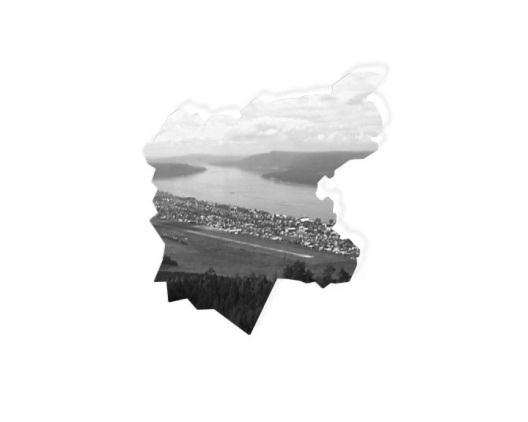 ОФИЦИАЛЬНЫЙ ВЕСТНИКБОГУЧАНСКОГО РАЙОНА№124 января 2014годП Е Р Е Ч Е Н ЬПостановление администрации Богучанского района № 1685-П от 25.12.2013 г. «О внесении изменений в муниципальную программу Богучанского района «Развитие культуры» на 2014-2016 годы, утвержденную постановлением администрации Богучанского района от 01.11.2013 № 1392-П»Постановление администрации Богучанского района № 1686-П от 25.12.2013 г. «О внесении изменений в муниципальную программу «Развитие сельского хозяйства в Богучанском районе» на 2-14-2016 годы, утвержденную постановлением администрации Богучанского района от 25.10.2013 № 1350-П»Постановление администрации Богучанского района № 1689-П от 25.12.2013 г. «О внесении изменений в муниципальную программу «Развитие инвестиционной, инновационной деятельности, малого и среднего предпринимательства на территории Богучанского района» на 2014-2016 годы, утвержденную постановлением администрации Богучанского района от 01.11.2013 № 1389-П»  Постановление администрации Богучанского района №  1690-П от 26.12.2013 г. «О внесении изменений в муниципальную программу «Система социальной защиты населения Богучанского района» на 2014-2016 годы, утвержденную постановлением администрации Богучанского района от 01.11.2013 № 1393-П»Постановление администрации Богучанского района №  1691-П от 26.12.2013 г. «О внесении изменений в ведомственную целевую программу «Развитие пассажирского транспорта общего пользования в Богучанском районе» на 2013 год и плановый период 2014-2015 годов, утвержденную постановлением администрации Богучанского района от 29.12.2012 № 1987-П»Постановление администрации Богучанского района №  1692-П от 26.12.2013 г. «О внесении изменений в муниципальную программу Богучанского района «Развитие транспортной системы Богучанского района» на 2014-2016 годы, утвержденную постановлением администрации Богучанского района от 25.10.2013 г. № 1351-П»Постановление администрации Богучанского района № 1695-П от 26.12.2013 г. «О внесении изменений в муниципальную программу Богучанского района «Управление муниципальными финансами» на 2014-2016 годы»Постановление администрации Богучанского района №  1696-П от 26.12.2013 г. «О нормативах финансовых затрат на капитальный ремонт, ремонт и содержание автомобильных дорог общего пользования местного значения на межселенных территориях муниципального образования Богучанский район и правил расчета размера ассигнований местного бюджета на указанные цели»Постановление администрации Богучанского района №  1698-П от 27.12.2013 г. «О внесении изменений в муниципальную программу «Развитие физической культуры и спорта в Богучанском районе» на 2014-2016 годы, утвержденную постановлением администрации Богучанского района от 01.11.2013 № 1397-П»Постановление администрации Богучанского района №  1719-П от 30.12.2013 г. «О внесении изменений в муниципальную программу Богучанского района «Реформирование и модернизация жилищно-коммунального хозяйства и повышение энергетической эффективности» на 2014-2016 годы, утвержденную постановлением администрации Богучанского района от 01.11.2013 г. № 1391-П»Постановление администрации Богучанского района №  1728-П от 30.12.2013 г. «О внесении изменений в муниципальную программу «Обеспечение доступным и комфортным жильем граждан Богучанского района» на 2014-2016 годы, утвержденную постановлением администрации Богучанского района от 01.11.2013 г. № 1396-П»Постановление администрации Богучанского района №  1729-П от . «О внесении изменений в муниципальную программу «Защита населения и территории Богучанского района от чрезвычайных ситуаций природного и техногенного характера» на 2014-2016 годы, утвержденную постановлением администрации Богучанского района от 01.11.2013 г. № 1395-П»Постановление администрации Богучанского района №  1743-П от 31.12.2013 г. «О внесении  изменений в постановление администрации  Богучанского  района от 25.01.2011 № 35-п «О погребении  умерших пенсионеров, проживавших на межселенной  территории муниципального образования Богучанский  район»Постановление администрации Богучанского района №  1744-П от 31.12.2013 г. «О внесении изменений в постановление  администрации Богучанского  района  от 25.01.2011 № 36-п «О погребении  умерших граждан, проживавших на межселенной  территории муниципального образования Богучанский  район»Постановление администрации Богучанского района №  1751-П от 31.12.2013 г. «О внесении изменений в постановление администрации Богучанского района от 01.11.2013 г. № 1390-П «Об утверждении муниципальной программы «Развитие образования Богучанского района» на 2014-2016 годы»	Постановление администрации Богучанского района №  1754-П от 31.12.2013 г. «О внесении изменений в административный регламент проведения проверок юридических лиц, индивидуальных предпринимателей при осуществлении муниципального жилищного контроля, утвержденный постановлением администрации Богучанского района от 14.08.2013 г. № 988-П «О муниципальном жилищном контроле»Информационное сообщениеАДМИНИСТРАЦИЯ БОГУЧАНСКОГО РАЙОНАКРАСНОЯРСКОГО КРАЯП О С Т А Н О В Л Е Н И Е 25. 12  .  2013				с. Богучаны 				  № 1685-пО внесении изменений в муниципальную  программу Богучанского района «Развитие культуры» на 2014-2016 годы, утвержденную постановлением администрации Богучанского района от 01.11.2013 № 1392-пВ соответствии со статьей 179 Бюджетного кодекса Российской Федерации, постановлением администрации Богучанского района от 17.07.2013г.  № 849-п «Об утверждении Порядка принятия решений о разработке муниципальных программ Богучанского района их формировании и реализации», статьями  7,8,47,48  Устава Богучанского района ПОСТАНОВЛЯЮ:	1. Внести изменения в муниципальную  программу Богучанского района «Развитие культуры» на 2014-2016 годы, утвержденную постановлением администрации Богучанского района от 01.11.2013 № 1392-п следующего содержания:	1.1.  Приложение № 2 к муниципальной программе Богучанского района «Информация о распределении планируемых расходов по отдельным мероприятиям программы, подпрограммам муниципальной программы Богучанского района «Развитие культуры» изложить в новой редакции согласно приложению № 1 к настоящему постановлению.	1.2.  Приложение № 2 к подпрограмме «Культурное наследие» муниципальной программы Богучанского района «Перечень мероприятий подпрограммы «Культурное наследие» на 2014-2016 годы с указанием объема средств на их реализацию и ожидаемых результатов»  изложить в новой редакции согласно приложению № 2 к настоящему постановлению.	1.3.  Приложение № 2 к подпрограмме «Искусство и народное творчество» муниципальной программы Богучанского района «Перечень мероприятий подпрограммы «Искусство и народное творчество» с указанием объема средств на их реализацию и ожидаемых результатов»  изложить в новой редакции согласно приложению № 3 к настоящему постановлению.	1.4.  Приложение № 2 к подпрограмме «Обеспечение условий реализации муниципальной программы и прочие мероприятия» муниципальной программы Богучанского района «Перечень мероприятий подпрограммы «Обеспечение условий реализации муниципальной программы и прочие мероприятия» с указанием объема средств на их реализацию и ожидаемых результатов»  изложить в новой редакции согласно приложению № 4 к настоящему постановлению.2.  Контроль за исполнением настоящего постановления возложить на заместителя Главы администрации Богучанского района по социальным вопросам Л.В.Софронову.3. Постановление вступает в силу со дня, следующего за днем опубликования в  Официальном вестнике Богучанского района.И.о. Главы администрацииБогучанского района 							А.Ю.МашинистовАДМИНИСТРАЦИЯ БОГУЧАНСКОГО  РАЙОНА  КРАСНОЯРСКОГО КРАЯ ПОСТАНОВЛЕНИЕ25. 12. 2013                                       с.Богучаны                                    № 1686-пО внесении изменений в муниципальную программу «Развитие сельского хозяйства в Богучанском районе» на 2014-2016 годы, утвержденную  постановлением  администрации Богучанского района от 25.10.2013 №1350-пВ соответствии со статьей 179 Бюджетного кодекса Российской Федерации, постановлением администрации Богучанского района от 17.07.2013 № 849-п «Об утверждении Порядка принятия решений о разработке муниципальных программ Богучанского района, их формировании и реализации», статьями 7,8,47,48  Устава Богучанского района  ПОСТАНОВЛЯЮ:1.Внести в муниципальную программу «Развитие сельского хозяйства в Богучанском районе» на 2014-2016 годы, утвержденную постановлением администрации Богучанского района от 25.10.2013 № 1350-п,  следующие изменения:1.1. Приложение №2 к программе «Информация о распределении планируемых расходов по подпрограммам  муниципальной программы «Развитие сельского хозяйства в Богучанском районе» на 2014-2016 годы изложить в новой редакции, согласно приложению №1 к постановлению.1.2. Приложение №2 к подпрограмме «Перечень мероприятий подпрограммы  «Устойчивое развитие сельских территорий, реализуемой в рамках муниципальной программы «Развитие сельского хозяйства в Богучанском районе» на 2014-2016 годы изложить в новой редакции, согласно приложению №2 к постановлению.2. Контроль за исполнением настоящего постановления возложить на заместителя главы администрации Богучанского района по экономике и финансам Н.В. Илиндееву.	 3. Постановление вступает в силу  со дня следующего за днем  опубликования в Официальном вестнике Богучанского района.И.о. Главы администрацииБогучанского района                                                               А.Ю. МашинистовПриложение № 2 к постановлению администрации Богучанского района от 25.12. 2013 №1686-ППриложение № 2к подпрограмме «Устойчивое развитие сельских территорий», реализуемой в рамках муниципальной рограммы «Развитие сельского хозяйства в Богучанском районе» на 2014-2016 годыПеречень мероприятий подпрограммы АДМИНИСТРАЦИЯ БОГУЧАНСКОГО  РАЙОНА  КРАСНОЯРСКОГО КРАЯПОСТАНОВЛЕНИЕ25.12.2013                                        с. Богучаны                                     № 1689-пО внесении изменений в муниципальную программу «Развитие инвестиционной, инновационной деятельности, малого и среднего предпринимательства на территории  Богучанского района» на 2014  - 2016 годы,  утвержденную   постановлением   администрации Богучанского района  от 01.11.2013  № 1389 - пВ соответствии со статьей 179 Бюджетного кодекса Российской Федерации, постановлением администрации Богучанского района от 17.07.13 № 849-п «Об утверждении Порядка принятия решений о разработке муниципальных программ Богучанского района, их формировании и реализации», статьями 7,8,47,48 Устава Богучанского района  ПОСТАНОВЛЯЮ:1. Внести  в муниципальную программу «Развитие инвестиционной, инновационной деятельности, малого и среднего предпринимательства на территории  Богучанского района» на 2014  - 2016 годы,  утвержденную   постановлением   администрации Богучанского района  от 01.11.2013  № 1389 –п   следующие изменения:1.1. приложение № 2 к муниципальной  программе "Развитие инвестиционной,  инновационной  деятельности, малого и среднего предпринимательства на  территории  Богучанского района" на 2014-2016 годы изложить в новой редакции согласно приложению № 1.1.2.  приложение  № 2  к  подпрограмме «Развитие субъектов малого и среднего  предпринимательства в  Богучанском районе» на 2014-2016 годы к изложить в новой редакции  согласно приложению № 2.1.3. приложение № 2 к подпрограмме "Развитие инновационной деятельности на территории  Богучанского  района" на 2014-2016 годы    изложить в новой редакции согласно приложению №3. 1.4. приложение № 2 к подпрограмме "Обеспечение реализации муниципальной программы и прочие мероприятия"  изложить в новой редакции согласно приложению № 4.2. Контроль за исполнением настоящего постановления возложить на заместителя Главы администрации Богучанского района по экономике и финансам Н.В.Илиндееву.	  3. Постановление вступает в силу  после опубликования в Официальном вестнике Богучанского района и распространяется на правоотношения, возникшие с 1 января 2014 года.И.о.Главы администрацииБогучанского района                                                                А.Ю. МашинистовАДМИНИСТРАЦИЯ БОГУЧАНСКОГО  РАЙОНА  КРАСНОЯРСКОГО КРАЯ ПОСТАНОВЛЕНИЕ26. 12 . 2013                                       с.Богучаны                           № 1690-пО внесении изменений в муниципальную  программу  «Система социальной защиты населения Богучанского района» на 2014-2016 годы, утвержденную постановлением администрации Богучанского района от 01.11.2013 № 1393-пВ соответствии со статьей 179 Бюджетного кодекса Российской Федерации, постановлением администрации Богучанского района от 17.07.2013 № 849-п «Об утверждении Порядка принятия решений о разработке муниципальных программ Богучанского района, их формировании и реализации», статьями 7,8,47,48  Устава Богучанского района ПОСТАНАВЛЯЮ: 1.  Внести в муниципальную программу «Система социальной защиты населения Богучанского района» на 2014-2016 годы, утвержденную постановлением администрации Богучанского района от 01.11.2013№ 1393-п (далее Муниципальная программа), следующие изменения:1.1. В приложении № 5 к Муниципальной программе  в подпрограмме 1 «Повышение качества жизни отдельных категорий граждан, в т. ч.  инвалидов, степени их социальной защищенности» внести изменения в приложение № 2  к подпрограмме 1 в Перечень мероприятий подпрограммы 1 «Повышение качества жизни отдельных категорий граждан в т. ч. инвалидов, степени их социальной защищенности»  в код бюджетной классификации  (ВР):- мероприятия  1.1 - 1.5  дополнить цифрами 244;- в мероприятии  1.6  цифры  321 заменить цифрами 810;- мероприятия 1.7 - 1.12  дополнить цифрами 244.1. 2. В приложении № 6 к Муниципальной программе  в подпрограмме 2 «Социальная поддержка семей, имеющих детей» реализуемой в рамках муниципальной программы «Система социальной защиты населения Богучанского района» на 2014-2016 годы внести изменения в приложение № 2  к подпрограмме 2 в Перечень мероприятий подпрограммы 2 «Социальная поддержка семей, имеющих детей»:1.2.1. в  код бюджетной классификации (ВР) по задаче №1:- мероприятия 1.1 - 1.6 дополнить цифрами 244;- в мероприятии 1.5 цифры 321 исключить;- в мероприятии 1.7  ЦСР 0227403 заменить  ЦСР 0227561 и ВР дополнить цифрами 244. 1.2.2. в  код бюджетной классификации (ВР) по задаче №2:-  мероприятие  2.1  ЦСР 0220461 заменить на 0240461 и ВР дополнить цифрами 244.1.3.  В приложении № 7 к Муниципальной программе  в подпрограмме 3 «Обеспечение социальной поддержки граждан на оплату жилого помещения и коммунальных услуг» внести изменения в приложение № 2  к подпрограмме 3 в Перечень мероприятий подпрограммы 3 «Обеспечение социальной поддержки граждан на оплату жилого помещения и коммунальных услуг»: в  код бюджетной классификации (ВР) по задаче №1: - мероприятия 1.1 - 1.4 дополнить цифрами 244.1. 4. В приложении № 8 к Муниципальной программе  в подпрограмме 4 «Повышение качества и доступности социальных услуг населению» внести изменения в приложение № 2  к подпрограмме 4 в Перечень мероприятий подпрограммы 4 «Повышение качества и доступности социальных услуг населению» в  код бюджетной классификации  (ВР) по задаче № 2: -  в мероприятии 2.1  цифры 530 заменить на  цифры 611. 2. Контроль за исполнением настоящего постановления возложить на заместителя главы администрации Богучанского района по социальным вопросам  Л.В. Софронову.	3. Постановление вступает в силу после опубликования в Официальном вестнике Богучанского района и распространяется на правоотношения, возникшие с 1 января 2014 года.И.о. Главы администрацииБогучанского района                                                                А.Ю. МашинистовАДМИНИСТРАЦИЯ БОГУЧАНСКОГО  РАЙОНА  КРАСНОЯРСКОГО КРАЯ ПОСТАНОВЛЕНИЕ26.12.2013                                      с. Богучаны                                          № 1691-пО внесении изменений в ведомственную целевую программу «Развитие пассажирского транспорта общего пользования в Богучанском районе» на 2013 год и плановый период 2014 - 2015 годов,  утвержденную   постановлением   администрации Богучанского района  от 29.12.2012  №1987-пВ целях повышения эффективности бюджетных расходов, комплексного развития транспортной отрасли в Богучанском районе для полного и эффективного удовлетворения потребностей населения, также качественного обслуживания населения района пассажирским транспортом, в соответствии со статьей 179.3 Бюджетного Кодекса Российской Федерации, постановлением администрации Богучанского района от 12.04.2012 № 452-п «Об утверждении Положения о порядке разработки, утверждения и реализации ведомственных целевых программ»,  статьями 7,8,47,48 Устава Богучанского района  ПОСТАНОВЛЯЮ:1. Внести  в ведомственную целевую программу «Развитие пассажирского транспорта общего пользования в Богучанском районе» на 2013 год и плановый период 2014-2016 годов, утвержденную постановлением администрации Богучанского района от 29.12.2012 №1987-п, следующие изменения:1.1. в разделе «Паспорт ведомственной целевой программы»:строку «Общий объем финансирования с разбивкой по годам с учетом всех уровней бюджетной системы» читать в новой редакции:«     ».1.2. в разделе II  «Расходные обязательства»:в абзаце первом цифры «62958,9» заменить на цифры «62506,3», цифры «19964,7» заменить на цифры «19512,1».1.3. в разделе IV «Распределение расходов по цели, задачам и мероприятиям ведомственной целевой программы»:в абзаце девятом цифру «1 408,1» заменить на цифру «955,5»;в абзаце двенадцатом цифру «4 500,0» заменить на цифру «0,0».                                                                                                                                                                                                                                                                                                                                                                                                                                                                                                                                                                                                                                                                                                                                                                                                                                                        1.4. приложения 1, 3, 5, 6, 7 к ведомственной целевой программе «Развитие пассажирского транспорта общего пользования в Богучанском районе» на 2013 год и плановый период 2014-2015 годов изложить в новой редакции согласно приложениям 1-5 к настоящему постановлению.2. Контроль за исполнением настоящего постановления возложить на первого заместителя главы администрации Богучанского района А.Ю.Машинистова.	3. Постановление вступает в силу  после опубликования в Официальном вестнике Богучанского района.И.о. главы администрацииБогучанского района                                                                  А.Ю.МашинистовРасходные обязательства субъекта бюджетного планированиятыс. рублейРаспределениепланируемых расходов субъектов бюджетного планированияпо целям, задачам и мероприятиям ведомственной целевой программыРаспределение планируемых объемовфинансирования ведомственной целевой программыпо источникам и направлениям расходования средствРаспределение планируемых объемовфинансирования ведомственных целевых программпо кодам классификации операций секторагосударственного управления(в целом по ведомственной целевой программе)тыс. рублейРаспределение планируемых объемов финансированияведомственной целевой программы по кодам классификацииопераций сектора государственного управления(по каждой задаче ведомственной целевой программы)АДМИНИСТРАЦИЯ БОГУЧАНСКОГО  РАЙОНА  КРАСНОЯРСКОГО КРАЯ ПОСТАНОВЛЕНИЕ26.12.2013                                      с. Богучаны                                              № 1692-пО внесении изменений в муниципальную программу Богучанского района «Развитие транспортной системы Богучанского района» на 2014  - 2016 годы,  утвержденную   постановлением   администрации Богучанского района  от 25.10.2013  № 1351-пВ соответствии со статьей 179 Бюджетного кодекса Российской Федерации, постановлением администрации Богучанского района от 17.07.13 № 849-п «Об утверждении Порядка принятия решений о разработке муниципальных программ Богучанского района, их формировании и реализации», статьями 7,8,47,48 Устава Богучанского района  ПОСТАНОВЛЯЮ:1. Внести  в муниципальную программу Богучанского района «Развитие транспортной системы Богучанского района» на 2014  - 2016 годы,  утвержденную   постановлением   администрации Богучанского района  от 25.10.2013  № 1351-п,   следующие изменения:1.1. приложение № 2 к муниципальной  программе Богучанского района «Развитие транспортной системы Богучанского района» на 2014  - 2016 годы» на 2014-2016 годы изложить в новой редакции согласно приложению № 1.1.2.  приложение  № 2  к  подпрограмме «Дороги Богучанского района» на 2014  - 2016 годы изложить в новой редакции  согласно приложению № 2.1.3. приложение № 2 к подпрограмме "Развитие транспортного комплекса Богучанского района" на 2014-2016 годы    изложить в новой редакции согласно приложению № 3. 1.4. приложение № 2 к подпрограмме "Безопасность дорожного движения в Богучанском районе"  изложить в новой редакции согласно приложению № 4.2. Контроль за исполнением настоящего постановления возложить на первого заместителя главы администрации Богучанского района А.Ю.Машинистова.	3. Постановление вступает в силу  после опубликования в Официальном вестнике Богучанского района и распространяется на правоотношения, возникшие с 1 января 2014 года.И.о. главы администрацииБогучанского района                                                                  А.Ю.МашинистовАДМИНИСТРАЦИЯ БОГУЧАНСКОГО  РАЙОНА  КРАСНОЯРСКОГО КРАЯ ПОСТАНОВЛЕНИЕ 26 .11. 2013                                        с.Богучаны                                   № 1695-пО внесении изменений в муниципальную программу Богучанского района «Управление муниципальными  финансами» на 2014 - 2016 годыВ соответствии со статьей 179 Бюджетного кодекса Российской Федерации, постановлением администрации Богучанского района от 17.07.13 № 849-п «Об утверждении Порядка принятия решений о разработке муниципальных программ Богучанского района, их формировании и реализации», статьями 7,8,47,48  Устава Богучанского района  ПОСТАНОВЛЯЮ:1. Внести изменения в муниципальную программу «Управление муниципальными  финансами» на 2014 - 2016 годы, утвержденную  постановлением    администрации    Богучанского   района     от 01.11.2013№ 1394-п (далее –Программа) следующего содержания:1.1)  в разделе 1.Программы  «Паспорт муниципальной программы «Управление муниципальными финансами» на 2014-2016 годы» строку «Ресурсное обеспечение муниципальной программы» изложить в следующей редакции:	1.2)  раздел 10.  Программы  «Информация о ресурсном обеспечении и прогнозной оценке расходов на реализацию целей муниципальной программы с учетом источников финансирования» изложить в следующей редакции:«Источниками финансирования мероприятий муниципальной программы являются средства федерального, краевого и районного бюджетов.Общий объем бюджетных ассигнований на реализацию муниципальной программы по годам составляет 318 502 751 рублей, в том числе: 12 779 900  рублей – средства федерального бюджета; 63 342 700 рублей – средства краевого бюджета; 242 380 151 рублей - средства районного бюджета.Объем финансирования по годам реализации муниципальной  программы:2014 год – 109 243 901 рублей, в том числе: 4 273 900 рублей – средства федерального бюджета; 24 329 500 рублей - средства краевого бюджета; 80 640 501 рублей – средства районного бюджета.2015 год – 104 629 425 рублей, в том числе: 4 253 000 рублей – средства федерального бюджета; 19 506 600 рублей - средства краевого бюджета; 80 869 825 рублей – средства районного бюджета;2016 год – 104 629 425 рублей, в том числе: 4 253 000 рублей средства федерального бюджета; 19 506 600 рублей - средства краевого бюджета; 80 869 825 рублей – средства районного бюджета.Информация о ресурсном обеспечении и прогнозной оценке расходов на реализацию целей муниципальной программы с учетом источников финансирования представлена в приложении № 3 к муниципальной программе.»;	1.3) приложение  № 2 к муниципальной Программе изложить в новой редакции согласно приложению №1 к настоящему постановлению.	1.4) приложение  № 3 к муниципальной Программе изложить в новой редакции согласно приложению № 2 к настоящему постановлению.	1.5) в приложении № 2 к подпрограмме «Создание условий  для эффективного и ответственного управления муниципальными финансами, повышения устойчивости бюджетов муниципальных образований» на 2014-2016 годы, коды бюджетной классификации (ЦСР) «111Я012» заменить на«1118012»,  «111Я013» заменить на «1118013»; 1.6)  в приложении № 6 муниципальной программе «Управление муниципальными финансами» на 2014-2016 годы в разделе 1.«Паспорт подпрограммы» Подпрограммы «Обеспечение реализации муниципальной программы» на 2014-2016 годы строку «Объемы и источники финансирования» изложить в следующей редакции:	1.7) в приложении № 6 муниципальной программе «Управление муниципальными финансами» на 2014-2016 годы  раздел 8.  Подпрограммы «Обеспечение реализации муниципальной программы» на 2014-2016 годы,  «Обоснование финансовых, материальных и трудовых затрат (ресурсное обеспечение подпрограммы) с указанием источников финансирования» изложить в следующей редакции:	«Объем бюджетных ассигнований на реализацию подпрограммы составляет  35 856 251 рублей, в том числе по годам:2014 год – 11 799 201 рублей;2015 год – 12 028 525 рублей;2016 год – 12 028 525 рублей.»;1.8) приложение  № 2 к подпрограмме «Обеспечение реализации муниципальной программы» на 2014-2016 годы, изложить в новой редакции согласно приложению № 3 к настоящему постановлению.2. Контроль за исполнением настоящего постановления возложить на заместителя Главы администрации Богучанского района по экономике и финансам Н.В. Илиндееву.	 3. Постановление вступает в силу  после опубликования в Официальном вестнике Богучанского района и распространяется на правоотношения, возникшие с 1 января 2014 года.И.о.Главы администрацииБогучанского района                                                               А.Ю. Машинистов 			Приложение № 1к постановлению администрации Богучанского района от 26.12. 2013г № 1695-пПриложение № 2к муниципальной программе «Управление муниципальными финансами» на 2014 − 2016 годыИнформация о распределении планируемых расходов по отдельным мероприятиям программы, подпрограммам  муниципальной программы Богучанского района Приложение № 2к постановлению администрации Богучанского района от «26» «12» 2013г №1685-пПриложение № 3к муниципальной  программе «Управление  муниципальными финансами» на 2014 − 2016 годыИнформация о ресурсном обеспечении и прогнозной оценке расходов на реализацию целей муниципальной программы Богучанского района  с учетом источников финансирования, в том числе средств федерального бюджета и бюджета муниципального образования                           Приложение № 3                           к постановлению администрации                            Богучанского района       от «26»»12»2013г № 1685-пПриложение № 2 к подпрограмме ««Обеспечение реализации муниципальной программы»  на 2014-2016 годыПеречень мероприятий подпрограммы АДМИНИСТРАЦИЯ БОГУЧАНСКОГО РАЙОНАКРАСНОЯРСКОГО КРАЯ	ПОСТАНОВЛЕНИЕО нормативах финансовых затрат на капитальный ремонт, ремонт и содержание автомобильных дорог общего пользования местного значения на межселенных территориях муниципального образования Богучанский район и правил расчета размера ассигнований местного бюджета на указанные целиВ соответствии со статьей 13 Федерального закона от 08.11.2007 № 257-ФЗ «Об автомобильных дорогах и о дорожной деятельности в Российской Федерации и о внесении изменений в отдельные законодательные акты Российской Федерации», Федеральным законом от 06.10.2003 № 131-ФЗ «Об общих принципах организации местного самоуправления в Российской Федерации», статьей 7, 8, 47, 48, Устава Богучанского района ПОСТАНОВЛЯЮ:1. Утвердить нормативы финансовых затрат на содержание автомобильных дорог общего пользования местного значения на межселенных территориях муниципального образования Богучанский район (д. Прилуки, д. Заимка, д. Каменка) согласно приложению № 1 к настоящему постановлению.2. Утвердить правила расчета размера ассигнований бюджета Богучанского района на содержание автомобильных дорог общего пользования местного значения на межселенных территориях муниципального образования Богучанский район (д. Прилуки, д. Заимка, д. Каменка) согласно приложению № 2 к настоящему постановлению.3. Утвердить поэтапный переход к финансированию работ по содержанию автомобильных дорог общего пользования местного значения на межселенных территориях муниципального образования Богучанский район (д. Прилуки, д. Заимка, д. Каменка)по установленным пунктом 1 настоящего постановления нормативам с 2014 года исходя из бюджетных ассигнований, ежегодно предусматриваемых на указанные цели решением о местном бюджете на очередной финансовый год и плановый период. Завершить указанный переход в 2020 году, приняв следующие уровни перехода по годам от утвержденных нормативов денежных затрат:с 2014 года – не менее 1,5 процентов;с 2015 года -  не менее 10 процентов;с 2016 года -  не менее 20 процентов;с 2017 года -  не менее 40 процентов;с 2018 года -  не менее 60 процентов; с 2019 года -  не менее 80 процентов;с 2020 года - 100 процентов.4. Контроль за выполнением настоящего постановления возложить на первого заместителя главы администрации Богучанского района (А.Ю. Машинистов).5. Постановление вступает в силу в день, следующий за днем опубликования в Официальном вестнике Богучанского района.Приложение № 1к Постановлению администрацииБогучанского районаот 26.12. 2013 г № 1696-пНормативы финансовых затрат на содержание автомобильных дорог общего пользования местного значения на межселенных территориях муниципального образования Богучанский район (д. Прилуки, д. Заимка, д. Каменка)Приложение 2    к Постановлению администрации Правила расчета размера ассигнований бюджета администрации Богучанского района на содержание автомобильных дорог общего пользования местного значения на межселенных территориях муниципального образования Богучанский район (д. Прилуки, д. Заимка, д. Каменка)1. Для определения размера бюджетных ассигнований, предусматриваемых на содержание автомобильных дорог общего пользования местного значения на межселенных территориях муниципального образования Богучанский район (д. Прилуки, д. Заимка, д. Каменка) (далее - автомобильные дороги) на текущий год и последующие годы используются установленные в приложении 1, к настоящему постановлению нормативы финансовых затрат.2. В зависимости от индекса-дефлятора на соответствующий год применительно к каждой автомобильной дороге рассчитываются приведенные нормативы по формуле:Нприв. = Н x Кдеф,где:Н - установленный норматив финансовых затрат на содержание автомобильных дорог;Кдеф. - индекс потребительских цен на год планирования (при расчете на период более одного года - произведение индексов-дефляторов на соответствующие годы).3. Расчет размера бюджетных ассигнований на содержание автомобильных дорог осуществляется по формуле:Асод. = Нприв.сод. x L,где:Асод. - размер бюджетных ассигнований на выполнение работ по содержанию автомобильных дорог каждой категории (тыс. рублей);Нприв.сод. - приведенный норматив финансовых затрат на работы по содержанию автомобильных дорог каждой категории (тыс. рублей/км);L - протяженность автомобильных дорог каждой категории на 1 января года, предшествующего планируемому периоду, с учетом ввода объектов строительства и реконструкции, предусмотренного в течение года, предшествующего планируемому.Общая потребность бюджетных ассигнований на выполнение работ по содержанию автомобильных дорог определяется как сумма бюджетных ассигнований на выполнение работ по содержанию автомобильных дорог по всем категориям автомобильных дорог.4. Протяженность автомобильных дорог каждой категории принимается по данным государственного статистического наблюдения по состоянию на 1 января года, предшествующего планируемому периоду, с учетом планируемого ввода в эксплуатацию автомобильных дорог по результатам их реконструкции и строительства в течение года, предшествующего планируемому периоду (расчетные протяженности округляются до километров).Протяженность автомобильных дорог определяется с учетом требований статьи 9 Федерального закона от 08.11.2007 № 257-ФЗ «Об автомобильных дорогах и о дорожной деятельности в Российской Федерации и о внесении изменений в отдельные законодательные акты Российской Федерации» иотраслевого дорожного методического документа ОДМ 218.3.005-2010 «Методические рекомендации по измерению протяженности автомобильных дорог».АДМИНИСТРАЦИЯ БОГУЧАНСКОГО  РАЙОНА  КРАСНОЯРСКОГО КРАЯ ПОСТАНОВЛЕНИЕ27. 12. 2013                                       с.Богучаны                                   №1698-п О внесении изменений в муниципальную программу «Развитие физической культуры и спорта в Богучанском районе» на 2014-2016 годы, утвержденную  постановлением  администрации Богучанского района от 01.11.2013 №1397-пВ соответствии со статьей 179 Бюджетного кодекса Российской Федерации, постановлением администрации Богучанского района от 17.07.2013 № 849-п «Об утверждении Порядка принятия решений о разработке муниципальных программ Богучанского района, их формировании и реализации», статьями 7,8,47,48  Устава Богучанского района  ПОСТАНОВЛЯЮ:1.Внести в муниципальную программу «Развитие физической культуры и спорта в Богучанском районе» на 2014-2016 годы, утвержденную постановлением администрации Богучанского района от 01.11.2013 № 1397-п,  следующие изменения:1.1. Приложение №2 к программе «Распределении планируемых расходов за счет средств районного бюджета по мероприятиям и подпрограммам муниципальной программы «Развитие физической культуры и спорта в Богучанском районе»» на 2014-2016 годы изложить в новой редакции, согласно приложению №1 к постановлению.1.2. Приложение №2 к подпрограмме «Перечень мероприятий подпрограммы  «Развитие массовой физической культуры и спорта», реализуемой в рамках муниципальной программы «Развитие физической культуры и спорта в Богучанском районе»» на 2014-2016 годы             изложить в новой редакции, согласно приложению №2 к постановлению.1.3. Приложение №2 к подпрограмме «Перечень мероприятий подпрограммы  «Формирование культуры здорового образа жизни», реализуемой в рамках муниципальной программы «Развитие физической культуры и спорта в Богучанском районе»» на 2014-2016 годы             изложить в новой редакции, согласно приложению №3 к постановлению2. Контроль за исполнением настоящего постановления возложить на заместителя главы администрации Богучанского района по экономике и финансам Н.В. Илиндееву.	3. Постановление вступает в силу  со дня следующего за днем  опубликования в Официальном вестнике Богучанского района.Глава администрацииБогучанского района                                                                  В.Ю. Карнаухов	    Приложение №2 к постановлению администрации Богучанского                района от 27.12. 2013 № 1698-п   Приложение № 2к подпрограмме «Развитие массовой физической культуры и спорта», реализуемой  в рамках муниципальной программы «Развитие физической культуры и спорта в Богучанском районе» на 2014 - 2016 годыПеречень мероприятий подпрограммы Приложение №3к постановлению администрации    Богучанского района    от 27.12.2013 №1698-п   Приложение № 2к подпрограмме «Формирование культуры здорового образа», реализуемой  в рамках муниципальной программы «Развитие физической культуры и спорта в Богучанском районе» на 2014 - 2016 годыПеречень мероприятий подпрограммы АДМИНИСТРАЦИЯ БОГУЧАНСКОГО  РАЙОНА  КРАСНОЯРСКОГО КРАЯ ПОСТАНОВЛЕНИЕ  30. 12. 2013                                      с. Богучаны                                   № 1719-пО внесении изменений в муниципальную программу Богучанского района «Реформирование и модернизация жилищно-коммунального хозяйства и повышение энергетической эффективности» на 2014-2016 годы,  утвержденную   постановлением   администрации Богучанского района  от 01.11.2013  № 1391-пВ соответствии со статьей 179 Бюджетного кодекса Российской Федерации, постановлением администрации Богучанского района от 17.07.13 № 849-п «Об утверждении Порядка принятия решений о разработке муниципальных программ Богучанского района, их формировании и реализации», статьями 7,8,47,48 Устава Богучанского района ПОСТАНОВЛЯЮ:1. Внести в муниципальную программу Богучанского района «Реформирование и модернизация жилищно-коммунального хозяйства и повышение энергетической эффективности» на 2014-2016 годы, утвержденную   постановлением   администрации Богучанского района от 01.11.2013  № 1391-п   следующие изменения:1.1. приложение № 2 к муниципальной программе Богучанского района «Реформирование и модернизация жилищно-коммунального хозяйства и повышение энергетической эффективности» на 2014-2016 годы изложить в новой редакции согласно приложению № 1 к настоящему постановлению.1.2.  приложение № 2  к  подпрограмме «Развитие и модернизация объектов коммунальной инфраструктуры на территории Богучанского района» на 2014-2016 годы изложить в новой редакции  согласно приложению № 2 к настоящему постановлению.1.3. приложение № 2 к подпрограмме «Создание условий для безубыточной деятельности организаций жилищно-коммунального комплекса Богучанского района" на 2014-2016 годы    изложить в новой редакции согласно приложению № 3 к настоящему постановлению. 1.4. приложение № 2 к подпрограмме "Энергосбережение и повышение энергетической эффективности на территории Богучанского района" на 2014-2016 годы  изложить в новой редакции согласно приложению № 4 к настоящему постановлению.1.5. приложение № 2 к подпрограмме «Реконструкция и капитальный ремонт объектов коммунальной инфраструктуры муниципального образования Богучанский район» на 2014-2016 годы изложить в новой редакции согласно приложению № 5 к настоящему постановлению.1.6. приложение № 2 к подпрограмме "Обращение с отходами на территории Богучанского района" на 2014-2016 годы изложить в новой редакции согласно приложению № 6 к настоящему постановлению.1.7. приложение № 2 к подпрограмме «"Чистая вода" на территории муниципального образования Богучанский район» на 2014-2016 годы изложить в новой редакции согласно приложению № 7 к настоящему постановлению.2. Контроль за исполнением настоящего постановления возложить на первого заместителя главы администрации Богучанского района А.Ю.Машинистова.	3. Постановление вступает в силу после опубликования в Официальном вестнике Богучанского района и распространяется на правоотношения, возникшие с 1 января 2014 года.Глава администрацииБогучанского района                                                                  В.Ю.КарнауховАДМИНИСТРАЦИЯ БОГУЧАНСКОГО  РАЙОНА  КРАСНОЯРСКОГО КРАЯ ПОСТАНОВЛЕНИЕ30 . 12 . 2013                                      с. Богучаны                              № 1728-пО внесении изменений в муниципальную программу «Обеспечение доступным и комфортным жильем граждан  Богучанского района» на 2014  - 2016 годы,  утвержденную   постановлением   администрации Богучанского района  от 01.11.2013  № 1396 - пВ соответствии со статьей 179 Бюджетного кодекса Российской Федерации, постановлением администрации Богучанского района от 17.07.13 № 849-п «Об утверждении Порядка принятия решений о разработке муниципальных программ Богучанского района, их формировании и реализации», статьями 7,8,47,48 Устава Богучанского района  ПОСТАНОВЛЯЮ:1. Внести  в муниципальную программу «Обеспечение доступным и комфортным жильем граждан  Богучанского района» на 2014  - 2016 годы,  утвержденную   постановлением   администрации Богучанского района  от 01.11.2013  № 1396 –п  (далее - Программа) следующие изменения:1.1. приложение № 2 к муниципальной  Программе «Обеспечение доступным и комфортным жильем граждан  Богучанского района»  на 2014-2016 годы изложить в новой редакции согласно приложению № 1 к настоящему постановлению.1.2.  приложение  № 2  к  подпрограмме «Переселение граждан из аварийного жилищного фонда в муниципальных образованиях Богучанского района» на 2014-2016 годы изложить в новой редакции  согласно приложению № 2 к настоящему постановлению.1.3. приложение № 2 к подпрограмме "Строительство объектов коммунальной и транспортной инфраструктуры в муниципальных образованиях  Богучанского  района с целью развития жилищного строительства" на 2014-2016 годы изложить в новой редакции согласно приложению №3 к настоящему постановлению. 1.4. приложение № 2 к подпрограмме "Осуществление градостроительной деятельности в Богучанском районе" на 2014-2016 годы изложить в новой редакции согласно приложению № 4 к настоящему постановлению. 1.5. приложение № 2 к подпрограмме "Обеспечение жильем работников отраслей бюджетной сферы на территории Богучанского района" на 2014-2016 годы изложить в новой редакции согласно приложению № 5 к настоящему постановлению. 1.6. приложение № 2 к подпрограмме "Приобретение жилых помещений работникам бюджетной сферы Богучанского района" на 2014-2016 годы изложить в новой редакции согласно приложению № 6 к настоящему постановлению.2. Контроль за исполнением настоящего постановления возложить на заместителя Главы администрации Богучанского района по экономике и финансам Н. В. Илиндееву.	 3. Постановление вступает в силу  после опубликования в Официальном вестнике Богучанского района и распространяется на правоотношения, возникшие с 1 января 2014 года.Глава администрацииБогучанского района                                                                     В.Ю.КарнауховПеречень  мероприятий подпрограммы с указанрием объема средств на их реализацию и ожидаемых результатовАДМИНИСТРАЦИЯ БОГУЧАНСКОГО  РАЙОНА  КРАСНОЯРСКОГО КРАЯ ПОСТАНОВЛЕНИЕ 30 .12 . 2013                                      с. Богучаны                                   № 1729-пО внесении изменений в муниципальную программу «Защита населения и территории Богучанского района от чрезвычайных ситуаций природного и техногенного характера» на 2014 – 2016 годы,  утвержденную постановлением администрации Богучанского района от 01.11.2013 № 1395-пВ соответствии со статьей 179 Бюджетного кодекса Российской Федерации, постановлением администрации Богучанского района от 17.07.13 № 849-п «Об утверждении Порядка принятия решений о разработке муниципальных программ Богучанского района, их формировании и реализации», статьями 7,8,47,48 Устава Богучанского района  ПОСТАНОВЛЯЮ:1. Внести  в муниципальную программу «Защита населения и территории Богучанского района от чрезвычайных ситуаций природного и техногенного характера» на 2014 – 2016 годы, утвержденную постановлением администрации Богучанского района от 01.11.2013 № 1395-п следующие изменения:1.1. в разделе 1 паспорта муниципальной программы «Защита населения и территории Богучанского района от чрезвычайных ситуаций природного и техногенного характера» на 2014 – 2016 годы строку «Соисполнители программы» изложить в следующей редакции: «Управление муниципальной собственностью Богучанского района»;1.2. в разделе 1 паспорта муниципальной программы «Защита населения и территории Богучанского района от чрезвычайных ситуаций природного и техногенного характера» на 2014 – 2016 годы строку «Ресурсное обеспечение программы» изложить в следующей редакции: «Всего 59 571 076,0 рублей из районного бюджета, в том числе по годам: 2014 год – 20 549 492,0 рублей, 2015 год – 19 510 792,0 рублей; 2016 год – 19 510 792,0 рублей»;1.3. раздел 10 муниципальной программы «Защита населения и территории Богучанского района от чрезвычайных ситуаций природного и техногенного характера» на 2014 – 2016 годы изложить в следующей редакции: «Всего на реализацию программных мероприятий потребуется 59 571 076,0 рублей из районного бюджета, в том числе по годам: 2014 год – 20 549 492,0 рублей, 2015 год – 19 510 792,0 рублей; 2016 год – 19 510 792,0 рублей»;1.4. В приложение № 6 к муниципальной программе:– в разделе 1 паспорта подпрограммы «Борьба с пожарами в населенных пунктах Богучанского района» на 2014 – 2016 годы строку «Исполнитель подпрограммы, главный распорядитель бюджетных средств» изложить в следующей редакции: «Исполнитель подпрограммы – отдел по делам ГО, ЧС и ПБ администрации Богучанского района, управление муниципальной собственностью Богучанского района; Главный распорядитель бюджетных средств - Администрация Богучанского района, управление муниципальной собственностью Богучанского района»;– в разделе 1 паспорта подпрограммы «Борьба с пожарами в населенных пунктах Богучанского района» на 2014 – 2016 годы строку «Объемы и источники финансирования» изложить в следующей редакции: «Всего 55 555 600,0 рублей из районного бюджета, в том числе по годам: 2014 год – 19 195 000,0 рублей, 2015 год – 18 180 300,0 рублей; 2016 год – 18 180 300,0 рублей»;– в разделе 2.2. подпрограммы «Борьба с пожарами в населенных пунктах Богучанского района» на 2014 – 2016 годы решение задачи 1 «Исполнение муниципального заказа» дополнить мероприятием 1.2. «Приобретение пожарного автотранспорта»;– раздел 2.3. подпрограммы «Борьба с пожарами в населенных пунктах Богучанского района» на 2014 – 2016 годы изложить в следующей редакции: «Главными распорядителями бюджетных средств на выполнение мероприятий подпрограммы выступает администрация Богучанского района и управление муниципальной собственностью Богучанского района.Финансирование мероприятий подпрограммы осуществляется на основании государственных контрактов, заключенных в соответствии с Федеральным законом от 05.04.2013 № 44-ФЗ «О контрактной системе в сфере закупок товаров, работ, услуг для обеспечения государственных и муниципальных нужд».Получателем бюджетных средств на выполнение мероприятия 1.1 является МБУ «МПЧ № 1».Реализацию мероприятия 1.1. осуществляет МБУ «МПЧ № 1» путем поддержания техники и персонала в готовности обеспечить нормативное время прибытия к месту пожара специальной и приспособленной для целей пожаротушения техники.Получателем бюджетных средств на выполнение мероприятия 1.2 является управление муниципальной собственностью Богучанского района.Реализацию мероприятия 1.2 осуществляет управление муниципальной собственностью Богучанского района путем определения поставщика в соответствии с Федеральным законом от 05.04.2013 года № 44-ФЗ «О контрактной системе в сфере закупок товаров, работ, услуг для обеспечения государственных и муниципальных нужд».Реализацию мероприятий 2.1., 3.1., 3.2., 3.3., 3.4., 3.5., 4.1., 4.2., 4.3. осуществляет администрация Богучанского района (отдел по делам ГО, ЧС и ПБ) организацией работ по противопожарному  обустройству населенных пунктов межселенной территории, обеспечению первичных мер пожарной безопасности населенных пунктов межселенной территории, противопожарному обустройству здания администрации Богучанского района (с. Богучаны, ул. Октябрьская, 72)»;– в разделе 2.4. подпрограммы «Борьба с пожарами в населенных пунктах Богучанского района» на 2014 – 2016 годы в первом абзаце после слов «… администрации Богучанского района» добавить: «управление муниципальной собственностью Богучанского района»;– раздел 2.7 подпрограммы «Борьба с пожарами в населенных пунктах Богучанского района» на 2014 – 2016 годы изложить в следующей редакции: «Всего на реализацию подпрограммных мероприятий потребуется 55 555 600,0 рублей из районного бюджета, в том числе по годам: 2014 год – 19 195 000,0 рублей, 2015 год – 18 180 300,0 рублей; 2016 год – 18 180 300,0 рублей»;1.5. приложение № 2 к муниципальной  программе «Защита населения и территории Богучанского района от чрезвычайных ситуаций природного и техногенного характера» на 2014 – 2016 годы изложить в новой редакции согласно приложению № 1 к настоящему приложению;1.6. приложение № 3 к муниципальной  программе «Защита населения и территории Богучанского района от чрезвычайных ситуаций природного и техногенного характера» на 2014 – 2016 годы изложить в новой редакции согласно приложению № 2 к настоящему приложению;1.7. приложение  № 2 к подпрограмме «Предупреждение и помощь населению района в чрезвычайных ситуациях, а также использование информационно-коммуникационных технологий для обеспечения безопасности населения района» на 2014 – 2016 годы изложить в новой редакции  согласно приложению № 3 к настоящему приложению;1.8. приложение № 2 к подпрограмме «Борьба с пожарами в населенных пунктах Богучанского района» на 2014 – 2016 годы изложить в новой редакции согласно приложению №4 к настоящему приложению.2. Контроль за исполнением настоящего постановления возложить на заместителя Главы администрации Богучанского района по экономике и финансам Н. В. Илиндееву.3. Постановление вступает в силу  после опубликования в Официальном вестнике Богучанского района и распространяется на правоотношения, возникшие с 1 января 2014 года.Глава администрацииБогучанского района                                                                 В.Ю. КарнауховАДМИНИСТРАЦИЯ БОГУЧАНСКОГО РАЙОНА        КРАСНОЯРСКОГО КРАЯ   ПОСТАНОВЛЕНИЕ                              31.12.13                                              с. Богучаны                                           №  1743-пО внесении  изменений в постановление администрации  Богучанского  района от 25.01.2011 № 35-п «О погребении  умерших пенсионеров, проживавших на межселенной  территории муниципального образования Богучанский  район»  В соответствии со ст.12 Федерального закона от 12.01.1996 № 8-ФЗ «О погребении и похоронном деле», п.22 ст.14 Федерального закона от 06.10.2003 № 131-ФЗ «Об общих принципах организации местного самоуправления в Российской Федерации», ст. ст.  7, 8, 48  Устава Богучанского  района ПОСТАНОВЛЯЮ:1. Внести  в постановление администрации  Богучанского  района от 25.01.2011 № 35-п «О погребении  умерших пенсионеров, проживавших на межселенной  территории муниципального образования Богучанский  район» следующие  изменения:1.1. приложение № 1 изложить  в новой редакции согласно приложению к настоящему постановлению.2. Контроль исполнения настоящего постановления возложить на  заместителя Главы  администрации Богучанского района по  экономике  и  финансам Н.В.Илиндееву.3. Настоящее постановление   вступает в силу со дня, следующего за  днем   опубликования  в  Официальном вестнике  Богучанского  района и распространяется на правоотношения  с 01 января   2014 года.Глава   администрацииБогучанского  района                         	В.Ю.КарнауховПриложение к постановлению   администрации Богучанского  районаот 31.12.2013   №  1743-ПСтоимость  услуг  по  погребению умерших пенсионеров, проживавших на межселенной  территории муниципального  образования Богучанский  район, не работавших и не имевших близких родственников, либо законных представителей на день  смерти. АДМИНИСТРАЦИЯ БОГУЧАНСКОГО РАЙОНАКРАСНОЯРСКОГО КРАЯПОСТАНОВЛЕНИЕ31.12.13                                             с. Богучаны                                         № 1744-п О внесении изменений в постановление  администрации Богучанского  района  от 25.01.2011 № 36-п «О погребении  умерших граждан, проживавших на межселенной  территории муниципального образования Богучанский  район»  В соответствии со ст. 9 Федерального закона от 12.01.1996 № 8-ФЗ «О погребении и похоронном деле», п. 17 ст. 15 Федерального закона от 06.10.2003 № 131-ФЗ «Об общих принципах организации местного самоуправления в Российской Федерации», ст. ст.  7, 8, 48  Устава Богучанского  района ПОСТАНОВЛЯЮ:Внести  в постановление  администрации Богучанского  района  от 25.01.2011 № 36-п «О погребении  умерших граждан, проживавших на межселенной  территории муниципального образования Богучанский  район» следующие  изменения:- приложение № 2 изложить   в новой  редакции согласно  приложению  к настоящему постановлению. 2. Контроль за  исполнением настоящего постановления возложить на  заместителя Главы администрации  Богучанского района по  экономике  и  финансам  Н.В.Илиндееву.Настоящее постановление   вступает в силу со дня, следующего за  днем   опубликования  в  Официальном  вестнике  Богучанского  района, и распространяется на правоотношения возникшие  с   01 января 2014 года.Глава администрации   Богучанского  района                         	В.Ю.КарнауховПриложениек постановлению  администрацииБогучанского  района                                                   от 31.12.  . № 1744-пСтоимость  услугпо  погребению умерших граждан, проживавших на межселенной  территории муниципального  образования Богучанский  районАДМИНИСТРАЦИЯ БОГУЧАНСКОГО  РАЙОНА  КРАСНОЯРСКОГО КРАЯ ПОСТАНОВЛЕНИЕ31.12. 2013г                                             с. Богучаны                         № 1751-пО внесении изменений в постановление администрации Богучанского района от 01.11.2013 № 1390-п «Об утверждении муниципальной программы «Развитие образования Богучанского района» на 2014 – 2016 годы».В соответствии со статьей 179 Бюджетного кодекса Российской Федерации, постановлением администрации Богучанского района от 17.07.13 № 849-п «Об утверждении Порядка принятия решений о разработке муниципальных программ Богучанского района, их формировании и реализации», статьями 7,8,47,48  Устава Богучанского района  ПОСТАНОВЛЯЮ:          1. Внести изменения в постановление администрации Богучанского района от 01.11.2013 № 1390-п «Об утверждении муниципальной программы «Развитие образования Богучанского района» на 2014 – 2016 годы» (далее Постановление). Приложение к Постановлению изложить в новой редакции, согласно приложению.2.     Контроль за исполнением настоящего постановления возложить на заместителя Главы администрации Богучанского района по социальным вопросам Л.В. Софронову.	3. Постановление вступает в силу со дня, следующего за днем опубликования в Официальном вестнике Богучанского района, и распространяется на правоотношения, возникшие с 01 января 2014 года. Глава администрацииБогучанского района                                                              В.Ю. Карнаухов	Приложение                  к постановлению администрации                                                                                                    Богучанского района                                                                                                                                           от  31.12. 2013г. № 1751-пМуниципальная программа«Развитие образования Богучанского района»на 2014 - 2016 годыПаспорт  муниципальной  программы  «Развитие образованияБогучанского района» на 2014 - 2016 годы2. Характеристика текущего состояния в сфере образования Богучанского района, основные показатели социально-экономического развития Богучанского района и анализ социальных, финансово-экономических и прочих рисков реализации муниципальной программыПринятие муниципальной программы «Развитие образования Богучанского района» на 2014 -2016 годы (далее – муниципальная  программа) обусловлено возрастанием роли образовательной сферы в социально - экономическом развитии страны. Для создания в системе дошкольного, общего и дополнительного образования равных возможностей для современного качественного образования и позитивной социализации детей необходимо внедрить в систему образования новые организационно – экономические механизмы, обеспечивающие эффективное использование имеющихся ресурсов и способствующие привлечению дополнительных средств, повысить качество образования на основе обновление его структуры, содержания и технологии обучения, привлечь в сферу образования квалифицированных специалистов, повысить их инновационный потенциал. В системе образования Богучанского района по состоянию на 1 января 2013 года функционирует 58 образовательных учреждения, в том числе: 30 дошкольных образовательных учреждений; 24 школы (1 – основная, 23 – средние);   1 вечерняя (сменная) общеобразовательная школа;   2 учреждения дополнительного образования;   1 детский оздоровительный лагерь.В системе образования обучается и воспитывается 10492 человек, в том числе:– 2357 воспитанников дошкольных образовательных учреждений;– 5319 учащихся общеобразовательных школ;– 147   учащихся вечерних (сменных) общеобразовательных школ;– 2669 воспитанников организаций дополнительного образования детей;Система образования Богучанского района включает в себя образовательные учреждения, позволяющие удовлетворить образовательные запросы различных групп населения.В районе создана сеть образовательных учреждений, реализующих основную общеобразовательную программу дошкольного образования.  Охват детей дошкольным образованием в 2013 году составил 55,3 % от общего числа детей Богучанского района. Охват детей в возрасте от 3-х до 7 лет составляет 83,1%. При этом имеет невысокие масштабы развития системы сопровождения детей раннего возраста (от 0 до 3 лет). Кроме того, в поселках района сохраняется дефицит мест. В очереди на услуги дошкольного образования все еще находятся 1253 ребенка.В последние годы в районе проведена модернизация сети общеобразовательных учреждений. Созданы базовые школы, обеспечивающие транспортную доставку детей из близлежащих населенных пунктов.В условиях продолжающегося сокращения численности населения в небольших селах МКОУ Кежекская ООШ № 19, МКОУ Нижнетерянская СОШ № 28,  МКОУ Белякинская СОШ № 15, МКОУ Артюгинская СОШ № 8, МКОУ Говорковская СОШ № 17 сохраняется проблема организации образовательного процесса по принципу «малокомплектных» школ в соответствии с современными требованиями.В сельской местности обучающиеся ограничены в возможности выбора программы профильного обучения в соответствии со своими склонностями и способностями: доля выпускников 11 классов, обучающихся в классах с углубленным или профильным изучением отдельных предметов (общей численности выпускников 11 классов), составляет в среднем  76,8 %.В результате реализации приоритетного национального проекта "Образование", национальной образовательной инициативы "Наша новая школа", региональных проектов модернизации систем общего образования существенно обновлена инфраструктура общего образования, состояние которой при отсутствии инвестиций в течение длительного времени было на низком уровне.По состоянию на 1 января 2013 года в общеобразовательных организациях района насчитывается 825 персональных компьютеров, из них 658 ПК (79,8 %) используется в образовательной деятельности.До 8 человек уменьшилось количество учащихся, приходящихся на 1 персональный компьютер (2011г. – 11 учащихся на 1 ПК).100 % общеобразовательных учреждений, 96,7 % дошкольных образовательных учреждений и 100 % учреждений дополнительного образования детей обеспечены доступом в сеть Интернет.В последние годы сделан важный шаг в обновлении содержания общего образования: внедряются федеральные государственные требования к структуре основной общеобразовательной программы дошкольногообразования,федеральный государственный образовательный стандарт начального общего образования, утверждены и проходят апробацию федеральные государственные образовательные стандарты основного и среднего (полного) общего образования. Тем не менее, остается острой задача повышения уровня обучения в таких областях, как искусство, социальные науки, иностранный язык, технологии. Это связано с тем, что существующий механизм обновления содержания образования нуждается в дополнительной настройке, в повышении гибкости и оперативности.Актуальной задачей стал поиск эффективных инструментов обеспечения доступности качественных образовательных услуг для особых групп детей в сфере образования и социализации (дети с ограниченными возможностями здоровья, дети-инвалиды, одаренные дети). Так, для решения проблемы доступности образовательных услуг для детей-инвалидов, реализуется проект по развитию системы обучения детей-инвалидов на дому. В 2013-2014 учебном году обучение на дому организовано для 25 детей-инвалидов. Расширился спектр инструментов выявления и поддержки одаренных детей и молодежи (система олимпиад и конкурсов, стипендии). На территории Богучанского муниципального района 1627 обучающихся (1-3 классы) из 24 образовательных учреждений обучаются по новым федеральным государственным образовательным стандартам начального общего образования.   Успех модернизации системы образования связан с сохранением здоровья подрастающего поколения. Все более актуальными становятся проблемы создания условий для укрепления здоровья обучающихся, формирования целостного отношения к собственному здоровью и здоровью окружающих, привития навыков здорового образа жизни. Важнейшим фактором здоровьесбережения детей и подростков является их полноценное питание на всех этапах получения образования.Реализация программы «Обеспечение жизнедеятельности образовательных учреждений», предусматривающая внедрение современного технологического оборудования для приготовления пищевых продуктов, позволила увеличить охват обучающихся горячим питанием с 96 процента (2010 год) до 98 % (2012 год).В утвержденных федеральных государственных образовательных стандартах начального общего и основного общего образования как обязательный компонент обучения присутствует дополнительное образование.В районе обеспечивается бюджетное финансирование организаций дополнительного образования детей. Услугами дополнительного образования в настоящее время пользуются 2669 детей, или 45,1 % детей в возрасте от 7 до 18 лет. Возможность получения дополнительного образования детьми обеспечивается двумя учреждениями дополнительного образования детей, различной направленности:Муниципальное казенное образовательное учреждение дополнительного образовательного учреждения  «Центр дополнительного образования детей;Муниципальное казенное образовательное учреждение «Детско-юношеская спортивная школа.В системе образования работает 872 педагогических работников, из них:– в дошкольных образовательных учреждениях – 189 педагогических работников;– в общеобразовательных учреждений – 610 педагогических работников;– в организациях дополнительного образования – 73 педагогических работников.Важным фактором, влияющим на качество образования, распространение современных технологий и методов преподавания, является состояние кадрового потенциала на всех его уровнях.В этой сфере реализован комплекс мер: введена новая система оплаты труда, стимулирующая качество результатов деятельности педагогов и мотивацию профессиональногоразвития,утвержденысовременные квалификационные требования к педагогическим работникам и правила аттестации, реализуется масштабное повышение квалификации. Начиная с 2011 года, по поручению Председателя Правительства Российской Федерации реализуется проект по модернизации региональных систем школьного образования. В результате реализации проекта существенно повышен  средний уровень заработной платы учителей в 2012 году – до 27000,0 воспитателей 16950,0 рублей  в 4 квартале 2012 года, в 2013 году средняя заработная плата учителей составляет – 31250,0 рублей, воспитателей – 21730,0 рублей.Основным инструментом политики Богучанского района в сфере образования выступили приоритетный национальный проект «Образование», национальная образовательная инициатива «Наша новая школа», другие краевые целевые программы, проекты модернизации образования. В результате проведена комплексная модернизация финансово-экономических и организационно-управленческих механизмов системы общего образования, основные направления которой были определены в 2000-е годы:нормативно - подушевое финансирование образовательных организаций;система оплаты труда, ориентированная на результат;независимая система оценки учебных достижений учащихся (единый   государственный экзамен, государственная итоговая аттестация выпускников 9 классов в новой форме);общественное участие в управлении образованием и оценке его качества;публичная отчетность образовательных учреждений.Результатом стали повышение ответственности руководителей и педагогов за результаты деятельности, усиление прозрачности системы образования для общества. Однако эти меры не привели к реальной самостоятельности образовательных учреждений, к повышению качества образования в соответствии с новыми требованиями.Приоритеты и цели социально-экономического развития в сфере образования Богучанского района, описание основных целей и задач программы, прогноз развития в сфере образованияБогучанского районаСтратегической целью политики органов местного самоуправления Богучанского района в области образования является повышение доступности качественного образования, соответствующего требованиям инновационного развития экономики и современным потребностям граждан. Реализация этой цели предполагает решение следующих приоритетных задач.Приоритетными направлениями развития по уровням и видам образования являются.Система дошкольного образования:Повышение доступности и качества дошкольного образования, в том числе через диверсификацию форм дошкольного образования, удовлетворение части спроса на услуги дошкольного образования.Создание новых мест в организациях, предоставляющих услуги дошкольного образования, а так же места в группах кратковременного пребывания детей. Система общего образования:Повышение доступности и качества образования, в том числе переход на федеральные государственные образовательные стандарты второго поколения, внедрение системы оценки качества общего образования, развитие материально-технической базы учреждений, использование современных информационных и коммуникационных технологий, дистанционных форм обучения. Система дополнительного образования:Создание условий для модернизации и устойчивого развития системы дополнительного образования, обеспечивающих качество услуг 
и разнообразие ресурсов для социальной адаптации, разностороннего развития и самореализации подрастающего поколения, через совершенствование организационно-экономических механизмов обеспечения доступности услуг дополнительного образования детей, распространение сетевых форм организации дополнительного образования детей, создание 
на территории района условий для использования ресурсов негосударственного сектора в предоставлении услуг дополнительного образования детей, разработку, внедрение механизмов эффективного контракта 
с педагогическими работниками и руководителями учреждений дополнительного образования детей в Богучанском районе.Совершенствование кадровой политики через внедрение новых подходов к организации подготовки, переподготовки и повышения квалификации кадров; укрепление кадрового потенциала отрасли введением новой системы оплаты труда, внедрение механизмов эффективного контракта; увеличение доли молодых учителей, поддержка лучших учителей, внедряющих инновационные образовательные программы, разработка и реализация комплекса мер, направленных на привлечение и закрепление молодых учителей в школах района.Обеспечение средней заработной платы педагогических работников школ на уровне средней заработной платы в регионе, средней заработной платы педагогических работников дошкольных образовательных учреждений на уровне средней заработной платы в сфере общего образования.Доведение к 2018 году средней заработной платы педагогических работников учреждений дополнительного образования  до уровня средней заработной платы учителей региона.Совершенствование кадровой политики через внедрение новых подходов к организации подготовки, переподготовки и повышения квалификации кадров, внедрение механизмов эффективного контракта с руководителями и педагогическими работникамиСистема выявления, сопровождения и поддержки одаренных детей и талантливой молодежи через расширение форм выявления, сопровождения и поддержки одаренных детей и талантливой молодежи, увеличение доли охвата детей дополнительными образовательными программами, направленными на развитие их способностей, поддержка педагогических работников, имеющих высокие достижения в работе с одаренными детьми.Социализация детей с ограниченными возможностями здоровья через развитие инклюзивного и дистанционного образования.Сохранение здоровья детей через совершенствование организации питания обучающихся и воспитанников в образовательных учреждениях; улучшение качества медицинского обслуживания обучающихся и воспитанников образовательных учреждений, использование здоровьесберегающих технологий в образовательном процессе.Расширение сети опекунских, приемных и патронатных семей, как создание условий для социализации детей-сирот и детей, оставшихся без попечения родителей.Целью муниципальной программы является - обеспечение высокого качества образования, соответствующего потребностям граждан и перспективным задачам развития  экономики  Богучанского района, государственная поддержка детей-сирот, детей, оставшихся без попечения родителей, отдых и оздоровление детей в летний период.Для достижение целей необходимо решить следующие задачи:1. Создание в системе дошкольного, общего и дополнительного образования равных возможностей для современного качественного образования, позитивной социализации детей и отдыха, оздоровления детей в летний период;2. Формирование кадрового ресурса отрасли, обеспечивающего необходимое качество образования детей и молодежи, соответствующее потребностям граждан;3. Развитие семейных форм воспитания детей-сирот и детей, оставшихся без попечения родителей, оказание государственной поддержки детям-сиротам и детям, оставшимся без попечения родителей, а также лицам из их числа.4. Создание условий для эффективного управления отраслью.Прогноз реализации муниципальной программы основывается на достижении значений ее основных целевых показателей (индикаторов).Основными целевыми индикаторами муниципальной программы являются:    1. «Удельный вес численности населения в возрасте 5-18 лет, охваченного образованием, в общей численности населения в возрасте 5-18 лет», к 2016 году составит 98,7 %. 2. «Отношение численности детей в возрасте 3–7 лет, которым предоставлена возможность получать услуги дошкольного образования, к численности детей в возрасте от 3 до 7 лет, скорректированной на численность детей в возрасте от 5 до 7 лет, обучающихся в школе, проживающих на территории Богучанского района (с учетом групп кратковременного пребывания)», к 2016 году составит 94,7 %; 3. «Доля муниципальных общеобразовательных организаций, соответствующих современным требованиям обучения, в общем количестве муниципальных общеобразовательных организаций» к 2016 году составит 84,62 %.Механизм реализации отдельных мероприятиймуниципальной программыРешение задач муниципальной программы достигается реализацией подпрограмм, реализация отдельных мероприятий муниципальной программой не предусмотрено.5. Прогноз конечных результатов муниципальной программы, характеризующих целевое состояние (изменение состояния) уровня и качества жизни населения, социальной сферы, экономики, степени реализации других общественно значимых интересов и потребностей в сфере образования Богучанского районаСвоевременная и в полном объеме реализация муниципальной программы позволит:повысить удовлетворенность населения качеством образовательных услуг; повысить привлекательность педагогической профессии и уровень квалификации преподавательских кадров;ликвидировать очереди на зачисление детей в дошкольные образовательные организации; создать условия, соответствующие требованиям федеральных государственных образовательных стандартов во всех общеобразовательных организациях; обеспечить охват не менее 48,0 процентов детей в возрасте 5-18 лет программами дополнительного образования.	6. Перечень подпрограмм с указанием сроков их реализации и ожидаемых результатов В рамках муниципальной программы в период с 2014 по 2016 годы будут реализованы четыре подпрограммы:«Развитие дошкольного, общего и дополнительного образования детей»;«Развитие кадрового потенциала отрасли»;«Государственная поддержка детей сирот, расширение практики применения семейных форм воспитания»;«Обеспечение реализации муниципальной программы и прочие мероприятия в области образования». Для каждой подпрограммы сформулированы цели, задачи, целевые индикаторы, определены их значения и механизмы реализации (приложения №№ 5 - 8 к муниципальной программе).В ходе реализации подпрограмм будут выполнены следующие показатели, в том числе:обеспеченность детей дошкольного возраста местами в дошкольных образовательных учреждениях к 2016 году составит 56 %;отношение численности детей в возрасте 3–7 лет, которым предоставлена возможность получать услуги дошкольного образования, к численности детей в возрасте от 3 до 7 лет, скорректированной на численность детей в возрасте от 5 до 7 лет, обучающихся в школе, проживающих на территории Богучанского района (с учетом групп кратковременного пребывания), к 2016 году составит 94,7 %;доля детей в возрасте 1-6 лет, состоящих на учете  для определения в муниципальные дошкольные образовательные учреждения, в общей численности детей в возрасте 1-6 лет к 2016 году составит 27 %;доля государственных (муниципальных) образовательных организаций, реализующих программы общего образования, здания которых находятся в аварийном состоянии или требуют капитального ремонта, в общей численности государственных (муниципальных) образовательных организаций, реализующих программы общего образования, к 2016 году составит 13 %;доля выпускников государственных (муниципальных) общеобразовательных организаций, не сдавших единый государственный экзамен, в общей численности выпускников государственных (муниципальных) общеобразовательных организаций к 2016 году составит 0,6 %;охват детей в возрасте 5–18 лет программами дополнительного образования (удельный вес численности детей, получающих услуги дополнительного образования, в общей численности детей в возрасте 5–18 лет) к 2016 году составит 48 %;удельный вес численности обучающихся по программам общего образования, участвующих в олимпиадах и конкурсах различного уровня, в общей численности обучающихся по программам общего образования к 2016 году составит 80,5 %;доля оздоровленных детей школьного возраста к 2016 году составит              90 %;удельный вес численности учителей в возрасте до 30 лет в общей численности учителей общеобразовательных учреждений, расположенных на территории Богучанского района, к 2016 году составит 20,6 %;количество детей, оставшихся без попечения родителей, к 2016 году составит 305 человек;доля детей, оставшихся без попечения родителей,  переданных неродственникам (в приемные семьи, на усыновление (удочерение), под опеку (попечительство), охваченных другими формами семейного устройства (семейные детские дома, патронатные семьи), находящихся в государственных (муниципальных) учреждениях всех типов, к 2016 году составит 17,7 %;уровень исполнения бюджета к 2016 году составит 98 %;уровень удовлетворенности жителей      Богучанского района качеством  предоставления муниципальных  услуг в сфере образования к 2016 году составит 80 %;соблюдение сроков предоставления годовой отчетности к 2016 году составит 3 балла.7. Основные меры правового регулирования в сфере образования  Богучанского района, направленные на достижение цели и (или) конечных результатов программы, с обоснованием основных положений и сроков принятия необходимых нормативных правовых актовОсновные меры правового регулирования в сфере образования Богучанского района, направленные на достижение цели и (или) конечных результатов программы, приведены в приложении № 1 к муниципальной программеИнформация о распределении планируемых расходовпо отдельным мероприятиям программы, подпрограммамМуниципальная  программа состоит из подпрограмм, информация о распределении планируемых расходов по подпрограммам с указанием главных распорядителей средств районного бюджета, а также по годам реализации муниципальной программы приведены в приложении № 2 к настоящей муниципальной программе.9. Информация об объеме бюджетных ассигнований, направленных на реализацию научной, научно-технической и инновационной деятельностиВ планируемом периоде не предусмотрено финансирование, направленное на реализацию научной, научно-технической и инновационной деятельности. 10. Информация о ресурсном обеспечениии прогнозной оценке расходов на реализацию целей муниципальной  программы с учетом источников финансирования, а также перечень реализуемых мероприятийОбъем финансирования программы составит 2 874 207 400,00 рублей, в том числе:по годам реализации:2014 год – 935 150 200,00 рублей;2015 год – 974 728 600,00 рублей;2016 год – 964 328 600,00 рублей,Из них:средства краевого бюджета − 1 634 779 000,00  рублей, в том числе:в 2014 году – 531 675 600,00 рублей;в 2015 году – 551 551 700,00 рублей;в 2016 году – 551 551 700,00 рублей;средства бюджета муниципального образования – 1 239 428 400,00 рублейв том числе:в 2014 году – 403 474 600,00 рублей;в 2015 году – 423 176 900,00 рублей;в 2016 году – 412 776 900,00 рублей.Информация о ресурсном обеспечении и прогнозной оценке расходов на реализацию целей муниципальной программы с учетом источников финансирования приведена в приложении № 3 к настоящей муниципальной программе.11. Прогноз сводных показателей  муниципальных  заданий. Прогноз сводных показателей  муниципальных заданий представлен в приложении 4 к настоящей муниципальной программе.12. Основные правила (методики) распределения субсидий бюджетам муниципальных образований района, в случае если программа предусматривает предоставление межбюджетных трансфертов бюджетам муниципальных образованийПравила (методики) распределения субсидий бюджетам муниципальных образований района настоящей программой не предусмотрены.Приложение № 3к паспорту муниципальной программы                                                                 «Развитие образования Богучанского                                                                              района » на 2014-2016 годыПеречень объектов капитального строительства  (за счет всех источников финансирования)(*) – указывается подпрограмма, и (или)   муниципальная  программа (федеральный и краевой бюджет и районный бюджет), которой предусмотрено строительство объекта(**) - по вновь начинаемым объектам – ориентировочная стоимость объекта Приложение № 1к муниципальной программе «Развитие  образования Богучанского района» на 2014-2016 годыОсновные меры правового регулирования в соответствующей сфере, направленные на достижение цели и (или) конечных результатов программыПодпрограмма 1 «Развитие дошкольного, общего и дополнительного образования детей» 1. Паспорт подпрограммы2. Основные разделы подпрограммы2.1. Постановка проблемыи обоснование необходимости разработки подпрограммыВ 2012-2013 учебном году сеть образовательных учреждений Богучанского района включала:– 30 дошкольных образовательных учреждений;– 24 школы (1 – основная, 23 – средние);–   1 вечерняя (сменная) общеобразовательная школа;–  2 учреждения дополнительного образования;–   1 детский оздоровительный лагерь.При этом текущий момент характеризуется процессами, которые стимулируют образовательные организации к реализации всех видов образовательных программ в одной организации. Причиной этого является потребность общества в доступных и качественных образовательных услугах. Ограниченность финансовых, кадровых ресурсов побуждает к оптимизации использования площадей помещений, энерго- и трудозатрат, концентрации материальных ресурсов. Уже в настоящее время многие школы имеют в качестве филиалов структурные подразделения, реализующие программы дополнительного образования, организуют отдых и оздоровление детей. Система образования Богучанского района включает в себя образовательные учреждения, позволяющие удовлетворить образовательные запросы различных групп населения.В предстоящие годы продолжится повышение эффективности  системы образования Богучанского района. Дошкольное образованиеВ системе дошкольного образования по состоянию на 01.01.2013 функционировали 30 дошкольных образовательные учрежденийПо состоянию на 01.01.2013 в Богучанском районе проживало 4126 ребенка в возрасте от 0 до 7 лет без учета обучающихся в общеобразовательных учреждениях района. Общее количество мест в учреждениях, реализующих программы дошкольного образования, по состоянию на 01.01.2013 года 2068  посещают дошкольные образовательные учреждения 2228 детей, средний уровень укомплектованности детских садов составляет 108,0 %.Главными проблемами в области дошкольного образования являются обеспечение населения Богучанского района услугами по предоставлению дошкольного образования и содержанию детей в дошкольных учреждениях. Отсутствие необходимости количества мест в дошкольных образовательных учреждениях Богучанского района не позволяет удовлетворить потребности всех родителей в определении детей в дошкольное образовательное учреждение.В Богучанском районе охват детей в возрасте от 1 до 6 лет услугами дошкольных образовательных учреждений составляет 56 %.Охват детей в возрасте от 3 до 7 лет, получающих дошкольную образовательную услугу, составляет 80,8 %.На 1 сентября 2012 года в Богучанском районе на учете для определения в дошкольные образовательные учреждения состоят 1185 детей  (в возрасте от 0 до 1,5 лет – 404 детей, от 1,5 до 3 лет – 651 детей, от 3 до 7 лет – 130  детей.Рост рождаемости детей с 2004 года обострил проблему дефицита мест в дошкольных образовательных учреждениях.Детям в возрасте от 3 до 7 лет для полноценного социально-личностного, интеллектуального развития и последующего успешного обучения в среднем общеобразовательном учреждении необходимо посещать дошкольное образовательное учреждение.Наиболее остро стоит проблема нехватки мест в дошкольных образовательных учреждениях в п. Пинчуга, п. Октябрьский, с. Чунояр, п. Невонка.На 1 сентября 2012 года в очереди для определения детей в дошкольные образовательные учреждения в возрасте от 0 до 7 лет состоит: п. Пинчуга – 114, п. Октябрьский –  78, п. Невонка – 30, п. Чунояр –  95. На территории п. Пинчуга расположены два дошкольных учреждения. МКДОУ д/с «Колосок»  здание деревянное одноэтажное, год постройки 1984г., МКДОУ д/с «Солнышко»  - здание деревянное одноэтажное, год постройки . В п. Пинчуга всего детей от 0-7 лет 222 ребенка, посещают детсады 80 детей, очередность составляет 114 детей.В районе с 2005 года открыто 4 группы кратковременного пребывания детей от 5 – 7 лет с охватом 54 человека. (МКОУ Таежинская СОШ № 7, № 20, Чуноярская СОШ № 13) для обеспечения детям равных стартовых возможностей и наибольшего охвата дошкольным образованием. Группы открыты за счет средств районного бюджета (123,0 тыс. рублей).  За период 2007-2008 годы за счет средств районного бюджета и краевого бюджета введено в системе дошкольного образования дополнительно 87 мест в 6 дошкольных образовательных учреждениях: (МКДОУ д/с № 1 «Ручеек» п. Осиновый Мыс, МКДОУ д/с «Солнышко» п. Гремучий, МКДОУ д/с № 1 «Буратино» п. Чунояр, МКДОУ д/с «Чебурашка» п. Манзя, МКДОУ д/с «Елочка» п. Красногорьевский). Для открытия групп из краевого бюджета выделено 8,0 млн. рублей, из районного бюджета 4,4 млн. рублей.   В 2011 году в результате реализации программы открыта дополнительная группа в МКДОУ д/с «Солнышко» п. Гремучий на 20 мест для детей от 3-7 лет. В 2011г. ДОУ победитель в конкурсе по долгосрочной целевой программе «Дети» на 2010-2012 годы на выделение субсидий, на проведение капитального ремонта в данном учреждении (сумма составила 3 476,392 тыс. рублей).   В 2011 году в с. Богучаны МКДОУ д/с № 7 «Буратино» введена дополнительная группа на 20 мест за счет средств районного бюджета, сумма составила 396,0 тыс. рублей.   При этом в районной системе образования наиболее острой и требующей решения является задача развития сети дошкольных образовательных учреждений. Требуется капитальный ремонт помещений под открытие дополнительных групп  для детей дошкольного возраста на 40 мест в МКДОУ детский сад «Колосок» п.  Пинчуга, с. Чунояр на 40 мест, п. Невонка на 40  мест, п. Октябрьский  МКДОУ детский сад «Солнышко» на 40 мест.  В настоящее время в Российской Федерации  осуществляется модернизация системы дошкольного образования: вносятся изменения в основные  нормативные документы, регламентирующие деятельность дошкольных организаций (Порядок приема на обучение по образовательным программам дошкольного образования, Порядок организации образовательной деятельности по общеобразовательным программам дошкольного образования); планируется введение федерального государственного образовательного стандарта дошкольного образования (далее ФГОС).Изменение содержания дошкольного образования потребует формирование системы оценки качества дошкольного образования: проведение апробации модели оценки качества; утверждение единого стандарта качества дошкольного образования в Богучанском районе.Общее образованиеСистема общего образования состоит из 25 образовательных учреждений, в том числе:1- муниципальная основная школа, 1 – вечерняя, 23 средние школы. Численность обучающихся в общеобразовательных учреждениях с 2013 по 2016 годы будет оставаться на уровне: 2013 год – 5510 человек, 2014 человек, 2015 год – 5574 человек, 2016 год – 5483 человека.С 2007 по 2013 годы реализовывались проекты модернизации системы общего образования, направленные на совершенствование условий обучения, включая обновление материально-технической составляющей учебного процесса, введению федеральных образовательных стандартов в общем образовании и новых систем оплаты труда работников образовательных учреждений.С целью создания необходимых (базовых) условий для реализации основных образовательных программ в соответствии с требованиями федеральных государственных образовательных стандартов начального 
и основного общего образования осуществляется оснащение общеобразовательных учреждений района учебным оборудованием, обеспечение учебниками и повышение квалификации учителей
и руководителей общеобразовательных учреждений района.В 2013 году закончилась апробация государственной (итоговой) аттестации обучающихся, освоивших образовательные программы основного общего образования, с использованием механизмов независимой оценки знаний. В 2013-2014 учебном году необходимо создать условия для реализации государственной (итоговой) аттестации обучающихся, освоивших образовательные программы основного общего образования, с использованием механизмов независимой оценки знаний в штатном режиме.Для обеспечения нуждающихся обучающихся в общеобразовательных учреждениях района организован подвоз, отвечающим требованиям, предъявляемым к организации безопасной перевозки детей, на 1 сентября  2013 года действует  13 маршрутов. Замена транспортного средства требуется в МКОУ Таежнинская СОШ № 7. В 2013-2014 учебном году 100% школьников первых-третьих классов начальной ступени общеобразовательных учреждений района будут обучаться по федеральному государственному образовательному стандарту  начального общего образования.С 2013-2014 учебного года все  обучающиеся с первого по одиннадцатый класс общеобразовательных учреждений района будут обеспечены необходимыми бесплатными учебниками.Все начальные ступени общеобразовательных учреждений района будут обеспечены комплектами мультимедийного оборудования для проведения обучения с использованием электронных образовательных ресурсов.В целях создания условий для регулярных занятий физической культурой и спортом в общеобразовательных учреждениях за счет средств краевого бюджета в рамках целевой программы «Дети» 3 физкультурно-спортивных клуба общеобразовательных школ приобрели спортивный инвентарь и оборудование. В рамках комплекса мер по модернизации системы общего образования Красноярского края в 2012-2013 году 13 школам будет приобретен спортивный инвентарь. Доля муниципальных образовательных учреждений, реализующих программы общего образования, имеющих физкультурный зал, в общей численности муниципальных образовательных учреждений, реализующих программы общего образования, в 2013 году составила 87,5%. Вместе с тем одной из наиболее острых проблем для системы образования остается высокий уровень изношенности, несоответствие современным требованиям, либо отсутствие инфраструктуры для массовых занятий физической культурой и спортом в образовательных учреждениях района. 
          В настоящее время в районе проживают 104 ребенка, которые относятся к категории детей с ограниченными возможностями здоровья. Из них 93 ребенка с ограниченными возможностями здоровья включены в процесс общего образования в рамках общеобразовательных школ. Это составляет 89,4 % от общего числа школьников с ограниченными возможностями здоровья. Основные фонды образовательных учреждений Богучанского района (здание, сооружение, оборудование и инженерные коммуникации) характеризуются высокой степенью изношенности. Недостаточно финансируются мероприятия, направленные на повышение инженерной безопасности образовательных учреждений.Обеспечение жизнедеятельности образовательных учреждений может быть достигнуто проведением единой муниципальной политики, системой единых мер ресурсного и организационного характера.С целью обеспечения современных комфортных и безопасных условий обучения с 2004 по 2013 год действует  долгосрочная целевая программа «Обеспечение жизнедеятельности образовательных учреждений края» и районная целевая программа «Обеспечение жизнедеятельности образовательных учреждений на 2013 – 2015 годы», которые позволили на 85% процентов закрыть потребность в обеспечении пищеблоков и медицинских кабинетов общеобразовательных учреждений Богучанского района в технологическом и медицинском оборудовании, в оснащении приборами искусственного освещения, установками автоматической охранно-пожарной сигнализации и системами оповещения. В результате проводимых обследований по состоянию на 01.07.2013 года 
на территории Богучанского района находятся в аварийном состоянии 2 здания общеобразовательных учреждений: МКОУ Новохайская СОШ № 14, МКОУ Чуноярская СОШ № 13 (спортзал), в которых необходимо провести капитальный ремонт.В 2013 году начато строительство МКОУ Пинчугской СОШ № 8.Дополнительное образование детейВ системе образования Богучанского района по состоянию на 01.01.2013 действует 2 учреждения дополнительного образования детей, в том числе:Муниципальное казенное общеобразовательное учреждение дополнительного образования детей «Центр дополнительного образования детей », Муниципальное казенное общеобразовательное учреждение  «Детская юношеская спортивная школа».По состоянию на 01.01.2013 доля детей и молодежи, занимающихся дополнительным образованием, составляет 45,1% от общей численности детей и молодежи  в возрасте от 5 до 18 лет. В целях обеспечения доступности дополнительного образования для детей независимо от их социального статуса и места проживания в районной системе образования создана инфраструктура для занятий спортивно-техническими видами спорта, туризмом, техническим творчеством.Вместе с тем, решение задачи развития доступности и повышения качества дополнительного образования, в настоящее время затруднено рядом обстоятельств:«ветхая» материально-техническая база муниципальных образовательных учреждений дополнительного образования детей, что обусловлено их недостаточным финансированием;удаленность большого числа территорий от развитых культурных и образовательных центров;невозможность удовлетворения образовательных потребностей нового поколения в рамках существующей инфраструктуры территорий.Дополнительное образование должно реализоваться как повышение стартовых возможностей и жизненных шансов подрастающего поколения, проживающего на территории района. А это требует иного содержания программ дополнительного образования, укрепления и модернизации учреждений дополнительного образования.С целью развития системы дополнительного образования необходимо создать условия для:развития инфраструктуры и укрепления материально-технической базы организаций дополнительного образования детей для формирования и реализации современного содержания дополнительного образования, обеспечения его высокого качества и дифференцированного характера при массовой доступности;распространения сетевых форм организации дополнительного образования детей, предполагающих объединение разных по типу и масштабам связей между образовательными учреждениями для достижения общих целей реализуемой образовательной программы, включая использования ресурсов негосударственного сектора в предоставлении услуг дополнительного образования детей;профессионального развития педагогических кадров системы дополнительного образования района.На базе общеобразовательных школ создано 21 физкультурно-спортивных клубов, в которых занимаются свыше 2167  школьников. В Богучанском районе систематизирована система включения школьников и учащейся молодежи в спортивно-массовые мероприятия, участниками которых ежегодно становятся свыше 500 школьников, 
в том числе с ограниченными возможностями здоровья,Выявление и поддержка одаренных детейАктуальность направления работы с одаренными детьми обозначена в указе Президента РФ от 01.06.2012 № 761 «О национальной стратегии действий в интересах детей на 2012-2017 годы», концепции долгосрочного социально-экономического развития Российской Федерации на период до 2020 года (распоряжение Правительства РФ от 17.11.2008 № 1662-р),  концепция общенациональной системы выявления и развития молодых талантов, утверждённая Президентом РФ 03.04.2012 года.Для реализации государственного приоритета в 2011-2013 годах реализована долгосрочная целевая программа «Развитие общего образования Богучанского района»                      В рамках программы решаются следующие задачи:Предоставить учащимся возможность проявления своих способностей в различных областях деятельности, создать банк их данных в каждом образовательном учреждении и в районе;Обеспечить реализацию поддержки талантливых детей через научные общества учащихся (НОУ), конкурсы, олимпиады, работу общественных организаций, фестивали, проектную деятельность и т.п.;Продолжить работу по охвату детей начальной школы научно-исследовательской деятельностью  (НИД)  до 3%;Увеличить долю участников районной научно-исследовательской конференции (НИК) до 2, 5 %;Способствовать увеличению количества учителей, работающих с талантливыми детьми.Проводимые для детей и учащейся молодежи мероприятия: предметные олимпиады, спортивные соревнования, творческие конкурсы, научные  конференции и др., позволили охватить более 40 % школьников района, среди которых обозначились высокомотивированные школьники, способные к результативному участию в конкурсных мероприятиях на краевом уровне. Для обеспечения сопровождения таких детей в достижении ими высоких результатов требуется внедрение новых форм работы таких как: создание базовых площадок, проведение научно-практической конференции школьников на всех этапах, начиная со школьного до краевого. В настоящее время данная работа организована не систематично, в связи с этим и результаты незначительны.Отдых и оздоровление детей в летний периодОрганизация  отдыха, оздоровления детей и подростков в настоящее время продолжает являться одной из наиболее значимых социальных проблем. В связи с ростом цен ежегодно возрастает стоимость путевок для отдыха детей в детском оздоровительном лагерь «Березка»,  возникает потребность в улучшении материально-технического обеспечения оздоровительного лагеря. В условиях финансово-экономического кризиса, становится необходимой государственная поддержка отдыха, оздоровления и занятости детей и подростков из малообеспеченных семей, семей безработных граждан.В районе сложилась и успешно развивается традиция летнего отдыха, занятости и оздоровления детей за счет средств районного бюджета. Долгосрочная целевая  программа «Отдых, оздоровление, занятость детей и подростков Богучанского района» на 2011-2013 годы ориентирована на поддержку детей, нуждающихся в особой заботе государства: детей-сирот; детей, оставшихся без попечения родителей; детей с ограниченными возможностями; детей из малообеспеченных семей, в т.ч. семей, находящихся в социально-опасном положении; детей из семей безработных граждан; детей, состоящих на профилактическом учете в органах внутренних дел; одаренных детей.Частично проблема решалась за счет участия Богучанского района в мероприятиях долгосрочной  целевой программой «Развитие в Красноярском крае системы отдыха, оздоровления и занятости детей» на 2013 - 2015 годы, в том числе в следующих мероприятиях:  на сохранение и развитие материально-технической базы муниципальных загородных лагерей;повышение заработной платы врачей (включая санитарных врачей), медицинских сестер диетических, шеф-поваров, старших воспитателей муниципальных загородных оздоровительных лагерей;на оплату услуг по санитарно-эпидемиологической оценке обстановки в муниципальных загородных оздоровительных лагерях;софинансирование расходов  на организацию отдыха, оздоровления и занятости детей в муниципальных загородных оздоровительных лагерях;софинансирование расходов на организацию двухразового питания в лагерях с дневным пребыванием детей, связанных с оплатой стоимости набора продуктов питания или готовых блюд и их транспортировки.2.2. Основная цель, задачи и сроки выполнения подпрограммы, целевые индикаторыЦелью подпрограммы является: создание в системе дошкольного, общего и дополнительного образования равных возможностей для современного качественного образования, позитивной социализации детей, отдыха и оздоровления детей в летний период.Задачи:Обеспечить доступность дошкольного образования, соответствующего единому стандарту качества дошкольного образования;Обеспечить условия и качество обучения, соответствующие федеральным государственным стандартам начального общего, основного общего, среднего общего образования;Содействовать выявлению и поддержке одаренных детей;Обеспечить безопасный, качественный отдых и оздоровление детей.Сроки реализации подпрограммы 2014-2016 годы.Целевые индикаторы, показатели подпрограммы представлены в приложении 1 к подпрограмме.2.3. Механизмы реализации подпрограммыМуниципальная подпрограмма на 2014 -2016 годы сформирована в пределах ассигнований  с учетом всех резервов для функционирования и развития муниципальной системы образования, в том числе по следующим мероприятиям подпрограммы: Реализация мероприятия пунктов 1.1-1.2, 2.1, 2.4, 3.1 приложения №2 к подпрограмме 2. направлена на обеспечение стабильного функционирования образовательных учреждений, осуществляющих предоставление услуг в сфере дошкольного образования,  общего и дополнительного образования.Мероприятия пунктов 1.3-1.4 реализуются посредством предоставления субвенции бюджету Богучанского района в целях выплаты компенсации части родительской платы за содержание ребенка в образовательных учреждениях района, реализующих основную общеобразовательную программу дошкольного образования (Указ Губернатора Красноярского края от 14.12.2009 № 224-уг «О выплате компенсации части родительской платы за содержание ребенка в образовательных организациях Красноярского края, реализующих основную общеобразовательную программу дошкольного образования», Закон Красноярского края от 29.03.2007 № 22-6015 «О наделении органов местного самоуправления муниципальных районов и городских округов края государственными полномочиями по выплате компенсации части родительской платы за содержание ребенка в образовательных организациях края, реализующих основную общеобразовательную программу дошкольного образования»).Порядок выплаты компенсации части родительской платы за содержание ребенка в дошкольных образовательных учреждениях Богучанского района определен Постановлением администрации Богучанского района  «О выплате компенсации части родительской платы за содержание ребенка в дошкольных образовательных учреждениях Богучанского района» от 27.01.2010 № 42-п.Мероприятие пункта 1.5 осуществляется  управлением образования администрации Богучанского района за счет средств  краевого бюджета на основании Постановления Правительства Красноярского края от 30.12.2010    № 686-п (ред. от 14.07.2013) «Об утверждении Порядка и условий предоставления и расходования субсидий бюджетам муниципальных образований Красноярского края на частичное финансирование (возмещение) расходов на краевые выплаты воспитателям, младшим воспитателям и помощникам воспитателей в муниципальных образовательных учреждениях, реализующих основную общеобразовательную программу дошкольного образования детей.Субсидия бюджету Богучанского района предоставляется при соблюдении следующих условий: осуществление краевых выплат воспитателям, младшим воспитателям и помощникам воспитателей в муниципальных образовательных учреждениях Богучанского района, реализующих основную общеобразовательную программу дошкольного образования детей, в размере не более 718,4 рублей на одного воспитателя (включая старшего воспитателя), не более 2155,2 рублей на одного младшего воспитателя, помощника воспитателя; начисления на краевые выплаты воспитателям, помощникам воспитателей районных коэффициентов к заработной плате, процентной надбавке за стаж работы в районах Крайнего Севера и приравненных к ним местностям, отчислений по единому социальному налогу, страховым взносам на обязательное пенсионное страхование и страховым взносам на обязательное социальное страхование от несчастных случаев на производстве.Мероприятие пункта 1.6 реализуется путем выделения субсидии бюджету Богучанского района на  приведение муниципальных дошкольных образовательных учреждений в соответствие требованиям правил пожарной безопасности, санитарным нормам и правилам.  Субсидия предоставляется на конкурсной основе. Размер долевого участия не может составлять менее 0,5 процента от объема финансирования мероприятия.            Для участия в конкурсном отборе управление образования Богучанского района предоставляет в министерство образования и науки Красноярского края, следующие документы: заявление главы администрации Богучанского района на участие в конкурсном отборе, в котором должны быть отражены: размер средств районного бюджета, процент сокращения очереди состоящих на учете детей для получения дошкольного образования;муниципальную программу, включающую мероприятия по развитию системы дошкольного образования в части реконструкции и капитального ремонта зданий дошкольных образовательных учреждений; согласованную в установленном порядке проектно-сметную документацию на строительство, реконструкцию зданий; положительное заключение государственной экспертизы на проектно-сметную документацию; гарантийное письмо главы администрации о софинансировании не менее 0,5 процента от объема финансирования мероприятия  по строительству и реконструкции зданий дошкольных образовательных учреждений по разработанной проектно-сметной документации;  мотивированное обоснование необходимости предоставления субсидии, заверенное руководителем управления образования администрации Богучанского района. Мероприятие пункта 2.2 осуществляется  управлением образования администрации Богучанского района за счет средств  федерального бюджета на основании Постановления Правительства Красноярского края от 18.01.2011    № 7-п «О выплате денежного вознаграждения за выполнение функций классного руководителя педагогическим работникам  краевых государственных и муниципальных образовательных учреждений».Выплата вознаграждения производится педагогическим работникам муниципальных казенных и бюджетных образовательных учреждений, реализующих образовательные программы начального общего, основного общего  и среднего (полного) общего образования и является стимулирующей выплатой.Размер выплаты вознаграждения определяется исходя из расчета 1000,0 рублей в месяц за выполнение функции классного руководителя в классе с наполняемостью 14 человек и более. Для классов, наполняемость которых меньше установленной, размер вознаграждения уменьшается пропорционально численности обучающихся. При начислении вознаграждения учитываются установленные трудовым законодательством РФ и Красноярского края гарантии, отчисления по страховым взносам на обязательно пенсионное страхование, обязательное медицинское страхование, обязательное социальное страхование на случай временной нетрудоспособности, обязательное социальное страхование от несчастных случаев на производстве и профессиональных заболеваний.Мероприятие  пункта 2.3  осуществляется управлением образования и является главным распорядителем средств. Распределение субвенции бюджетам муниципальных образований края на реализацию закона края от 27.12.2005     № 17-4377 «О наделении органов местного самоуправления муниципальных районов и городских округов края государственными полномочиями по обеспечению питанием детей, обучающихся в муниципальных и негосударственных образовательных  учреждениях, реализующих основные общеобразовательные программы, без взимания платы».Для получения справки на обеспечение питанием детей, обучающихся в муниципальных образовательных учреждениях, без взимания платы заявителю необходимо предоставить в Управление социальной защиты населения Богучанского района следующие документы:документы, удостоверяющие личность гражданина и членов его семьи;документы о доходах семьи за три месяца, предшествующих месяцу обращения;трудовую книжку, если заявитель либо трудоспособный член его семьи не работает;справка с места жительства заявителя и членов его семьи.Источниками финансирования  мероприятий пунктов 4.1-4.4 являются субсидии краевого бюджета и районный бюджет. Субсидии предоставляются на основании соглашения о предоставлении субсидии, заключенного между министерством образования и науки Красноярского края и администрацией Богучанского района.Главным распорядителем бюджетных средств являются управление образования администрации Богучанского района.2.4. Управление подпрограммойи контроль за ходом ее выполненияУправление подпрограммой и контроль за ходом ее выполнения осуществляется в соответствии с Порядком принятия решений о разработке муниципальных программ Богучанского района, их формировании и реализации, утвержденного постановлением администрации Богучанского района от 17.07.2013 № 849-п. Контроль за целевым и эффективным использованием средств, предусмотренных на реализацию мероприятий подпрограммы, осуществляются управление образования администрации Богучанского района и финансовое управление администрации Богучанского района.Ответственным за подготовку и представление отчетных данных является  управление образования администрации Богучанского района.2.5. Оценка социально-экономической эффективностиОценка социально-экономической эффективности проводится управлением образования администрации Богучанского района.Обязательным условием эффективности программы является успешное выполнение целевых индикаторов и показателей подпрограммы, а также мероприятий в установленные сроки. В ходе реализации подпрограммы будут выполнены следующие показатели, в том числе:обеспеченность детей дошкольного возраста местами в дошкольных образовательных учреждениях к 2016 году составит 56 %;отношение численности детей в возрасте 3–7 лет, которым предоставлена возможность получать услуги дошкольного образования, к численности детей в возрасте от 3 до 7 лет, скорректированной на численность детей в возрасте от 5 до 7 лет, обучающихся в школе, проживающих на территории Богучанского района (с учетом групп кратковременного пребывания), к 2016 году составит 94,7 %;доля детей в возрасте 1-6 лет, состоящих на учете  для определения в муниципальные дошкольные образовательные учреждения, в общей численности детей в возрасте 1-6 лет к 2016 году составит 27 %;доля государственных (муниципальных) образовательных организаций, реализующих программы общего образования, здания которых находятся в аварийном состоянии или требуют капитального ремонта, в общей численности государственных (муниципальных) образовательных организаций, реализующих программы общего образования, к 2016 году составит 13 %;доля выпускников государственных (муниципальных) общеобразовательных организаций, не сдавших единый государственный экзамен, в общей численности выпускников государственных (муниципальных) общеобразовательных организаций к 2016 году составит 0,6 %;охват детей в возрасте 5–18 лет программами дополнительного образования (удельный вес численности детей, получающих услуги дополнительного образования, в общей численности детей в возрасте 5–18 лет) к 2016 году составит 48 %;удельный вес численности обучающихся по программам общего образования, участвующих в олимпиадах и конкурсах различного уровня, в общей численности обучающихся по программам общего образования к 2016 году составит 80,5 %;доля оздоровленных детей школьного возраста к 2016 году составит              90 %.2.6. Мероприятия подпрограммыМероприятия подпрограммы представлены в приложении № 2 к подпрограмме.2.7. Обоснование финансовых, материальных и трудовых затрат(ресурсное обеспечение подпрограммы)Подпрограмма финансируется за счет средств федерального бюджета, краевого бюджета и районного бюджета. Объем финансирования подпрограммы составит 2 748 881 400,0 рублей, в том числе:2014 год – 894 471 800,0 рублей, в том числе за счет средств: краевого бюджета − 530 347 700 рублей; 	районного бюджета – 364 124 100,0 рублей;  2015 год – 932 404 800,0 рублей, в том числе за счет средств: краевого бюджета – 550 169 500,0 рублей; районного бюджета – 382 235 300,0 рублей;2016 год – 922 004 800,0  рублей, в том числе за счет средств:краевого бюджета – 550 169 500,0   рублей; районного бюджета – 371 835 300,0 рублейПриложение № 6                                                              к муниципальной программе                                                                                                                                            «Развитие образования                                                                               Богучанского района» на 2014- 2016 годыПодпрограмма 2 «Развитие кадрового потенциала отрасли» Паспорт подпрограммы2. Основные разделы  подпрограммы2.1. Постановка проблемы и обоснование необходимости разработки подпрограммыОдним из условий предоставления качественного образования, соответствующего потребностям общества, на всех его уровнях является наличие кадров, обеспечивающих такое качество образования. В системе образования Богучанского района по состоянию на 01.01.2013 года работает 872 человека педагогических работника:610 педагогических работника в общеобразовательных школах;189 педагогических работника в дошкольных учреждениях;  73 педагогических работника в учреждения дополнительного образования.Анализ данных о влиянии качества преподавания на уровень успеваемости школьников показывает, что качество труда учителя влияет на успеваемость учеников в большей степени, чем другие факторы, в том числе социально-экономический статус семьи, уровень оснащенности школы.Качество подготовки педагогов, строгость отбора кадров для преподавательской деятельности и статус педагога – ключевые цели кадровой политики.На сегодняшний день система образования не является привлекательной для молодых специалистов, которые не видят в этой отрасли перспектив роста и развития, возможности решить материальные проблемы, например, приобрести жилье. Система управления педагогическими кадрами характеризуется трудностями в удержании как опытных, так и молодых специалистов в профессии.Современные требования к квалификации руководителей и заместителей руководителей образовательных учреждений предполагают: высшее профессиональное образование по направлениям подготовки «Государственное и муниципальное управление», «Менеджмент», «Управление персоналом» и стаж работы на педагогических должностях не менее 5 лет, или высшее профессиональное образование и дополнительное профессиональное образование в области государственного и муниципального управления, или менеджмента и экономики и стаж работы на педагогических или руководящих должностях не менее 5 лет. Вместе с тем на данный момент 75,5 % руководителей образовательных учреждений  имеют высшее образование и лишь порядка 32 % имеют управленческую переподготовку.В условиях изменения модели организации и финансирования системы повышения квалификации работников образования, необходимо обеспечить подготовку руководителей образовательных учреждений к умению обоснованно, целенаправленно управлять качеством кадрового потенциала учреждения, обеспечивая при этом право педагогических работников на дополнительное профессиональное образование по профилю педагогической деятельности не реже чем один раз в три года.Повышение квалификации педагогических работников и руководителей образовательных учреждений по вопросам реализации федеральных государственных образовательных стандартов является одним из критериев готовности к введению федеральных государственных образовательных стандартов на всех уровнях образования. Модернизация системы дошкольного образования, реализация государственных требований к основной общеобразовательной программе дошкольного образования, введение федерального государственного стандарта дошкольного образования требует высокий уровень профессионализма педагогов дошкольных образовательных учреждений. Педагоги, работающие в детском саду, должны иметь специальное педагогическое образование или пройти переподготовку в области дошкольного образования. Внедрение новых федеральных государственных образовательных стандартов общего образования диктует необходимость изменений представлений учителя о своей деятельности от исключительно традиционного предметного содержания обучения к обучению, нацеленному на формирование у школьников метапредметных компетентностей. На протяжении многих лет сохраняются предметные вакансии, на 01.09.2013 года – 33 вакансии в муниципальных образовательных учреждениях района, реализующих общеобразовательные программы начального общего, основного общего, среднего (полного) общего образования. Острой проблемой является нехватка жилья для педагогических работников.Важной составляющей в развитии педагогического профессионализма является формирование таких социокультурных компетентностей как умение оформлять творческую и социальную инициативу в форме культурного продукта, осваивать новые культурные практики, проявлять активность в разных областях социального взаимодействия.Социокультурная компетентность педагога является сегодня необходимым условием качественного образования детей и молодежи. Однако анализ состояния дел относительно наличия у педагогов потребности наращивания социокультурного потенциала, а также позиционирования себя в качестве творческой индивидуальности, способной вовлечь в социокультурную деятельность своих учеников, показывает, что они практически не проявляются. В тоже время в новой модели аттестации: в региональных требованиях к профессиональной деятельности работников образования  введен такой параметр как эффективный социальный опыт педагога, представленный в его профессиональных действиях, средствах, гражданской и оргуправленческой компетентности.Необходимо обеспечить распространение среди работников образования современных знаний с целью обеспечения адаптации работников образования к техническим и социальным изменениям общества посредством различных современных образовательных технологий и разнообразных форм неформального образования, а также создание инфраструктуры вовлечения в социально-культурную деятельность, активизировать деятельность в сфере образования социальных институтов, которые ориентированы на обогащение социокультурной среды местного сообщества, а также формирование позитивного образа образования. Таким образом, на основании вышеизложенного, ключевыми задачами подпрограммы являются создание системы условий для привлечения, закрепления, профессионального развития и поддержки педагогических и управленческих кадров системы образования Богучанского района2.2. Основная цель, задачи и сроки выполнения подпрограммы,
целевые индикаторыЦелью подпрограммы является: формирование кадрового ресурса отрасли, обеспечивающего необходимое качество образования детей и молодежи, соответствующее потребностям граждан.Задачи подпрограммы: 1.  Содействовать сокращению педагогических вакансий в школах района посредством привлечения, закрепления и создания условий для профессионального развития педагогов образовательных учреждений района, в том числе за счет привлечения молодых учителей в возрасте до 30 лет;2.  Обеспечить функционирование системы подготовки, переподготовки и повышение квалификации педагогических кадров и ее модернизацию.Срок выполнения подпрограммы: 2014-2016 годы.Перечень целевых индикаторов подпрограммы представлен в приложении № 1 к подпрограмме. 2.3. Механизм реализации подпрограммыИсточниками финансирования подпрограммы является  краевой и районный бюджет.   Главным распорядителем бюджетных средств  является управление образования администрации Богучанского района. Финансирование мероприятий, предусмотренных подпрограммой, осуществляется согласно бюджетным заявкам от распорядителя бюджетных средств.При поступлении средств на лицевой счет распорядителя, производятся кассовые расходы.2.4. Управление подпрограммой и контроль за ходом ее выполненияУправление подпрограммой и контроль за ходом ее выполнения осуществляется в соответствии с Порядком принятия решений о разработке муниципальных программ Богучанского района, их формировании и реализации, утвержденного постановлением администрации Богучанского района от 17.07.2013 № 849-п. Контроль за целевым и эффективным использованием средств, предусмотренных на реализацию мероприятий подпрограммы, осуществляется управление образования администрации Богучанского района и финансовое управление администрации Богучанского района.Ответственным за подготовку и представление отчетных данных является  управление образования администрации Богучанского района.2.5. Оценка социально-экономической эффективностиОценка социально-экономической эффективности проводится управлением образования администрации Богучанского района.Обязательным условием эффективности программы является успешное выполнение целевых индикаторов и показателей подпрограммы, а также мероприятий в установленные сроки. В ходе реализации подпрограммы будут выполнены следующие показатели, в том числе:удельный вес численности учителей в возрасте до 30 лет в общей численности учителей общеобразовательных учреждений, расположенных на территории Богучанского района, к 2016 году составит 20,6 %.2.6. Мероприятия подпрограммыМероприятия подпрограммы представлены в приложении № 2 к подпрограмме.                                                                          Приложение № 7                                                               к муниципальной программе                                                               «Развитие образования Богучанского                                                                 района» на 2014 -2016 годыПодпрограмма 3. «Государственная поддержка детей-сирот, расширение практики применения семейных форм воспитания»1.Паспорт подпрограммы2. Основные разделы подпрограммы2.1. Постановка общерайонной проблемыи обоснование необходимости разработки подпрограммыНа 01.01.2013 года в Богучанском районе проживало 288 детей-сирот и детей, оставшихся без попечения родителей, из них под опекой и попечительством (в том числе в приемных семьях) – 258.В последние годы в Богучанском районе отмечается тенденция сохранения числа  детей, оставшихся без попечения родителей, выявленных в течение года.Так в 2012 году было выявлено и учтено 54 детей и подростков, оставшихся без попечения родителей, нуждающихся в особой защите государства, в течение 2013 года – 32 ребенка, Формой опеки, которой отдается в настоящее время предпочтение гражданами, является приемная семья. По состоянию на 01.01.2012 в 14 приемных семьях воспитывались 41 приемных детей, за 2013 год численность приемных семей возросла до 17 семьей, в них воспитывается 48 приемных детей. В основном в семьи принимаются дети дошкольного или младшего школьного возраста, не имеющие значительных отклонений по здоровью.В настоящее время остается высокой численность принимаемых решений об отмене ранее принятых решений о передаче детей в семьи опекунов. Это связано с отсутствием системы сопровождения замещающих семей, несвоевременным оказанием психолого-педагогической помощи и приводит к вторичному сиротству. Разработка данной подпрограммы обусловлена необходимостью разрешения проблемы с целью реализации приоритетного права каждого ребенка жить и воспитываться в семье, упорядочить соблюдение мер социальной поддержки детей-сирот и детей, оставшихся без попечения родителей.2.2. Основная цель, задачи и сроки выполнения подпрограммы, целевые индикаторыЦель - развитие семейных форм воспитания детей-сирот и детей, оставшихся без попечения родителей, оказание государственной поддержки детям-сиротам и детям, оставшимся без попечения родителей, а также лицам из их числа.Задача - обеспечить реализацию мероприятий, направленных на развитие в Богучанском районе семейных форм воспитания детей-сирот и детей, оставшихся без попечения родителей.Срок выполнения подпрограммы: 2014-2016 годы.Перечень целевых индикаторов подпрограммы представлен в приложении № 1 к подпрограмме. 2.3. Механизм реализации подпрограммы  Реализация подпрограммы осуществляется управлением образования администрации Богучанского района, муниципальными органами опеки и попечительства в соответствии с Законом Красноярского края от 20.12.2007 № 4-1089 «О наделении органов местного самоуправления муниципальных районов и городских округов края государственными полномочиями по организации и осуществлению деятельности по опеке и попечительству в отношении несовершеннолетних».Источниками финансирования подпрограммы является  краевой  бюджет.   Главным распорядителем бюджетных средств  является управление образования администрации Богучанского района. Финансирование мероприятий, предусмотренных подпрограммой, осуществляется согласно бюджетным заявкам от распорядителя бюджетных средств.При поступлении средств на лицевой счет распорядителя, производятся кассовые расходы.2.4. Управление подпрограммой и контроль за ходом ее выполненияУправление подпрограммой и контроль за ходом ее выполнения осуществляется в соответствии с Порядком принятия решений о разработке муниципальных программ Богучанского района, их формировании и реализации, утвержденного постановлением администрации Богучанского района от 17.07.2013 № 849-п. Ответственным за подготовку и представление отчетных данных является  управление образования администрации Богучанского района.Контроль за целевым и эффективным расходованием средств, предусмотренных на реализацию мероприятий подпрограммы, осуществляют управление образования администрации Богучанского района, Служба финансово-экономического контроля Красноярского края; Счетная палата Красноярского края. 2.5. Оценка социально-экономической эффективностиОценка социально-экономической эффективности проводится управлением образования администрации Богучанского района.Обязательным условием эффективности программы является успешное выполнение целевых индикаторов и показателей подпрограммы, а также мероприятий в установленные сроки.В ходе реализации подпрограммы будут выполнены следующие показатели, в том числе:количество детей, оставшихся без попечения родителей, к 2016 году составит 305 человек;доля детей, оставшихся без попечения родителей,  переданных неродственникам (в приемные семьи, на усыновление (удочерение), под опеку (попечительство), охваченных другими формами семейного устройства (семейные детские дома, патронатные семьи), находящихся в государственных (муниципальных) учреждениях всех типов к 2016 году составит 17,7 %.2.6. Мероприятия подпрограммыМероприятия подпрограммы представлены в приложении № 2 к подпрограмме. 2.7. Обоснование финансовых, материальных и трудовых затрат (ресурсное обеспечение подпрограммы)Финансовое обеспечение реализации подпрограммы осуществляется за счет средств из краевого бюджета, всего  – 4092300,0 рублей, в том числе по годам:2014 год – 1327900,0 рублей;2015 год – 1382200,0 рублей;  2016 год – 1382200,0 рублей.Приложение № 8                                                                   к муниципальной программе                                                                   «Развитие образования Богучанского                                                                    района» на 2014  - 2016 годыПодпрограмма 4 «Обеспечение реализации муниципальной программы и прочие мероприятия в области образования»  1.Паспорт подпрограммы2. Основные разделы подпрограммы2.1. Постановка проблемы и обоснование необходимости разработки подпрограммыУправление образования является структурным подразделением администрации Богучанского района, которое осуществляет полномочия в области образования и защиты прав несовершеннолетних на основании и во исполнение Конституции Российской Федерации, Федеральных законов и иных нормативных правовых актов Российской Федерации, законов края, правовых актов Губернатора края и Правительства края, муниципальных нормативных правовых актов и осуществляет функции по:1) разработке нормативно-правовых актов в областях дошкольного, начального общего, основного общего, среднего (полного) общего образования, а также в сфере защиты прав и основных гарантий ребенка;2) по оказанию муниципальных услуг, управлению и распоряжению муниципальной собственностью в областях дошкольного, начального общего, основного общего, среднего (полного) общего образования, дополнительного образования, а также в сфере защиты прав и основных гарантий ребенка.К задачам управления образования относятся:1. Создание правовых, организационных и иных гарантий сохранения и развития системы образования на территории Богучанского района.2. Обеспечение государственных гарантий прав граждан на получение общедоступного и бесплатного дошкольного, начального общего, основного общего, среднего (полного) общего образования.3. Создание условий для получения гражданами дополнительного образования.4. Обеспечение социальной поддержки и социального обслуживания детей-сирот, детей, оставшихся без попечения родителей.5. Обеспечение информирования граждан о состоянии образования.Исполнение управлением образования функций главного распорядителя бюджетных средств налагает обязательства по организации эффективного финансового менеджмента.2.2. Основная цель, задачи и сроки выполнения подпрограммы, целевые индикаторыЦелью подпрограммы является: повышение эффективности управления отраслью.Задачи подпрограммы:1. Организация деятельности управления образования, обеспечивающего деятельность образовательных учреждений, направленной на эффективное управление отраслью.Срок выполнения программы: 2014-2016 годы.Перечень целевых индикаторов подпрограммы представлен в приложении № 1 к подпрограмме. 2.3. Механизм реализации подпрограммыИсточниками финансирования подпрограммы является  районный бюджет.   Главным распорядителем бюджетных средств  является управление образования администрации Богучанского района. Финансирование мероприятий, предусмотренных подпрограммой, осуществляется согласно бюджетным заявкам от распорядителя бюджетных средств.При поступлении средств на лицевой счет распорядителя, производятся кассовые расходы.2.4. Управление подпрограммой и контроль за ходом ее выполненияУправление подпрограммой и контроль за ходом ее выполнения осуществляется в соответствии с Порядком принятия решений о разработке муниципальных программ Богучанского района, их формировании и реализации, утвержденного постановлением администрации Богучанского района от 17.07.2013 № 849-п. Ответственным за подготовку и представление отчетных данных является  управление образования администрации Богучанского района.Контроль за целевым и эффективным расходованием средств бюджета, предусмотренных на реализацию мероприятий подпрограммы, осуществляется управлением образования администрации Богучанского района,  финансовым управлением администрации Богучанского района, контрольно-счетной комиссией муниципального образования Богучанский район.  2.5. Оценка социально-экономической эффективностиСоциально-экономическая эффективность реализации подпрограммы зависит от степени достижения ожидаемого конечного результата. Обязательным условием эффективности программы является успешное выполнение целевых индикаторов и показателей подпрограммы, а также мероприятий в установленные сроки.В ходе реализации подпрограммы будут выполнены следующие показатели, в том числе:уровень исполнения бюджета к 2016 году составит 98 %;уровень удовлетворенности жителей      Богучанского района качеством  предоставления муниципальных  услуг в сфере образования к 2016 году составит 80 %;соблюдение сроков предоставления годовой отчетности к 2016 году составит 3 балла.2.6. Мероприятия подпрограммыМероприятия подпрограммы представлены в приложении № 2 к подпрограмме. 2.7. Обоснование финансовых, материальных и  трудовых затрат (ресурсное обеспечение подпрограммы)Финансовое обеспечение реализации подпрограммы осуществляется за счет средств бюджета района.Общий объем средств на реализацию подпрограммы составляет всего – 121 233 700,0 рублей, в том числе по годам:	2014 год – 39 350 500,0 рублей	2015 год – 40 941 600,0 рублей,		   2016 год – 40 941 600,0 рублей.                                                                                                                                    Приложение №  2                                                                                                                                     к подпрограмме 4 «Обеспечение                                                                                                                                                                                                                                                                                                                реализации муниципальной программы и прочие мероприятия " 
Перечень мероприятий подпрограммы 4"Обеспечение реализации муниципальной программы и прочие мероприятия"АДМИНИСТРАЦИЯ БОГУЧАНСКОГО РАЙОНАКРАСНОЯРСКОГО КРАЯП О С Т А Н О В Л Е Н И Е 31.12.2013г.                          с.Богучаны                                         №1754-пО внесении изменений в административный регламент проведения проверок юридических лиц, индивидуальных предпринимателей при осуществлении муниципального жилищного контроля, утвержденный постановлением администрации Богучанского района от 14.08.2013 г. № 988-п « О муниципальном жилищном  контроле»Во исполнение пункта 4 протокола совещания Губернатора Красноярского края по вопросу организации общественного контроля управления многоквартирными домами с целью повышения качества  жилищно-коммунальных услуг от 27.05.2013 г. № 142, руководствуясь статьями 7,8,47,48 Устава  Богучанского района ПОСТАНОВЛЯЮ:1. Внести изменения  в административный регламент проведения проверок юридических лиц, индивидуальных предпринимателей при осуществлении муниципального жилищного контроля, утвержденный постановлением администрации Богучанского района от 14.08.2013 г.№988-п «О муниципальном жилищном контроле» (Приложение 2).В пункте 3 Главы 6 «Порядок организации проверки» после слов «при осуществлении деятельности» дополнить словами «, а  также уведомлять заявителя о проведении проверки по его обращению».2. Контроль за исполнением данного постановления оставляю за собой.3.Постановление вступает в силу со дня, следующего за днем его опубликования в Официальном вестнике Богучанского района. Глава администрации  Богучанского района                                                             В.Ю.КарнауховИнформационное сообщениеАгентством по управлению государственным имуществом Красноярского края предоставляются на праве аренды сроком на 4 года для целей, не связанных со строительством, для сельскохозяйственного производства земельные участки из земель сельскохозяйственного назначения со следующими характеристиками:кадастровый номер 24:07:4101001:2674, площадью , адрес объекта: местоположение установлено относительно ориентира, расположенного за пределами участка. Ориентир п. Чунояр. Участок находится примерно в  от ориентира по направлению на юго-восток. Почтовый адрес ориентира: Красноярский край, Богучанский район, участок № 3;кадастровый номер 24:07:4101001:2680, площадью , адрес объекта: местоположение установлено относительно ориентира, расположенного за пределами участка. Ориентир п. Чунояр, участок находится примерно в  от ориентира по направлению на юго-восток. Почтовый адрес ориентира: Красноярский край, Богучанский район, участок № 4;кадастровый номер 24:07:4101001:2671, площадью , адрес объекта: местоположение установлено относительно ориентира, расположенного за пределами участка. Ориентир п. Чунояр. Участок находится примерно в  от ориентира по направлению на юго-восток. Почтовый адрес ориентира: Красноярский край, Богучанский район, участок № 5;кадастровый номер 24:07:4101001:2681, площадью , адрес объекта: местоположение установлено относительно ориентира, расположенного за пределами участка. Ориентир п. Чунояр. Участок находится примерно в  от ориентира по направлению на юго-восток. Почтовый адрес ориентира: Красноярский край, Богучанский район, участок № 6;кадастровый номер 24:07:4101001:2678, площадью , адрес объекта: местоположение установлено относительно ориентира, расположенного за пределами участка. Ориентир п. Чунояр. Участок находится примерно в  от ориентира по направлению на юго-восток. Почтовый адрес ориентира: Красноярский край, Богучанский район, участок № 7;кадастровый номер 24:07:0000000:145, площадью , адрес объекта: местоположение установлено относительно ориентира, расположенного за пределами участка. Ориентир п. Чунояр. Участок находится примерно в  от ориентира по направлению на юго-восток. Почтовый адрес ориентира: Красноярский край, Богучанский район, участок № 8;кадастровый номер 24:07:4101001:2683, площадью , адрес объекта: местоположение установлено относительно ориентира, расположенного за пределами участка. Ориентир п. Чунояр. Участок находится примерно в  от ориентира по направлению на юго-восток. Почтовый адрес ориентира: Красноярский край, Богучанский район, участок № 9;кадастровый номер 24:07:4101001:2672, площадью , адрес объекта: местоположение установлено относительно ориентира, расположенного за пределами участка. Ориентир п. Чунояр. Участок находится примерно в  от ориентира по направлению на юго-восток. Почтовый адрес ориентира: Красноярский край, Богучанский район, участок № 10.Заявления принимаются в течение 30 дней со дня опубликования сообщения. В заявлении указывается кадастровый номер земельного участка, цель использования земельного участка. 
К заявлению прилагаются: копии заполненных страниц паспорта гражданина Российской Федерации или документа, его заменяющего, - для граждан Российской Федерации; копии заполненных страниц документа, удостоверяющего личность иностранного гражданина или лица без гражданства в соответствии со статьей 10 Федерального закона «О правовом положении иностранных граждан в Российской Федерации», - для иностранных граждан и лиц без гражданства; копий учредительных документов - для юридических лиц.Заявления могут быть направлены посредством почтового отправления по адресу: 660049, г. Красноярск, ул. Ленина, 123а, представлены нарочным по указанному адресу в кабинет 806 в рабочие дни с 9.00 до 13.00 и с 14.00 до 17.00 или направлены на адрес электронной почты kugi-k@krsn.ru.Справки по телефону: 8(391)211-19-88.Приложение № 1 к постановлению администрации Богучанского района                                                     от  25.12.2013 № 1685-п                                                                                                         Приложение № 2
к муниципальной  программе Богучанского района
«Развитие культуры» на 2014-2016 годыПриложение № 1 к постановлению администрации Богучанского района                                                     от  25.12.2013 № 1685-п                                                                                                         Приложение № 2
к муниципальной  программе Богучанского района
«Развитие культуры» на 2014-2016 годыПриложение № 1 к постановлению администрации Богучанского района                                                     от  25.12.2013 № 1685-п                                                                                                         Приложение № 2
к муниципальной  программе Богучанского района
«Развитие культуры» на 2014-2016 годыПриложение № 1 к постановлению администрации Богучанского района                                                     от  25.12.2013 № 1685-п                                                                                                         Приложение № 2
к муниципальной  программе Богучанского района
«Развитие культуры» на 2014-2016 годыПриложение № 1 к постановлению администрации Богучанского района                                                     от  25.12.2013 № 1685-п                                                                                                         Приложение № 2
к муниципальной  программе Богучанского района
«Развитие культуры» на 2014-2016 годыИнформация о распределении планируемых расходов  
по отдельным мероприятиям программы, подпрограммам муниципальной программы Богучанского района «Развитие культуры»Информация о распределении планируемых расходов  
по отдельным мероприятиям программы, подпрограммам муниципальной программы Богучанского района «Развитие культуры»Информация о распределении планируемых расходов  
по отдельным мероприятиям программы, подпрограммам муниципальной программы Богучанского района «Развитие культуры»Информация о распределении планируемых расходов  
по отдельным мероприятиям программы, подпрограммам муниципальной программы Богучанского района «Развитие культуры»Информация о распределении планируемых расходов  
по отдельным мероприятиям программы, подпрограммам муниципальной программы Богучанского района «Развитие культуры»Информация о распределении планируемых расходов  
по отдельным мероприятиям программы, подпрограммам муниципальной программы Богучанского района «Развитие культуры»Информация о распределении планируемых расходов  
по отдельным мероприятиям программы, подпрограммам муниципальной программы Богучанского района «Развитие культуры»Информация о распределении планируемых расходов  
по отдельным мероприятиям программы, подпрограммам муниципальной программы Богучанского района «Развитие культуры»Информация о распределении планируемых расходов  
по отдельным мероприятиям программы, подпрограммам муниципальной программы Богучанского района «Развитие культуры»Информация о распределении планируемых расходов  
по отдельным мероприятиям программы, подпрограммам муниципальной программы Богучанского района «Развитие культуры»Информация о распределении планируемых расходов  
по отдельным мероприятиям программы, подпрограммам муниципальной программы Богучанского района «Развитие культуры»Информация о распределении планируемых расходов  
по отдельным мероприятиям программы, подпрограммам муниципальной программы Богучанского района «Развитие культуры»Информация о распределении планируемых расходов  
по отдельным мероприятиям программы, подпрограммам муниципальной программы Богучанского района «Развитие культуры»Информация о распределении планируемых расходов  
по отдельным мероприятиям программы, подпрограммам муниципальной программы Богучанского района «Развитие культуры»8Статус (муниципальная программа, подпрограмма)Наименование  программы, подпрограммыНаименование ГРБСКод бюджетной классификации Код бюджетной классификации Код бюджетной классификации Код бюджетной классификации Код бюджетной классификации Код бюджетной классификации Код бюджетной классификации Расходы ( руб.), годыРасходы ( руб.), годыРасходы ( руб.), годыРасходы ( руб.), годыСтатус (муниципальная программа, подпрограмма)Наименование  программы, подпрограммыНаименование ГРБСГРБСРзПрЦСРЦСРЦСРВРВР2014 год2015 год2016 годИтого на  
2014-2016 годыМуниципальная программаРазвитие культурывсего расходные обязательства по программе85600000000000000000000000      153 727 700,0         155 448 333,0        153 177 633,0           462 353 666,0   Муниципальная программаРазвитие культурыв том числе по ГРБС:                            -    Муниципальная программаРазвитие культурыуправление культуры Богучанского района85600000000000000000000000      153 727 700,0         155 448 333,0        153 177 633,0           462 353 666,0   Подпрограмма 1Культурное наследиявсего расходные обязательства по подпрограмме85600100001000010000000000        33 759 000,0           35 209 482,0          35 209 482,0           104 177 964,0   Подпрограмма 1Культурное наследияв том числе по ГРБС:                            -    Подпрограмма 1Культурное наследияуправление культуры Богучанского района85600100001000010000000000        33 759 000,0           35 209 482,0          35 209 482,0           104 177 964,0   Подпрограмма 2Искусство и народное творчествовсего расходные обязательства по подпрограмме85600200002000020000000000        61 910 800,0           64 581 800,0          64 581 800,0           191 074 400,0   Подпрограмма 2Искусство и народное творчествов том числе по ГРБС:                            -    Подпрограмма 2Искусство и народное творчествоуправление культуры Богучанского района85600200002000020000000000        61 910 800,0           64 581 800,0          64 581 800,0           191 074 400,0   Подпрограмма 3Обеспечение условий  реализации государственной программы и прочие мероприятиявсего расходные обязательства по подпрограмме85600300003000030000000000        58 057 900,0           55 657 051,0          53 386 351,0           167 101 302,0   Подпрограмма 3Обеспечение условий  реализации государственной программы и прочие мероприятияв том числе по ГРБС:                            -    Подпрограмма 3Обеспечение условий  реализации государственной программы и прочие мероприятияуправление культуры Богучанского района85600300003000030000000000        58 057 900,0           55 657 051,0          53 386 351,0           167 101 302,0   Приложение № 2 к постановлению администрации Богучанского района от  25.12.2013 № 1685-п                                                                                                           Приложение № 2 
к подпрограмме «Культурное наследие» на 2014 - 2016 годы , реализуемой в рамках муниципальной программы Богучанского района «Развитие культуры» на 2014 - 2016 годыПриложение № 2 к постановлению администрации Богучанского района от  25.12.2013 № 1685-п                                                                                                           Приложение № 2 
к подпрограмме «Культурное наследие» на 2014 - 2016 годы , реализуемой в рамках муниципальной программы Богучанского района «Развитие культуры» на 2014 - 2016 годыПриложение № 2 к постановлению администрации Богучанского района от  25.12.2013 № 1685-п                                                                                                           Приложение № 2 
к подпрограмме «Культурное наследие» на 2014 - 2016 годы , реализуемой в рамках муниципальной программы Богучанского района «Развитие культуры» на 2014 - 2016 годыПриложение № 2 к постановлению администрации Богучанского района от  25.12.2013 № 1685-п                                                                                                           Приложение № 2 
к подпрограмме «Культурное наследие» на 2014 - 2016 годы , реализуемой в рамках муниципальной программы Богучанского района «Развитие культуры» на 2014 - 2016 годыПриложение № 2 к постановлению администрации Богучанского района от  25.12.2013 № 1685-п                                                                                                           Приложение № 2 
к подпрограмме «Культурное наследие» на 2014 - 2016 годы , реализуемой в рамках муниципальной программы Богучанского района «Развитие культуры» на 2014 - 2016 годыПеречень мероприятий подпрограммы "Культурное наследие" на 2014 - 2016 годы 
с указанием объема средств на их реализацию и ожидаемых результатовПеречень мероприятий подпрограммы "Культурное наследие" на 2014 - 2016 годы 
с указанием объема средств на их реализацию и ожидаемых результатовПеречень мероприятий подпрограммы "Культурное наследие" на 2014 - 2016 годы 
с указанием объема средств на их реализацию и ожидаемых результатовПеречень мероприятий подпрограммы "Культурное наследие" на 2014 - 2016 годы 
с указанием объема средств на их реализацию и ожидаемых результатовПеречень мероприятий подпрограммы "Культурное наследие" на 2014 - 2016 годы 
с указанием объема средств на их реализацию и ожидаемых результатовПеречень мероприятий подпрограммы "Культурное наследие" на 2014 - 2016 годы 
с указанием объема средств на их реализацию и ожидаемых результатовПеречень мероприятий подпрограммы "Культурное наследие" на 2014 - 2016 годы 
с указанием объема средств на их реализацию и ожидаемых результатовПеречень мероприятий подпрограммы "Культурное наследие" на 2014 - 2016 годы 
с указанием объема средств на их реализацию и ожидаемых результатовПеречень мероприятий подпрограммы "Культурное наследие" на 2014 - 2016 годы 
с указанием объема средств на их реализацию и ожидаемых результатовПеречень мероприятий подпрограммы "Культурное наследие" на 2014 - 2016 годы 
с указанием объема средств на их реализацию и ожидаемых результатовПеречень мероприятий подпрограммы "Культурное наследие" на 2014 - 2016 годы 
с указанием объема средств на их реализацию и ожидаемых результатовПеречень мероприятий подпрограммы "Культурное наследие" на 2014 - 2016 годы 
с указанием объема средств на их реализацию и ожидаемых результатовПеречень мероприятий подпрограммы "Культурное наследие" на 2014 - 2016 годы 
с указанием объема средств на их реализацию и ожидаемых результатовПеречень мероприятий подпрограммы "Культурное наследие" на 2014 - 2016 годы 
с указанием объема средств на их реализацию и ожидаемых результатовПеречень мероприятий подпрограммы "Культурное наследие" на 2014 - 2016 годы 
с указанием объема средств на их реализацию и ожидаемых результатов082№Наименование  программы, подпрограммыГРБС Код бюджетной классификацииКод бюджетной классификацииКод бюджетной классификацииКод бюджетной классификацииКод бюджетной классификацииКод бюджетной классификацииРасходы ( руб.), годыРасходы ( руб.), годыРасходы ( руб.), годыРасходы ( руб.), годыРасходы ( руб.), годыОжидаемый результат от реализации подпрограммного мероприятия
 (в натуральном выражении)№Наименование  программы, подпрограммыГРБС ГРБСРзПрЦСРЦСРЦСРВР2014 год2014 год2015 год2016 годИтого на 2014 -2016 годыОжидаемый результат от реализации подпрограммного мероприятия
 (в натуральном выражении)Цель. Сохранение и эффективное использование культурного наследия Богучанского районаЦель. Сохранение и эффективное использование культурного наследия Богучанского районаЦель. Сохранение и эффективное использование культурного наследия Богучанского районаЦель. Сохранение и эффективное использование культурного наследия Богучанского районаЦель. Сохранение и эффективное использование культурного наследия Богучанского районаЦель. Сохранение и эффективное использование культурного наследия Богучанского районаЦель. Сохранение и эффективное использование культурного наследия Богучанского районаЦель. Сохранение и эффективное использование культурного наследия Богучанского районаЦель. Сохранение и эффективное использование культурного наследия Богучанского районаЦель. Сохранение и эффективное использование культурного наследия Богучанского районаЦель. Сохранение и эффективное использование культурного наследия Богучанского районаЦель. Сохранение и эффективное использование культурного наследия Богучанского районаЦель. Сохранение и эффективное использование культурного наследия Богучанского района1Задача 1. Развитие библиотечного делаЗадача 1. Развитие библиотечного делаЗадача 1. Развитие библиотечного делаЗадача 1. Развитие библиотечного делаЗадача 1. Развитие библиотечного делаЗадача 1. Развитие библиотечного делаЗадача 1. Развитие библиотечного делаЗадача 1. Развитие библиотечного делаЗадача 1. Развитие библиотечного делаЗадача 1. Развитие библиотечного делаЗадача 1. Развитие библиотечного делаЗадача 1. Развитие библиотечного делаЗадача 1. Развитие библиотечного дела1.1.Предоставление услуг (выполнение работ) муниципальными библиотекамиуправление культуры Богучанского района856080105 1 40 0005 1 40 0005 1 40 0061125 326 200,025 326 200,026 429 982,026 429 982,078 186 164,0число пользователей составит 19350чел1.1.Предоставление услуг (выполнение работ) муниципальными библиотекамиуправление культуры Богучанского района856080105 1 41 0005 1 41 0005 1 41 00611949 300,0949 300,0984 500,0984 500,02 918 300,0число пользователей составит 19350чел1.1.Предоставление услуг (выполнение работ) муниципальными библиотекамиуправление культуры Богучанского района856080105 1 45 0005 1 45 0005 1 45 0061173 000,073 000,075 700,075 700,0224 400,0число пользователей составит 19350чел1.1.Предоставление услуг (выполнение работ) муниципальными библиотекамиуправление культуры Богучанского района856080105 1 Ч0 0405 1 Ч0 0405 1 Ч0 046111 580 400,01 580 400,01 648 400,01 648 400,04 877 200,0число пользователей составит 19350чел1.1.Предоставление услуг (выполнение работ) муниципальными библиотекамиуправление культуры Богучанского района856080105 1 Ч1 0405 1 Ч1 0405 1 Ч1 0461137 400,037 400,038 800,038 800,0115 000,0число пользователей составит 19350чел1.2.Комплектование книжных фондов муниципальных библиотек856080105 1 Ф0 0005 1 Ф0 0005 1 Ф0 00612246 000,0246 000,0246 000,0246 000,0738 000,0приобретено 1900 экз. книг856080105 1 80 5305 1 80 5305 1 80 53612652 420,0652 420,0652 420,0652 420,01 957 260,01.3.Сохранение материального и нематериального культурного  наследия библиотек района856080105 1 80 5205 1 80 5205 1 80 52612206 980,0206 980,0250 980,0250 980,0708 940,0проведено 18 мероприятий, установлено 11 телефоновИтого  по задаче 129 071 700,029 071 700,030 326 782,030 326 782,089 725 264,02Задача 2. Развитие музейного дела.Задача 2. Развитие музейного дела.Задача 2. Развитие музейного дела.Задача 2. Развитие музейного дела.Задача 2. Развитие музейного дела.Задача 2. Развитие музейного дела.Задача 2. Развитие музейного дела.Задача 2. Развитие музейного дела.Задача 2. Развитие музейного дела.Задача 2. Развитие музейного дела.Задача 2. Развитие музейного дела.Задача 2. Развитие музейного дела.Задача 2. Развитие музейного дела.2.1.Предоставление услуг (выполнение работ) бюджетным учреждениемуправление культуры Богучанского района856080105 1 40 0005 1 40 0005 1 40 006114 230 400,04 230 400,04 409 700,04 409 700,013 049 800,0количество посетителей составит 6750856080105 1 41 0005 1 41 0005 1 41 00611435 900,0435 900,0452 000,0452 000,01 339 900,0856080105 1 80 5205 1 80 5205 1 80 5261221 000,021 000,021 000,021 000,063 000,0проведено 5 мероприятийИтого  по задаче 24 687 300,04 687 300,04 882 700,04 882 700,014 389 700,0Итого по программе33 759 000,033 759 000,035 209 482,035 209 482,0104 177 964,0в том числе:краевой бюджетрайонный бюджет32 141 200,032 141 200,033 522 282,033 522 282,099 185 764,0бюджет поселений1 617 800,01 617 800,01 687 200,01 687 200,04 992 200,0Приложение № 3 к постановлению администрации Богучанского района от 25.12.2013№ 1685-п                                                    Приложение № 2 
к подпрограмме «Искусство и народное творчество», реализуемой в рамках муниципальной  программы Богучанского района «Развитие культуры» на 2014 - 2016 годыПриложение № 3 к постановлению администрации Богучанского района от 25.12.2013№ 1685-п                                                    Приложение № 2 
к подпрограмме «Искусство и народное творчество», реализуемой в рамках муниципальной  программы Богучанского района «Развитие культуры» на 2014 - 2016 годыПриложение № 3 к постановлению администрации Богучанского района от 25.12.2013№ 1685-п                                                    Приложение № 2 
к подпрограмме «Искусство и народное творчество», реализуемой в рамках муниципальной  программы Богучанского района «Развитие культуры» на 2014 - 2016 годыПриложение № 3 к постановлению администрации Богучанского района от 25.12.2013№ 1685-п                                                    Приложение № 2 
к подпрограмме «Искусство и народное творчество», реализуемой в рамках муниципальной  программы Богучанского района «Развитие культуры» на 2014 - 2016 годыПеречень мероприятий подпрограммы «Искусство  и народное творчество»
с указанием объема средств на их реализацию и ожидаемых результатовПеречень мероприятий подпрограммы «Искусство  и народное творчество»
с указанием объема средств на их реализацию и ожидаемых результатовПеречень мероприятий подпрограммы «Искусство  и народное творчество»
с указанием объема средств на их реализацию и ожидаемых результатовПеречень мероприятий подпрограммы «Искусство  и народное творчество»
с указанием объема средств на их реализацию и ожидаемых результатовПеречень мероприятий подпрограммы «Искусство  и народное творчество»
с указанием объема средств на их реализацию и ожидаемых результатовПеречень мероприятий подпрограммы «Искусство  и народное творчество»
с указанием объема средств на их реализацию и ожидаемых результатовПеречень мероприятий подпрограммы «Искусство  и народное творчество»
с указанием объема средств на их реализацию и ожидаемых результатовПеречень мероприятий подпрограммы «Искусство  и народное творчество»
с указанием объема средств на их реализацию и ожидаемых результатовПеречень мероприятий подпрограммы «Искусство  и народное творчество»
с указанием объема средств на их реализацию и ожидаемых результатовПеречень мероприятий подпрограммы «Искусство  и народное творчество»
с указанием объема средств на их реализацию и ожидаемых результатовПеречень мероприятий подпрограммы «Искусство  и народное творчество»
с указанием объема средств на их реализацию и ожидаемых результатовПеречень мероприятий подпрограммы «Искусство  и народное творчество»
с указанием объема средств на их реализацию и ожидаемых результатовПеречень мероприятий подпрограммы «Искусство  и народное творчество»
с указанием объема средств на их реализацию и ожидаемых результатовПеречень мероприятий подпрограммы «Искусство  и народное творчество»
с указанием объема средств на их реализацию и ожидаемых результатовПеречень мероприятий подпрограммы «Искусство  и народное творчество»
с указанием объема средств на их реализацию и ожидаемых результатов№Наименование  программы, подпрограммыГРБС Код бюджетной классификацииКод бюджетной классификацииКод бюджетной классификацииКод бюджетной классификацииКод бюджетной классификацииКод бюджетной классификацииРасходы ( руб.), годыРасходы ( руб.), годыРасходы ( руб.), годыРасходы ( руб.), годыРасходы ( руб.), годыОжидаемый результат от реализации подпрограммного мероприятия
 (в натуральном выражении)№Наименование  программы, подпрограммыГРБС ГРБСРзПрЦСРЦСРЦСРВР2014 год2015 год2015 год2016 годИтого на 2014 -2016 годыОжидаемый результат от реализации подпрограммного мероприятия
 (в натуральном выражении)Цель. Обеспечение доступа населения района к культурным благам и участию в культурной жизниЦель. Обеспечение доступа населения района к культурным благам и участию в культурной жизниЦель. Обеспечение доступа населения района к культурным благам и участию в культурной жизниЦель. Обеспечение доступа населения района к культурным благам и участию в культурной жизниЦель. Обеспечение доступа населения района к культурным благам и участию в культурной жизниЦель. Обеспечение доступа населения района к культурным благам и участию в культурной жизниЦель. Обеспечение доступа населения района к культурным благам и участию в культурной жизниЦель. Обеспечение доступа населения района к культурным благам и участию в культурной жизниЦель. Обеспечение доступа населения района к культурным благам и участию в культурной жизниЦель. Обеспечение доступа населения района к культурным благам и участию в культурной жизниЦель. Обеспечение доступа населения района к культурным благам и участию в культурной жизниЦель. Обеспечение доступа населения района к культурным благам и участию в культурной жизниЦель. Обеспечение доступа населения района к культурным благам и участию в культурной жизни1Задача 1. Сохранение и развитие традиционной  народной культурыЗадача 1. Сохранение и развитие традиционной  народной культурыЗадача 1. Сохранение и развитие традиционной  народной культурыЗадача 1. Сохранение и развитие традиционной  народной культурыЗадача 1. Сохранение и развитие традиционной  народной культурыЗадача 1. Сохранение и развитие традиционной  народной культурыЗадача 1. Сохранение и развитие традиционной  народной культурыЗадача 1. Сохранение и развитие традиционной  народной культурыЗадача 1. Сохранение и развитие традиционной  народной культурыЗадача 1. Сохранение и развитие традиционной  народной культурыЗадача 1. Сохранение и развитие традиционной  народной культурыЗадача 1. Сохранение и развитие традиционной  народной культурыЗадача 1. Сохранение и развитие традиционной  народной культуры1.1.Обеспечение деятельности (оказание услуг) подведомственных учрежденийУправление культуры Богучанского района50801052400061142 847 000,044 905 800,044 905 800,044 905 800,0132 658 600,0 Количество посетителей культурно-досуговых мероприятий составит 116000 1.1.Обеспечение деятельности (оказание услуг) подведомственных учрежденийУправление культуры Богучанского района856080105241006112 962 300,03 072 100,03 072 100,03 072 100,09 106 500,0 Количество посетителей культурно-досуговых мероприятий составит 136000 1.1.Обеспечение деятельности (оказание услуг) подведомственных учрежденийУправление культуры Богучанского района85608010524500611162 500,0168 500,0168 500,0168 500,0499 500,0 Количество посетителей культурно-досуговых мероприятий составит 136000 1.1.Обеспечение деятельности (оказание услуг) подведомственных учрежденийУправление культуры Богучанского района8560801052Ч00361113 227 000,013 849 900,013 849 900,013 849 900,040 926 800,0 Количество посетителей культурно-досуговых мероприятий составит 136000 1.1.Обеспечение деятельности (оказание услуг) подведомственных учрежденийУправление культуры Богучанского района8560801052Ч103611690 700,0716 300,0716 300,0716 300,02 123 300,0 Количество посетителей культурно-досуговых мероприятий составит 136000 1.1.Обеспечение деятельности (оказание услуг) подведомственных учрежденийУправление культуры Богучанского района8560801052Ч503611169 100,0175 400,0175 400,0175 400,0519 900,0 Количество посетителей культурно-досуговых мероприятий составит 136000 1.2Проведение районных мероприятий, фестивалей, выставок, конкурсовУправление культуры Богучанского района856080105280526121 420 100,01 261 700,01 261 700,01 261 700,03 943 500,0 Проведено 25 мероприятий, фестивалей, выставок, конкурсов 85607020528052612432 100,0432 100,0432 100,0432 100,01 296 300,0 Проведено 3 конкурса и 1 пленэрная практика Итого  по задаче 161 910 800,064 581 800,064 581 800,064 581 800,0191 074 400,0Итого по программе61 910 800,064 581 800,064 581 800,064 581 800,0191 074 400,0в том числе:краевой бюджетрайонный бюджет47 824 000,049 840 200,049 840 200,049 840 200,0147 504 400,0бюджет поселений14 086 800,014 741 600,014 741 600,014 741 600,043 570 000,0Приложение № 4 к постановлению администрации Богучанского района от  25.12.2013  № 1685-п                                                Приложение № 2 
к подпрограмме «Обеспечение условий реализации муниципальной  программы и прочие мероприятия», реализуемой в рамках муниципальной программы  Богучанского района  «Развитие культуры» 
на 2014 - 2016 годыПриложение № 4 к постановлению администрации Богучанского района от  25.12.2013  № 1685-п                                                Приложение № 2 
к подпрограмме «Обеспечение условий реализации муниципальной  программы и прочие мероприятия», реализуемой в рамках муниципальной программы  Богучанского района  «Развитие культуры» 
на 2014 - 2016 годыПриложение № 4 к постановлению администрации Богучанского района от  25.12.2013  № 1685-п                                                Приложение № 2 
к подпрограмме «Обеспечение условий реализации муниципальной  программы и прочие мероприятия», реализуемой в рамках муниципальной программы  Богучанского района  «Развитие культуры» 
на 2014 - 2016 годыПриложение № 4 к постановлению администрации Богучанского района от  25.12.2013  № 1685-п                                                Приложение № 2 
к подпрограмме «Обеспечение условий реализации муниципальной  программы и прочие мероприятия», реализуемой в рамках муниципальной программы  Богучанского района  «Развитие культуры» 
на 2014 - 2016 годыПеречень мероприятий подпрограммы «Обеспечение условий реализации муниципальной программы программы и прочие мероприятия» с указанием объема средств на их реализацию и ожидаемых результатовПеречень мероприятий подпрограммы «Обеспечение условий реализации муниципальной программы программы и прочие мероприятия» с указанием объема средств на их реализацию и ожидаемых результатовПеречень мероприятий подпрограммы «Обеспечение условий реализации муниципальной программы программы и прочие мероприятия» с указанием объема средств на их реализацию и ожидаемых результатовПеречень мероприятий подпрограммы «Обеспечение условий реализации муниципальной программы программы и прочие мероприятия» с указанием объема средств на их реализацию и ожидаемых результатовПеречень мероприятий подпрограммы «Обеспечение условий реализации муниципальной программы программы и прочие мероприятия» с указанием объема средств на их реализацию и ожидаемых результатовПеречень мероприятий подпрограммы «Обеспечение условий реализации муниципальной программы программы и прочие мероприятия» с указанием объема средств на их реализацию и ожидаемых результатовПеречень мероприятий подпрограммы «Обеспечение условий реализации муниципальной программы программы и прочие мероприятия» с указанием объема средств на их реализацию и ожидаемых результатовПеречень мероприятий подпрограммы «Обеспечение условий реализации муниципальной программы программы и прочие мероприятия» с указанием объема средств на их реализацию и ожидаемых результатовПеречень мероприятий подпрограммы «Обеспечение условий реализации муниципальной программы программы и прочие мероприятия» с указанием объема средств на их реализацию и ожидаемых результатовПеречень мероприятий подпрограммы «Обеспечение условий реализации муниципальной программы программы и прочие мероприятия» с указанием объема средств на их реализацию и ожидаемых результатовПеречень мероприятий подпрограммы «Обеспечение условий реализации муниципальной программы программы и прочие мероприятия» с указанием объема средств на их реализацию и ожидаемых результатовПеречень мероприятий подпрограммы «Обеспечение условий реализации муниципальной программы программы и прочие мероприятия» с указанием объема средств на их реализацию и ожидаемых результатовПеречень мероприятий подпрограммы «Обеспечение условий реализации муниципальной программы программы и прочие мероприятия» с указанием объема средств на их реализацию и ожидаемых результатовПеречень мероприятий подпрограммы «Обеспечение условий реализации муниципальной программы программы и прочие мероприятия» с указанием объема средств на их реализацию и ожидаемых результатовПеречень мероприятий подпрограммы «Обеспечение условий реализации муниципальной программы программы и прочие мероприятия» с указанием объема средств на их реализацию и ожидаемых результатов085№Наименование  программы, подпрограммыГРБС Код бюджетной классификацииКод бюджетной классификацииКод бюджетной классификацииКод бюджетной классификацииКод бюджетной классификацииКод бюджетной классификацииРасходы ( руб.), годыРасходы ( руб.), годыРасходы ( руб.), годыРасходы ( руб.), годыРасходы ( руб.), годыОжидаемый результат от реализации подпрограммного мероприятия
 (в натуральном выражении)№Наименование  программы, подпрограммыГРБС ГРБСРзПрЦСРЦСРЦСРВР2014 год2015 год2015 год2016 годИтого на 2014 -2016 годыОжидаемый результат от реализации подпрограммного мероприятия
 (в натуральном выражении)Цель. Создание условий для устойчивого развития отрасли «культура»Цель. Создание условий для устойчивого развития отрасли «культура»Цель. Создание условий для устойчивого развития отрасли «культура»Цель. Создание условий для устойчивого развития отрасли «культура»Цель. Создание условий для устойчивого развития отрасли «культура»Цель. Создание условий для устойчивого развития отрасли «культура»Цель. Создание условий для устойчивого развития отрасли «культура»Цель. Создание условий для устойчивого развития отрасли «культура»Цель. Создание условий для устойчивого развития отрасли «культура»Цель. Создание условий для устойчивого развития отрасли «культура»Цель. Создание условий для устойчивого развития отрасли «культура»Цель. Создание условий для устойчивого развития отрасли «культура»Цель. Создание условий для устойчивого развития отрасли «культура»1Задача 1. Развитие системы дополнительного образования в области культурыЗадача 1. Развитие системы дополнительного образования в области культурыЗадача 1. Развитие системы дополнительного образования в области культурыЗадача 1. Развитие системы дополнительного образования в области культурыЗадача 1. Развитие системы дополнительного образования в области культурыЗадача 1. Развитие системы дополнительного образования в области культурыЗадача 1. Развитие системы дополнительного образования в области культурыЗадача 1. Развитие системы дополнительного образования в области культурыЗадача 1. Развитие системы дополнительного образования в области культурыЗадача 1. Развитие системы дополнительного образования в области культурыЗадача 1. Развитие системы дополнительного образования в области культурыЗадача 1. Развитие системы дополнительного образования в области культурыЗадача 1. Развитие системы дополнительного образования в области культуры1.1.Обеспечение деятельности (оказание услуг) подведомственных учрежденийуправление культуры Богучанского района8560702053400061131 142 400,032 418 551,032 418 551,032 418 551,095 979 502,0 Число обучающихся составит 610 чел. 1.1.Обеспечение деятельности (оказание услуг) подведомственных учрежденийуправление культуры Богучанского района856070205341006111 523 800,01 580 200,01 580 200,01 580 200,04 684 200,085607020534500611276 200,0286 400,0286 400,0286 400,0849 000,0Итого  по задаче 132 942 400,034 285 151,034 285 151,034 285 151,0101 512 702,02Задача 2. Поддержка  творческих работниковЗадача 2. Поддержка  творческих работниковЗадача 2. Поддержка  творческих работниковЗадача 2. Поддержка  творческих работниковЗадача 2. Поддержка  творческих работниковЗадача 2. Поддержка  творческих работниковЗадача 2. Поддержка  творческих работниковЗадача 2. Поддержка  творческих работниковЗадача 2. Поддержка  творческих работниковЗадача 2. Поддержка  творческих работниковЗадача 2. Поддержка  творческих работниковЗадача 2. Поддержка  творческих работниковЗадача 2. Поддержка  творческих работников2.1.Денежное поощрение творческих работников, работников организаций культуры и образовательных учреждений в области культуры, талантливой молодежи в сфере культуры и искусстваминистерство культуры Красноярского краяИтого  по задаче 20,00,00,00,00,03Задача 3. Внедрение информационно-коммуникационных технологий в отрасли «культура», развитие информационных ресурсовЗадача 3. Внедрение информационно-коммуникационных технологий в отрасли «культура», развитие информационных ресурсовЗадача 3. Внедрение информационно-коммуникационных технологий в отрасли «культура», развитие информационных ресурсовЗадача 3. Внедрение информационно-коммуникационных технологий в отрасли «культура», развитие информационных ресурсовЗадача 3. Внедрение информационно-коммуникационных технологий в отрасли «культура», развитие информационных ресурсовЗадача 3. Внедрение информационно-коммуникационных технологий в отрасли «культура», развитие информационных ресурсовЗадача 3. Внедрение информационно-коммуникационных технологий в отрасли «культура», развитие информационных ресурсовЗадача 3. Внедрение информационно-коммуникационных технологий в отрасли «культура», развитие информационных ресурсовЗадача 3. Внедрение информационно-коммуникационных технологий в отрасли «культура», развитие информационных ресурсовЗадача 3. Внедрение информационно-коммуникационных технологий в отрасли «культура», развитие информационных ресурсовЗадача 3. Внедрение информационно-коммуникационных технологий в отрасли «культура», развитие информационных ресурсовЗадача 3. Внедрение информационно-коммуникационных технологий в отрасли «культура», развитие информационных ресурсовЗадача 3. Внедрение информационно-коммуникационных технологий в отрасли «культура», развитие информационных ресурсов3.1.Оснащение муниципальных музеев и библиотек компьютерным оборудованием и программным обеспечением, в том числе для ведения электронного каталога управление культуры Богучанского района8560801053Ф00061270 000,050 000,050 000,050 000,0170 000,0 Приобретение  2х компьютеров, проектора Итого  по задаче 370 000,050 000,050 000,050 000,0170 000,04Задача 4. Развитие инфраструктуры отрасли «культура»Задача 4. Развитие инфраструктуры отрасли «культура»Задача 4. Развитие инфраструктуры отрасли «культура»Задача 4. Развитие инфраструктуры отрасли «культура»Задача 4. Развитие инфраструктуры отрасли «культура»Задача 4. Развитие инфраструктуры отрасли «культура»Задача 4. Развитие инфраструктуры отрасли «культура»Задача 4. Развитие инфраструктуры отрасли «культура»Задача 4. Развитие инфраструктуры отрасли «культура»Задача 4. Развитие инфраструктуры отрасли «культура»Задача 4. Развитие инфраструктуры отрасли «культура»Задача 4. Развитие инфраструктуры отрасли «культура»Задача 4. Развитие инфраструктуры отрасли «культура»4.1.Приобретение основных средств и материальных запасов для осуществления видов деятельности бюджетных   учреждений культурыуправление культуры Богучанского района8560702053Ф000612500 000,0500 000,0500 000,0500 000,01 500 000,0 Улучшить техническое перевооружение  6 учреждений дополнительного образования детей 4.1.Приобретение основных средств и материальных запасов для осуществления видов деятельности бюджетных   учреждений культурыуправление культуры Богучанского района8560801053Ф0006121 015 000,01 254 000,01 254 000,01 254 000,03 523 000,0 Улучшить техническое перевооружение  сельких домов культуры 4.2.Капитальный ремонт и реконструкция зданий и помещений муниципальных учреждений культуры и образовательных учреждений в области культуры, выполнение мероприятий по повышению пожарной  и террористической безопасности учреждений, осуществляемых в процессе капитального ремонта и реконструкции зданий и помещенийуправление культуры Богучанского района8560801053Ц0006121 242 000,01 242 000,01 242 000,01 242 000,03 726 000,0Проведение капитального ремонта в 2-х учреждениях библиотечного типа4.2.Капитальный ремонт и реконструкция зданий и помещений муниципальных учреждений культуры и образовательных учреждений в области культуры, выполнение мероприятий по повышению пожарной  и террористической безопасности учреждений, осуществляемых в процессе капитального ремонта и реконструкции зданий и помещенийуправление культуры Богучанского района8560801053Ц0006124 625 100,04 764 000,04 764 000,02 493 300,011 882 400,04.3Капитальный ремонт и реконструкция зданий и помещений  образовательных учреждений в области культуры, выполнение мероприятий по повышению пожарной  и террористической безопасности учреждений, осуществляемых в процессе капитального ремонта и реконструкции зданий и помещений8560702053Ц000612413 500,0413 500,0413 500,0413 500,01 240 500,0Проведение капитального ремонта в 5 учреждениях дополнительного образования детей4.4.Обустройство прилегающей территории МБУК "Богучанский межпоселенческий районный Дом культуры "Янтарь"830080105380012444 600 000,04 600 000,0 обустройство прилегающей территории, строительство сценической площадки, фонтана, газонов. Итого  по задаче 412 395 600,08 173 500,08 173 500,05 902 800,026 471 900,05Задача5. Обеспечение эффективного управления в отрасли "культура"Задача5. Обеспечение эффективного управления в отрасли "культура"Задача5. Обеспечение эффективного управления в отрасли "культура"Задача5. Обеспечение эффективного управления в отрасли "культура"Задача5. Обеспечение эффективного управления в отрасли "культура"Задача5. Обеспечение эффективного управления в отрасли "культура"Задача5. Обеспечение эффективного управления в отрасли "культура"Задача5. Обеспечение эффективного управления в отрасли "культура"Задача5. Обеспечение эффективного управления в отрасли "культура"Задача5. Обеспечение эффективного управления в отрасли "культура"Задача5. Обеспечение эффективного управления в отрасли "культура"Задача5. Обеспечение эффективного управления в отрасли "культура"Задача5. Обеспечение эффективного управления в отрасли "культура"5.1.Выполнение функций в установленной сфере деятельностиУправление культуры Богучанского района8560804053400011110 274 370,0010 653 838,0010 653 838,0010 653 838,0031 582 046,0 Обеспечение реализации государственной программы на 100% Выполнение функций в установленной сфере деятельности85608040534000112443 900,0466 095,0466 095,0466 095,01 376 090,0 Обеспечение реализации государственной программы на 100% Выполнение функций в установленной сфере деятельности856080405340002441 847 000,001 939 605,001 939 605,001 939 605,005 726 210,0 Обеспечение реализации государственной программы на 100% Выполнение функций в установленной сфере деятельностиуправление культуры Богучанского района8560804053410011184 630,088 862,088 862,088 862,0262 354,0 Обеспечение реализации государственной программы на 100% Итого  по задаче 512 649 900,013 148 400,013 148 400,013 148 400,038 946 700,0Итого по программе58 057 900,055 657 051,055 657 051,053 386 351,0167 101 302,0в том числе:районный бюджет58 057 900,055 657 051,055 657 051,053 386 351,0167 101 302,0краевой бюджетПриложение №1 к постановлению администрации Богучанского района от 25.12.2013№1686-п                                                                                  Приложение № 2 к муниципальной  программе 
«Развитие сельского хозяйства в Богучанском районе» на 2014-2016 годыПриложение №1 к постановлению администрации Богучанского района от 25.12.2013№1686-п                                                                                  Приложение № 2 к муниципальной  программе 
«Развитие сельского хозяйства в Богучанском районе» на 2014-2016 годыПриложение №1 к постановлению администрации Богучанского района от 25.12.2013№1686-п                                                                                  Приложение № 2 к муниципальной  программе 
«Развитие сельского хозяйства в Богучанском районе» на 2014-2016 годыПриложение №1 к постановлению администрации Богучанского района от 25.12.2013№1686-п                                                                                  Приложение № 2 к муниципальной  программе 
«Развитие сельского хозяйства в Богучанском районе» на 2014-2016 годыПриложение №1 к постановлению администрации Богучанского района от 25.12.2013№1686-п                                                                                  Приложение № 2 к муниципальной  программе 
«Развитие сельского хозяйства в Богучанском районе» на 2014-2016 годыИнформация о распределении планируемых расходов  
по подпрограммам муниципальной программы «Развитие сельского хозяйства в Богучанском районе»Информация о распределении планируемых расходов  
по подпрограммам муниципальной программы «Развитие сельского хозяйства в Богучанском районе»Информация о распределении планируемых расходов  
по подпрограммам муниципальной программы «Развитие сельского хозяйства в Богучанском районе»Информация о распределении планируемых расходов  
по подпрограммам муниципальной программы «Развитие сельского хозяйства в Богучанском районе»Информация о распределении планируемых расходов  
по подпрограммам муниципальной программы «Развитие сельского хозяйства в Богучанском районе»Информация о распределении планируемых расходов  
по подпрограммам муниципальной программы «Развитие сельского хозяйства в Богучанском районе»Информация о распределении планируемых расходов  
по подпрограммам муниципальной программы «Развитие сельского хозяйства в Богучанском районе»Информация о распределении планируемых расходов  
по подпрограммам муниципальной программы «Развитие сельского хозяйства в Богучанском районе»Информация о распределении планируемых расходов  
по подпрограммам муниципальной программы «Развитие сельского хозяйства в Богучанском районе»Информация о распределении планируемых расходов  
по подпрограммам муниципальной программы «Развитие сельского хозяйства в Богучанском районе»Информация о распределении планируемых расходов  
по подпрограммам муниципальной программы «Развитие сельского хозяйства в Богучанском районе»Информация о распределении планируемых расходов  
по подпрограммам муниципальной программы «Развитие сельского хозяйства в Богучанском районе»Информация о распределении планируемых расходов  
по подпрограммам муниципальной программы «Развитие сельского хозяйства в Богучанском районе»8Статус (муниципальная программа, подпрограмма)Наименование  программы, подпрограммыНаименование ГРБСКод бюджетной классификации Код бюджетной классификации Код бюджетной классификации Код бюджетной классификации Код бюджетной классификации Код бюджетной классификации Расходы ( руб.), годыРасходы ( руб.), годыРасходы ( руб.), годыРасходы ( руб.), годыСтатус (муниципальная программа, подпрограмма)Наименование  программы, подпрограммыНаименование ГРБСГРБСРзПрЦСРЦСРЦСРВР2014 год2015 год2016 годИтого на  
2014-2016 годыМуниципальная программа"Развитие сельского хозяйства в Богучанском районе" на 2014-2016 годывсего расходные обязательства по программе806ххххх1 813 860,001 868 570,001 881 410,005 563 840,00Муниципальная программа"Развитие сельского хозяйства в Богучанском районе" на 2014-2016 годыв том числе по ГРБС:Муниципальная программа"Развитие сельского хозяйства в Богучанском районе" на 2014-2016 годыадминистрация Богучанского района806ххххх1 813 860,001 868 570,001 881 410,005 563 840,00Подпрограмма 1"Поддержка малых форм хозяйствования"всего расходные обязательства по подпрограмме806040512122481212248121224881014 200,0013 600,0013 400,0041 200,00Подпрограмма 1"Поддержка малых форм хозяйствования"в том числе по ГРБС:Подпрограмма 1"Поддержка малых форм хозяйствования"администрация Богучанского района806040512122481212248121224881014 200,0013 600,0013 400,0041 200,00Подпрограмма 2"Устойчивое развитие сельских территорий"всего расходные обязательства по подпрограмме806ххххх676 860,00688 370,00701 610,002 066 840,00Подпрограмма 2"Устойчивое развитие сельских территорий"в том числе по ГРБС:Подпрограмма 2"Устойчивое развитие сельских территорий"администрация Богучанского района806ххххх676 860,00688 370,00701 610,002 066 840,00Подпрограмма 3"Обеспечение реализации муниципальной программы и прочие мероприятия"всего расходные обязательства по подпрограмме8060405123751712375171237517х1 122 800,001 166 600,001 166 400,003 455 800,00Подпрограмма 3"Обеспечение реализации муниципальной программы и прочие мероприятия"в том числе по ГРБС:Подпрограмма 3"Обеспечение реализации муниципальной программы и прочие мероприятия"администрация Богучанского района8060405123751712375171237517х1 122 800,001 166 600,001 166 400,003 455 800,00Наименование  мероприятия подпрограммыГРБС Код бюджетной классификацииКод бюджетной классификацииКод бюджетной классификацииКод бюджетной классификацииРасходы (руб.), годыРасходы (руб.), годыРасходы (руб.), годыРасходы (руб.), годыОжидаемый результат от реализации подпрограммного мероприятия (в натуральном выражении)Наименование  мероприятия подпрограммыГРБС ГРБСРзПрЦСРВР2014 год2015 год2016 годИтого на период 2014-2016 годыОжидаемый результат от реализации подпрограммного мероприятия (в натуральном выражении)Цель: Создание комфортных условий жизнедеятельности в Богучанском районеЦель: Создание комфортных условий жизнедеятельности в Богучанском районеЦель: Создание комфортных условий жизнедеятельности в Богучанском районеЦель: Создание комфортных условий жизнедеятельности в Богучанском районеЦель: Создание комфортных условий жизнедеятельности в Богучанском районеЦель: Создание комфортных условий жизнедеятельности в Богучанском районеЦель: Создание комфортных условий жизнедеятельности в Богучанском районеЦель: Создание комфортных условий жизнедеятельности в Богучанском районеЦель: Создание комфортных условий жизнедеятельности в Богучанском районеЦель: Создание комфортных условий жизнедеятельности в Богучанском районеЦель: Создание комфортных условий жизнедеятельности в Богучанском районе1Задача 1.Обеспечение доступности улучшения жилищных условий молодых семей и молодых специалистов, проживающих в сельской местностиЗадача 1.Обеспечение доступности улучшения жилищных условий молодых семей и молодых специалистов, проживающих в сельской местностиЗадача 1.Обеспечение доступности улучшения жилищных условий молодых семей и молодых специалистов, проживающих в сельской местностиЗадача 1.Обеспечение доступности улучшения жилищных условий молодых семей и молодых специалистов, проживающих в сельской местностиЗадача 1.Обеспечение доступности улучшения жилищных условий молодых семей и молодых специалистов, проживающих в сельской местностиЗадача 1.Обеспечение доступности улучшения жилищных условий молодых семей и молодых специалистов, проживающих в сельской местностиЗадача 1.Обеспечение доступности улучшения жилищных условий молодых семей и молодых специалистов, проживающих в сельской местностиЗадача 1.Обеспечение доступности улучшения жилищных условий молодых семей и молодых специалистов, проживающих в сельской местностиЗадача 1.Обеспечение доступности улучшения жилищных условий молодых семей и молодых специалистов, проживающих в сельской местностиЗадача 1.Обеспечение доступности улучшения жилищных условий молодых семей и молодых специалистов, проживающих в сельской местностиЗадача 1.Обеспечение доступности улучшения жилищных условий молодых семей и молодых специалистов, проживающих в сельской местности1.1Субсидии на софинансирование расходных обязательств муниципальных образований по предоставлению социальных выплат молодым семьям и молодым специалистам, проживающим в сельскойместности и являющимся участниками муниципальных целевых программ, на строительство или приобретение нового жилья в сельской местностиАдминистрация Богучанского района80610031227453322хххх2Задача 2.Предупреждение возникновения и распространения заболеваний, опасных для человека и животныхЗадача 2.Предупреждение возникновения и распространения заболеваний, опасных для человека и животныхЗадача 2.Предупреждение возникновения и распространения заболеваний, опасных для человека и животныхЗадача 2.Предупреждение возникновения и распространения заболеваний, опасных для человека и животныхЗадача 2.Предупреждение возникновения и распространения заболеваний, опасных для человека и животныхЗадача 2.Предупреждение возникновения и распространения заболеваний, опасных для человека и животныхЗадача 2.Предупреждение возникновения и распространения заболеваний, опасных для человека и животныхЗадача 2.Предупреждение возникновения и распространения заболеваний, опасных для человека и животныхЗадача 2.Предупреждение возникновения и распространения заболеваний, опасных для человека и животныхЗадача 2.Предупреждение возникновения и распространения заболеваний, опасных для человека и животныхЗадача 2.Предупреждение возникновения и распространения заболеваний, опасных для человека и животных2.1Субсидии муниципальным образованиям края на проведение работ по уничтожению сорняков дикорастущей коноплиАдминистрация Богучанского района8060412122745124475100,086500,099600,0261200,0За период с 2014 по 2016 год будут уничтожены очаги дикорастущей конопли в д. Каменка общей площадью 63.6 гаСофинансирование расходов на проведение работ по уничтожению сорняков дикорастущей конопли80604121228204244760,0870,01010,02640,0За период с 2014 по 2016 год будут уничтожены очаги дикорастущей конопли в д. Каменка общей площадью 63.6 га 2.2Организация проведения мероприятия по отлову, учету, содержанию и иному обращению с безнадзорными животнымиАдминистрация Богучанского района80604121227518244601000,0601000,0601000,01803000,0Снизится число обращений с укусами безнадзорных животных до 90%Всего:676860,0688370,0701610,02066840,0в том числе Администрация Богучанского района676860,0688370,0701610,02066840,0Приложение № 1 к Постановлению администрации Богучанского  района   от 25.12.2013 №  1689-пПриложение № 1 к Постановлению администрации Богучанского  района   от 25.12.2013 №  1689-пПриложение № 1 к Постановлению администрации Богучанского  района   от 25.12.2013 №  1689-пПриложение № 1 к Постановлению администрации Богучанского  района   от 25.12.2013 №  1689-пПриложение № 1 к Постановлению администрации Богучанского  района   от 25.12.2013 №  1689-пПриложение № 1 к Постановлению администрации Богучанского  района   от 25.12.2013 №  1689-пПриложение № 2
к муниципальной  программе "Развитие инвестиционной,  инновационной  деятельности, малого и среднего предпринимательства на  территории  Богучанского района" на 2014-2016 годыПриложение № 2
к муниципальной  программе "Развитие инвестиционной,  инновационной  деятельности, малого и среднего предпринимательства на  территории  Богучанского района" на 2014-2016 годыПриложение № 2
к муниципальной  программе "Развитие инвестиционной,  инновационной  деятельности, малого и среднего предпринимательства на  территории  Богучанского района" на 2014-2016 годыПриложение № 2
к муниципальной  программе "Развитие инвестиционной,  инновационной  деятельности, малого и среднего предпринимательства на  территории  Богучанского района" на 2014-2016 годыПриложение № 2
к муниципальной  программе "Развитие инвестиционной,  инновационной  деятельности, малого и среднего предпринимательства на  территории  Богучанского района" на 2014-2016 годыПриложение № 2
к муниципальной  программе "Развитие инвестиционной,  инновационной  деятельности, малого и среднего предпринимательства на  территории  Богучанского района" на 2014-2016 годыИнформация о распределении планируемых расходов  
по отдельным мероприятиям программы, подпрограммам муниципальной программы "Развитие инвестиционной,  инновационной  деятельности, малого и среднего предпринимательства на  территории  Богучанского района" на 2014-2016 годыИнформация о распределении планируемых расходов  
по отдельным мероприятиям программы, подпрограммам муниципальной программы "Развитие инвестиционной,  инновационной  деятельности, малого и среднего предпринимательства на  территории  Богучанского района" на 2014-2016 годыИнформация о распределении планируемых расходов  
по отдельным мероприятиям программы, подпрограммам муниципальной программы "Развитие инвестиционной,  инновационной  деятельности, малого и среднего предпринимательства на  территории  Богучанского района" на 2014-2016 годыИнформация о распределении планируемых расходов  
по отдельным мероприятиям программы, подпрограммам муниципальной программы "Развитие инвестиционной,  инновационной  деятельности, малого и среднего предпринимательства на  территории  Богучанского района" на 2014-2016 годыИнформация о распределении планируемых расходов  
по отдельным мероприятиям программы, подпрограммам муниципальной программы "Развитие инвестиционной,  инновационной  деятельности, малого и среднего предпринимательства на  территории  Богучанского района" на 2014-2016 годыИнформация о распределении планируемых расходов  
по отдельным мероприятиям программы, подпрограммам муниципальной программы "Развитие инвестиционной,  инновационной  деятельности, малого и среднего предпринимательства на  территории  Богучанского района" на 2014-2016 годыИнформация о распределении планируемых расходов  
по отдельным мероприятиям программы, подпрограммам муниципальной программы "Развитие инвестиционной,  инновационной  деятельности, малого и среднего предпринимательства на  территории  Богучанского района" на 2014-2016 годыИнформация о распределении планируемых расходов  
по отдельным мероприятиям программы, подпрограммам муниципальной программы "Развитие инвестиционной,  инновационной  деятельности, малого и среднего предпринимательства на  территории  Богучанского района" на 2014-2016 годыИнформация о распределении планируемых расходов  
по отдельным мероприятиям программы, подпрограммам муниципальной программы "Развитие инвестиционной,  инновационной  деятельности, малого и среднего предпринимательства на  территории  Богучанского района" на 2014-2016 годыИнформация о распределении планируемых расходов  
по отдельным мероприятиям программы, подпрограммам муниципальной программы "Развитие инвестиционной,  инновационной  деятельности, малого и среднего предпринимательства на  территории  Богучанского района" на 2014-2016 годыИнформация о распределении планируемых расходов  
по отдельным мероприятиям программы, подпрограммам муниципальной программы "Развитие инвестиционной,  инновационной  деятельности, малого и среднего предпринимательства на  территории  Богучанского района" на 2014-2016 годыИнформация о распределении планируемых расходов  
по отдельным мероприятиям программы, подпрограммам муниципальной программы "Развитие инвестиционной,  инновационной  деятельности, малого и среднего предпринимательства на  территории  Богучанского района" на 2014-2016 годыИнформация о распределении планируемых расходов  
по отдельным мероприятиям программы, подпрограммам муниципальной программы "Развитие инвестиционной,  инновационной  деятельности, малого и среднего предпринимательства на  территории  Богучанского района" на 2014-2016 годыИнформация о распределении планируемых расходов  
по отдельным мероприятиям программы, подпрограммам муниципальной программы "Развитие инвестиционной,  инновационной  деятельности, малого и среднего предпринимательства на  территории  Богучанского района" на 2014-2016 годы8Статус (муниципальная программа, подпрограмма)Наименование  программы, подпрограммыНаименование ГРБСКод бюджетной классификации Код бюджетной классификации Код бюджетной классификации Код бюджетной классификации Код бюджетной классификации Код бюджетной классификации Код бюджетной классификации Расходы ( руб.), годыРасходы ( руб.), годыРасходы ( руб.), годыРасходы ( руб.), годыСтатус (муниципальная программа, подпрограмма)Наименование  программы, подпрограммыНаименование ГРБСГРБСРзПрЦСРЦСРЦСРЦСРВР2014 год2015 год2016 годИтого на  
2014-2016 годыМуниципальная программа"Развитие инвестиционной,  инновационной  деятельности, малого и среднего предпринимательства на  территории  Богучанского района" на 2014-2016 годывсего расходные обязательства по программе806ХХХХХХ950 000,0950 000,01 050 000,02 950 000,0Муниципальная программа"Развитие инвестиционной,  инновационной  деятельности, малого и среднего предпринимательства на  территории  Богучанского района" на 2014-2016 годыв том числе по ГРБС:-Муниципальная программа"Развитие инвестиционной,  инновационной  деятельности, малого и среднего предпринимательства на  территории  Богучанского района" на 2014-2016 годыадминистрация Богучанского районаХХХХХХХ----Муниципальная программа"Развитие инвестиционной,  инновационной  деятельности, малого и среднего предпринимательства на  территории  Богучанского района" на 2014-2016 годыадминистрация Богучанского района806ХХХХХХ950 000,0950 000,01 050 000,02 950 000,0Подпрограмма 1"Развитие субъектов малого и среднего  предпринимательства в  Богучанском районе" на 2014-2016 годывсего расходные обязательства по подпрограмме806ХХХХХХ947 000,0847 000,0947 000,02 741 000,0Подпрограмма 1"Развитие субъектов малого и среднего  предпринимательства в  Богучанском районе" на 2014-2016 годыв том числе по ГРБС:-Подпрограмма 1"Развитие субъектов малого и среднего  предпринимательства в  Богучанском районе" на 2014-2016 годы806947 000,0847 000,0947 000,02 741 000,0Подпрограмма 1"Развитие субъектов малого и среднего  предпринимательства в  Богучанском районе" на 2014-2016 годыадминистрация Богучанского районаХХХХХХХ----Подпрограмма 2«Развитие инновационной деятельности на территории  Богучанского  района»  на 2014-2016 годы      всего расходные обязательства по подпрограмме806ХХХХХХ-100 000,0100 000,0200 000,0Подпрограмма 2«Развитие инновационной деятельности на территории  Богучанского  района»  на 2014-2016 годы      в том числе по ГРБС:Подпрограмма 2«Развитие инновационной деятельности на территории  Богучанского  района»  на 2014-2016 годы      администрация Богучанского районаХХХХХХХ----Подпрограмма 2«Развитие инновационной деятельности на территории  Богучанского  района»  на 2014-2016 годы      администрация Богучанского района806ХХХХХХ-100 000,0100 000,0200 000,0Подпрограмма 3"Обеспечение реализации муниципальной программы и прочие мероприятия"                              всего расходные обязательства по подпрограмме806ХХХХХХ3 000,03 000,03 000,09 000,0Подпрограмма 3"Обеспечение реализации муниципальной программы и прочие мероприятия"                              в том числе по ГРБС:Подпрограмма 3"Обеспечение реализации муниципальной программы и прочие мероприятия"                              администрация Богучанского районаХХХХХХХ----Подпрограмма 3"Обеспечение реализации муниципальной программы и прочие мероприятия"                              администрация Богучанского района806ХХХХХХ3 000,03 000,03 000,09 000,0Приложение №  2
к  Постановлению администрации Богучанского района от  25.12.2013 № 1689-пПриложение №  2
к  Постановлению администрации Богучанского района от  25.12.2013 № 1689-пПриложение №  2
к  Постановлению администрации Богучанского района от  25.12.2013 № 1689-пПриложение №  2
к  Постановлению администрации Богучанского района от  25.12.2013 № 1689-пПриложение № 2 
к  подпрограмме "Развитие субъектов малого и среднего  предпринимательства в  Богучанском районе" на 2014-2016 годыПриложение № 2 
к  подпрограмме "Развитие субъектов малого и среднего  предпринимательства в  Богучанском районе" на 2014-2016 годыПриложение № 2 
к  подпрограмме "Развитие субъектов малого и среднего  предпринимательства в  Богучанском районе" на 2014-2016 годыПриложение № 2 
к  подпрограмме "Развитие субъектов малого и среднего  предпринимательства в  Богучанском районе" на 2014-2016 годыПеречень мероприятий подпрограммы " Развитие субъектов малого и среднего  предпринимательства в  Богучанском районе" на 2014-2016 годы  с указанием объема средств на их реализацию и ожидаемых результатовПеречень мероприятий подпрограммы " Развитие субъектов малого и среднего  предпринимательства в  Богучанском районе" на 2014-2016 годы  с указанием объема средств на их реализацию и ожидаемых результатовПеречень мероприятий подпрограммы " Развитие субъектов малого и среднего  предпринимательства в  Богучанском районе" на 2014-2016 годы  с указанием объема средств на их реализацию и ожидаемых результатовПеречень мероприятий подпрограммы " Развитие субъектов малого и среднего  предпринимательства в  Богучанском районе" на 2014-2016 годы  с указанием объема средств на их реализацию и ожидаемых результатовПеречень мероприятий подпрограммы " Развитие субъектов малого и среднего  предпринимательства в  Богучанском районе" на 2014-2016 годы  с указанием объема средств на их реализацию и ожидаемых результатовПеречень мероприятий подпрограммы " Развитие субъектов малого и среднего  предпринимательства в  Богучанском районе" на 2014-2016 годы  с указанием объема средств на их реализацию и ожидаемых результатовПеречень мероприятий подпрограммы " Развитие субъектов малого и среднего  предпринимательства в  Богучанском районе" на 2014-2016 годы  с указанием объема средств на их реализацию и ожидаемых результатовПеречень мероприятий подпрограммы " Развитие субъектов малого и среднего  предпринимательства в  Богучанском районе" на 2014-2016 годы  с указанием объема средств на их реализацию и ожидаемых результатовПеречень мероприятий подпрограммы " Развитие субъектов малого и среднего  предпринимательства в  Богучанском районе" на 2014-2016 годы  с указанием объема средств на их реализацию и ожидаемых результатовПеречень мероприятий подпрограммы " Развитие субъектов малого и среднего  предпринимательства в  Богучанском районе" на 2014-2016 годы  с указанием объема средств на их реализацию и ожидаемых результатовПеречень мероприятий подпрограммы " Развитие субъектов малого и среднего  предпринимательства в  Богучанском районе" на 2014-2016 годы  с указанием объема средств на их реализацию и ожидаемых результатовПеречень мероприятий подпрограммы " Развитие субъектов малого и среднего  предпринимательства в  Богучанском районе" на 2014-2016 годы  с указанием объема средств на их реализацию и ожидаемых результатовПеречень мероприятий подпрограммы " Развитие субъектов малого и среднего  предпринимательства в  Богучанском районе" на 2014-2016 годы  с указанием объема средств на их реализацию и ожидаемых результатовПеречень мероприятий подпрограммы " Развитие субъектов малого и среднего  предпринимательства в  Богучанском районе" на 2014-2016 годы  с указанием объема средств на их реализацию и ожидаемых результатов2№Наименование  программы, подпрограммыГРБС Код бюджетной классификацииКод бюджетной классификацииКод бюджетной классификацииКод бюджетной классификацииКод бюджетной классификацииКод бюджетной классификацииРасходы (руб.), годыРасходы (руб.), годыРасходы (руб.), годыРасходы (руб.), годыОжидаемый результат от реализации подпрограммного мероприятия
 (в натуральном выражении)№Наименование  программы, подпрограммыГРБС ГРБСРзПрЦСРЦСРЦСРВР2014 год2015 год2016 годИтого на 2014 -2016 годыОжидаемый результат от реализации подпрограммного мероприятия
 (в натуральном выражении)Цель подпрограммы 1 – Создание благоприятных условий для развития малого и среднего предпринимательства в Богучанском районеЦель подпрограммы 1 – Создание благоприятных условий для развития малого и среднего предпринимательства в Богучанском районеЦель подпрограммы 1 – Создание благоприятных условий для развития малого и среднего предпринимательства в Богучанском районеЦель подпрограммы 1 – Создание благоприятных условий для развития малого и среднего предпринимательства в Богучанском районеЦель подпрограммы 1 – Создание благоприятных условий для развития малого и среднего предпринимательства в Богучанском районеЦель подпрограммы 1 – Создание благоприятных условий для развития малого и среднего предпринимательства в Богучанском районеЦель подпрограммы 1 – Создание благоприятных условий для развития малого и среднего предпринимательства в Богучанском районеЦель подпрограммы 1 – Создание благоприятных условий для развития малого и среднего предпринимательства в Богучанском районеЦель подпрограммы 1 – Создание благоприятных условий для развития малого и среднего предпринимательства в Богучанском районеЦель подпрограммы 1 – Создание благоприятных условий для развития малого и среднего предпринимательства в Богучанском районеЦель подпрограммы 1 – Создание благоприятных условий для развития малого и среднего предпринимательства в Богучанском районеЦель подпрограммы 1 – Создание благоприятных условий для развития малого и среднего предпринимательства в Богучанском районе1Задача 1. Имущественная поддержка субъектов малого и среднего предпринимательстваЗадача 1. Имущественная поддержка субъектов малого и среднего предпринимательстваЗадача 1. Имущественная поддержка субъектов малого и среднего предпринимательстваЗадача 1. Имущественная поддержка субъектов малого и среднего предпринимательстваЗадача 1. Имущественная поддержка субъектов малого и среднего предпринимательстваЗадача 1. Имущественная поддержка субъектов малого и среднего предпринимательстваЗадача 1. Имущественная поддержка субъектов малого и среднего предпринимательстваЗадача 1. Имущественная поддержка субъектов малого и среднего предпринимательстваЗадача 1. Имущественная поддержка субъектов малого и среднего предпринимательстваЗадача 1. Имущественная поддержка субъектов малого и среднего предпринимательстваЗадача 1. Имущественная поддержка субъектов малого и среднего предпринимательстваЗадача 1. Имущественная поддержка субъектов малого и среднего предпринимательства1.1.Оказание имущественной поддержки субъектам малого и среднего предпринимательства осуществляется в виде передачи  во владение и (или) в пользование имущества, находящегося в муниципальной собственности Богучанского района и включенного в перечень муниципального имуществаАдминистрация Богучанского районаобеспечить не менее 5 субъектов малого и среднего предпринимательства помещениями, пригодными для осуществления предпринимательской деятельностиИтого  по задаче 1                   -                        -                      -                         -    2Задача 2. Информационно-консультационная поддержка субъектов малого и среднего предпринимательстваЗадача 2. Информационно-консультационная поддержка субъектов малого и среднего предпринимательстваЗадача 2. Информационно-консультационная поддержка субъектов малого и среднего предпринимательстваЗадача 2. Информационно-консультационная поддержка субъектов малого и среднего предпринимательстваЗадача 2. Информационно-консультационная поддержка субъектов малого и среднего предпринимательстваЗадача 2. Информационно-консультационная поддержка субъектов малого и среднего предпринимательстваЗадача 2. Информационно-консультационная поддержка субъектов малого и среднего предпринимательстваЗадача 2. Информационно-консультационная поддержка субъектов малого и среднего предпринимательстваЗадача 2. Информационно-консультационная поддержка субъектов малого и среднего предпринимательстваЗадача 2. Информационно-консультационная поддержка субъектов малого и среднего предпринимательстваЗадача 2. Информационно-консультационная поддержка субъектов малого и среднего предпринимательстваЗадача 2. Информационно-консультационная поддержка субъектов малого и среднего предпринимательства2.1.Формирование и развитие инфраструктуры поддержки малого и (или) среднего предпринимательства, развитие единой системы информационно-консультационной и образовательной поддержки субъектов малого и (или) среднего предпринимательства  Администрация Богучанского районаКонсультационная и информационная поддержка  – не менее 30 субъектов МСП ежегодно; 2.2Оказание содействия субъектам малого и среднего предпринимательства в получении муниципальной поддержки по подпрограмме «Развитие субъектов малого и среднего  предпринимательства в  Богучанском районе» на 2014-2016 годы (предварительная экспертиза заявок и прилагаемых документов, помощь в оформлении документов)Администрация Богучанского районаКонсультационная поддержка – не менее 10 субъектов МСП ежегодно;2.3Проведение и организация семинаров для субъектов малого и среднего  предпринимательства  по вопросам ведения предпринимательской деятельности Администрация Богучанского районаИнформационно-консультационная поддержка на бесплатной и льготной основе – более 60 субъектов МСП ежегодно2.4Создание интернет-ресурсов для  субъектов малого и среднего  предпринимательстваАдминистрация Богучанского районаОбеспечение доступности информационно-консультационных ресурсов. Количество посещений специализированного сайта – более 200 ежегодно2.5Опубликование информации  в средствах массовой информации о формах муниципальной поддержки субъектов малого и среднего предпринимательства Администрация Богучанского районаРазместить не менее 4-х публикаций в средствах  массовой информации;
Не менее 4 объявлений ТРК «Спектр» для субъектов МСП2.6Организация торжественных мероприятий, посвященных профессиональному празднику –Дню предпринимателя Администрация Богучанского района806041208180022443000300030009000Приобрести грамоты, блокноты для записей, шариковые ручки  для награждения  не менее 15 единиц;Итого  по задаче 23 000,03 000,03 000,09 000,03Задача 3.Финансовая поддержка субъектов малого и среднего предпринимательстваЗадача 3.Финансовая поддержка субъектов малого и среднего предпринимательстваЗадача 3.Финансовая поддержка субъектов малого и среднего предпринимательстваЗадача 3.Финансовая поддержка субъектов малого и среднего предпринимательстваЗадача 3.Финансовая поддержка субъектов малого и среднего предпринимательстваЗадача 3.Финансовая поддержка субъектов малого и среднего предпринимательстваЗадача 3.Финансовая поддержка субъектов малого и среднего предпринимательстваЗадача 3.Финансовая поддержка субъектов малого и среднего предпринимательстваЗадача 3.Финансовая поддержка субъектов малого и среднего предпринимательстваЗадача 3.Финансовая поддержка субъектов малого и среднего предпринимательстваЗадача 3.Финансовая поддержка субъектов малого и среднего предпринимательстваЗадача 3.Финансовая поддержка субъектов малого и среднего предпринимательства3.1Субсидии субъектам малого и среднего предпринимательства, на возмещение части затрат, связанных с реализацией мер по энергосбережению и
 повышению энергетической 
эффективностиАдминистрация Богучанского района80604120818201810100000,0100000,0100000,0300000,0Поддержано не менее -2 субъектов МСП ежегодно
сохранено  рабочих мест – не менее 15 ежегодно; привлечено инвестиций  - 6000 тыс. рублей3.1Субсидии субъектам малого и среднего предпринимательства, на возмещение части затрат, связанных с реализацией мер по энергосбережению и
 повышению энергетической 
эффективностиАдминистрация Богучанского района80604120817607810----Поддержано не менее -2 субъектов МСП ежегодно
сохранено  рабочих мест – не менее 15 ежегодно; привлечено инвестиций  - 6000 тыс. рублей3.2Субсидии субъектам малого и среднего предпринимательства на возмещение части затрат по разработке бизнес-планов проектов, планирующих реализацию инвестиционных проектов Администрация Богучанского района8060412081820181030000,030000,030000,090000,0
Поддержано   субъектов МСП – не менее 1 ежегодно;
создано рабочих мест – не менее 2 ежегодно; привлечено инвестиций  ежегодно– более 40,0 тыс.руб.3.3Субсидии   на возмещение части затрат  субъектов малого и    среднего предпринимательства, занимающихся лесопереработкой,  переработкой дикоросов, переработкой сельскохозяйственной продукции (кроме включенных в реестр субъектов агропромышленного комплекса края), претендующих на получение поддержки на приобретение специальной техники, перерабатывающего (обрабатывающего) оборудования, агрегатов и комплексовАдминистрация Богучанского района80604120818201810100000,0100000,0100000,0300000,0Поддержано не менее -2 субъектов МСП ежегодно; 

создано рабочих мест не менее -5 ежегодно;
сохранено рабочих мест-  не менее 30;
привлечено инвестиций – 4000,0 тыс. рублей ежегодно3.3Субсидии   на возмещение части затрат  субъектов малого и    среднего предпринимательства, занимающихся лесопереработкой,  переработкой дикоросов, переработкой сельскохозяйственной продукции (кроме включенных в реестр субъектов агропромышленного комплекса края), претендующих на получение поддержки на приобретение специальной техники, перерабатывающего (обрабатывающего) оборудования, агрегатов и комплексовАдминистрация Богучанского района80604120817607810----Поддержано не менее -2 субъектов МСП ежегодно; 

создано рабочих мест не менее -5 ежегодно;
сохранено рабочих мест-  не менее 30;
привлечено инвестиций – 4000,0 тыс. рублей ежегодно3.4Субсидии субъектам малого и  среднего предпринимательства на возмещение части затрат на уплату первого взноса (аванса) при заключении договоров лизинга оборудованияАдминистрация Богучанского района80604120818201810228 000,0228 000,0228 000,0684 000,0Поддержано не менее -2 субъектов МСП ежегодно; 
Сохранено рабочих мест-   не менее – 20 ежегодно;
создано рабочих мест не менее -11 ежегодно;
привлечено инвестиций – 24000,0 тыс. рублей ежегодно3.4Субсидии субъектам малого и  среднего предпринимательства на возмещение части затрат на уплату первого взноса (аванса) при заключении договоров лизинга оборудованияАдминистрация Богучанского района80604120817607810----Поддержано не менее -2 субъектов МСП ежегодно; 
Сохранено рабочих мест-   не менее – 20 ежегодно;
создано рабочих мест не менее -11 ежегодно;
привлечено инвестиций – 24000,0 тыс. рублей ежегодно3.5.Субсидирование части затрат, связанных с уплатой субъектом малого и среднего предпринимательства лизинговых платежей, по лизинговым договорам, из расчета не более двух третьих ставки рефинансирования Центрального банка Российской Федерации, действовавшей на момент уплаты лизинговых платежей субъектом малого и  среднего предпринимательства от остаточной стоимости предмета лизингаАдминистрация Богучанского района80604120818201810188 000,0188 000,0188 000,0564 000,0Поддержано не менее -2 субъектов МСП ежегодно; 

сохранено рабочих мест не менее -11 ежегодно;
создано рабочих мест- не менее 4 ежегодно;
привлечено инвестиций – 24000,0 тыс. рублей ежегодно3.5.Субсидирование части затрат, связанных с уплатой субъектом малого и среднего предпринимательства лизинговых платежей, по лизинговым договорам, из расчета не более двух третьих ставки рефинансирования Центрального банка Российской Федерации, действовавшей на момент уплаты лизинговых платежей субъектом малого и  среднего предпринимательства от остаточной стоимости предмета лизингаАдминистрация Богучанского района80604120817607810----Поддержано не менее -2 субъектов МСП ежегодно; 

сохранено рабочих мест не менее -11 ежегодно;
создано рабочих мест- не менее 4 ежегодно;
привлечено инвестиций – 24000,0 тыс. рублей ежегодно3.6.Субсидии на возмещение части затрат, связанных с приобретением  основных средств для  организации деятельности вновь созданных  субъектов малого и среднего предпринимательстваАдминистрация Богучанского района80604120818201810198 000,0198 000,0198 000,0594 000,0Поддержано субъектов МСП – не менее 2 ежегодно;
Сохранено рабочих мест  - не менее 2 ежегодно
создано рабочих мест – не менее 6 ежегодно; 
привлечено        инвестиций – более 6000 тыс. рублей3.6.Субсидии на возмещение части затрат, связанных с приобретением  основных средств для  организации деятельности вновь созданных  субъектов малого и среднего предпринимательстваАдминистрация Богучанского района80604120817607810----Поддержано субъектов МСП – не менее 2 ежегодно;
Сохранено рабочих мест  - не менее 2 ежегодно
создано рабочих мест – не менее 6 ежегодно; 
привлечено        инвестиций – более 6000 тыс. рублей3.7Субсидии  субъектам малого и  среднего предпринимательства на организацию  групп дневного  времяпровождения  детей дошкольного возраста Администрация Богучанского района80604120818201810100 000,0100 000,0200 000,0Поддержано субъектов МСП – не менее 1 ежегодно;
создано рабочих мест – не менее 10;
сохранено не менее 5 рабочих мест; 
привлечено        инвестиций – более 4000,0 тыс. рублей3.7Субсидии  субъектам малого и  среднего предпринимательства на организацию  групп дневного  времяпровождения  детей дошкольного возраста Администрация Богучанского района80604120817607810----Поддержано субъектов МСП – не менее 1 ежегодно;
создано рабочих мест – не менее 10;
сохранено не менее 5 рабочих мест; 
привлечено        инвестиций – более 4000,0 тыс. рублейИтого  по задаче 3944 000,0844 000,0944 000,02 732 000,0Итого по подпрограмме947 000,0847 000,0947 000,02 741 000,0в том числе:краевой бюджет ----районный бюджет947 000,0847 000,0947 000,02 741 000,0Приложение №  3
к  Постановлению администрации Богучанского района от  25.12.2013  № 1689-пПриложение №  3
к  Постановлению администрации Богучанского района от  25.12.2013  № 1689-пПриложение №  3
к  Постановлению администрации Богучанского района от  25.12.2013  № 1689-пПриложение № 2 
к подпрограмме "Развитие инновационной деятельности на территории  Богучанского  района" на 2014-2016 годы      Приложение № 2 
к подпрограмме "Развитие инновационной деятельности на территории  Богучанского  района" на 2014-2016 годы      Приложение № 2 
к подпрограмме "Развитие инновационной деятельности на территории  Богучанского  района" на 2014-2016 годы      Перечень мероприятий подпрограммы "Развитие инновационной деятельности на территории  Богучанского  района"  на 2014-2016 годы      с указанием объема средств на их реализацию и ожидаемых результатовПеречень мероприятий подпрограммы "Развитие инновационной деятельности на территории  Богучанского  района"  на 2014-2016 годы      с указанием объема средств на их реализацию и ожидаемых результатовПеречень мероприятий подпрограммы "Развитие инновационной деятельности на территории  Богучанского  района"  на 2014-2016 годы      с указанием объема средств на их реализацию и ожидаемых результатовПеречень мероприятий подпрограммы "Развитие инновационной деятельности на территории  Богучанского  района"  на 2014-2016 годы      с указанием объема средств на их реализацию и ожидаемых результатовПеречень мероприятий подпрограммы "Развитие инновационной деятельности на территории  Богучанского  района"  на 2014-2016 годы      с указанием объема средств на их реализацию и ожидаемых результатовПеречень мероприятий подпрограммы "Развитие инновационной деятельности на территории  Богучанского  района"  на 2014-2016 годы      с указанием объема средств на их реализацию и ожидаемых результатовПеречень мероприятий подпрограммы "Развитие инновационной деятельности на территории  Богучанского  района"  на 2014-2016 годы      с указанием объема средств на их реализацию и ожидаемых результатовПеречень мероприятий подпрограммы "Развитие инновационной деятельности на территории  Богучанского  района"  на 2014-2016 годы      с указанием объема средств на их реализацию и ожидаемых результатовПеречень мероприятий подпрограммы "Развитие инновационной деятельности на территории  Богучанского  района"  на 2014-2016 годы      с указанием объема средств на их реализацию и ожидаемых результатовПеречень мероприятий подпрограммы "Развитие инновационной деятельности на территории  Богучанского  района"  на 2014-2016 годы      с указанием объема средств на их реализацию и ожидаемых результатовПеречень мероприятий подпрограммы "Развитие инновационной деятельности на территории  Богучанского  района"  на 2014-2016 годы      с указанием объема средств на их реализацию и ожидаемых результатовПеречень мероприятий подпрограммы "Развитие инновационной деятельности на территории  Богучанского  района"  на 2014-2016 годы      с указанием объема средств на их реализацию и ожидаемых результатовПеречень мероприятий подпрограммы "Развитие инновационной деятельности на территории  Богучанского  района"  на 2014-2016 годы      с указанием объема средств на их реализацию и ожидаемых результатовПеречень мероприятий подпрограммы "Развитие инновационной деятельности на территории  Богучанского  района"  на 2014-2016 годы      с указанием объема средств на их реализацию и ожидаемых результатов№Наименование  программы, подпрограммыГРБС Код бюджетной классификацииКод бюджетной классификацииКод бюджетной классификацииКод бюджетной классификацииКод бюджетной классификацииКод бюджетной классификацииРасходы ( руб.), годыРасходы ( руб.), годыРасходы ( руб.), годыРасходы ( руб.), годыОжидаемый результат от реализации подпрограммного мероприятия
 (в натуральном выражении)№Наименование  программы, подпрограммыГРБС ГРБСРзПрЦСРЦСРЦСРВР2014 год2015 год2016 годИтого на 2014 -2016 годыОжидаемый результат от реализации подпрограммного мероприятия
 (в натуральном выражении)Цель. Создание благоприятных условий для роста  инновационного потенциала в Богучанском районе. Цель. Создание благоприятных условий для роста  инновационного потенциала в Богучанском районе. Цель. Создание благоприятных условий для роста  инновационного потенциала в Богучанском районе. Цель. Создание благоприятных условий для роста  инновационного потенциала в Богучанском районе. Цель. Создание благоприятных условий для роста  инновационного потенциала в Богучанском районе. Цель. Создание благоприятных условий для роста  инновационного потенциала в Богучанском районе. Цель. Создание благоприятных условий для роста  инновационного потенциала в Богучанском районе. Цель. Создание благоприятных условий для роста  инновационного потенциала в Богучанском районе. Цель. Создание благоприятных условий для роста  инновационного потенциала в Богучанском районе. Цель. Создание благоприятных условий для роста  инновационного потенциала в Богучанском районе. Цель. Создание благоприятных условий для роста  инновационного потенциала в Богучанском районе. Цель. Создание благоприятных условий для роста  инновационного потенциала в Богучанском районе. 1Задача 1. -Имущественная поддержка субъектов малого и среднего предпринимательства, осуществляющих разработку и внедрение инновационной продукции;Задача 1. -Имущественная поддержка субъектов малого и среднего предпринимательства, осуществляющих разработку и внедрение инновационной продукции;Задача 1. -Имущественная поддержка субъектов малого и среднего предпринимательства, осуществляющих разработку и внедрение инновационной продукции;Задача 1. -Имущественная поддержка субъектов малого и среднего предпринимательства, осуществляющих разработку и внедрение инновационной продукции;Задача 1. -Имущественная поддержка субъектов малого и среднего предпринимательства, осуществляющих разработку и внедрение инновационной продукции;Задача 1. -Имущественная поддержка субъектов малого и среднего предпринимательства, осуществляющих разработку и внедрение инновационной продукции;Задача 1. -Имущественная поддержка субъектов малого и среднего предпринимательства, осуществляющих разработку и внедрение инновационной продукции;Задача 1. -Имущественная поддержка субъектов малого и среднего предпринимательства, осуществляющих разработку и внедрение инновационной продукции;Задача 1. -Имущественная поддержка субъектов малого и среднего предпринимательства, осуществляющих разработку и внедрение инновационной продукции;Задача 1. -Имущественная поддержка субъектов малого и среднего предпринимательства, осуществляющих разработку и внедрение инновационной продукции;Задача 1. -Имущественная поддержка субъектов малого и среднего предпринимательства, осуществляющих разработку и внедрение инновационной продукции;Задача 1. -Имущественная поддержка субъектов малого и среднего предпринимательства, осуществляющих разработку и внедрение инновационной продукции;1.1.Оказание имущественной поддержки субъектам малого и среднего предпринимательства осуществляется в виде передачи  во владение и (или) в пользование имущества, находящегося в муниципальной собственности Богучанского района и включенного в перечень муниципального имуществаАдминистрация Богучанского района             -                     -                     -                     -     обеспечить не менее 3  субъектов малого и среднего предпринимательства помещениями, пригодными для предпринимательской деятельности Итого  по задаче 1 -  -  - Задача 2.Финансовая поддержка субъектов малого и среднего предпринимательства, осуществляющих разработку и внедрение инновационной продукции.Задача 2.Финансовая поддержка субъектов малого и среднего предпринимательства, осуществляющих разработку и внедрение инновационной продукции.Задача 2.Финансовая поддержка субъектов малого и среднего предпринимательства, осуществляющих разработку и внедрение инновационной продукции.Задача 2.Финансовая поддержка субъектов малого и среднего предпринимательства, осуществляющих разработку и внедрение инновационной продукции.Задача 2.Финансовая поддержка субъектов малого и среднего предпринимательства, осуществляющих разработку и внедрение инновационной продукции.Задача 2.Финансовая поддержка субъектов малого и среднего предпринимательства, осуществляющих разработку и внедрение инновационной продукции.Задача 2.Финансовая поддержка субъектов малого и среднего предпринимательства, осуществляющих разработку и внедрение инновационной продукции.Задача 2.Финансовая поддержка субъектов малого и среднего предпринимательства, осуществляющих разработку и внедрение инновационной продукции.Задача 2.Финансовая поддержка субъектов малого и среднего предпринимательства, осуществляющих разработку и внедрение инновационной продукции.Задача 2.Финансовая поддержка субъектов малого и среднего предпринимательства, осуществляющих разработку и внедрение инновационной продукции.Задача 2.Финансовая поддержка субъектов малого и среднего предпринимательства, осуществляющих разработку и внедрение инновационной продукции.Задача 2.Финансовая поддержка субъектов малого и среднего предпринимательства, осуществляющих разработку и внедрение инновационной продукции.2.1Субсидии субъектам малого и (или) среднего предпринимательства  в целях   возмещения  части произведенных затрат. Администрация Богучанского района80604120828201810100 000,0100 000,0200 000,0Поддержано не менее -3 субъектов МСП  2015-2016 гг.;сохранено  рабочих мест – не менее 30 ежегодно; привлечено инвестиций  - 10000 тыс. рублей  за   2015-2016 гг.Администрация Богучанского района80604120827607810---Итого  по задаче 2-100 000,0100 000,0200 000,0Итого по подпрограмме-100 000,0100 000,0200 000,0в том числе:краевой бюджет----районный  бюджет-100 000,0100 000,0200 000,0Приложение № 4 к Постановлению  администрации Богучанского  района от 25.122013 № 1689-пПриложение № 4 к Постановлению  администрации Богучанского  района от 25.122013 № 1689-пПриложение № 4 к Постановлению  администрации Богучанского  района от 25.122013 № 1689-пПриложение № 2 
к подпрограмме "Обеспечение реализации муниципальной программы и прочие мероприятия"                              Приложение № 2 
к подпрограмме "Обеспечение реализации муниципальной программы и прочие мероприятия"                              Приложение № 2 
к подпрограмме "Обеспечение реализации муниципальной программы и прочие мероприятия"                              Перечень мероприятий подпрограммы  "Обеспечение условий реализации муниципальной программы и прочие мероприятия" с указанием объема средств на их реализацию и ожидаемых результатовПеречень мероприятий подпрограммы  "Обеспечение условий реализации муниципальной программы и прочие мероприятия" с указанием объема средств на их реализацию и ожидаемых результатовПеречень мероприятий подпрограммы  "Обеспечение условий реализации муниципальной программы и прочие мероприятия" с указанием объема средств на их реализацию и ожидаемых результатовПеречень мероприятий подпрограммы  "Обеспечение условий реализации муниципальной программы и прочие мероприятия" с указанием объема средств на их реализацию и ожидаемых результатовПеречень мероприятий подпрограммы  "Обеспечение условий реализации муниципальной программы и прочие мероприятия" с указанием объема средств на их реализацию и ожидаемых результатовПеречень мероприятий подпрограммы  "Обеспечение условий реализации муниципальной программы и прочие мероприятия" с указанием объема средств на их реализацию и ожидаемых результатовПеречень мероприятий подпрограммы  "Обеспечение условий реализации муниципальной программы и прочие мероприятия" с указанием объема средств на их реализацию и ожидаемых результатовПеречень мероприятий подпрограммы  "Обеспечение условий реализации муниципальной программы и прочие мероприятия" с указанием объема средств на их реализацию и ожидаемых результатовПеречень мероприятий подпрограммы  "Обеспечение условий реализации муниципальной программы и прочие мероприятия" с указанием объема средств на их реализацию и ожидаемых результатовПеречень мероприятий подпрограммы  "Обеспечение условий реализации муниципальной программы и прочие мероприятия" с указанием объема средств на их реализацию и ожидаемых результатовПеречень мероприятий подпрограммы  "Обеспечение условий реализации муниципальной программы и прочие мероприятия" с указанием объема средств на их реализацию и ожидаемых результатовПеречень мероприятий подпрограммы  "Обеспечение условий реализации муниципальной программы и прочие мероприятия" с указанием объема средств на их реализацию и ожидаемых результатовПеречень мероприятий подпрограммы  "Обеспечение условий реализации муниципальной программы и прочие мероприятия" с указанием объема средств на их реализацию и ожидаемых результатовПеречень мероприятий подпрограммы  "Обеспечение условий реализации муниципальной программы и прочие мероприятия" с указанием объема средств на их реализацию и ожидаемых результатов№Наименование  программы, подпрограммыГРБС Код бюджетной классификацииКод бюджетной классификацииКод бюджетной классификацииКод бюджетной классификацииКод бюджетной классификацииКод бюджетной классификацииРасходы ( руб.), годыРасходы ( руб.), годыРасходы ( руб.), годыРасходы ( руб.), годыОжидаемый результат от реализации подпрограммного мероприятия
 (в натуральном выражении)№Наименование  программы, подпрограммыГРБС ГРБСРзПрЦСРЦСРЦСРВР2014 год2015 год2016 годИтого на 2014 -2016 годыОжидаемый результат от реализации подпрограммного мероприятия
 (в натуральном выражении)Цель. - Создание условий для эффективного управления финансовыми ресурсами в рамках выполнения установленных функций и полномочий. Цель. - Создание условий для эффективного управления финансовыми ресурсами в рамках выполнения установленных функций и полномочий. Цель. - Создание условий для эффективного управления финансовыми ресурсами в рамках выполнения установленных функций и полномочий. Цель. - Создание условий для эффективного управления финансовыми ресурсами в рамках выполнения установленных функций и полномочий. Цель. - Создание условий для эффективного управления финансовыми ресурсами в рамках выполнения установленных функций и полномочий. Цель. - Создание условий для эффективного управления финансовыми ресурсами в рамках выполнения установленных функций и полномочий. Цель. - Создание условий для эффективного управления финансовыми ресурсами в рамках выполнения установленных функций и полномочий. Цель. - Создание условий для эффективного управления финансовыми ресурсами в рамках выполнения установленных функций и полномочий. Цель. - Создание условий для эффективного управления финансовыми ресурсами в рамках выполнения установленных функций и полномочий. Цель. - Создание условий для эффективного управления финансовыми ресурсами в рамках выполнения установленных функций и полномочий. Цель. - Создание условий для эффективного управления финансовыми ресурсами в рамках выполнения установленных функций и полномочий. Цель. - Создание условий для эффективного управления финансовыми ресурсами в рамках выполнения установленных функций и полномочий. 1Задача 1.Повышения качества оказания  муниципальных услуг.Обеспечение эффективного управления  финансовыми ресурсамиЗадача 1.Повышения качества оказания  муниципальных услуг.Обеспечение эффективного управления  финансовыми ресурсамиЗадача 1.Повышения качества оказания  муниципальных услуг.Обеспечение эффективного управления  финансовыми ресурсамиЗадача 1.Повышения качества оказания  муниципальных услуг.Обеспечение эффективного управления  финансовыми ресурсамиЗадача 1.Повышения качества оказания  муниципальных услуг.Обеспечение эффективного управления  финансовыми ресурсамиЗадача 1.Повышения качества оказания  муниципальных услуг.Обеспечение эффективного управления  финансовыми ресурсамиЗадача 1.Повышения качества оказания  муниципальных услуг.Обеспечение эффективного управления  финансовыми ресурсамиЗадача 1.Повышения качества оказания  муниципальных услуг.Обеспечение эффективного управления  финансовыми ресурсамиЗадача 1.Повышения качества оказания  муниципальных услуг.Обеспечение эффективного управления  финансовыми ресурсамиЗадача 1.Повышения качества оказания  муниципальных услуг.Обеспечение эффективного управления  финансовыми ресурсамиЗадача 1.Повышения качества оказания  муниципальных услуг.Обеспечение эффективного управления  финансовыми ресурсамиЗадача 1.Повышения качества оказания  муниципальных услуг.Обеспечение эффективного управления  финансовыми ресурсами1.1.Обеспечение эффективного управления  государственными финансамиАдминистрация Богучанского районаИтого  по задаче 1                 -                      -                      -                       -    2Задача 2. Управление и контроль за реализацией муниципальной программыЗадача 2. Управление и контроль за реализацией муниципальной программыЗадача 2. Управление и контроль за реализацией муниципальной программыЗадача 2. Управление и контроль за реализацией муниципальной программыЗадача 2. Управление и контроль за реализацией муниципальной программыЗадача 2. Управление и контроль за реализацией муниципальной программыЗадача 2. Управление и контроль за реализацией муниципальной программыЗадача 2. Управление и контроль за реализацией муниципальной программыЗадача 2. Управление и контроль за реализацией муниципальной программыЗадача 2. Управление и контроль за реализацией муниципальной программыЗадача 2. Управление и контроль за реализацией муниципальной программыЗадача 2. Управление и контроль за реализацией муниципальной программы2.1.Руководство и управление в сфере установленных функций органов местного самоуправления Администрация Богучанского районахххх Достижение ежегодгно показателя 5 баллов по уровню  исполнения расходов Главного распорядителя бюджетных средств.                                                 Соблюдение Главным распорядителем годовой бюджетной  отчетности.     Формирование ежегодного отчета об эффективности реализации программы, включающего анализ и предложения по совершенствованию инструментов  поддержки Итого  по задаче 2                 -                      -                      -                       -    3Задача 3. Обеспечение  систематического  освещения информации о реализации мероприятий в СМИЗадача 3. Обеспечение  систематического  освещения информации о реализации мероприятий в СМИЗадача 3. Обеспечение  систематического  освещения информации о реализации мероприятий в СМИЗадача 3. Обеспечение  систематического  освещения информации о реализации мероприятий в СМИЗадача 3. Обеспечение  систематического  освещения информации о реализации мероприятий в СМИЗадача 3. Обеспечение  систематического  освещения информации о реализации мероприятий в СМИЗадача 3. Обеспечение  систематического  освещения информации о реализации мероприятий в СМИЗадача 3. Обеспечение  систематического  освещения информации о реализации мероприятий в СМИЗадача 3. Обеспечение  систематического  освещения информации о реализации мероприятий в СМИЗадача 3. Обеспечение  систематического  освещения информации о реализации мероприятий в СМИЗадача 3. Обеспечение  систематического  освещения информации о реализации мероприятий в СМИЗадача 3. Обеспечение  систематического  освещения информации о реализации мероприятий в СМИ3.1.информационное сопровождение програмных мероприятий в печатных , электронных телевизионных источникахАдминистрация Богучанского района806041208380032443 000,03 000,03 000,09 000,0 Доля субъектов  малого и среднего предпринимательства, обратившихся за поддержкой в результате полученных сведений из СМИ,  в общем объеме обратившихся-  50 процентов Итого  по задаче 33 000,03 000,03 000,09 000,0Итого по программе3 000,03 000,03 000,09 000,0в том числе:районный бюджет3 000,03 000,03 000,09 000,0краевой бюджет----Общий объем финансирования с разбивкой по годам с учетом всех уровней бюджетной системыОбщий объем финансирования программы составляет: 62 506,30 тыс.рублей, в том числе:2013 год – 19 512,10 тыс.рублей;2014 год – 20 997,40 тыс.рублей;2015 год – 21 996,80 тыс. рублей;Краевой бюджет 0,0 тыс. рублей, из них:2013 год – 0,0 тыс. рублей;2014 год – 0,0 тыс. рублей;2015 год – 0,0 тыс. рублей;Районный бюджет 62 506,30 тыс. рублей, из них:2013 год – 19 512,10 тыс. рублей;2014 год – 20 997,40 тыс. рублей;2015 год – 21 996,80 тыс. рублейПриложение 1к постановлению администрации Богучанского районаот 26.12.2013 № 1691-пПриложение 1к ведомственной целевой программе «Развитие пассажирского транспорта общего пользования в Богучанском районе» на 2013 год и плановый период 2014-2015 годовNп/пНаименование расходного обязательстваОтчетныйгодТекущийгодПлановый период Плановый период Плановый период Nп/пНаименование расходного обязательства201220122013201420151Предоставить субсидии на компенса-цию расходов, возникающих в результате небольшой интенсивности пассажирских потоков, юридическим лицам независимо от организа-ционно-правовой формы, индивиду-альным предпринимателям, осуществляющим регулярные пассажирские перевозки по муниципальным маршрутам (п. 6 ст. 15 Федерального закона от 06.10.2003 № 131-ФЗ «Об общих принципах организации местного самоуправления в Российской Федерации»; п. 6 ст. 8 Устав Богучанского района);  15 188,316 938,119 512,120 526,721 512,02Предоставить субсидии организациям воздушного транспорта на компенсацию расходов, возникающих в результате государственного регулирования тарифов при осуществлении пассажирских перевозок в населенные пункты, находящиеся на правом берегу р. Ангара в период отсутствия переправы (п. 6 ст. 15 Федерального закона от 06.10.2003 № 131-ФЗ «Об общих принципах организации местного самоуправления в Российской Федерации»; п. 6 ст. 8 Устав Богучанского района); 185,099,20,0470,7484,83Обновить парк подвижного состава для выполнения регулярных пассажирских перевозок автомобильным транспортом по муниципальным маршрутам в Богучанском районе (ст. 15 Федерального закона от 06.10.2003 № 131-ФЗ «Об общих принципах организации местного самоуправления в Российской Федерации»; ст. 8 Устав Богучанского района).   5 650,03 131,00,000,00,0Итого21 023,320 168,319 512,120 997,421 996,8Приложение 2к постановлению администрации Богучанского районаот 26.12.2013 № 1691-пПриложение 3к ведомственной целевой программе «Развитие пассажирского транспорта общего пользования в Богучанском районе» на 2013 год и плановый период 2014-2015 годовNп/пЦели, задачи,мероприятияСрок выполнения,годОбъем финансирования из районного бюджета, (в тыс. руб.)Объем финансирования из районного бюджета, (в тыс. руб.)Объем финансирования из районного бюджета, (в тыс. руб.)Объем финансирования из районного бюджета, (в тыс. руб.)Объем финансирования из районного бюджета, (в тыс. руб.)Nп/пЦели, задачи,мероприятияСрок выполнения,годТекущий годВсегоПлановый периодПлановый периодПлановый периодNп/пЦели, задачи,мероприятияСрок выполнения,год2012гВсего2013г2014г2015гЦель: Комплексное развитие транспортной отрасли в Богучанском районе для полного и эффективного удовлетворения потребностей населения, а также качественного обслуживания населения района пассажирским транспортомЦель: Комплексное развитие транспортной отрасли в Богучанском районе для полного и эффективного удовлетворения потребностей населения, а также качественного обслуживания населения района пассажирским транспортомЦель: Комплексное развитие транспортной отрасли в Богучанском районе для полного и эффективного удовлетворения потребностей населения, а также качественного обслуживания населения района пассажирским транспортомЦель: Комплексное развитие транспортной отрасли в Богучанском районе для полного и эффективного удовлетворения потребностей населения, а также качественного обслуживания населения района пассажирским транспортомЦель: Комплексное развитие транспортной отрасли в Богучанском районе для полного и эффективного удовлетворения потребностей населения, а также качественного обслуживания населения района пассажирским транспортомЦель: Комплексное развитие транспортной отрасли в Богучанском районе для полного и эффективного удовлетворения потребностей населения, а также качественного обслуживания населения района пассажирским транспортомЦель: Комплексное развитие транспортной отрасли в Богучанском районе для полного и эффективного удовлетворения потребностей населения, а также качественного обслуживания населения района пассажирским транспортомЦель: Комплексное развитие транспортной отрасли в Богучанском районе для полного и эффективного удовлетворения потребностей населения, а также качественного обслуживания населения района пассажирским транспортом1Задача 1. Предоставить субсидии  на компенсацию расходов, возникающих в результате небольшой интенсивности пассажирских потоков, юридическим лицам независимо от организационно-правовой формы, индивидуальным предпринимателям, осуществляющим регулярные пассажирские перевозки по муниципальным маршрутамЗадача 1. Предоставить субсидии  на компенсацию расходов, возникающих в результате небольшой интенсивности пассажирских потоков, юридическим лицам независимо от организационно-правовой формы, индивидуальным предпринимателям, осуществляющим регулярные пассажирские перевозки по муниципальным маршрутамЗадача 1. Предоставить субсидии  на компенсацию расходов, возникающих в результате небольшой интенсивности пассажирских потоков, юридическим лицам независимо от организационно-правовой формы, индивидуальным предпринимателям, осуществляющим регулярные пассажирские перевозки по муниципальным маршрутамЗадача 1. Предоставить субсидии  на компенсацию расходов, возникающих в результате небольшой интенсивности пассажирских потоков, юридическим лицам независимо от организационно-правовой формы, индивидуальным предпринимателям, осуществляющим регулярные пассажирские перевозки по муниципальным маршрутамЗадача 1. Предоставить субсидии  на компенсацию расходов, возникающих в результате небольшой интенсивности пассажирских потоков, юридическим лицам независимо от организационно-правовой формы, индивидуальным предпринимателям, осуществляющим регулярные пассажирские перевозки по муниципальным маршрутамЗадача 1. Предоставить субсидии  на компенсацию расходов, возникающих в результате небольшой интенсивности пассажирских потоков, юридическим лицам независимо от организационно-правовой формы, индивидуальным предпринимателям, осуществляющим регулярные пассажирские перевозки по муниципальным маршрутамЗадача 1. Предоставить субсидии  на компенсацию расходов, возникающих в результате небольшой интенсивности пассажирских потоков, юридическим лицам независимо от организационно-правовой формы, индивидуальным предпринимателям, осуществляющим регулярные пассажирские перевозки по муниципальным маршрутам1.1.Выплата субсидии на компенсацию расходов, возникающих в результате небольшой интенсивности пассажирских потоков, юридическим лицам независимо от организационно-правовой формы, индивидуальным предпринимателям, осуществляющим регулярные пассажирские перевозки по муниципальным маршрутам2013-201516 938,161 550,819 512,120 526,721 512,0Итого по задаче 1Итого по задаче 116 938,161 550,819 512,120 526,721 512,02Задача 2. Предоставить субсидии организациям воздушного транспорта на компенсацию расходов, возникающих в результате государственного регулирования тарифов при осуществлении пассажирских перевозок в населенные пункты, находящиеся на правом берегу р. Ангара в период отсутствия переправыЗадача 2. Предоставить субсидии организациям воздушного транспорта на компенсацию расходов, возникающих в результате государственного регулирования тарифов при осуществлении пассажирских перевозок в населенные пункты, находящиеся на правом берегу р. Ангара в период отсутствия переправыЗадача 2. Предоставить субсидии организациям воздушного транспорта на компенсацию расходов, возникающих в результате государственного регулирования тарифов при осуществлении пассажирских перевозок в населенные пункты, находящиеся на правом берегу р. Ангара в период отсутствия переправыЗадача 2. Предоставить субсидии организациям воздушного транспорта на компенсацию расходов, возникающих в результате государственного регулирования тарифов при осуществлении пассажирских перевозок в населенные пункты, находящиеся на правом берегу р. Ангара в период отсутствия переправыЗадача 2. Предоставить субсидии организациям воздушного транспорта на компенсацию расходов, возникающих в результате государственного регулирования тарифов при осуществлении пассажирских перевозок в населенные пункты, находящиеся на правом берегу р. Ангара в период отсутствия переправыЗадача 2. Предоставить субсидии организациям воздушного транспорта на компенсацию расходов, возникающих в результате государственного регулирования тарифов при осуществлении пассажирских перевозок в населенные пункты, находящиеся на правом берегу р. Ангара в период отсутствия переправыЗадача 2. Предоставить субсидии организациям воздушного транспорта на компенсацию расходов, возникающих в результате государственного регулирования тарифов при осуществлении пассажирских перевозок в населенные пункты, находящиеся на правом берегу р. Ангара в период отсутствия переправы2.1.Выплата субсидии организациям воздушного транспорта на компенсацию расходов, возникающих в результате государственного регулирования тарифов при осуществлении пассажирских перевозок в населенные пункты, находящиеся на правом берегу р. Ангара в период отсутствия переправы2013-201599,2955,50,0470,7484,8Итого по задаче  2Итого по задаче  299,2955,50,0470,7484,83Задача 3. Обновить парк подвижного состава для выполнения регулярных пассажирских перевозок автомобильным транспортом по муниципальным маршрутам в Богучанском районеЗадача 3. Обновить парк подвижного состава для выполнения регулярных пассажирских перевозок автомобильным транспортом по муниципальным маршрутам в Богучанском районеЗадача 3. Обновить парк подвижного состава для выполнения регулярных пассажирских перевозок автомобильным транспортом по муниципальным маршрутам в Богучанском районеЗадача 3. Обновить парк подвижного состава для выполнения регулярных пассажирских перевозок автомобильным транспортом по муниципальным маршрутам в Богучанском районеЗадача 3. Обновить парк подвижного состава для выполнения регулярных пассажирских перевозок автомобильным транспортом по муниципальным маршрутам в Богучанском районеЗадача 3. Обновить парк подвижного состава для выполнения регулярных пассажирских перевозок автомобильным транспортом по муниципальным маршрутам в Богучанском районеЗадача 3. Обновить парк подвижного состава для выполнения регулярных пассажирских перевозок автомобильным транспортом по муниципальным маршрутам в Богучанском районе3.1.Обновить парк подвижного состава для выполнения регулярных пассажирских перевозок автомобильным транспортом по муниципальным маршрутам в Богучанском районе (софинансирование)201231,00000Итого по задаче  3Итого по задаче  331,00000Сумма нераспределенных расходовСумма нераспределенных расходов00000Всего по ведомственной программеВсего по ведомственной программе17 068,362 506,319 512,120 997,421 996,8Приложение 3к постановлению администрации Богучанского районаот 26.12.2013 № 1691-пПриложение 5к ведомственной целевой программе «Развитие пассажирского транспорта общего пользования в Богучанском районе» на 2013 год и плановый период 2014-2015 годовИсточники и направления 
финансированияОбъем финансирования, тыс. рублейОбъем финансирования, тыс. рублейОбъем финансирования, тыс. рублейОбъем финансирования, тыс. рублейОбъем финансирования, тыс. рублейИсточники и направления 
финансированияТекущий годВсегоПлановый периодПлановый периодПлановый периодИсточники и направления 
финансирования2012гВсего2013г2014г2015гВсего по Программе20 168,362 506,319 512,120 997,421 996,8по источникам финансирования:1. Районный бюджет 17 068,362 506,319 512,120 997,421 996,8в том числе капитальные вложения000001.1. Расходы за счет доходов от оказания платных услуг подведомственными учреждениями000002. Краевой бюджет3 100,00,00,00,00,0в том числе капитальные вложения000003. Федеральный бюджет00000в том числе капитальные вложения000004. Внебюджетные источники00000в том числе капитальные вложения00000Приложение 4к постановлению администрации Богучанского районаот 26.12.2013 № 1691-пПриложение 6к ведомственной целевой программе «Развитие пассажирского транспорта общего пользования в Богучанском районе» на 2013 год и плановый период 2014-2015 годовКоды классификации операцийсектора государственного управленияТекущий годВсегоПлановый периодПлановый периодПлановый периодКоды классификации операцийсектора государственного управления2012гВсего2013г2014г2015г123456Сумма средств районного бюджета, всего17068,362506,319512,120997,421996,8в том числе:200 Расходы17068,362506,319512,120997,421996,8210 Оплата труда и начисления на оплату труда00000211 Заработная плата00000212 Прочие выплаты00000213 Начисления на оплату труда00000220 Приобретение услуг00000221 Услуги связи00000222 Транспортные услуги00000223 Коммунальные услуги00000224 Арендная плата за пользование имуществом00000225 Услуги по содержанию имущества00000в том числе капитальный ремонт00000226 Прочие услуги00000240 Безвозмездные и безвозвратные перечисления организациям00000241 Безвозмездные и безвозвратные перечисления государственным и муниципальным организациям16938,161550,819512,120526,721512,0в том числе расходы капитального характера00000242 Безвозмездные и безвозвратные перечисления организациям, за исключением государственных и муниципальных организаций99,2955,50,0470,7484,8251 Перечисления другим бюджетам бюджетной системы Российской Федерации00000в том числе расходы капитального характера00000260 Социальное обеспечение00000261 Пенсии, пособия и выплаты по пенсионному, социальному и медицинскому страхованию населения00000262 Пособия по социальной помощи населению00000263 Пенсии, пособия, выплачиваемые организациями сектора государственного управления00000290 Прочие расходы00000в том числе расходы капитального характера00000300 Поступление нефинансовых активов00000310 Увеличение стоимости основных средств31,00000в том числе капитальное строительство00000320 Увеличение стоимости нематериальных активов00000340 Увеличение стоимости материальных запасов00000500 Поступление финансовых активов00000540 Увеличение задолженности по бюджетным кредитам00000600 Выбытие финансовых активов00000620 Уменьшение стоимости ценных бумаг, кроме акций и иных форм участия в капитале00000640 Уменьшение задолженности по бюджетным кредитам00000Приложение 5к постановлению администрации Богучанского районаот 26.12.2013 № 1691-пПриложение 7к ведомственной целевой программе «Развитие пассажирского транспорта общего пользования в Богучанском районе» на 2013 год и плановый период 2014-2015 годовКоды классификации операцийсектора государственного управленияТекущий годВсегоПлановый периодПлановый периодПлановый периодКоды классификации операцийсектора государственного управления2012гВсего2013г2014г2015г123456Задача 1. Предоставить субсидии на компенсацию расходов, возникающих в результате небольшой интенсивности пассажирских потоков, юридическим лицам независимо от организационно-правовой формы, индивидуальным предпринимателям, осуществляющим регулярные пассажирские перевозки по муниципальным маршрутамЗадача 1. Предоставить субсидии на компенсацию расходов, возникающих в результате небольшой интенсивности пассажирских потоков, юридическим лицам независимо от организационно-правовой формы, индивидуальным предпринимателям, осуществляющим регулярные пассажирские перевозки по муниципальным маршрутамЗадача 1. Предоставить субсидии на компенсацию расходов, возникающих в результате небольшой интенсивности пассажирских потоков, юридическим лицам независимо от организационно-правовой формы, индивидуальным предпринимателям, осуществляющим регулярные пассажирские перевозки по муниципальным маршрутамЗадача 1. Предоставить субсидии на компенсацию расходов, возникающих в результате небольшой интенсивности пассажирских потоков, юридическим лицам независимо от организационно-правовой формы, индивидуальным предпринимателям, осуществляющим регулярные пассажирские перевозки по муниципальным маршрутамЗадача 1. Предоставить субсидии на компенсацию расходов, возникающих в результате небольшой интенсивности пассажирских потоков, юридическим лицам независимо от организационно-правовой формы, индивидуальным предпринимателям, осуществляющим регулярные пассажирские перевозки по муниципальным маршрутамЗадача 1. Предоставить субсидии на компенсацию расходов, возникающих в результате небольшой интенсивности пассажирских потоков, юридическим лицам независимо от организационно-правовой формы, индивидуальным предпринимателям, осуществляющим регулярные пассажирские перевозки по муниципальным маршрутамв том числе:200 Расходы16938,161550,819512,120526,721512,0210 Оплата труда и начисления на оплату труда00000211 Заработная плата00000212 Прочие выплаты00000213 Начисления на оплату труда00000220 Приобретение услуг00000221 Услуги связи00000222 Транспортные услуги00000223 Коммунальные услуги00000224 Арендная плата за пользование имуществом00000225 Услуги по содержанию имущества00000в том числе капитальный ремонт00000226 Прочие услуги00000240 Безвозмездные и безвозвратные перечисления организациям00000241 Безвозмездные и безвозвратные перечисления государственным и муниципальным организациям16938,161550,819512,120526,721512,0в том числе расходы капитального характера00000242 Безвозмездные и безвозвратные перечисления организациям, за исключением государственных и муниципальных организаций00000251 Перечисления другим бюджетам бюджетной системы Российской Федерации00000в том числе расходы капитального характера00000260 Социальное обеспечение00000261 Пенсии, пособия и выплаты по пенсионному, социальному и медицинскому страхованию населения00000262 Пособия по социальной помощи населению00000263 Пенсии, пособия, выплачиваемые организациями сектора государственного управления00000290 Прочие расходы00000в том числе расходы капитального характера00000300 Поступление нефинансовых активов00000310 Увеличение стоимости основных средств00000в том числе капитальное строительство00000320 Увеличение стоимости нематериальных активов00000340 Увеличение стоимости материальных запасов00000500 Поступление финансовых активов00000540 Увеличение задолженности по бюджетным кредитам00000600 Выбытие финансовых активов00000620 Уменьшение стоимости ценных бумаг, кроме акций и иных форм участия в капитале00000640 Уменьшение задолженности по бюджетным кредитам00000Задача 2. Предоставить субсидии организациям воздушного транспорта на компенсацию расходов, возникающих в результате государственного регулирования тарифов при осуществлении пассажирских перевозок в населенные пункты, находящиеся на правом берегу р. Ангара в период отсутствия переправыЗадача 2. Предоставить субсидии организациям воздушного транспорта на компенсацию расходов, возникающих в результате государственного регулирования тарифов при осуществлении пассажирских перевозок в населенные пункты, находящиеся на правом берегу р. Ангара в период отсутствия переправыЗадача 2. Предоставить субсидии организациям воздушного транспорта на компенсацию расходов, возникающих в результате государственного регулирования тарифов при осуществлении пассажирских перевозок в населенные пункты, находящиеся на правом берегу р. Ангара в период отсутствия переправыЗадача 2. Предоставить субсидии организациям воздушного транспорта на компенсацию расходов, возникающих в результате государственного регулирования тарифов при осуществлении пассажирских перевозок в населенные пункты, находящиеся на правом берегу р. Ангара в период отсутствия переправыЗадача 2. Предоставить субсидии организациям воздушного транспорта на компенсацию расходов, возникающих в результате государственного регулирования тарифов при осуществлении пассажирских перевозок в населенные пункты, находящиеся на правом берегу р. Ангара в период отсутствия переправыЗадача 2. Предоставить субсидии организациям воздушного транспорта на компенсацию расходов, возникающих в результате государственного регулирования тарифов при осуществлении пассажирских перевозок в населенные пункты, находящиеся на правом берегу р. Ангара в период отсутствия переправыв том числе:200 Расходы99,2955,50,0470,7484,8210 Оплата труда и начисления на оплату труда00000211 Заработная плата00000212 Прочие выплаты00000213 Начисления на оплату труда00000220 Приобретение услуг00000221 Услуги связи00000222 Транспортные услуги00000223 Коммунальные услуги00000224 Арендная плата за пользование имуществом00000225 Услуги по содержанию имущества00000в том числе капитальный ремонт00000226 Прочие услуги00000240 Безвозмездные и безвозвратные перечисления организациям00000241 Безвозмездные и безвозвратные перечисления государственным и муниципальным организациям00000в том числе расходы капитального характера00000242 Безвозмездные и безвозвратные перечисления организациям, за исключением государственных и муниципальных организаций99,2955,50,0470,7484,8251 Перечисления другим бюджетам бюджетной системы Российской Федерации00000в том числе расходы капитального характера00000260 Социальное обеспечение00000261 Пенсии, пособия и выплаты по пенсионному, социальному и медицинскому страхованию населения00000262 Пособия по социальной помощи населению00000263 Пенсии, пособия, выплачиваемые организациями сектора государственного управления00000290 Прочие расходы00000в том числе расходы капитального характера00000300 Поступление нефинансовых активов00000310 Увеличение стоимости основных средств00000в том числе капитальное строительство00000320 Увеличение стоимости нематериальных активов00000340 Увеличение стоимости материальных запасов00000500 Поступление финансовых активов00000540 Увеличение задолженности по бюджетным кредитам00000600 Выбытие финансовых активов00000620 Уменьшение стоимости ценных бумаг, кроме акций и иных форм участия в капитале00000640 Уменьшение задолженности по бюджетным кредитам00000Задача 3. Обновить парк подвижного состава для выполнения регулярных пассажирских перевозок по муниципальным маршрутам в Богучанском районеЗадача 3. Обновить парк подвижного состава для выполнения регулярных пассажирских перевозок по муниципальным маршрутам в Богучанском районеЗадача 3. Обновить парк подвижного состава для выполнения регулярных пассажирских перевозок по муниципальным маршрутам в Богучанском районеЗадача 3. Обновить парк подвижного состава для выполнения регулярных пассажирских перевозок по муниципальным маршрутам в Богучанском районеЗадача 3. Обновить парк подвижного состава для выполнения регулярных пассажирских перевозок по муниципальным маршрутам в Богучанском районеЗадача 3. Обновить парк подвижного состава для выполнения регулярных пассажирских перевозок по муниципальным маршрутам в Богучанском районев том числе:200 Расходы3131,00,00,00,00,0210 Оплата труда и начисления на оплату труда00000211 Заработная плата00000212 Прочие выплаты00000213 Начисления на оплату труда00000220 Приобретение услуг00000221 Услуги связи00000222 Транспортные услуги00000223 Коммунальные услуги00000224 Арендная плата за пользование имуществом00000225 Услуги по содержанию имущества00000в том числе капитальный ремонт00000226 Прочие услуги00000240 Безвозмездные и безвозвратные перечисления организациям00000241 Безвозмездные и безвозвратные перечисления государственным и муниципальным организациям00000в том числе расходы капитального характера00000242 Безвозмездные и безвозвратные перечисления организациям, за исключением государственных и муниципальных организаций00000251 Перечисления другим бюджетам бюджетной системы Российской Федерации00000в том числе расходы капитального характера00000260 Социальное обеспечение00000261 Пенсии, пособия и выплаты по пенсионному, социальному и медицинскому страхованию населения00000262 Пособия по социальной помощи населению00000263 Пенсии, пособия, выплачиваемые организациями сектора государственного управления00000290 Прочие расходы00000в том числе расходы капитального характера00000300 Поступление нефинансовых активов00000310 Увеличение стоимости основных средств3131,00,00,00,00,0в том числе капитальное строительство00000320 Увеличение стоимости нематериальных активов00000340 Увеличение стоимости материальных запасов00000500 Поступление финансовых активов00000540 Увеличение задолженности по бюджетным кредитам00000600 Выбытие финансовых активов00000620 Уменьшение стоимости ценных бумаг, кроме акций и иных форм участия в капитале00000640 Уменьшение задолженности по бюджетным кредитам00000Приложение № 1
к постановлению администрации Богучанского района от 26.12.2013 № 1692-пПриложение № 1
к постановлению администрации Богучанского района от 26.12.2013 № 1692-пПриложение № 1
к постановлению администрации Богучанского района от 26.12.2013 № 1692-пПриложение № 1
к постановлению администрации Богучанского района от 26.12.2013 № 1692-пПриложение № 2
к муниципальной программе Богучанского района "Развитие транспортной системы Богучанского района" на 2014-2016 годыПриложение № 2
к муниципальной программе Богучанского района "Развитие транспортной системы Богучанского района" на 2014-2016 годыПриложение № 2
к муниципальной программе Богучанского района "Развитие транспортной системы Богучанского района" на 2014-2016 годыПриложение № 2
к муниципальной программе Богучанского района "Развитие транспортной системы Богучанского района" на 2014-2016 годыРаспределение планируемых расходов за счет средств районного бюджета по мероприятиям и подпрограммам  муниципальной программыРаспределение планируемых расходов за счет средств районного бюджета по мероприятиям и подпрограммам  муниципальной программыРаспределение планируемых расходов за счет средств районного бюджета по мероприятиям и подпрограммам  муниципальной программыРаспределение планируемых расходов за счет средств районного бюджета по мероприятиям и подпрограммам  муниципальной программыРаспределение планируемых расходов за счет средств районного бюджета по мероприятиям и подпрограммам  муниципальной программыРаспределение планируемых расходов за счет средств районного бюджета по мероприятиям и подпрограммам  муниципальной программыРаспределение планируемых расходов за счет средств районного бюджета по мероприятиям и подпрограммам  муниципальной программыРаспределение планируемых расходов за счет средств районного бюджета по мероприятиям и подпрограммам  муниципальной программыРаспределение планируемых расходов за счет средств районного бюджета по мероприятиям и подпрограммам  муниципальной программыРаспределение планируемых расходов за счет средств районного бюджета по мероприятиям и подпрограммам  муниципальной программыРаспределение планируемых расходов за счет средств районного бюджета по мероприятиям и подпрограммам  муниципальной программыСтатус (муниципальная программа, подпрограмма)Наименование  программы, подпрограммыНаименование ГРБСКод бюджетной классификации Код бюджетной классификации Код бюджетной классификации Код бюджетной классификации Расходы (рублей), годыРасходы (рублей), годыРасходы (рублей), годыРасходы (рублей), годыСтатус (муниципальная программа, подпрограмма)Наименование  программы, подпрограммыНаименование ГРБСГРБСРз ПрЦСРВРочередной финансовый год первый год планового периода второй год планового периодаИтого на периодСтатус (муниципальная программа, подпрограмма)Наименование  программы, подпрограммыНаименование ГРБСГРБСРз ПрЦСРВРочередной финансовый год первый год планового периода второй год планового периодаИтого на периодСтатус (муниципальная программа, подпрограмма)Наименование  программы, подпрограммыНаименование ГРБСГРБСРз ПрЦСРВР201420152016Итого на период1234567891011Муниципальная программа"Развитие транспортной системы Богучанского района" на 2014-2016 годывсего расходные обязательства  по программеХХХХ23 508 886,024 415 600,025 634 400,073 558 886,0Муниципальная программа"Развитие транспортной системы Богучанского района" на 2014-2016 годыв том числе по ГРБС:Муниципальная программа"Развитие транспортной системы Богучанского района" на 2014-2016 годыФинансовое управление администрации Богучанского района890ХХХ23 400,00,00,023 400,0Муниципальная программа"Развитие транспортной системы Богучанского района" на 2014-2016 годыадминистрация Богучанского района806ХХХ23 248 700,024 415 600,025 634 400,073 298 700,0Муниципальная программа"Развитие транспортной системы Богучанского района" на 2014-2016 годыУМС Богучанского района863ХХХ0,00,00,00,0Муниципальная программа"Развитие транспортной системы Богучанского района" на 2014-2016 годыУправление образования администрации Богучанского района875ХХХ236 786,00,00,0236 786,0Подпрограмма 1"Дороги Богучанского района" на 2014-2016 годывсего расходные обязательства  по подпрограммеХХХХ25 700,031 500,031 100,088 300,0Подпрограмма 1"Дороги Богучанского района" на 2014-2016 годыв том числе по ГРБС:Подпрограмма 1"Дороги Богучанского района" на 2014-2016 годыадминистрация Богучанского района806ХХХ25 700,031 500,031 100,088 300,0Подпрограмма 1"Дороги Богучанского района" на 2014-2016 годыФинансовое управление администрации Богучанского района890ХХХ0,00,00,00,0Подпрограмма 2"Развитие транспортного комплекса Богучанского района" на 2014-2016 годывсего расходные обязательства  по программеХХХХ23 223 000,024 384 100,025 603 300,073 210 400,0Подпрограмма 2"Развитие транспортного комплекса Богучанского района" на 2014-2016 годыв том числе по ГРБС:Подпрограмма 2"Развитие транспортного комплекса Богучанского района" на 2014-2016 годыадминистрация Богучанского района806ХХХ23 223 000,024 384 100,025 603 300,073 210 400,0Подпрограмма 2"Развитие транспортного комплекса Богучанского района" на 2014-2016 годыУМС Богучанского района863ХХХ0,00,00,00,0Подпрограмма 3"Безопасность дорожного движения в Богучанском районе" на 2014-2016 годывсего расходные обязательства  по программеХХХХ260 186,00,00,0260 186,0Подпрограмма 3"Безопасность дорожного движения в Богучанском районе" на 2014-2016 годыв том числе по ГРБС:Подпрограмма 3"Безопасность дорожного движения в Богучанском районе" на 2014-2016 годыУправление образования администрации Богучанского района875ХХХ236 786,00,00,0236 786,0Подпрограмма 3"Безопасность дорожного движения в Богучанском районе" на 2014-2016 годыФинансовое управление администрации Богучанского района890ХХХ23 400,00,00,023 400,0Приложение № 2
к постановлению администрации Богучанского района от 26.12.2013 № 1692-пПриложение № 2
к постановлению администрации Богучанского района от 26.12.2013 № 1692-пПриложение № 2
к постановлению администрации Богучанского района от 26.12.2013 № 1692-пПриложение № 2
к подпрограмме "Дороги Богучанского района" на 2014-2016 годыПриложение № 2
к подпрограмме "Дороги Богучанского района" на 2014-2016 годыПриложение № 2
к подпрограмме "Дороги Богучанского района" на 2014-2016 годыПеречень мероприятий подпрограммы Перечень мероприятий подпрограммы Перечень мероприятий подпрограммы Перечень мероприятий подпрограммы Перечень мероприятий подпрограммы Перечень мероприятий подпрограммы Перечень мероприятий подпрограммы Перечень мероприятий подпрограммы Перечень мероприятий подпрограммы Перечень мероприятий подпрограммы Перечень мероприятий подпрограммы Наименование программы, подпрограммыГРБСКод бюджетной классификацииКод бюджетной классификацииКод бюджетной классификацииКод бюджетной классификацииРасходы (рублей), годыРасходы (рублей), годыРасходы (рублей), годыРасходы (рублей), годыОжидаемый результат от реализации подпрограммного мероприятия  (в натуральном выражении)Наименование программы, подпрограммыГРБСКод бюджетной классификацииКод бюджетной классификацииКод бюджетной классификацииКод бюджетной классификацииРасходы (рублей), годыРасходы (рублей), годыРасходы (рублей), годыРасходы (рублей), годыОжидаемый результат от реализации подпрограммного мероприятия  (в натуральном выражении)Наименование программы, подпрограммыГРБСГРБСРзПрЦСРВРочередной финансовый год первый год планового периодавторой год планого периодаИтого на периодОжидаемый результат от реализации подпрограммного мероприятия  (в натуральном выражении)Наименование программы, подпрограммыГРБСГРБСРзПрЦСРВР201420152016Итого на периодОжидаемый результат от реализации подпрограммного мероприятия  (в натуральном выражении)1234567891011Муниципальная программа Богучанского района "Развитие транспортной системы Богучанского района" на 2014-2016 годыМуниципальная программа Богучанского района "Развитие транспортной системы Богучанского района" на 2014-2016 годыМуниципальная программа Богучанского района "Развитие транспортной системы Богучанского района" на 2014-2016 годыМуниципальная программа Богучанского района "Развитие транспортной системы Богучанского района" на 2014-2016 годыМуниципальная программа Богучанского района "Развитие транспортной системы Богучанского района" на 2014-2016 годыМуниципальная программа Богучанского района "Развитие транспортной системы Богучанского района" на 2014-2016 годыМуниципальная программа Богучанского района "Развитие транспортной системы Богучанского района" на 2014-2016 годыМуниципальная программа Богучанского района "Развитие транспортной системы Богучанского района" на 2014-2016 годыМуниципальная программа Богучанского района "Развитие транспортной системы Богучанского района" на 2014-2016 годыМуниципальная программа Богучанского района "Развитие транспортной системы Богучанского района" на 2014-2016 годыМуниципальная программа Богучанского района "Развитие транспортной системы Богучанского района" на 2014-2016 годыПодпрограмма "Дороги Богучанского района" на 2014-2016 годыПодпрограмма "Дороги Богучанского района" на 2014-2016 годыПодпрограмма "Дороги Богучанского района" на 2014-2016 годыПодпрограмма "Дороги Богучанского района" на 2014-2016 годыПодпрограмма "Дороги Богучанского района" на 2014-2016 годыПодпрограмма "Дороги Богучанского района" на 2014-2016 годыПодпрограмма "Дороги Богучанского района" на 2014-2016 годыПодпрограмма "Дороги Богучанского района" на 2014-2016 годыПодпрограмма "Дороги Богучанского района" на 2014-2016 годыПодпрограмма "Дороги Богучанского района" на 2014-2016 годыПодпрограмма "Дороги Богучанского района" на 2014-2016 годыЦель. Обеспечение сохранности, модернизация и развитие сети автомобильных дорог района25 700,031 500,031 100,088 300,0Задача 1. Ремонт, капитальный ремонт и содержание автомобильных дорог общего пользования местного значения городских округов, городских и сельских поселений25 700,031 500,031 100,088 300,0Мероприятие 1.1. Межбюджетные трансферты бюджетам муниципальных образований на содержание автомобильных дорог общего пользования местного значения городских округов, городских и  сельских поселений за счет средств дорожного фонда Красноярского краяФинансовое управление администрации Богучанского района890040909175085400,00,00,00,0содержание 35 км дороги в удовлетвори-тельном состоянииМероприятие 1.2. Средства районного бюджета на содержание автомобильных дорог общего пользования местного значения (межселенного значения) за счет средств дорожного фонда Красноярского краяадминистрация Богучанского района8060409091800024425 700,031 500,031 100,088 300,0содержание 35 км дороги в удовлетвори-тельном состояниив том числе:средства районного бюджета25 700,031 500,031 100,088 300,0средства краевого бюджета0,00,00,00,0Приложение № 3
к постановлению Богучанского района от 26.12.2013 № 1692-пПриложение № 3
к постановлению Богучанского района от 26.12.2013 № 1692-пПриложение № 3
к постановлению Богучанского района от 26.12.2013 № 1692-пПриложение № 2
к подпрограмме "Безопасность дорожного движения в Богучанском районе" на 2014-2016 годыПриложение № 2
к подпрограмме "Безопасность дорожного движения в Богучанском районе" на 2014-2016 годыПриложение № 2
к подпрограмме "Безопасность дорожного движения в Богучанском районе" на 2014-2016 годыПеречень мероприятий подпрограммы Перечень мероприятий подпрограммы Перечень мероприятий подпрограммы Перечень мероприятий подпрограммы Перечень мероприятий подпрограммы Перечень мероприятий подпрограммы Перечень мероприятий подпрограммы Перечень мероприятий подпрограммы Перечень мероприятий подпрограммы Перечень мероприятий подпрограммы Перечень мероприятий подпрограммы Перечень мероприятий подпрограммы Наименование  программы, подпрограммыГРБС Код бюджетной классификацииКод бюджетной классификацииКод бюджетной классификацииКод бюджетной классификацииРасходыРасходыРасходыРасходыРасходыОжидаемый результат от реализации подпрограммного мероприятия (в натуральном выражении)Наименование  программы, подпрограммыГРБС Код бюджетной классификацииКод бюджетной классификацииКод бюджетной классификацииКод бюджетной классификации(рублей), годы(рублей), годы(рублей), годы(рублей), годы(рублей), годыОжидаемый результат от реализации подпрограммного мероприятия (в натуральном выражении)Наименование  программы, подпрограммыГРБС ГРБСРзПрЦСРВРочередной финансовый годпервый год планового периодавторой год планового периодавторой год планового периодаИтого на периодОжидаемый результат от реализации подпрограммного мероприятия (в натуральном выражении)Наименование  программы, подпрограммыГРБС ГРБСРзПрЦСРВР2014201520162016Итого на периодОжидаемый результат от реализации подпрограммного мероприятия (в натуральном выражении)12345678991011Муниципальная программа Богучанского района "Развитие транспортной системы Богучанского района" на 2014-2016 годыМуниципальная программа Богучанского района "Развитие транспортной системы Богучанского района" на 2014-2016 годыМуниципальная программа Богучанского района "Развитие транспортной системы Богучанского района" на 2014-2016 годыМуниципальная программа Богучанского района "Развитие транспортной системы Богучанского района" на 2014-2016 годыМуниципальная программа Богучанского района "Развитие транспортной системы Богучанского района" на 2014-2016 годыМуниципальная программа Богучанского района "Развитие транспортной системы Богучанского района" на 2014-2016 годыМуниципальная программа Богучанского района "Развитие транспортной системы Богучанского района" на 2014-2016 годыМуниципальная программа Богучанского района "Развитие транспортной системы Богучанского района" на 2014-2016 годыМуниципальная программа Богучанского района "Развитие транспортной системы Богучанского района" на 2014-2016 годыМуниципальная программа Богучанского района "Развитие транспортной системы Богучанского района" на 2014-2016 годыМуниципальная программа Богучанского района "Развитие транспортной системы Богучанского района" на 2014-2016 годыМуниципальная программа Богучанского района "Развитие транспортной системы Богучанского района" на 2014-2016 годыПодпрограма "Безопасность дорожного движения в Богучанском районе" на 2014-2016 годыПодпрограма "Безопасность дорожного движения в Богучанском районе" на 2014-2016 годыПодпрограма "Безопасность дорожного движения в Богучанском районе" на 2014-2016 годыПодпрограма "Безопасность дорожного движения в Богучанском районе" на 2014-2016 годыПодпрограма "Безопасность дорожного движения в Богучанском районе" на 2014-2016 годыПодпрограма "Безопасность дорожного движения в Богучанском районе" на 2014-2016 годыПодпрограма "Безопасность дорожного движения в Богучанском районе" на 2014-2016 годыПодпрограма "Безопасность дорожного движения в Богучанском районе" на 2014-2016 годыПодпрограма "Безопасность дорожного движения в Богучанском районе" на 2014-2016 годыПодпрограма "Безопасность дорожного движения в Богучанском районе" на 2014-2016 годыПодпрограма "Безопасность дорожного движения в Богучанском районе" на 2014-2016 годыПодпрограма "Безопасность дорожного движения в Богучанском районе" на 2014-2016 годыЦель: Сокращение смертности от дорожно-транспортных происшествий260 186,000,000,000,00260 186,00Задача 1.  Обеспечение безопасности участия детей в дорожном движении236 786,000,000,000,00236 786,001.1. Обучение детей и подростков путем проведения районных конкурсов и соревнований, а также участие их в зональных и краевых конкурсах и слетах236 786,000,000,000,00236 786,00Количество задействованных: 895 детей и подростков, 23 школы, а также приобретен базовый класс-комплекта) проведение районного конкурса "Знатоки дорожных правил";
б) проведение районного конкурса "Безопасное колесо";
в) проведение конкурса по ПДД;
г) проведение конкурса плакатов "Дороги и дети" 5-11 классы;
д) проведение конкурса рисунков "Правила дорожного движения - наши верные друзья" 1-4 классы;
е) проведение конкурса "Знаток ПДД" 1-4 классы;
ж) проведение районного конкурса "Я и улица моя" среди детей старших групп ДОУ;
з) проведение районного конкурса программ ДОУ по обучению детей БДД "Зеленый огонек";
и) проведение конкурса уголков БДД среди школ района;Управление образования администрации Богучанского района8750702093800111214 600,000,00,00,014 600,00Количество задействованных: 895 детей и подростков, 23 школы, а также приобретен базовый класс-комплектк) проведение соревнования "Безопасное колесо" краевой этап;н) участие в краевом слете юных инспекторов движения;л) участие в зональном конкурсе юных инспекторов движения "Безопасное колесо";м) участие в зональном конкурсе "Знатоки дорожного движения";о) выпуск печатной пропагандистской продукции по БДД (листовки, закладки, памятки, обращения, плакаты, календари) для проведения акций: "Велосипедисты", "Пешеход", "Внимание дети", "День памяти жертв ДТП", "Глобальная неделя безопасности";п) приобретение базового класс-комплектов.Управление образования администрации Богучанского района875070109380012448 500,000,00,00,08 500,00Количество задействованных: 895 детей и подростков, 23 школы, а также приобретен базовый класс-комплектк) проведение соревнования "Безопасное колесо" краевой этап;н) участие в краевом слете юных инспекторов движения;л) участие в зональном конкурсе юных инспекторов движения "Безопасное колесо";м) участие в зональном конкурсе "Знатоки дорожного движения";о) выпуск печатной пропагандистской продукции по БДД (листовки, закладки, памятки, обращения, плакаты, календари) для проведения акций: "Велосипедисты", "Пешеход", "Внимание дети", "День памяти жертв ДТП", "Глобальная неделя безопасности";п) приобретение базового класс-комплектов.Управление образования администрации Богучанского района87507020938001244208 686,000,00,00,0208 686,00Количество задействованных: 895 детей и подростков, 23 школы, а также приобретен базовый класс-комплектк) проведение соревнования "Безопасное колесо" краевой этап;н) участие в краевом слете юных инспекторов движения;л) участие в зональном конкурсе юных инспекторов движения "Безопасное колесо";м) участие в зональном конкурсе "Знатоки дорожного движения";о) выпуск печатной пропагандистской продукции по БДД (листовки, закладки, памятки, обращения, плакаты, календари) для проведения акций: "Велосипедисты", "Пешеход", "Внимание дети", "День памяти жертв ДТП", "Глобальная неделя безопасности";п) приобретение базового класс-комплектов.Управление образования администрации Богучанского района875070709380016125 000,0000,00,00,05 000,000Количество задействованных: 895 детей и подростков, 23 школы, а также приобретен базовый класс-комплектЗадача 2. Развитие системы организации движения транспортных средств и пешеходов, и повышение безопасности дорожных условий23 400,000,00,00,023 400,002.1. Приобретение и установка дорожных знаков (1.23 "Дети" на планке алмазного типа) на участках автодорог местного значения вблизи детских учрежденийФинансовое управление администрации Богучанского района8900409093749154023 400,000,00,00,023 400,00 Приобретение и установка дорожных знаков (1.23 "Дети" на планке алмазного типа) на участках автодорог местного значения вблизи детских учрежденийВ том числе:средства районного бюджета236 786,000,000,000,00236 786,00средства краевого бюджета23 400,000,00,00,023 400,00Ресурсное обеспечение муниципальной программыОбщий объем бюджетных ассигнований на реализацию муниципальной программы по годам составляет  318 502 751 рублей, в том числе:12 779 900  рублей – средства федерального бюджета;63 342 700 рублей – средства краевого бюджета;242 380 151 рублей - средства районного бюджета.Объем финансирования по годам реализации муниципальной  программы:2014 год – 109 243 901  рублей, в том числе:4 273 900 рублей – средства федерального бюджета;24 329 500 рублей - средства краевого бюджета;80 640 501 рублей – средства районного бюджета;2015 год – 104 629 425 рублей, в том числе:4 253 000 рублей – средства федерального бюджета;19 506 600 рублей - средства краевого бюджета;80 869 825 рублей – средства районного бюджета;2016 год – 104 629 425 рублей, в том числе:4 253 000 рублей средства федерального бюджета;19 506 600 рублей - средства краевого бюджета;80 869 825 рублей – средства районного бюджета.Объемы и источники финансированияИсточник финансирования – средства районного бюджета.Объем бюджетных ассигнований на реализацию подпрограммы составляет 35 856 251 рублей, в  числе по годам:2014 год –11 799 201 рублей;2015 год – 12 028 525 рублей;2016 год – 12 028 525 рублейСтатус (муниципальная программа, подпрограмма)Наименование  программы, подпрограммыНаименование ГРБСКод бюджетной классификации Код бюджетной классификации Код бюджетной классификации Код бюджетной классификации Расходы (рублей), годыРасходы (рублей), годыРасходы (рублей), годыРасходы (рублей), годыСтатус (муниципальная программа, подпрограмма)Наименование  программы, подпрограммыНаименование ГРБСГРБСРз
ПрЦСРВР2014 год2015 год2016 годИтого за 2014-2016 годыМуниципальная программа«Управление муниципальными финансами» на 2014-2016 годывсего расходные обязательства по программе, в том числе:890ХХХ109 243 901104 629 425104 629 425318 502 751Муниципальная программа«Управление муниципальными финансами» на 2014-2016 годыФинансовое управление администрации Богучанского района 890ХХХ109 243 901104 629 425104 629 425318 502 751Подпрограмма 1Создание условий для эффективного и ответственного управления муниципальными финансами, повышения устойчивости бюджетов  муниципальных образований Богучанского района»всего расходные обязательства по подпрограмме, в том числе:890ХХХ97 444 70092 600 90092 600 900282 646 500Подпрограмма 1Создание условий для эффективного и ответственного управления муниципальными финансами, повышения устойчивости бюджетов  муниципальных образований Богучанского района»Финансовое управление администрации Богучанского района890ХХХ97 444 70092 600 90092 600 900282 646 500Подпрограмма 2«Обеспечение реализации муниципальной программы»всего расходные обязательства по подпрограмме, в том числе:890 ХХХ11 799 20112 028 52512 028 52535 856 251Финансовое управление администрации Богучанского района890ХХХ11 799 20112 028 52512 028 52535 856 251СтатусНаименование муниципальной программы, подпрограммы муниципальной программыОтветственный исполнитель, соисполнителиОценка расходов (рублей), годыОценка расходов (рублей), годыОценка расходов (рублей), годыОценка расходов (рублей), годыСтатусНаименование муниципальной программы, подпрограммы муниципальной программыОтветственный исполнитель, соисполнители2014 год2015 год2016 годИтого за 2014-2016 годыМуниципальная  программа«Управление муниципальными финансами» на 2014-2016 годыВсего                    109 243 901104 629 425104 629 425318 502 751Муниципальная  программа«Управление муниципальными финансами» на 2014-2016 годыв том числе:             Муниципальная  программа«Управление муниципальными финансами» на 2014-2016 годыфедеральный бюджет 42739004253000425300012779900Муниципальная  программа«Управление муниципальными финансами» на 2014-2016 годыкраевой бюджет           24329500195066001950660063342700Муниципальная  программа«Управление муниципальными финансами» на 2014-2016 годыбюджет муниципального образования  80 640 50180 869 825 80 869 825242 380 151 Подпрограмма 1«Создание условий для эффективного и ответственного управления муниципальными финансами, повышения устойчивости бюджетов  муниципальных образований Богучанского района»Всего                    97 444 70092 600 90092 600 900282 646 500Подпрограмма 1«Создание условий для эффективного и ответственного управления муниципальными финансами, повышения устойчивости бюджетов  муниципальных образований Богучанского района»в том числе:             Подпрограмма 1«Создание условий для эффективного и ответственного управления муниципальными финансами, повышения устойчивости бюджетов  муниципальных образований Богучанского района»федеральный бюджет 42739004253000425300012779900Подпрограмма 1«Создание условий для эффективного и ответственного управления муниципальными финансами, повышения устойчивости бюджетов  муниципальных образований Богучанского района»краевой бюджет           24329500195066001950660063342700Подпрограмма 1«Создание условий для эффективного и ответственного управления муниципальными финансами, повышения устойчивости бюджетов  муниципальных образований Богучанского района»бюджет муниципального  образования   68 841 30068 841 30068 841 300206 523 900Подпрограмма 2«Обеспечение реализации муниципальной программы»Всего                    11 799 20112 028 52512 028 52535 856 251в том числе:             федеральный бюджет краевой бюджет           бюджет муниципального  образования11 799 20112 028 52512 028 52535 856 251Наименование  программы, подпрограммыГРБС Код бюджетной классификацииКод бюджетной классификацииКод бюджетной классификацииКод бюджетной классификацииКод бюджетной классификацииКод бюджетной классификацииРасходы 
(руб.), годыРасходы 
(руб.), годыРасходы 
(руб.), годыРасходы 
(руб.), годыРасходы 
(руб.), годыРасходы 
(руб.), годыОжидаемый результат от реализации подпрограммного мероприятия 
(в натуральном выражении)Наименование  программы, подпрограммыГРБС ГРБСРзПрРзПрЦСРВРВР2014 год2015 год2015 год2016 год2016 годИтого за 2014-2016 годыОжидаемый результат от реализации подпрограммного мероприятия 
(в натуральном выражении)Цель подпрограммы: Создание условий для эффективного, ответственного и прозрачного управления финансовыми ресурсами в рамках выполнения установленных функций и полномочий, а также повышения эффективности расходов районного бюджета  Цель подпрограммы: Создание условий для эффективного, ответственного и прозрачного управления финансовыми ресурсами в рамках выполнения установленных функций и полномочий, а также повышения эффективности расходов районного бюджета  Цель подпрограммы: Создание условий для эффективного, ответственного и прозрачного управления финансовыми ресурсами в рамках выполнения установленных функций и полномочий, а также повышения эффективности расходов районного бюджета  Цель подпрограммы: Создание условий для эффективного, ответственного и прозрачного управления финансовыми ресурсами в рамках выполнения установленных функций и полномочий, а также повышения эффективности расходов районного бюджета  Цель подпрограммы: Создание условий для эффективного, ответственного и прозрачного управления финансовыми ресурсами в рамках выполнения установленных функций и полномочий, а также повышения эффективности расходов районного бюджета  Цель подпрограммы: Создание условий для эффективного, ответственного и прозрачного управления финансовыми ресурсами в рамках выполнения установленных функций и полномочий, а также повышения эффективности расходов районного бюджета  Цель подпрограммы: Создание условий для эффективного, ответственного и прозрачного управления финансовыми ресурсами в рамках выполнения установленных функций и полномочий, а также повышения эффективности расходов районного бюджета  Цель подпрограммы: Создание условий для эффективного, ответственного и прозрачного управления финансовыми ресурсами в рамках выполнения установленных функций и полномочий, а также повышения эффективности расходов районного бюджета  Цель подпрограммы: Создание условий для эффективного, ответственного и прозрачного управления финансовыми ресурсами в рамках выполнения установленных функций и полномочий, а также повышения эффективности расходов районного бюджета  Цель подпрограммы: Создание условий для эффективного, ответственного и прозрачного управления финансовыми ресурсами в рамках выполнения установленных функций и полномочий, а также повышения эффективности расходов районного бюджета  Цель подпрограммы: Создание условий для эффективного, ответственного и прозрачного управления финансовыми ресурсами в рамках выполнения установленных функций и полномочий, а также повышения эффективности расходов районного бюджета  Цель подпрограммы: Создание условий для эффективного, ответственного и прозрачного управления финансовыми ресурсами в рамках выполнения установленных функций и полномочий, а также повышения эффективности расходов районного бюджета  Цель подпрограммы: Создание условий для эффективного, ответственного и прозрачного управления финансовыми ресурсами в рамках выполнения установленных функций и полномочий, а также повышения эффективности расходов районного бюджета  Цель подпрограммы: Создание условий для эффективного, ответственного и прозрачного управления финансовыми ресурсами в рамках выполнения установленных функций и полномочий, а также повышения эффективности расходов районного бюджета  Цель подпрограммы: Создание условий для эффективного, ответственного и прозрачного управления финансовыми ресурсами в рамках выполнения установленных функций и полномочий, а также повышения эффективности расходов районного бюджета  Задача 1: Повышение качества планирования и управления муниципальными финансами, развитие программно-целевых принципов формирования бюджета, а также содействие совершенствованию кадрового потенциала  финансовой системы Богучанского районаЗадача 1: Повышение качества планирования и управления муниципальными финансами, развитие программно-целевых принципов формирования бюджета, а также содействие совершенствованию кадрового потенциала  финансовой системы Богучанского районаЗадача 1: Повышение качества планирования и управления муниципальными финансами, развитие программно-целевых принципов формирования бюджета, а также содействие совершенствованию кадрового потенциала  финансовой системы Богучанского районаЗадача 1: Повышение качества планирования и управления муниципальными финансами, развитие программно-целевых принципов формирования бюджета, а также содействие совершенствованию кадрового потенциала  финансовой системы Богучанского районаЗадача 1: Повышение качества планирования и управления муниципальными финансами, развитие программно-целевых принципов формирования бюджета, а также содействие совершенствованию кадрового потенциала  финансовой системы Богучанского районаЗадача 1: Повышение качества планирования и управления муниципальными финансами, развитие программно-целевых принципов формирования бюджета, а также содействие совершенствованию кадрового потенциала  финансовой системы Богучанского районаЗадача 1: Повышение качества планирования и управления муниципальными финансами, развитие программно-целевых принципов формирования бюджета, а также содействие совершенствованию кадрового потенциала  финансовой системы Богучанского районаЗадача 1: Повышение качества планирования и управления муниципальными финансами, развитие программно-целевых принципов формирования бюджета, а также содействие совершенствованию кадрового потенциала  финансовой системы Богучанского районаЗадача 1: Повышение качества планирования и управления муниципальными финансами, развитие программно-целевых принципов формирования бюджета, а также содействие совершенствованию кадрового потенциала  финансовой системы Богучанского районаЗадача 1: Повышение качества планирования и управления муниципальными финансами, развитие программно-целевых принципов формирования бюджета, а также содействие совершенствованию кадрового потенциала  финансовой системы Богучанского районаЗадача 1: Повышение качества планирования и управления муниципальными финансами, развитие программно-целевых принципов формирования бюджета, а также содействие совершенствованию кадрового потенциала  финансовой системы Богучанского районаЗадача 1: Повышение качества планирования и управления муниципальными финансами, развитие программно-целевых принципов формирования бюджета, а также содействие совершенствованию кадрового потенциала  финансовой системы Богучанского районаЗадача 1: Повышение качества планирования и управления муниципальными финансами, развитие программно-целевых принципов формирования бюджета, а также содействие совершенствованию кадрового потенциала  финансовой системы Богучанского районаЗадача 1: Повышение качества планирования и управления муниципальными финансами, развитие программно-целевых принципов формирования бюджета, а также содействие совершенствованию кадрового потенциала  финансовой системы Богучанского районаЗадача 1: Повышение качества планирования и управления муниципальными финансами, развитие программно-целевых принципов формирования бюджета, а также содействие совершенствованию кадрового потенциала  финансовой системы Богучанского районаМероприятие 1.1: руководство и управление в сфере установленных функций Финансовое управление администрации Богучанского района89001061126000112600011 540 32311 540 32311 760 10011 760 10011 760 10035 060 5238900106112600011260001211219 025 8779 025 8779 360 0009 360 0009 360 00027 745 877890010611260001126000122122580 700580 700267 000267 000267 0001 114 7008900106112600011260002442441 933 7461 933 7462 133 1002 133 1002 133 1006 199 9468900106112Ч006112Ч006258 878258 878268 425268 425268 425795 728Осуществление полномочий по формированию, исполнению  одного бюджета поселения и контролю за его исполнением8900106112Ч006112Ч006121121258 878258 878268 425268 425268 425795 728Осуществление полномочий по формированию, исполнению  одного бюджета поселения и контролю за его исполнениемвнедрение современных механизмов организации бюджетного процесса.ХХХХХХХХХХХХСвоевременное составление проекта районного бюджета и отчета об исполнении районного бюджета (не позднее 1 июняпереход на «программный бюджет».ХХХХХХХХХХХХ и 15 октября текущего года соответственно);отношение дефицита бюджета к общему годовому объему доходов районного бюджета не должен превышать 10 процентов утвержденного общего годового объема доходов местного бюджета без учета утвержденного объема безвозмездных поступлений и (или) поступлений налоговых доходов по дополнительным нормативам отчислений. в соответствии с требованиями Бюджетного кодекса Российской Федерации). проведение оценки качества финансового менеджмента главных распорядителей бюджетных средствХХХХХХХХХХХХПоддержание значения средней оценки качества финансового менеджмента главных распорядителей бюджетных средств (не ниже 3 баллов).обеспечение исполнения бюджета по доходам и расходам;ХХХХХХХХХХХХПоддержание рейтинга района  по качеству управления муниципальными финансами не ниже уровня, соответствующего надлежащему качеству; Исполнение районного бюджета по доходам без учета безвозмездных поступлений к первоначально утвержденному уровню (от 80% до 120 %) ежегодно.организация и координация работы по размещению муниципальными учреждениями требуемой информации на официальном сайте в сети интернет www.bus.gov.ru, в рамках реализации Федерального закона от 08.05.2010 года № 83-ФЗ «О внесении изменений в отдельные законодательные акты Российской Федерации в связи с совершенствованием правового положения государственных (муниципальных) учреждений»ХХХХХХХХХХХХДоля районных муниципальных учреждений разместивших в текущем году в полном объеме на официальном сайте в сети интернет www.bus.gov.ru (не менее 95% в 2014 году, 97% в 2015 году, 99% в 2016 году)повышение кадрового потенциала сотрудников путем направления их на обучающие семинарыХХХХХХХХХХХХПовышение квалификации муниципальных служащих, работающих в финансовом управлении  
(не менее 25% ежегодно)Задача 2:  Автоматизация планирования и исполнения районного бюджета, автоматизация исполнения бюджетов поселений и содействие автоматизации планирования бюджетов муниципального образования;Задача 2:  Автоматизация планирования и исполнения районного бюджета, автоматизация исполнения бюджетов поселений и содействие автоматизации планирования бюджетов муниципального образования;Задача 2:  Автоматизация планирования и исполнения районного бюджета, автоматизация исполнения бюджетов поселений и содействие автоматизации планирования бюджетов муниципального образования;Задача 2:  Автоматизация планирования и исполнения районного бюджета, автоматизация исполнения бюджетов поселений и содействие автоматизации планирования бюджетов муниципального образования;Задача 2:  Автоматизация планирования и исполнения районного бюджета, автоматизация исполнения бюджетов поселений и содействие автоматизации планирования бюджетов муниципального образования;Задача 2:  Автоматизация планирования и исполнения районного бюджета, автоматизация исполнения бюджетов поселений и содействие автоматизации планирования бюджетов муниципального образования;Задача 2:  Автоматизация планирования и исполнения районного бюджета, автоматизация исполнения бюджетов поселений и содействие автоматизации планирования бюджетов муниципального образования;Задача 2:  Автоматизация планирования и исполнения районного бюджета, автоматизация исполнения бюджетов поселений и содействие автоматизации планирования бюджетов муниципального образования;Задача 2:  Автоматизация планирования и исполнения районного бюджета, автоматизация исполнения бюджетов поселений и содействие автоматизации планирования бюджетов муниципального образования;Задача 2:  Автоматизация планирования и исполнения районного бюджета, автоматизация исполнения бюджетов поселений и содействие автоматизации планирования бюджетов муниципального образования;Задача 2:  Автоматизация планирования и исполнения районного бюджета, автоматизация исполнения бюджетов поселений и содействие автоматизации планирования бюджетов муниципального образования;Задача 2:  Автоматизация планирования и исполнения районного бюджета, автоматизация исполнения бюджетов поселений и содействие автоматизации планирования бюджетов муниципального образования;Задача 2:  Автоматизация планирования и исполнения районного бюджета, автоматизация исполнения бюджетов поселений и содействие автоматизации планирования бюджетов муниципального образования;Задача 2:  Автоматизация планирования и исполнения районного бюджета, автоматизация исполнения бюджетов поселений и содействие автоматизации планирования бюджетов муниципального образования;Задача 2:  Автоматизация планирования и исполнения районного бюджета, автоматизация исполнения бюджетов поселений и содействие автоматизации планирования бюджетов муниципального образования;Мероприятие 2.1: Комплексная автоматизация процесса планирования районного бюджета, а также комплексная автоматизация процесса исполнения и сбора отчетности районного бюджета и бюджетов поселенийФинансовое управление администрации  Богучанского района ХХХХХХХХХХХХДоля органов местного самоуправления  Богучанского района , а также муниципальных учреждений, обеспеченных возможностью работы в информационных системах планирования 
(100 % ежегодно) и исполнения (не менее 75% ежегодно) районного бюджета.Соответствие размещенной информации по работе пользователей в автоматизированных системах планирования и исполнения районного бюджета актуальной версии программного обеспеченияЗадача 3: Обеспечение соблюдения бюджетного законодательства Российской Федерации, Красноярского края и нормативно-правовых актов Богучанского района Задача 3: Обеспечение соблюдения бюджетного законодательства Российской Федерации, Красноярского края и нормативно-правовых актов Богучанского района Задача 3: Обеспечение соблюдения бюджетного законодательства Российской Федерации, Красноярского края и нормативно-правовых актов Богучанского района Задача 3: Обеспечение соблюдения бюджетного законодательства Российской Федерации, Красноярского края и нормативно-правовых актов Богучанского района Задача 3: Обеспечение соблюдения бюджетного законодательства Российской Федерации, Красноярского края и нормативно-правовых актов Богучанского района Задача 3: Обеспечение соблюдения бюджетного законодательства Российской Федерации, Красноярского края и нормативно-правовых актов Богучанского района Задача 3: Обеспечение соблюдения бюджетного законодательства Российской Федерации, Красноярского края и нормативно-правовых актов Богучанского района Задача 3: Обеспечение соблюдения бюджетного законодательства Российской Федерации, Красноярского края и нормативно-правовых актов Богучанского района Задача 3: Обеспечение соблюдения бюджетного законодательства Российской Федерации, Красноярского края и нормативно-правовых актов Богучанского района Задача 3: Обеспечение соблюдения бюджетного законодательства Российской Федерации, Красноярского края и нормативно-правовых актов Богучанского района Задача 3: Обеспечение соблюдения бюджетного законодательства Российской Федерации, Красноярского края и нормативно-правовых актов Богучанского района Задача 3: Обеспечение соблюдения бюджетного законодательства Российской Федерации, Красноярского края и нормативно-правовых актов Богучанского района Задача 3: Обеспечение соблюдения бюджетного законодательства Российской Федерации, Красноярского края и нормативно-правовых актов Богучанского района Задача 3: Обеспечение соблюдения бюджетного законодательства Российской Федерации, Красноярского края и нормативно-правовых актов Богучанского района Задача 3: Обеспечение соблюдения бюджетного законодательства Российской Федерации, Красноярского края и нормативно-правовых актов Богучанского района Мероприятие 3.1: Осуществление муниципального финансового контроля в финансово-бюджетной сфере района, в том числе:Финансовое управление администрации Богучанского районаХХХХХХХХХХХХ1.Снижение объема выявленных нарушений бюджетного законодательства к общему объему расходов районного бюджета (не менее чем на 1 % ежегодно). 2.Снижение объема повторных нарушений бюджетного законодательства (2014  год - не более чем 15% повторных нарушений, 2015 год – не более чем 10% повторных нарушений, 2016 год – не более чем 10% повторных нарушений) организация и осуществление финансового контроля за соблюдением требований бюджетного законодательства и иных нормативных правовых актов Российской Федерации, Красноярского края  и нормативно-правовых актов Богучанского района путем проведения проверок местных бюджетов – получателей межбюджетных трансфертов из районного бюджета;1.Снижение объема выявленных нарушений бюджетного законодательства к общему объему расходов районного бюджета (не менее чем на 1 % ежегодно). 2.Снижение объема повторных нарушений бюджетного законодательства (2014  год - не более чем 15% повторных нарушений, 2015 год – не более чем 10% повторных нарушений, 2016 год – не более чем 10% повторных нарушений) организация и осуществление финансового контроля за деятельностью муниципальных бюджетных  учреждений;1.Снижение объема выявленных нарушений бюджетного законодательства к общему объему расходов районного бюджета (не менее чем на 1 % ежегодно). 2.Снижение объема повторных нарушений бюджетного законодательства (2014  год - не более чем 15% повторных нарушений, 2015 год – не более чем 10% повторных нарушений, 2016 год – не более чем 10% повторных нарушений) вынесения обязательных для исполнения объектами контроля предписаний об устранении выявленных нарушений, в том числе возмещении бюджетных средств;1.Снижение объема выявленных нарушений бюджетного законодательства к общему объему расходов районного бюджета (не менее чем на 1 % ежегодно). 2.Снижение объема повторных нарушений бюджетного законодательства (2014  год - не более чем 15% повторных нарушений, 2015 год – не более чем 10% повторных нарушений, 2016 год – не более чем 10% повторных нарушений) осуществление бюджетных полномочий главного администратора доходов районного бюджета в случаях, установленных решением  о бюджетеЗадача 4: Повышение результативности муниципального финансового контроляЗадача 4: Повышение результативности муниципального финансового контроляЗадача 4: Повышение результативности муниципального финансового контроляЗадача 4: Повышение результативности муниципального финансового контроляЗадача 4: Повышение результативности муниципального финансового контроляЗадача 4: Повышение результативности муниципального финансового контроляЗадача 4: Повышение результативности муниципального финансового контроляЗадача 4: Повышение результативности муниципального финансового контроляЗадача 4: Повышение результативности муниципального финансового контроляЗадача 4: Повышение результативности муниципального финансового контроляМероприятие 4.1: Совершенствование нормативной правовой базы в области муниципального финансового контроля и обеспечение открытости и гласности муниципального финансового контроля, в том числе:ХХХХХХХХХХХХХ1. Разработка и утверждение необходимых правовых актов для совершенствования законодательства в области муниципального финансового контроля (100% правовых актов района  в области муниципального финансового контроля соответствуют законодательству РФ,  Красноярского края и нормативно-правовым актам  Богучанского района), 2. Разработка аналитических материалов по итогам контрольных мероприятий (не менее 4 материалов в год).совершенствование нормативной правовой и методологической базы в области муниципального финансового контроля;1. Разработка и утверждение необходимых правовых актов для совершенствования законодательства в области муниципального финансового контроля (100% правовых актов района  в области муниципального финансового контроля соответствуют законодательству РФ,  Красноярского края и нормативно-правовым актам  Богучанского района), 2. Разработка аналитических материалов по итогам контрольных мероприятий (не менее 4 материалов в год).усиление взаимодействия между органами муниципального финансового контроля и органами, осуществляющими внешний муниципальный финансовый контроль1. Разработка и утверждение необходимых правовых актов для совершенствования законодательства в области муниципального финансового контроля (100% правовых актов района  в области муниципального финансового контроля соответствуют законодательству РФ,  Красноярского края и нормативно-правовым актам  Богучанского района), 2. Разработка аналитических материалов по итогам контрольных мероприятий (не менее 4 материалов в год).с целью предупреждения бюджетных нарушений разработка аналитических материалов по итогам контрольных мероприятий и направление их в  органы местного самоуправления (далее - ОМСУ)1. Разработка и утверждение необходимых правовых актов для совершенствования законодательства в области муниципального финансового контроля (100% правовых актов района  в области муниципального финансового контроля соответствуют законодательству РФ,  Красноярского края и нормативно-правовым актам  Богучанского района), 2. Разработка аналитических материалов по итогам контрольных мероприятий (не менее 4 материалов в год).Анализ и мониторинг численности служащих (работников)  ОМСУ, муниципальных учреждений, в целях повышения эффективности бюджетных расходовВнесение предложений в  администрацию района  и финансовое управление для повышения эффективности бюджетных расходовИтого:Финансовое управление администрации Богучанского района89001 0601 0611 799 20111 799 20112 028 52512 028 52512 028 52535 856 25126.12.2013с. Богучаны                                 №1696-п И. о. главы администрацииБогучанского района                                                                      А.Ю. Машинистов№ п/пНаименование автомобильной дорогиКатегория сельских улиц и дорогОсновное назначениеСтоимость содержания 1 км улично-дорожной сети, тыс. руб.1Автомобильная дорога районного значенияПоселковая дорогаСвязь сельского поселения с внешними дорогами общей сети954,832Автомобильная дорога внутриквартального значенияГлавная дорогаСвязь жилых территорий с общественным центром879,363Автомобильная дорога частного сектораУлица в жилой застройке837,583Автомобильная дорога частного сектораОсновнаяСвязь внутри жилых территорий и с главной улицей по направлениям с интенсивным движением837,583Автомобильная дорога частного сектораВторостепенная (переулок)Связь между основными жилыми улицами837,583Автомобильная дорога частного сектораПроездСвязь жилых домов, расположенных в глубине квартала, с улицей837,583Автомобильная дорога частного сектораХозяйственный проезд, скоропрогонПрогон личного скота и проезд грузового транспорта к усадебным участкам837,58Богучанского районаБогучанского районаБогучанского районаБогучанского районаот26.12.2013г№1696-пПриложение №1 к постановлению администрации Богучанского района от  27.12. 2013 № 1698-п                                                                                                                                                          Приложение № 2
к муниципальной программе  "Развитие физической  культуры и спорта в Богучанском районе"  на 2014-2016 годыПриложение №1 к постановлению администрации Богучанского района от  27.12. 2013 № 1698-п                                                                                                                                                          Приложение № 2
к муниципальной программе  "Развитие физической  культуры и спорта в Богучанском районе"  на 2014-2016 годыПриложение №1 к постановлению администрации Богучанского района от  27.12. 2013 № 1698-п                                                                                                                                                          Приложение № 2
к муниципальной программе  "Развитие физической  культуры и спорта в Богучанском районе"  на 2014-2016 годыПриложение №1 к постановлению администрации Богучанского района от  27.12. 2013 № 1698-п                                                                                                                                                          Приложение № 2
к муниципальной программе  "Развитие физической  культуры и спорта в Богучанском районе"  на 2014-2016 годыРаспределение планируемых расходов за счет средств районного бюджета по  мероприятиям и подпрограммам  муниципальной программы "Развитие физической  культуры и спорта в Богучанском районе"  на 2014-2016 годыРаспределение планируемых расходов за счет средств районного бюджета по  мероприятиям и подпрограммам  муниципальной программы "Развитие физической  культуры и спорта в Богучанском районе"  на 2014-2016 годыРаспределение планируемых расходов за счет средств районного бюджета по  мероприятиям и подпрограммам  муниципальной программы "Развитие физической  культуры и спорта в Богучанском районе"  на 2014-2016 годыРаспределение планируемых расходов за счет средств районного бюджета по  мероприятиям и подпрограммам  муниципальной программы "Развитие физической  культуры и спорта в Богучанском районе"  на 2014-2016 годыРаспределение планируемых расходов за счет средств районного бюджета по  мероприятиям и подпрограммам  муниципальной программы "Развитие физической  культуры и спорта в Богучанском районе"  на 2014-2016 годыРаспределение планируемых расходов за счет средств районного бюджета по  мероприятиям и подпрограммам  муниципальной программы "Развитие физической  культуры и спорта в Богучанском районе"  на 2014-2016 годыРаспределение планируемых расходов за счет средств районного бюджета по  мероприятиям и подпрограммам  муниципальной программы "Развитие физической  культуры и спорта в Богучанском районе"  на 2014-2016 годыРаспределение планируемых расходов за счет средств районного бюджета по  мероприятиям и подпрограммам  муниципальной программы "Развитие физической  культуры и спорта в Богучанском районе"  на 2014-2016 годыРаспределение планируемых расходов за счет средств районного бюджета по  мероприятиям и подпрограммам  муниципальной программы "Развитие физической  культуры и спорта в Богучанском районе"  на 2014-2016 годыРаспределение планируемых расходов за счет средств районного бюджета по  мероприятиям и подпрограммам  муниципальной программы "Развитие физической  культуры и спорта в Богучанском районе"  на 2014-2016 годыРаспределение планируемых расходов за счет средств районного бюджета по  мероприятиям и подпрограммам  муниципальной программы "Развитие физической  культуры и спорта в Богучанском районе"  на 2014-2016 годыСтатус (муниципальная программа, подпрограмма)Наименование программы, подпрограммыНаименование ГРБСКод бюджетной классификацииКод бюджетной классификацииКод бюджетной классификацииКод бюджетной классификацииРасходы ( рублей), годыРасходы ( рублей), годыРасходы ( рублей), годыРасходы ( рублей), годыСтатус (муниципальная программа, подпрограмма)Наименование программы, подпрограммыНаименование ГРБСГРБСРз
ПрЦСРВР2014 год2015 год2016 годИтога на 2014 - 2016 годыМуниципальная программа"Развитие физической  культуры и спорта в Богучанском районе"  на 2014-2016 годывсего расходные обязательства806ххх2 920 500,003 070 000,003 215 400,009 205 900,00Муниципальная программа"Развитие физической  культуры и спорта в Богучанском районе"  на 2014-2016 годыв том числе по ГРБСМуниципальная программа"Развитие физической  культуры и спорта в Богучанском районе"  на 2014-2016 годыАдминистрация Богучанского района806хххПодпрограмма 1«Развитие массовой физической культуры и спорта"всего расходные обязательства806ххх2 720 500,002 870 000,003 015 400,008 605 900,00Подпрограмма 1«Развитие массовой физической культуры и спорта"в том числе по ГРБСПодпрограмма 1«Развитие массовой физической культуры и спорта"Администрация Богучанского района806хххПодпрограмма 2Формирование культуры здорового образа жизнивсего расходные обязательства806ххх200000,00200000,00200000,00600000,00Подпрограмма 2Формирование культуры здорового образа жизнив том числе по ГРБСПодпрограмма 2Формирование культуры здорового образа жизниАдминистрация Богучанского района806ххх200000,00200000,00200000,00600 000,00Наименование  мероприятия подпрограммыГРБС Код бюджетной классификацииКод бюджетной классификацииКод бюджетной классификацииКод бюджетной классификацииРасходы (руб.), годыРасходы (руб.), годыРасходы (руб.), годыРасходы (руб.), годыОжидаемый результат от реализации подпрограммного мероприятия (в натуральном выражении)Наименование  мероприятия подпрограммыГРБС ГРБСРзПрЦСРВР2014 год2015 год2016 годИтого на период 2014-2016 годыОжидаемый результат от реализации подпрограммного мероприятия (в натуральном выражении)Цель: создание доступных условий для занятий населения Богучанского района различных возрастных и социальных групп физической культурой и спортом.Цель: создание доступных условий для занятий населения Богучанского района различных возрастных и социальных групп физической культурой и спортом.Цель: создание доступных условий для занятий населения Богучанского района различных возрастных и социальных групп физической культурой и спортом.Цель: создание доступных условий для занятий населения Богучанского района различных возрастных и социальных групп физической культурой и спортом.Цель: создание доступных условий для занятий населения Богучанского района различных возрастных и социальных групп физической культурой и спортом.Цель: создание доступных условий для занятий населения Богучанского района различных возрастных и социальных групп физической культурой и спортом.Цель: создание доступных условий для занятий населения Богучанского района различных возрастных и социальных групп физической культурой и спортом.Цель: создание доступных условий для занятий населения Богучанского района различных возрастных и социальных групп физической культурой и спортом.Цель: создание доступных условий для занятий населения Богучанского района различных возрастных и социальных групп физической культурой и спортом.Цель: создание доступных условий для занятий населения Богучанского района различных возрастных и социальных групп физической культурой и спортом.Цель: создание доступных условий для занятий населения Богучанского района различных возрастных и социальных групп физической культурой и спортом.Цель: создание доступных условий для занятий населения Богучанского района различных возрастных и социальных групп физической культурой и спортом.1.Задача: Формирование мотивации  к регулярным занятиям физической культурой и спортом посредством проведения, участия в организации официальных, спортивных мероприятий на территории Богучанского района.Задача: Формирование мотивации  к регулярным занятиям физической культурой и спортом посредством проведения, участия в организации официальных, спортивных мероприятий на территории Богучанского района.Задача: Формирование мотивации  к регулярным занятиям физической культурой и спортом посредством проведения, участия в организации официальных, спортивных мероприятий на территории Богучанского района.Задача: Формирование мотивации  к регулярным занятиям физической культурой и спортом посредством проведения, участия в организации официальных, спортивных мероприятий на территории Богучанского района.Задача: Формирование мотивации  к регулярным занятиям физической культурой и спортом посредством проведения, участия в организации официальных, спортивных мероприятий на территории Богучанского района.Задача: Формирование мотивации  к регулярным занятиям физической культурой и спортом посредством проведения, участия в организации официальных, спортивных мероприятий на территории Богучанского района.Задача: Формирование мотивации  к регулярным занятиям физической культурой и спортом посредством проведения, участия в организации официальных, спортивных мероприятий на территории Богучанского района.Задача: Формирование мотивации  к регулярным занятиям физической культурой и спортом посредством проведения, участия в организации официальных, спортивных мероприятий на территории Богучанского района.Задача: Формирование мотивации  к регулярным занятиям физической культурой и спортом посредством проведения, участия в организации официальных, спортивных мероприятий на территории Богучанского района.Задача: Формирование мотивации  к регулярным занятиям физической культурой и спортом посредством проведения, участия в организации официальных, спортивных мероприятий на территории Богучанского района.Задача: Формирование мотивации  к регулярным занятиям физической культурой и спортом посредством проведения, участия в организации официальных, спортивных мероприятий на территории Богучанского района.1.1Организация и проведение районных спортивно-массовых мероприятий.Администрация Богучанского района80611020718001244900 000,00900 000,00900 000,002 700 000,00Ежегодное проведение не менее 60 официальных физкультурных, спортивных мероприятий с общим количеством участников не менее 15 тыс. человек.1.2.Обеспечение участия спортсменов-членов сборных команд  района в   краевых спортивных мероприятиях, акциях, соревнованиях, сборах.Администрация Богучанского района80611020718002113300 000,00300 000,00350 000,00950 000,00Не менее 260 спортсменов района ежегодно примут участие в краевых мероприятиях, в том числе  спортсменов-инвалидов не менее 30 человек.1.2.Обеспечение участия спортсменов-членов сборных команд  района в   краевых спортивных мероприятиях, акциях, соревнованиях, сборах.Администрация Богучанского района80611020718002244820 500,00820 000,001 065 400,002 705 900,00Не менее 260 спортсменов района ежегодно примут участие в краевых мероприятиях, в том числе  спортсменов-инвалидов не менее 30 человек.1.3.Приобретение оборудования и спортивного инвентаря для проведения спортивно-массовых мероприятий.Администрация Богучанского района80611020718002244700 000,00850 000,00700 000,02 250 000,00Приобретение ежегодно:оборудования в количестве не менее 5 единиц;спортивного инвентаря в количестве  не мене 10 единиц.Всего:2720500,002870000,003015400,008605900,00в том числе:Администрация Богучанского района2720500,002870000,003015400,008605900,00Наименование  мероприятия подпрограммыГРБС Код бюджетной классификацииКод бюджетной классификацииКод бюджетной классификацииКод бюджетной классификацииКод бюджетной классификацииКод бюджетной классификацииРасходы (руб.), годыРасходы (руб.), годыРасходы (руб.), годыРасходы (руб.), годыОжидаемый результат от реализации подпрограммного мероприятия (в натуральном выражении)Наименование  мероприятия подпрограммыГРБС ГРБСРзПрРзПрЦСРЦСРВР2014 год2015 год2016 годИтого на период 2014-2016 годыОжидаемый результат от реализации подпрограммного мероприятия (в натуральном выражении)Цель: формирование культуры здорового образа жизни  населения Богучанского района. Цель: формирование культуры здорового образа жизни  населения Богучанского района. Цель: формирование культуры здорового образа жизни  населения Богучанского района. Цель: формирование культуры здорового образа жизни  населения Богучанского района. Цель: формирование культуры здорового образа жизни  населения Богучанского района. Цель: формирование культуры здорового образа жизни  населения Богучанского района. Цель: формирование культуры здорового образа жизни  населения Богучанского района. Цель: формирование культуры здорового образа жизни  населения Богучанского района. Цель: формирование культуры здорового образа жизни  населения Богучанского района. Цель: формирование культуры здорового образа жизни  населения Богучанского района. Цель: формирование культуры здорового образа жизни  населения Богучанского района. Цель: формирование культуры здорового образа жизни  населения Богучанского района. Цель: формирование культуры здорового образа жизни  населения Богучанского района. 1.Задача 1. Создание условий, способствующих формированию здорового образа жизни и принятию превентивных мер по снижению негативных социально-экономических последствий, вызванных распространением алкоголизма и наркомании в Богучанском районе.Задача 1. Создание условий, способствующих формированию здорового образа жизни и принятию превентивных мер по снижению негативных социально-экономических последствий, вызванных распространением алкоголизма и наркомании в Богучанском районе.Задача 1. Создание условий, способствующих формированию здорового образа жизни и принятию превентивных мер по снижению негативных социально-экономических последствий, вызванных распространением алкоголизма и наркомании в Богучанском районе.Задача 1. Создание условий, способствующих формированию здорового образа жизни и принятию превентивных мер по снижению негативных социально-экономических последствий, вызванных распространением алкоголизма и наркомании в Богучанском районе.Задача 1. Создание условий, способствующих формированию здорового образа жизни и принятию превентивных мер по снижению негативных социально-экономических последствий, вызванных распространением алкоголизма и наркомании в Богучанском районе.Задача 1. Создание условий, способствующих формированию здорового образа жизни и принятию превентивных мер по снижению негативных социально-экономических последствий, вызванных распространением алкоголизма и наркомании в Богучанском районе.Задача 1. Создание условий, способствующих формированию здорового образа жизни и принятию превентивных мер по снижению негативных социально-экономических последствий, вызванных распространением алкоголизма и наркомании в Богучанском районе.Задача 1. Создание условий, способствующих формированию здорового образа жизни и принятию превентивных мер по снижению негативных социально-экономических последствий, вызванных распространением алкоголизма и наркомании в Богучанском районе.Задача 1. Создание условий, способствующих формированию здорового образа жизни и принятию превентивных мер по снижению негативных социально-экономических последствий, вызванных распространением алкоголизма и наркомании в Богучанском районе.Задача 1. Создание условий, способствующих формированию здорового образа жизни и принятию превентивных мер по снижению негативных социально-экономических последствий, вызванных распространением алкоголизма и наркомании в Богучанском районе.Задача 1. Создание условий, способствующих формированию здорового образа жизни и принятию превентивных мер по снижению негативных социально-экономических последствий, вызванных распространением алкоголизма и наркомании в Богучанском районе.Задача 1. Создание условий, способствующих формированию здорового образа жизни и принятию превентивных мер по снижению негативных социально-экономических последствий, вызванных распространением алкоголизма и наркомании в Богучанском районе.Задача 1. Создание условий, способствующих формированию здорового образа жизни и принятию превентивных мер по снижению негативных социально-экономических последствий, вызванных распространением алкоголизма и наркомании в Богучанском районе.1.1Пропаганда здорового образа жизни через средства массовой информации,  проведение антиалкогольной, антинаркотической информационной кампании, в том числе:- создание информационных раздаточных материалов силами волонтеров; -размещение информации в доступных Интернет-ресурсах.80680611021102072800161215800,016300,016900,049000,0Создание раздаточных материалов ежегодно по  2 тыс. экзм.;Размещение информации в доступных Интернет-ресурсах ежегодно не менее 12 раз.1.2.Организация и проведение конференций,  слетов, проектов, программ, форумов, игр и прочие профилактические мероприятия. Администрация Богучанского района806806110211020728002612178800,0177700,0176400,0532900,0Ежегодно не менее 6 мероприятий.1.3.Организация и проведение обучающих семинаров, тренингов, форумов и конференций для специалистов по вопросам профилактики алкоголизма, наркомании и формирования здорового образа жизни.Администрация Богучанского района8068061102110207280036125400,06000,06700,018100,0Повысят квалификации за период 2014-2016 годы  70 специалистов, работающих с детьми и молодежью.Всего:200000,00200000,00200000,00600000,00в том числе Администрация Богучанского района200000,00200000,00200000,00600000,00Приложение №1
к постановлению администрации Богучанского района от 30.12.2013  №1719-пПриложение №1
к постановлению администрации Богучанского района от 30.12.2013  №1719-пПриложение №1
к постановлению администрации Богучанского района от 30.12.2013  №1719-пПриложение №1
к постановлению администрации Богучанского района от 30.12.2013  №1719-пПриложение №2
к муниципальной программе Богучанского района "Реформирование и модернизация жилищно-коммунального хозяйства и повышения энергетической эффективности" на 2014-2016 годыПриложение №2
к муниципальной программе Богучанского района "Реформирование и модернизация жилищно-коммунального хозяйства и повышения энергетической эффективности" на 2014-2016 годыПриложение №2
к муниципальной программе Богучанского района "Реформирование и модернизация жилищно-коммунального хозяйства и повышения энергетической эффективности" на 2014-2016 годыПриложение №2
к муниципальной программе Богучанского района "Реформирование и модернизация жилищно-коммунального хозяйства и повышения энергетической эффективности" на 2014-2016 годыРаспределение планируемых расходов за счет средств районного бюджета по мероприятиям и подпрограммам  муниципальной программыРаспределение планируемых расходов за счет средств районного бюджета по мероприятиям и подпрограммам  муниципальной программыРаспределение планируемых расходов за счет средств районного бюджета по мероприятиям и подпрограммам  муниципальной программыРаспределение планируемых расходов за счет средств районного бюджета по мероприятиям и подпрограммам  муниципальной программыРаспределение планируемых расходов за счет средств районного бюджета по мероприятиям и подпрограммам  муниципальной программыРаспределение планируемых расходов за счет средств районного бюджета по мероприятиям и подпрограммам  муниципальной программыРаспределение планируемых расходов за счет средств районного бюджета по мероприятиям и подпрограммам  муниципальной программыРаспределение планируемых расходов за счет средств районного бюджета по мероприятиям и подпрограммам  муниципальной программыРаспределение планируемых расходов за счет средств районного бюджета по мероприятиям и подпрограммам  муниципальной программыРаспределение планируемых расходов за счет средств районного бюджета по мероприятиям и подпрограммам  муниципальной программыРаспределение планируемых расходов за счет средств районного бюджета по мероприятиям и подпрограммам  муниципальной программыСтатус (муниципальная программа, подпрограмма)Наименование  программы, подпрограммыНаименовние ГРБСКод бюджетной классификации Код бюджетной классификации Код бюджетной классификации Код бюджетной классификации Расходы (руб.), годыРасходы (руб.), годыРасходы (руб.), годыРасходы (руб.), годыСтатус (муниципальная программа, подпрограмма)Наименование  программы, подпрограммыНаименовние ГРБСГРБСРз ПрЦСРВРочередной финансовый год первый год планового периода второй год планового периодаИтого на периодСтатус (муниципальная программа, подпрограмма)Наименование  программы, подпрограммыНаименовние ГРБСГРБСРз ПрЦСРВРочередной финансовый год первый год планового периода второй год планового периодаИтого на периодСтатус (муниципальная программа, подпрограмма)Наименование  программы, подпрограммыНаименовние ГРБСГРБСРз ПрЦСРВР201420152016Итого на период1234567891011Муниципальная программа"Реформирование и модернизация жилищно-коммунального хозяйства и повышение энергетической эффективности" на 2014-2016 годывсего расходные обязательства  по программеХХХХ193 582 650,0206 850 700,0225 309 000,0625 742 350,0Муниципальная программа"Реформирование и модернизация жилищно-коммунального хозяйства и повышение энергетической эффективности" на 2014-2016 годыв том числе по ГРБС:Муниципальная программа"Реформирование и модернизация жилищно-коммунального хозяйства и повышение энергетической эффективности" на 2014-2016 годыадминистрация Богучанского района806ХХХ153 399 200,0164 110 700,0183 834 000,0501 343 900,0Муниципальная программа"Реформирование и модернизация жилищно-коммунального хозяйства и повышение энергетической эффективности" на 2014-2016 годыМКУ "Муниципальная служба Заказчика"830ХХХ37 760 000,037 775 000,040 875 000,0116 410 000,0Муниципальная программа"Реформирование и модернизация жилищно-коммунального хозяйства и повышение энергетической эффективности" на 2014-2016 годыУправление образования администрации Богучанского района875ХХХ2 359 850,01 600 000,0600 000,04 559 850,0Муниципальная программа"Реформирование и модернизация жилищно-коммунального хозяйства и повышение энергетической эффективности" на 2014-2016 годыМКУ "Управление культуры Богучанского района"856ХХХ63 600,00,00,063 600,0Муниципальная программа"Реформирование и модернизация жилищно-коммунального хозяйства и повышение энергетической эффективности" на 2014-2016 годыУМС Богучанского района 863ХХХ0,03 365 000,00,03 365 000,0Муниципальная программа"Реформирование и модернизация жилищно-коммунального хозяйства и повышение энергетической эффективности" на 2014-2016 годыНекоммерческая организация "Региональный фонд капиатльного ремонта многоквартирных домов на территории Красноярского края"ХХХХ0,00,00,00,0Подпрограмма 1"Развитие и модернизация объектов коммунальной инфраструктуры" на 2014-2016 годывсего расходные обязательства  по подпрограммеХХХХ150 000,0150 000,0150 000,0450 000,0Подпрограмма 1"Развитие и модернизация объектов коммунальной инфраструктуры" на 2014-2016 годыв том числе по ГРБС:Подпрограмма 1"Развитие и модернизация объектов коммунальной инфраструктуры" на 2014-2016 годыМКУ "Муниципальная служба Заказчика"830ХХХ150 000,0150 000,0150 000,0450 000,0Подпрограмма 2"Создание условий для безубыточной деятельности организаций жилищно-коммунального комплекса Богучанского района" на 2014-2016 годывсего расходные обязательства  по программеХХХХ153 399 200,0164 110 700,0183 834 000,0501 343 900,0Подпрограмма 2"Создание условий для безубыточной деятельности организаций жилищно-коммунального комплекса Богучанского района" на 2014-2016 годыв том числе по ГРБС:Подпрограмма 2"Создание условий для безубыточной деятельности организаций жилищно-коммунального комплекса Богучанского района" на 2014-2016 годыадминистрация Богучанского района806ХХХ21 791 600,022 068 200,022 068 200,065 928 000,0Подпрограмма 2"Создание условий для безубыточной деятельности организаций жилищно-коммунального комплекса Богучанского района" на 2014-2016 годыМКУ "Муниципальная служба Заказчика"830ХХХ131 607 600,0142 042 500,0161 765 800,0435 415 900,0Подпрограмма 3"Организация проведения капитального ремонта общего имущества в многоквартирных домах, расположенных на территории Богучанского района" на 2014-2016 годывсего расходные обязательства  по программеХХХХ0,00,00,00,0Подпрограмма 3"Организация проведения капитального ремонта общего имущества в многоквартирных домах, расположенных на территории Богучанского района" на 2014-2016 годыв том числе по ГРБС:Подпрограмма 3"Организация проведения капитального ремонта общего имущества в многоквартирных домах, расположенных на территории Богучанского района" на 2014-2016 годыНекоммерческая организация "Региональный фонд капиатльного ремонта многоквартирных домов на территории Красноярского края"ХХХХ0,00,00,00,0Подпрограмма 4"Энергосбережение и повышение энергетической эффективности на территории Богучанского района" на 2014-2016 годывсего расходные обязательства  по программеХХХХ2 423 450,01 600 000,0600 000,04 623 450,0Подпрограмма 4"Энергосбережение и повышение энергетической эффективности на территории Богучанского района" на 2014-2016 годыв том числе по ГРБС:Подпрограмма 4"Энергосбережение и повышение энергетической эффективности на территории Богучанского района" на 2014-2016 годыУправление образования администрации Богучанского района875ХХХ2 359 850,01 600 000,0600 000,04 559 850,0Подпрограмма 4"Энергосбережение и повышение энергетической эффективности на территории Богучанского района" на 2014-2016 годыМКУ "Управление культуры Богучанского района"856ХХХ63 600,00,00,063 600,0администрация Богучанского района806ХХХ0,00,00,00,0Подпрограмма 5"Реконструкция и капитальный ремонт объектов коммунальной инфраструктуры муниципального образования Богучанский район" на 201-2016 годывсего расходные обязательства  по программеХХХХ34 500 000,035 000 000,038 250 000,0107 750 000,0Подпрограмма 5"Реконструкция и капитальный ремонт объектов коммунальной инфраструктуры муниципального образования Богучанский район" на 201-2016 годыв том числе по ГРБС:Подпрограмма 5"Реконструкция и капитальный ремонт объектов коммунальной инфраструктуры муниципального образования Богучанский район" на 201-2016 годыадминистрация Богучанского района806ХХХ34 500 000,035 000 000,038 250 000,0107 750 000,0Подпрограмма 6"Обращение с отходами на территории Богучанского района" на 2014-2016 годывсего расходные обязательства  по программеХХХХ110 000,03 365 000,00,03 475 000,0Подпрограмма 6"Обращение с отходами на территории Богучанского района" на 2014-2016 годыв том числе по ГРБС:Подпрограмма 6"Обращение с отходами на территории Богучанского района" на 2014-2016 годыМКУ "Муниципальная служба Заказчика"830ХХХ110 000,00,00,0110 000,0Подпрограмма 6"Обращение с отходами на территории Богучанского района" на 2014-2016 годыУМС Богучанского района 863ХХХ0,03 365 000,00,03 365 000,0Подпрограмма 7"<Чистая вода> на территории Богучанского района" на 2014-2016 годывсего расходные обязательства  по программеХХХХ3 000 000,02 625 000,02 475 000,08 100 000,0Подпрограмма 7"<Чистая вода> на территории Богучанского района" на 2014-2016 годыв том числе по ГРБС:Подпрограмма 7"<Чистая вода> на территории Богучанского района" на 2014-2016 годыМКУ "Муниципальная служба Заказчика"830ХХХ3 000 000,02 625 000,02 475 000,08 100 000,0Приложение № 2
к постановлению администрации Богучанского района от 30.12.2013  №1719-пПриложение № 2
к постановлению администрации Богучанского района от 30.12.2013  №1719-пПриложение № 2
к постановлению администрации Богучанского района от 30.12.2013  №1719-пПриложение № 2
к постановлению администрации Богучанского района от 30.12.2013  №1719-пПриложение № 2
к постановлению администрации Богучанского района от 30.12.2013  №1719-пПриложение № 2
к постановлению администрации Богучанского района от 30.12.2013  №1719-пПриложение № 2
к подпрограмме «Развитие и модернизация объектов коммунальной инфраструктуры на территории Богучанского района» на 2014-2016 годыПриложение № 2
к подпрограмме «Развитие и модернизация объектов коммунальной инфраструктуры на территории Богучанского района» на 2014-2016 годыПриложение № 2
к подпрограмме «Развитие и модернизация объектов коммунальной инфраструктуры на территории Богучанского района» на 2014-2016 годыПриложение № 2
к подпрограмме «Развитие и модернизация объектов коммунальной инфраструктуры на территории Богучанского района» на 2014-2016 годыПриложение № 2
к подпрограмме «Развитие и модернизация объектов коммунальной инфраструктуры на территории Богучанского района» на 2014-2016 годыПеречень мероприятий подпрограммы Перечень мероприятий подпрограммы Перечень мероприятий подпрограммы Перечень мероприятий подпрограммы Перечень мероприятий подпрограммы Перечень мероприятий подпрограммы Перечень мероприятий подпрограммы Перечень мероприятий подпрограммы Перечень мероприятий подпрограммы Перечень мероприятий подпрограммы Перечень мероприятий подпрограммы Перечень мероприятий подпрограммы Перечень мероприятий подпрограммы ГРБС Код бюджетной классификацииКод бюджетной классификацииКод бюджетной классификацииКод бюджетной классификацииРасходыРасходыРасходыРасходыРасходыОжидаемый результат от реализации подпрограммного мероприятия (в натуральном выражении)Ожидаемый результат от реализации подпрограммного мероприятия (в натуральном выражении)ГРБС Код бюджетной классификацииКод бюджетной классификацииКод бюджетной классификацииКод бюджетной классификации(рублей), годы(рублей), годы(рублей), годы(рублей), годы(рублей), годыОжидаемый результат от реализации подпрограммного мероприятия (в натуральном выражении)Ожидаемый результат от реализации подпрограммного мероприятия (в натуральном выражении)ГРБС ГРБСРзПрЦСРВРочередной финансовый годпервый год планового периодапервый год планового периодавторой год планового периодаИтого на периодОжидаемый результат от реализации подпрограммного мероприятия (в натуральном выражении)Ожидаемый результат от реализации подпрограммного мероприятия (в натуральном выражении)ГРБС ГРБСРзПрЦСРВР2014201520152016Итого на периодОжидаемый результат от реализации подпрограммного мероприятия (в натуральном выражении)Ожидаемый результат от реализации подпрограммного мероприятия (в натуральном выражении)1234567889101111Муниципальная программа Богучанского района  «Рреформирование и модернизация жилищно-коммунального хозяйства и повышение энергетической эффективности» 
на 2014-2016 годыМуниципальная программа Богучанского района  «Рреформирование и модернизация жилищно-коммунального хозяйства и повышение энергетической эффективности» 
на 2014-2016 годыМуниципальная программа Богучанского района  «Рреформирование и модернизация жилищно-коммунального хозяйства и повышение энергетической эффективности» 
на 2014-2016 годыМуниципальная программа Богучанского района  «Рреформирование и модернизация жилищно-коммунального хозяйства и повышение энергетической эффективности» 
на 2014-2016 годыМуниципальная программа Богучанского района  «Рреформирование и модернизация жилищно-коммунального хозяйства и повышение энергетической эффективности» 
на 2014-2016 годыМуниципальная программа Богучанского района  «Рреформирование и модернизация жилищно-коммунального хозяйства и повышение энергетической эффективности» 
на 2014-2016 годыМуниципальная программа Богучанского района  «Рреформирование и модернизация жилищно-коммунального хозяйства и повышение энергетической эффективности» 
на 2014-2016 годыМуниципальная программа Богучанского района  «Рреформирование и модернизация жилищно-коммунального хозяйства и повышение энергетической эффективности» 
на 2014-2016 годыМуниципальная программа Богучанского района  «Рреформирование и модернизация жилищно-коммунального хозяйства и повышение энергетической эффективности» 
на 2014-2016 годыМуниципальная программа Богучанского района  «Рреформирование и модернизация жилищно-коммунального хозяйства и повышение энергетической эффективности» 
на 2014-2016 годыМуниципальная программа Богучанского района  «Рреформирование и модернизация жилищно-коммунального хозяйства и повышение энергетической эффективности» 
на 2014-2016 годыМуниципальная программа Богучанского района  «Рреформирование и модернизация жилищно-коммунального хозяйства и повышение энергетической эффективности» 
на 2014-2016 годыМуниципальная программа Богучанского района  «Рреформирование и модернизация жилищно-коммунального хозяйства и повышение энергетической эффективности» 
на 2014-2016 годыПодпрограма  «Развитие и модернизация объектов коммунальной инфраструктуры на территории Богучанского района» на 2014-2016 годыПодпрограма  «Развитие и модернизация объектов коммунальной инфраструктуры на территории Богучанского района» на 2014-2016 годыПодпрограма  «Развитие и модернизация объектов коммунальной инфраструктуры на территории Богучанского района» на 2014-2016 годыПодпрограма  «Развитие и модернизация объектов коммунальной инфраструктуры на территории Богучанского района» на 2014-2016 годыПодпрограма  «Развитие и модернизация объектов коммунальной инфраструктуры на территории Богучанского района» на 2014-2016 годыПодпрограма  «Развитие и модернизация объектов коммунальной инфраструктуры на территории Богучанского района» на 2014-2016 годыПодпрограма  «Развитие и модернизация объектов коммунальной инфраструктуры на территории Богучанского района» на 2014-2016 годыПодпрограма  «Развитие и модернизация объектов коммунальной инфраструктуры на территории Богучанского района» на 2014-2016 годыПодпрограма  «Развитие и модернизация объектов коммунальной инфраструктуры на территории Богучанского района» на 2014-2016 годыПодпрограма  «Развитие и модернизация объектов коммунальной инфраструктуры на территории Богучанского района» на 2014-2016 годыПодпрограма  «Развитие и модернизация объектов коммунальной инфраструктуры на территории Богучанского района» на 2014-2016 годыПодпрограма  «Развитие и модернизация объектов коммунальной инфраструктуры на территории Богучанского района» на 2014-2016 годыПодпрограма  «Развитие и модернизация объектов коммунальной инфраструктуры на территории Богучанского района» на 2014-2016 годыЦель подпрограммы: Содержание жилищно-коммунального хозяйства в надлежащем состоянии150 000,0150 000,0150 000,0150 000,0450 000,0450 000,0Задача 1.  Создание условий для обеспечения энергосбережения и повышения энергетической эффективности на объектах инженерной инфраструктуры150 000,0150 000,0150 000,0150 000,0450 000,0450 000,01.1.  Софинансирование за счет средств местного бюджета на капитальный ремонт,  реконструкцию  и модернизацию объектов коммунальной инфраструктуры, источников тепловой энергии и тепловых сетей, объектов электросетевого хозяйства и источников электрической энергии, находящихся в муниципальной собственности, а также на приобретение технологического оборудования для обеспечения функционирования систем теплоснабжения, электроснабжения, водоснабжения, водоотведения и очистки сточных водМКУ «Муниципальная служба Заказчика»83005050318202243150 000,0150 000,0150 000,0150 000,0450 000,0450 000,0Реконструкция 12 котельных и модернизация 1000м. сетей теплоснабженияВ том числе:средства краевого бюджета0,00,00,00,00,00,0средства районного бюджета150 000,0150 000,0150 000,0150 000,0450 000,0450 000,0Приложение № 3
к постановлению администрации Богучанского района от 30.12.2013  №1719-пПриложение № 3
к постановлению администрации Богучанского района от 30.12.2013  №1719-пПриложение № 3
к постановлению администрации Богучанского района от 30.12.2013  №1719-пПриложение № 3
к постановлению администрации Богучанского района от 30.12.2013  №1719-пПриложение № 2
к подпрограмме "Создание условий для безубыточной деятельности организаций жилищно-коммунального комплекса Богучанского района" на 2014-2016 годыПриложение № 2
к подпрограмме "Создание условий для безубыточной деятельности организаций жилищно-коммунального комплекса Богучанского района" на 2014-2016 годыПриложение № 2
к подпрограмме "Создание условий для безубыточной деятельности организаций жилищно-коммунального комплекса Богучанского района" на 2014-2016 годыПриложение № 2
к подпрограмме "Создание условий для безубыточной деятельности организаций жилищно-коммунального комплекса Богучанского района" на 2014-2016 годыПеречень мероприятий подпрограммы Перечень мероприятий подпрограммы Перечень мероприятий подпрограммы Перечень мероприятий подпрограммы Перечень мероприятий подпрограммы Перечень мероприятий подпрограммы Перечень мероприятий подпрограммы Перечень мероприятий подпрограммы Перечень мероприятий подпрограммы Перечень мероприятий подпрограммы Перечень мероприятий подпрограммы Перечень мероприятий подпрограммы Наименование  программы, подпрограммыГРБС Код бюджетной классификацииКод бюджетной классификацииКод бюджетной классификацииКод бюджетной классификацииРасходыРасходыРасходыРасходыРасходыОжидаемый результат от реализации подпрограммного мероприятия (в натуральном выражении)Наименование  программы, подпрограммыГРБС Код бюджетной классификацииКод бюджетной классификацииКод бюджетной классификацииКод бюджетной классификации(рублей), годы(рублей), годы(рублей), годы(рублей), годы(рублей), годыОжидаемый результат от реализации подпрограммного мероприятия (в натуральном выражении)Наименование  программы, подпрограммыГРБС ГРБСРзПрЦСРВРочередной финансовый годпервый год планового периодапервый год планового периодавторой год планового периодаИтого на периодОжидаемый результат от реализации подпрограммного мероприятия (в натуральном выражении)Наименование  программы, подпрограммыГРБС ГРБСРзПрЦСРВР2014201520152016Итого на периодОжидаемый результат от реализации подпрограммного мероприятия (в натуральном выражении)12345678891011Муниципальная программа Богучанского района "Реформирование и модернизация жилищно-коммунального хозяйства и повышение энергетической эффективности" на 2014-2016 годыМуниципальная программа Богучанского района "Реформирование и модернизация жилищно-коммунального хозяйства и повышение энергетической эффективности" на 2014-2016 годыМуниципальная программа Богучанского района "Реформирование и модернизация жилищно-коммунального хозяйства и повышение энергетической эффективности" на 2014-2016 годыМуниципальная программа Богучанского района "Реформирование и модернизация жилищно-коммунального хозяйства и повышение энергетической эффективности" на 2014-2016 годыМуниципальная программа Богучанского района "Реформирование и модернизация жилищно-коммунального хозяйства и повышение энергетической эффективности" на 2014-2016 годыМуниципальная программа Богучанского района "Реформирование и модернизация жилищно-коммунального хозяйства и повышение энергетической эффективности" на 2014-2016 годыМуниципальная программа Богучанского района "Реформирование и модернизация жилищно-коммунального хозяйства и повышение энергетической эффективности" на 2014-2016 годыМуниципальная программа Богучанского района "Реформирование и модернизация жилищно-коммунального хозяйства и повышение энергетической эффективности" на 2014-2016 годыМуниципальная программа Богучанского района "Реформирование и модернизация жилищно-коммунального хозяйства и повышение энергетической эффективности" на 2014-2016 годыМуниципальная программа Богучанского района "Реформирование и модернизация жилищно-коммунального хозяйства и повышение энергетической эффективности" на 2014-2016 годыМуниципальная программа Богучанского района "Реформирование и модернизация жилищно-коммунального хозяйства и повышение энергетической эффективности" на 2014-2016 годыМуниципальная программа Богучанского района "Реформирование и модернизация жилищно-коммунального хозяйства и повышение энергетической эффективности" на 2014-2016 годыПодпрограма "Создание условий для безубыточной деятельности организаций жилищно-коммунального комплекса  Богучанского района" на 2014-2016 годыПодпрограма "Создание условий для безубыточной деятельности организаций жилищно-коммунального комплекса  Богучанского района" на 2014-2016 годыПодпрограма "Создание условий для безубыточной деятельности организаций жилищно-коммунального комплекса  Богучанского района" на 2014-2016 годыПодпрограма "Создание условий для безубыточной деятельности организаций жилищно-коммунального комплекса  Богучанского района" на 2014-2016 годыПодпрограма "Создание условий для безубыточной деятельности организаций жилищно-коммунального комплекса  Богучанского района" на 2014-2016 годыПодпрограма "Создание условий для безубыточной деятельности организаций жилищно-коммунального комплекса  Богучанского района" на 2014-2016 годыПодпрограма "Создание условий для безубыточной деятельности организаций жилищно-коммунального комплекса  Богучанского района" на 2014-2016 годыПодпрограма "Создание условий для безубыточной деятельности организаций жилищно-коммунального комплекса  Богучанского района" на 2014-2016 годыПодпрограма "Создание условий для безубыточной деятельности организаций жилищно-коммунального комплекса  Богучанского района" на 2014-2016 годыПодпрограма "Создание условий для безубыточной деятельности организаций жилищно-коммунального комплекса  Богучанского района" на 2014-2016 годыПодпрограма "Создание условий для безубыточной деятельности организаций жилищно-коммунального комплекса  Богучанского района" на 2014-2016 годыПодпрограма "Создание условий для безубыточной деятельности организаций жилищно-коммунального комплекса  Богучанского района" на 2014-2016 годыЦель подпрограммы: Обеспечение населения района качественными жилищно-коммунальными услугами в условиях развития рыночных отношений в отрасли и ограниченного роста оплаты жилищно-коммунальных услуг населением153399200,0164110700,0164110700,0183834000,0501 343 900,0Задача 1. Внедрение рыночных механизмов жилищно-коммунального хозяйства и обеспечение доступности предоставляемых коммунальных услуг153399200,0164110700,0164110700,0183834000,0501 343 900,01.1.  Предоставление субвенции на компенсацию выпадающих доходов энергоснабжающих организаций, связанных с применением государственных регулируемых цен (тарифов) на электрическую энергию, вырабатываемую дизельными электростанциями на территории Богучанского районаадминистрация Богучанского района8060502032757781021 791 600,022 068 200,022 068 200,022 068 200,065 928 000,0Финансовая стабильность энергоснабжающих организаций, обеспечение доступности коммунальных услуг для 0,4 тыс.человек1.2. Предоставление субвенции на реализацию временных мер поддержки населения в целях обеспечения доступности коммунальных услугадминистрация Богучанского района80605020327578810131607600,0142042500,0142042500,0161765800,0435 415 900,0Финансовая стабильность организаций жилищно-коммунального комплекса, обеспечение доступности коммунальных услуг для 11,5 тыс.человекВ том числе:средства краевого бюджета153399200,0164110700,0164110700,0183834000,0501 343 900,0средства районного бюджета0,00,00,00,00,0Приложение № 4
к постановлению администрации Богучанскогорайона от 30.12.2013  №1719-пПриложение № 2 
к подпрограмме "Энергосбережение и повышение энергетической эффективности на территории Богучанского района" на 2014-2016 годыПриложение № 2 
к подпрограмме "Энергосбережение и повышение энергетической эффективности на территории Богучанского района" на 2014-2016 годыПриложение № 2 
к подпрограмме "Энергосбережение и повышение энергетической эффективности на территории Богучанского района" на 2014-2016 годыПриложение № 2 
к подпрограмме "Энергосбережение и повышение энергетической эффективности на территории Богучанского района" на 2014-2016 годыПеречень мероприятий подпрограммыПеречень мероприятий подпрограммыПеречень мероприятий подпрограммыПеречень мероприятий подпрограммыПеречень мероприятий подпрограммыПеречень мероприятий подпрограммыПеречень мероприятий подпрограммыПеречень мероприятий подпрограммыПеречень мероприятий подпрограммыПеречень мероприятий подпрограммыПеречень мероприятий подпрограммыПеречень мероприятий подпрограммыN                       п/пНаименование  программы, подпрограммыГРБСКод бюджетной классификацииКод бюджетной классификацииКод бюджетной классификацииКод бюджетной классификацииИсточник 
финансированияРасходы,  рублейРасходы,  рублейРасходы,  рублейРасходы,  рублейОжидаемый  результат от реализации подпрограммного мероприятия (в натуральном выражении)N                       п/пНаименование  программы, подпрограммыГРБСГРБСРзПрЦСРВРИсточник 
финансированияРасходы,  рублейРасходы,  рублейРасходы,  рублейРасходы,  рублейОжидаемый  результат от реализации подпрограммного мероприятия (в натуральном выражении)N                       п/пНаименование  программы, подпрограммыГРБСГРБСРзПрЦСРВРИсточник 
финансированияочередной финансовый годпервый год планового периодавторой год планового периодаИтого на периодОжидаемый  результат от реализации подпрограммного мероприятия (в натуральном выражении)N                       п/пНаименование  программы, подпрограммыГРБСГРБСРзПрЦСРВРИсточник 
финансированияочередной финансовый годпервый год планового периодавторой год планового периодаИтого на периодОжидаемый  результат от реализации подпрограммного мероприятия (в натуральном выражении)123456789101112Муниципальная программа Богучанского района "Реформирование и модернизация жилищно-коммунального хозяйства  и повышение энергетической эффективности" на 2014-2016 годыМуниципальная программа Богучанского района "Реформирование и модернизация жилищно-коммунального хозяйства  и повышение энергетической эффективности" на 2014-2016 годыМуниципальная программа Богучанского района "Реформирование и модернизация жилищно-коммунального хозяйства  и повышение энергетической эффективности" на 2014-2016 годыМуниципальная программа Богучанского района "Реформирование и модернизация жилищно-коммунального хозяйства  и повышение энергетической эффективности" на 2014-2016 годыМуниципальная программа Богучанского района "Реформирование и модернизация жилищно-коммунального хозяйства  и повышение энергетической эффективности" на 2014-2016 годыМуниципальная программа Богучанского района "Реформирование и модернизация жилищно-коммунального хозяйства  и повышение энергетической эффективности" на 2014-2016 годыМуниципальная программа Богучанского района "Реформирование и модернизация жилищно-коммунального хозяйства  и повышение энергетической эффективности" на 2014-2016 годыМуниципальная программа Богучанского района "Реформирование и модернизация жилищно-коммунального хозяйства  и повышение энергетической эффективности" на 2014-2016 годыМуниципальная программа Богучанского района "Реформирование и модернизация жилищно-коммунального хозяйства  и повышение энергетической эффективности" на 2014-2016 годыМуниципальная программа Богучанского района "Реформирование и модернизация жилищно-коммунального хозяйства  и повышение энергетической эффективности" на 2014-2016 годыМуниципальная программа Богучанского района "Реформирование и модернизация жилищно-коммунального хозяйства  и повышение энергетической эффективности" на 2014-2016 годыМуниципальная программа Богучанского района "Реформирование и модернизация жилищно-коммунального хозяйства  и повышение энергетической эффективности" на 2014-2016 годыМуниципальная программа Богучанского района "Реформирование и модернизация жилищно-коммунального хозяйства  и повышение энергетической эффективности" на 2014-2016 годыПодпрограмма "Энергосбережение и повышение энергетической эффективности на территории Богучанского района" на 2014-2016 годыПодпрограмма "Энергосбережение и повышение энергетической эффективности на территории Богучанского района" на 2014-2016 годыПодпрограмма "Энергосбережение и повышение энергетической эффективности на территории Богучанского района" на 2014-2016 годыПодпрограмма "Энергосбережение и повышение энергетической эффективности на территории Богучанского района" на 2014-2016 годыПодпрограмма "Энергосбережение и повышение энергетической эффективности на территории Богучанского района" на 2014-2016 годыПодпрограмма "Энергосбережение и повышение энергетической эффективности на территории Богучанского района" на 2014-2016 годыПодпрограмма "Энергосбережение и повышение энергетической эффективности на территории Богучанского района" на 2014-2016 годыПодпрограмма "Энергосбережение и повышение энергетической эффективности на территории Богучанского района" на 2014-2016 годыПодпрограмма "Энергосбережение и повышение энергетической эффективности на территории Богучанского района" на 2014-2016 годыПодпрограмма "Энергосбережение и повышение энергетической эффективности на территории Богучанского района" на 2014-2016 годыПодпрограмма "Энергосбережение и повышение энергетической эффективности на территории Богучанского района" на 2014-2016 годыПодпрограмма "Энергосбережение и повышение энергетической эффективности на территории Богучанского района" на 2014-2016 годыПодпрограмма "Энергосбережение и повышение энергетической эффективности на территории Богучанского района" на 2014-2016 годыЦель подпрограммы:   Формирование целостной и эффективной системы управления  энергосбережением и повышением энергетической эффективности Цель подпрограммы:   Формирование целостной и эффективной системы управления  энергосбережением и повышением энергетической эффективности Цель подпрограммы:   Формирование целостной и эффективной системы управления  энергосбережением и повышением энергетической эффективности Цель подпрограммы:   Формирование целостной и эффективной системы управления  энергосбережением и повышением энергетической эффективности Цель подпрограммы:   Формирование целостной и эффективной системы управления  энергосбережением и повышением энергетической эффективности Цель подпрограммы:   Формирование целостной и эффективной системы управления  энергосбережением и повышением энергетической эффективности Цель подпрограммы:   Формирование целостной и эффективной системы управления  энергосбережением и повышением энергетической эффективности Цель подпрограммы:   Формирование целостной и эффективной системы управления  энергосбережением и повышением энергетической эффективности Цель подпрограммы:   Формирование целостной и эффективной системы управления  энергосбережением и повышением энергетической эффективности Цель подпрограммы:   Формирование целостной и эффективной системы управления  энергосбережением и повышением энергетической эффективности Цель подпрограммы:   Формирование целостной и эффективной системы управления  энергосбережением и повышением энергетической эффективности 1.Задача 1. Повышение энергетической эффективности экономики Богучанского района1.1.Мероприятие 1.  Замена ламп накаливания на энергоэффективные осветительные устройстваМКОУ Богучанская СОШ №3Управление образования администрации Богучанского района87507020348000244районный
бюджет100 000,00,00,0100 000,0Замена  в 2014 году ламп накаливания на энергоэффективные. Экономия электроэнергии 3 %МКОУ Богучанская СОШ №4Управление образования администрации Богучанского района87507020348000244районный
бюджет0,0100 000,00,0100 000,0Замена в  2015 году ламп накаливания на энергоэффективные. Экономия электроэнергии 3%МКОУ Ангарская СОШ № 5Управление образования администрации Богучанского района87507020348000244районный
бюджет0,00,0100 000,0100 000,0Замена в 2016 году ламп накаливания на энергоэффективные.Экономия электроэнергии  3%.Итого:районный
бюджет100 000,0100 000,0100 000,0300 000,01.2.Мероприятие 2.   Замена деревянных оконных блоков на окна из ПВХ-профиля со стеклопакетамиМуниципальные учреждения (образование):МКОУ Богучанская СОШ № 4Управление образования администрации Богучанского района87507020348000244районный
бюджет1 000 000,01 000 000,00,02 000 000,0Повышение тепловой защиты здания. Экономия тепловой энергии 14%МКОУ Ангарская СОШ № 5Управление образования администрации Богучанского района87507020348000244районный
бюджет500 000,00,00,0500 000,0Повышение тепловой защиты здания. Экономия тепловой энергии 14%МКОУ Манзенская СОШ Управление образования администрации Богучанского района87507020348000244районный
бюджет0,0500 000,00,0500 000,0Повышение тепловой защиты здания. Экономия тепловой энергии 3%.МКОУ Нижнетерянская СОШ № 28Управление образования администрации Богучанского района87507020348000244районный
бюджет0,00,0500 000,0500 000,0Повышение тепловой защиты здания. Экономия тепловой энергии 3%.Итого:районный
бюджет1 500 000,01 500 000,0500 000,03 500 000,01.3.Мероприятие 3. Государственная поверка узлов учета тепловой энергии.Муниципальные учреждения (образование):МКОУ ДОД ЦДОДУправление образования администрации Богучанского района87507020348000244районный
бюджет63 500,00,00,063 500,0Организация учета тепловой энергии.МКОУ ДОД ДЮСШ Управление образования администрации Богучанского района87507020348000244районный
бюджет31 800,00,00,031 800,0Организация учета тепловой энергии.МБОУ Богучанская СОШ №1Управление образования администрации Богучанского района87507020348000612районный
бюджет31 800,00,00,031 800,0Организация учета тепловой энергии.МКОУ Богучанская СОШ №2Управление образования администрации Богучанского района87507020348000244районный
бюджет12 200,00,00,012 200,0Организация учета тепловой энергии.МКОУ Богучанская СОШ №3Управление образования администрации Богучанского района87507020348000244районный
бюджет63 500,00,00,063 500,0Организация учета тепловой энергии.МКОУ Богучанская СОШ №4Управление образования администрации Богучанского района87507020348000244районный
бюджет31 800,00,00,031 800,0Организация учета тепловой энергии.МКОУ Ангарская СОШ № 5Управление образования администрации Богучанского района87507020348000244районный
бюджет36 550,00,00,036 550,0Организация учета тепловой энергии.МКОУ Артюгинская СОШ № 8Управление образования администрации Богучанского района87507020348000244районный
бюджет95 200,00,00,095 200,0Организация учета тепловой энергии.МКОУ Красногорьевская СОШ № 10Управление образования администрации Богучанского района87507020348000244районный
бюджет31 800,00,00,031 800,0Организация учета тепловой энергии.МКОУ Новохайская СОШ № 14Управление образования администрации Богучанского района87507020348000244районный
бюджет31 800,00,00,031 800,0Организация учета тепловой энергии.МКОУ Октябрьская СОШ № 9Управление образования администрации Богучанского района87507020348000244районный
бюджет12 200,00,00,012 200,0Организация учета тепловой энергии.МКОУ Такучетская СОШ № 18Управление образования администрации Богучанского района87507020348000244районный
бюджет31 800,00,00,031 800,0Организация учета тепловой энергии.МКОУ Таежнинская СОШ № 7Управление образования администрации Богучанского района87507020348000244районный
бюджет31 800,00,00,031 800,0Организация учета тепловой энергии.МКОУ Таежнинская СОШ № 20Управление образования администрации Богучанского района87507020348000244районный
бюджет31 800,00,00,031 800,0Организация учета тепловой энергии.МКОУ Чуноярская СОШ № 13Управление образования администрации Богучанского района87507020348000244районный
бюджет126 900,00,00,0126 900,0Организация учета тепловой энергии.МКОУ детский сад № 7  "Буратино" с.БогучаныУправление образования администрации Богучанского района87507010348000244районный
бюджет31 800,00,00,031 800,0Организация учета тепловой энергии.МКОУ детский сад "Солнышко" п.ПинчугаУправление образования администрации Богучанского района87507010348000244районный
бюджет31 800,00,00,031 800,0Организация учета тепловой энергии.МКОУ детский сад "Белочка"  № 62 п.ОктябрьскийУправление образования администрации Богучанского района87507010348000244районный
бюджет31 800,00,00,031 800,0Организация учета тепловой энергии.Муниципальные учреждения (культура)МБУК " Богучанский межпоселенческий  районный Дом культуры "Янтарь" (здание РДК с.Богучаны)МКУ "Управление культуры Богучанского района"85608010348000612районный
бюджет31 800,00,00,031 800,0Организация учета тепловой энергии.МБУК  "Богучанский межпоселенческий  районный Дом культуры "Янтарь" (здание ДК п.Гремучий)МКУ "Управление культуры Богучанского района"85608010348000612районный
бюджет31 800,00,00,031 800,0Организация учета тепловой энергии.Итогорайонный
бюджет823 450,00,00,0823 450,0Задача 2.Информационное обеспечение мероприятий по энергосбережению и повышению энергетической эффективностиМероприятие 1. Пропаганда мероприятий по энергосбережению и повышению  энергетической эффективности в средствах массовой информации0,00,00,00,0Формирование гражданской позиции на экономию потребляемых топливно-энергетических ресурсов: электрической и тепловой энергии, воды.Мероприятие 2.  Подготовка специалистов муниципальных бюджетных учреждений в области энергосбережения и энергоэффективности 0,00,00,00,0Улучшение профеесиональных навыков 5 работников бюджетных учрежений в области энергосбережения и повышения энергетической эффективности,  изучение новых технологий в области энергосбереженияИтого по подпрограмме2 423 450,01 600 000,0600 000,04 623 450,0в том числе районный
бюджет2 423 450,01 600 000,0600 000,04 623 450,0Приложение № 5
к постановлению администрации Богучанского района от 30.12.2013  №1719-пПриложение № 5
к постановлению администрации Богучанского района от 30.12.2013  №1719-пПриложение № 5
к постановлению администрации Богучанского района от 30.12.2013  №1719-пПриложение № 5
к постановлению администрации Богучанского района от 30.12.2013  №1719-пПриложение № 5
к постановлению администрации Богучанского района от 30.12.2013  №1719-пПриложение № 2
к подпрограмме «Реконструкция и капитальный ремонт объектов коммунальной инфраструктуры муниципального образования Богучанский район» на 2014-2016 годыПриложение № 2
к подпрограмме «Реконструкция и капитальный ремонт объектов коммунальной инфраструктуры муниципального образования Богучанский район» на 2014-2016 годыПриложение № 2
к подпрограмме «Реконструкция и капитальный ремонт объектов коммунальной инфраструктуры муниципального образования Богучанский район» на 2014-2016 годыПриложение № 2
к подпрограмме «Реконструкция и капитальный ремонт объектов коммунальной инфраструктуры муниципального образования Богучанский район» на 2014-2016 годыПриложение № 2
к подпрограмме «Реконструкция и капитальный ремонт объектов коммунальной инфраструктуры муниципального образования Богучанский район» на 2014-2016 годыПеречень мероприятий подпрограммы Перечень мероприятий подпрограммы Перечень мероприятий подпрограммы Перечень мероприятий подпрограммы Перечень мероприятий подпрограммы Перечень мероприятий подпрограммы Перечень мероприятий подпрограммы Перечень мероприятий подпрограммы Перечень мероприятий подпрограммы Перечень мероприятий подпрограммы Перечень мероприятий подпрограммы Перечень мероприятий подпрограммы Наименование  программы, подпрограммыГРБС Код бюджетной классификацииКод бюджетной классификацииКод бюджетной классификацииКод бюджетной классификацииРасходыРасходыРасходыРасходыРасходыОжидаемый результат от реализации подпрограммного мероприятия (в натуральном выражении)Наименование  программы, подпрограммыГРБС Код бюджетной классификацииКод бюджетной классификацииКод бюджетной классификацииКод бюджетной классификации(рублей), годы(рублей), годы(рублей), годы(рублей), годы(рублей), годыОжидаемый результат от реализации подпрограммного мероприятия (в натуральном выражении)Наименование  программы, подпрограммыГРБС ГРБСРзПрЦСРВРочередной финансовый годпервый год планового периодапервый год планового периодавторой год планового периодаИтого на периодОжидаемый результат от реализации подпрограммного мероприятия (в натуральном выражении)Наименование  программы, подпрограммыГРБС ГРБСРзПрЦСРВР2014201520152016Итого на периодОжидаемый результат от реализации подпрограммного мероприятия (в натуральном выражении)12345678891011Муниципальная программа Богучанского района  «Рреформирование и модернизация жилищно-коммунального хозяйства и повышение энергетической эффективности» 
на 2014-2016 годыМуниципальная программа Богучанского района  «Рреформирование и модернизация жилищно-коммунального хозяйства и повышение энергетической эффективности» 
на 2014-2016 годыМуниципальная программа Богучанского района  «Рреформирование и модернизация жилищно-коммунального хозяйства и повышение энергетической эффективности» 
на 2014-2016 годыМуниципальная программа Богучанского района  «Рреформирование и модернизация жилищно-коммунального хозяйства и повышение энергетической эффективности» 
на 2014-2016 годыМуниципальная программа Богучанского района  «Рреформирование и модернизация жилищно-коммунального хозяйства и повышение энергетической эффективности» 
на 2014-2016 годыМуниципальная программа Богучанского района  «Рреформирование и модернизация жилищно-коммунального хозяйства и повышение энергетической эффективности» 
на 2014-2016 годыМуниципальная программа Богучанского района  «Рреформирование и модернизация жилищно-коммунального хозяйства и повышение энергетической эффективности» 
на 2014-2016 годыМуниципальная программа Богучанского района  «Рреформирование и модернизация жилищно-коммунального хозяйства и повышение энергетической эффективности» 
на 2014-2016 годыМуниципальная программа Богучанского района  «Рреформирование и модернизация жилищно-коммунального хозяйства и повышение энергетической эффективности» 
на 2014-2016 годыМуниципальная программа Богучанского района  «Рреформирование и модернизация жилищно-коммунального хозяйства и повышение энергетической эффективности» 
на 2014-2016 годыМуниципальная программа Богучанского района  «Рреформирование и модернизация жилищно-коммунального хозяйства и повышение энергетической эффективности» 
на 2014-2016 годыМуниципальная программа Богучанского района  «Рреформирование и модернизация жилищно-коммунального хозяйства и повышение энергетической эффективности» 
на 2014-2016 годыПодпрограма  «Реконструкция и капитальный ремонт объектов коммунальной инфраструктуры муниципального образования Богучанский район» на 2014-2016 годыПодпрограма  «Реконструкция и капитальный ремонт объектов коммунальной инфраструктуры муниципального образования Богучанский район» на 2014-2016 годыПодпрограма  «Реконструкция и капитальный ремонт объектов коммунальной инфраструктуры муниципального образования Богучанский район» на 2014-2016 годыПодпрограма  «Реконструкция и капитальный ремонт объектов коммунальной инфраструктуры муниципального образования Богучанский район» на 2014-2016 годыПодпрограма  «Реконструкция и капитальный ремонт объектов коммунальной инфраструктуры муниципального образования Богучанский район» на 2014-2016 годыПодпрограма  «Реконструкция и капитальный ремонт объектов коммунальной инфраструктуры муниципального образования Богучанский район» на 2014-2016 годыПодпрограма  «Реконструкция и капитальный ремонт объектов коммунальной инфраструктуры муниципального образования Богучанский район» на 2014-2016 годыПодпрограма  «Реконструкция и капитальный ремонт объектов коммунальной инфраструктуры муниципального образования Богучанский район» на 2014-2016 годыПодпрограма  «Реконструкция и капитальный ремонт объектов коммунальной инфраструктуры муниципального образования Богучанский район» на 2014-2016 годыПодпрограма  «Реконструкция и капитальный ремонт объектов коммунальной инфраструктуры муниципального образования Богучанский район» на 2014-2016 годыПодпрограма  «Реконструкция и капитальный ремонт объектов коммунальной инфраструктуры муниципального образования Богучанский район» на 2014-2016 годыПодпрограма  «Реконструкция и капитальный ремонт объектов коммунальной инфраструктуры муниципального образования Богучанский район» на 2014-2016 годыЦель подпрограммы: Создание условий для приведения коммунальной инфраструктуры в надлежащее состояние, обеспечивающие комфортные условия проживания в муниципальном образовании Богучанский район34 500 000,035 000 000,035 000 000,038 250 000,0107 750 000,0Задача 1. Обеспечение надежной эксплуатации объектов коммунальной инфраструктуры муниципального образования Богучанский район34 500 000,035 000 000,035 000 000,038 250 000,0107 750 000,01.1. Проведение капитального ремонта сетей тепло-,водоснабженияМКУ «Муниципальная служба Заказчика»8300502035800024327 000 000,022 500 000,022 500 000,022 500 000,072 000 000,0Капитальный ремонт сетей  тепло-,водоснабжения 4,8 км.1.2. Проведение капитального ремонта сетей водоснабженияМКУ «Муниципальная служба Заказчика»830050203580002433 000 000,03 000 000,03 000 000,02 250 000,08 250 000,0Капитальный ремонт сетей  водоснабжения 5,5 км.1.3. Капитальный ремонт котловМКУ «Муниципальная служба Заказчика»830050203580002434 500 000,09 500 000,09 500 000,013 500 000,027 500 000,0Капитальный ремонт 12 котлов на котельных МО В том числе:средства краевого бюджета0,00,00,00,00,0средства районного бюджета34 500 000,035 000 000,035 000 000,038 250 000,0107 750 000,0Приложение № 6
к постановлению администрации Богучанского района от 30.12.2013  №1719-пПриложение № 6
к постановлению администрации Богучанского района от 30.12.2013  №1719-пПриложение № 6
к постановлению администрации Богучанского района от 30.12.2013  №1719-пПриложение № 2
к подпрограмме "Обращение с отходами на территории Богучанского района" на 2014-2016 годыПриложение № 2
к подпрограмме "Обращение с отходами на территории Богучанского района" на 2014-2016 годыПриложение № 2
к подпрограмме "Обращение с отходами на территории Богучанского района" на 2014-2016 годыПриложение № 2
к подпрограмме "Обращение с отходами на территории Богучанского района" на 2014-2016 годыПриложение № 2
к подпрограмме "Обращение с отходами на территории Богучанского района" на 2014-2016 годыПриложение № 2
к подпрограмме "Обращение с отходами на территории Богучанского района" на 2014-2016 годыПеречень мероприятий подпрограммы Перечень мероприятий подпрограммы Перечень мероприятий подпрограммы Перечень мероприятий подпрограммы Перечень мероприятий подпрограммы Перечень мероприятий подпрограммы Перечень мероприятий подпрограммы Перечень мероприятий подпрограммы Перечень мероприятий подпрограммы Перечень мероприятий подпрограммы Перечень мероприятий подпрограммы Перечень мероприятий подпрограммы Наименование  программы, подпрограммыГРБС Код бюджетной классификацииКод бюджетной классификацииКод бюджетной классификацииКод бюджетной классификацииРасходыРасходыРасходыРасходыРасходыОжидаемый результат от реализации подпрограммного мероприятия (в натуральном выражении)Наименование  программы, подпрограммыГРБС Код бюджетной классификацииКод бюджетной классификацииКод бюджетной классификацииКод бюджетной классификации( рублей), годы( рублей), годы( рублей), годы( рублей), годы( рублей), годыОжидаемый результат от реализации подпрограммного мероприятия (в натуральном выражении)Наименование  программы, подпрограммыГРБС ГРБСРзПрЦСРВР2014201520162016Итого на периодОжидаемый результат от реализации подпрограммного мероприятия (в натуральном выражении)Муниципальная программа «Реформирование и модернизация жилищно-коммунального хозяйства и повышение энергетической эффективности» на 2014 год и плановый период 2015-2016 годов Муниципальная программа «Реформирование и модернизация жилищно-коммунального хозяйства и повышение энергетической эффективности» на 2014 год и плановый период 2015-2016 годов Муниципальная программа «Реформирование и модернизация жилищно-коммунального хозяйства и повышение энергетической эффективности» на 2014 год и плановый период 2015-2016 годов Муниципальная программа «Реформирование и модернизация жилищно-коммунального хозяйства и повышение энергетической эффективности» на 2014 год и плановый период 2015-2016 годов Муниципальная программа «Реформирование и модернизация жилищно-коммунального хозяйства и повышение энергетической эффективности» на 2014 год и плановый период 2015-2016 годов Муниципальная программа «Реформирование и модернизация жилищно-коммунального хозяйства и повышение энергетической эффективности» на 2014 год и плановый период 2015-2016 годов Муниципальная программа «Реформирование и модернизация жилищно-коммунального хозяйства и повышение энергетической эффективности» на 2014 год и плановый период 2015-2016 годов Муниципальная программа «Реформирование и модернизация жилищно-коммунального хозяйства и повышение энергетической эффективности» на 2014 год и плановый период 2015-2016 годов Муниципальная программа «Реформирование и модернизация жилищно-коммунального хозяйства и повышение энергетической эффективности» на 2014 год и плановый период 2015-2016 годов Муниципальная программа «Реформирование и модернизация жилищно-коммунального хозяйства и повышение энергетической эффективности» на 2014 год и плановый период 2015-2016 годов Муниципальная программа «Реформирование и модернизация жилищно-коммунального хозяйства и повышение энергетической эффективности» на 2014 год и плановый период 2015-2016 годов Муниципальная программа «Реформирование и модернизация жилищно-коммунального хозяйства и повышение энергетической эффективности» на 2014 год и плановый период 2015-2016 годов Подпрограмма  "Обращение с отходами на территории Богучанского района" на 2014 год и плановый период 2015-2016 годовПодпрограмма  "Обращение с отходами на территории Богучанского района" на 2014 год и плановый период 2015-2016 годовПодпрограмма  "Обращение с отходами на территории Богучанского района" на 2014 год и плановый период 2015-2016 годовПодпрограмма  "Обращение с отходами на территории Богучанского района" на 2014 год и плановый период 2015-2016 годовПодпрограмма  "Обращение с отходами на территории Богучанского района" на 2014 год и плановый период 2015-2016 годовПодпрограмма  "Обращение с отходами на территории Богучанского района" на 2014 год и плановый период 2015-2016 годовПодпрограмма  "Обращение с отходами на территории Богучанского района" на 2014 год и плановый период 2015-2016 годовПодпрограмма  "Обращение с отходами на территории Богучанского района" на 2014 год и плановый период 2015-2016 годовПодпрограмма  "Обращение с отходами на территории Богучанского района" на 2014 год и плановый период 2015-2016 годовПодпрограмма  "Обращение с отходами на территории Богучанского района" на 2014 год и плановый период 2015-2016 годовПодпрограмма  "Обращение с отходами на территории Богучанского района" на 2014 год и плановый период 2015-2016 годовПодпрограмма  "Обращение с отходами на территории Богучанского района" на 2014 год и плановый период 2015-2016 годовЦель подпрограммы: снижение негативного воздействия отходов на окружающую среду и здоровье населения110 000,03 365 000,00,00,03 475 000,0Задача 1: Строительство объектов размещения ТБО110 000,00,00,00,0110 000,01.1. Софинансирование за счет средств местного бюджета на строительство полигона ТБО в с. Богучаны с объемом захоронения 6,5 тыс. тонн в годМКУ "Муниципальная служба Заказчика"83006030368203414110 000,00,00,00,0110 000,0Полигон ТБО в с. Богучаны Богучанского района с объемом захоронения 6,5 тыс. тонн в годЗадача 2: Сбор и вывоз отходов, информационное обеспечение в области обращения с отходами0,03 365 000,00,00,03 365 000,02.1  Приобретение техники для транспортировки ТБО, а также контейнерного оборудования для сбора ТБОУМС Богучанского района863050303680002440,03 365 000,00,00,03 365 000,0Приобретение техники для транспортировки ТБО в количестве 1 ед. 
Приобретение контейнерного оборудования для сбора ТБО в количестве 50 ед. В том числе средства краевого бюджета0,00,00,00,00,0средства районного бюджета110 000,03 365 000,00,00,03 475 000,0Приложение № 7
к постановлению администрации Богучанского района от 30.12.2013  №1719-пПриложение № 7
к постановлению администрации Богучанского района от 30.12.2013  №1719-пПриложение № 7
к постановлению администрации Богучанского района от 30.12.2013  №1719-пПриложение № 7
к постановлению администрации Богучанского района от 30.12.2013  №1719-пПриложение № 2
к подпрограмме «"Чистая вода" на территории муниципального образования Богучанский район» на 2014-2016 годыПриложение № 2
к подпрограмме «"Чистая вода" на территории муниципального образования Богучанский район» на 2014-2016 годыПриложение № 2
к подпрограмме «"Чистая вода" на территории муниципального образования Богучанский район» на 2014-2016 годыПриложение № 2
к подпрограмме «"Чистая вода" на территории муниципального образования Богучанский район» на 2014-2016 годыПеречень мероприятий подпрограммы Перечень мероприятий подпрограммы Перечень мероприятий подпрограммы Перечень мероприятий подпрограммы Перечень мероприятий подпрограммы Перечень мероприятий подпрограммы Перечень мероприятий подпрограммы Перечень мероприятий подпрограммы Перечень мероприятий подпрограммы Перечень мероприятий подпрограммы Перечень мероприятий подпрограммы Перечень мероприятий подпрограммы Наименование  программы, подпрограммыГРБС Код бюджетной классификацииКод бюджетной классификацииКод бюджетной классификацииКод бюджетной классификацииРасходыРасходыРасходыРасходыРасходыОжидаемый результат от реализации подпрограммного мероприятия (в натуральном выражении)Наименование  программы, подпрограммыГРБС Код бюджетной классификацииКод бюджетной классификацииКод бюджетной классификацииКод бюджетной классификации(рублей.), годы(рублей.), годы(рублей.), годы(рублей.), годы(рублей.), годыОжидаемый результат от реализации подпрограммного мероприятия (в натуральном выражении)Наименование  программы, подпрограммыГРБС ГРБСРзПрЦСРВРочередной финансовый годпервый год планового периодапервый год планового периодавторой год планового периодаИтого на периодОжидаемый результат от реализации подпрограммного мероприятия (в натуральном выражении)Наименование  программы, подпрограммыГРБС ГРБСРзПрЦСРВР2014201520152016Итого на периодОжидаемый результат от реализации подпрограммного мероприятия (в натуральном выражении)12345678891011Муниципальная программа Богучанского района  «Реформирование и модернизация жилищно-коммунального хозяйства и повышение энергетической эффективности» на 2014 год и плановый период 2015-2016 годовМуниципальная программа Богучанского района  «Реформирование и модернизация жилищно-коммунального хозяйства и повышение энергетической эффективности» на 2014 год и плановый период 2015-2016 годовМуниципальная программа Богучанского района  «Реформирование и модернизация жилищно-коммунального хозяйства и повышение энергетической эффективности» на 2014 год и плановый период 2015-2016 годовМуниципальная программа Богучанского района  «Реформирование и модернизация жилищно-коммунального хозяйства и повышение энергетической эффективности» на 2014 год и плановый период 2015-2016 годовМуниципальная программа Богучанского района  «Реформирование и модернизация жилищно-коммунального хозяйства и повышение энергетической эффективности» на 2014 год и плановый период 2015-2016 годовМуниципальная программа Богучанского района  «Реформирование и модернизация жилищно-коммунального хозяйства и повышение энергетической эффективности» на 2014 год и плановый период 2015-2016 годовМуниципальная программа Богучанского района  «Реформирование и модернизация жилищно-коммунального хозяйства и повышение энергетической эффективности» на 2014 год и плановый период 2015-2016 годовМуниципальная программа Богучанского района  «Реформирование и модернизация жилищно-коммунального хозяйства и повышение энергетической эффективности» на 2014 год и плановый период 2015-2016 годовМуниципальная программа Богучанского района  «Реформирование и модернизация жилищно-коммунального хозяйства и повышение энергетической эффективности» на 2014 год и плановый период 2015-2016 годовМуниципальная программа Богучанского района  «Реформирование и модернизация жилищно-коммунального хозяйства и повышение энергетической эффективности» на 2014 год и плановый период 2015-2016 годовМуниципальная программа Богучанского района  «Реформирование и модернизация жилищно-коммунального хозяйства и повышение энергетической эффективности» на 2014 год и плановый период 2015-2016 годовМуниципальная программа Богучанского района  «Реформирование и модернизация жилищно-коммунального хозяйства и повышение энергетической эффективности» на 2014 год и плановый период 2015-2016 годовПодпрограма  «<Чистая вода> на территории муниципального образования Богучанский район» на 2014 год и плановый период 2015-2016 годовПодпрограма  «<Чистая вода> на территории муниципального образования Богучанский район» на 2014 год и плановый период 2015-2016 годовПодпрограма  «<Чистая вода> на территории муниципального образования Богучанский район» на 2014 год и плановый период 2015-2016 годовПодпрограма  «<Чистая вода> на территории муниципального образования Богучанский район» на 2014 год и плановый период 2015-2016 годовПодпрограма  «<Чистая вода> на территории муниципального образования Богучанский район» на 2014 год и плановый период 2015-2016 годовПодпрограма  «<Чистая вода> на территории муниципального образования Богучанский район» на 2014 год и плановый период 2015-2016 годовПодпрограма  «<Чистая вода> на территории муниципального образования Богучанский район» на 2014 год и плановый период 2015-2016 годовПодпрограма  «<Чистая вода> на территории муниципального образования Богучанский район» на 2014 год и плановый период 2015-2016 годовПодпрограма  «<Чистая вода> на территории муниципального образования Богучанский район» на 2014 год и плановый период 2015-2016 годовПодпрограма  «<Чистая вода> на территории муниципального образования Богучанский район» на 2014 год и плановый период 2015-2016 годовПодпрограма  «<Чистая вода> на территории муниципального образования Богучанский район» на 2014 год и плановый период 2015-2016 годовПодпрограма  «<Чистая вода> на территории муниципального образования Богучанский район» на 2014 год и плановый период 2015-2016 годовЦель подпрограммы: Обеспечение населения питьевой водой, соответствующей требованиям безопасности и безвредности, установленным санитарно-эпидемиологическими правилами3 000 000,02 625 000,02 625 000,02 475 000,08 100 000,0Задача 1.
Модернизация систем водоснабжения, водоотведения и очистки сточных вод Богучанского района3 000 000,02 625 000,02 625 000,02 475 000,08 100 000,01.1. Строительство сетей круглогодичного холодного водоснабженияМКУ «Муниципальная служба Заказчика»830050203780004143 000 000,02 625 000,02 625 000,02 475 000,08 100 000,0Протяженность строительства сетей круглогодичного холодного водоснабжения 5 400 п.м.В том числе:средства районного бюджета3 000 000,02 625 000,02 625 000,02 475 000,08 100 000,0средства краевого бюджета0,00,00,00,00,0 Приложение № 1
 к постановлению администрации Богучанского района                                                                                                                                                              от "30" "12" 2013 № 1728-п                                                                                                                                                      Приложение № 1
 к постановлению администрации Богучанского района                                                                                                                                                              от "30" "12" 2013 № 1728-п                                                                                                                                                      Приложение № 1
 к постановлению администрации Богучанского района                                                                                                                                                              от "30" "12" 2013 № 1728-п                                                                                                                                                      Приложение № 1
 к постановлению администрации Богучанского района                                                                                                                                                              от "30" "12" 2013 № 1728-п                                                                                                                                                      Приложение № 1
 к постановлению администрации Богучанского района                                                                                                                                                              от "30" "12" 2013 № 1728-п                                                                                                                                                     Приложение № 2
к муниципальной программе  "Обеспечение доступным и комфортным жильем граждан  Богучанского района"  на 2014-2016 годыПриложение № 2
к муниципальной программе  "Обеспечение доступным и комфортным жильем граждан  Богучанского района"  на 2014-2016 годыПриложение № 2
к муниципальной программе  "Обеспечение доступным и комфортным жильем граждан  Богучанского района"  на 2014-2016 годыПриложение № 2
к муниципальной программе  "Обеспечение доступным и комфортным жильем граждан  Богучанского района"  на 2014-2016 годыПриложение № 2
к муниципальной программе  "Обеспечение доступным и комфортным жильем граждан  Богучанского района"  на 2014-2016 годыИнформация о распределении планируемых расходов по отдельным мероприятиям программы, подпрограммам муниципальной программы Богучанского районаИнформация о распределении планируемых расходов по отдельным мероприятиям программы, подпрограммам муниципальной программы Богучанского районаИнформация о распределении планируемых расходов по отдельным мероприятиям программы, подпрограммам муниципальной программы Богучанского районаИнформация о распределении планируемых расходов по отдельным мероприятиям программы, подпрограммам муниципальной программы Богучанского районаИнформация о распределении планируемых расходов по отдельным мероприятиям программы, подпрограммам муниципальной программы Богучанского районаИнформация о распределении планируемых расходов по отдельным мероприятиям программы, подпрограммам муниципальной программы Богучанского районаИнформация о распределении планируемых расходов по отдельным мероприятиям программы, подпрограммам муниципальной программы Богучанского районаИнформация о распределении планируемых расходов по отдельным мероприятиям программы, подпрограммам муниципальной программы Богучанского районаИнформация о распределении планируемых расходов по отдельным мероприятиям программы, подпрограммам муниципальной программы Богучанского районаИнформация о распределении планируемых расходов по отдельным мероприятиям программы, подпрограммам муниципальной программы Богучанского районаИнформация о распределении планируемых расходов по отдельным мероприятиям программы, подпрограммам муниципальной программы Богучанского районаИнформация о распределении планируемых расходов по отдельным мероприятиям программы, подпрограммам муниципальной программы Богучанского районаСтатус (муниципальная программа, подпрограмма)Наименование программы, подпрограммыНаименование ГРБСКод бюджетной классификацииКод бюджетной классификацииКод бюджетной классификацииКод бюджетной классификацииКод бюджетной классификацииРасходы ( рублей), годыРасходы ( рублей), годыРасходы ( рублей), годыРасходы ( рублей), годыСтатус (муниципальная программа, подпрограмма)Наименование программы, подпрограммыНаименование ГРБСГРБСРз
ПрКЦСРКВРКВР2014 год2015 год2016 годИтога на 2014 - 2016 годыМуниципальная программа "Обеспечение доступным и комфортным жильем граждан  Богучанского района"  на 2014-2016 годывсего расходные обязательства15 462 557,015 088 720,04 300 000,034 851 277,0Муниципальная программа "Обеспечение доступным и комфортным жильем граждан  Богучанского района"  на 2014-2016 годыв том числе по ГРБС - МКУ «Муниципальная служба Заказчика» 12 085 310,011 788 720,01 000 000,024 874 030,0Муниципальная программа "Обеспечение доступным и комфортным жильем граждан  Богучанского района"  на 2014-2016 годыв том числе по ГРБС - Управление муниципальной собственностью Богучанского района 3 377 247,03 300 000,03 300 000,09 977 247,0Подпрограмма 1«Переселение граждан из аварийного жилищного фонда в муниципальных образованиях Богучанского района» на 2014-2016 годы  всего расходные обязательстваxxxxx752 310,00638 720,000,01 391 030,0Подпрограмма 1«Переселение граждан из аварийного жилищного фонда в муниципальных образованиях Богучанского района» на 2014-2016 годы  в том числе по ГРБС - МКУ «Муниципальная служба Заказчика» 830xxxx752 310,00638 720,000,01 391 030,0Подпрограмма 2«Строительство объектов коммунальной и транспортной инфраструктуры в муниципальных образованиях 
Богучанского района с целью развития
жилищного строительства»
на 2014 – 2016 годывсего расходные обязательства xxxxx1 333 000,01 150 000,01 000 000,03 483 000,0Подпрограмма 2«Строительство объектов коммунальной и транспортной инфраструктуры в муниципальных образованиях 
Богучанского района с целью развития
жилищного строительства»
на 2014 – 2016 годыв том числе по ГРБС - МКУ «Муниципальная служба Заказчика» 830xxxx1 333 000,01 150 000,01 000 000,03 483 000,0Подпрограмма 3«Осуществление градостроительной 
деятельности в   Богучанском районе» 
на  2014-2016 годы всего расходные обязательства xxxxx677 247,0300 000,0300 000,01 277 247,0Подпрограмма 3«Осуществление градостроительной 
деятельности в   Богучанском районе» 
на  2014-2016 годы в том числе по ГРБС - Управление муниципальной собственностью Богучанского района 863xxxx677 247,0300 000,0300 000,01 277 247,0Подпрограмма 4«Обеспечение жильем работников бюджетной сферы на территории Богучанского района» на 2014 - 2016 годывсего расходные обязательства xxxxx10 000 000,010 000 000,00,020 000 000,0Подпрограмма 4«Обеспечение жильем работников бюджетной сферы на территории Богучанского района» на 2014 - 2016 годыв том числе по ГРБС - МКУ «Муниципальная служба Заказчика» 830xxxx10 000 000,010 000 000,00,020 000 000,0Подпрограмма 5«Приобретение жилых помещений работникам бюджетной сферы  Богучанского района» на 2014 - 2016 годывсего расходные обязательства xxxxx2 700 000,03 000 000,03 000 000,08 700 000,0Подпрограмма 5«Приобретение жилых помещений работникам бюджетной сферы  Богучанского района» на 2014 - 2016 годыв том числе по ГРБС - Управление муниципальной собственностью Богучанского района 863xxxx2 700 000,03 000 000,03 000 000,08 700 000,0Приложение № 2
 к постановлению администрации Богучанского района                                                                                                                                                              от 30.12. 2013 № 1728-п                                                                                                                                                     Приложение № 2
к подпрограмме «Переселение граждан изаварийного жилищного фонда вБогучанском районе» на 2014-2016 годыНаименование  программы, подпрограммыГРБС Код бюджетной классификацииКод бюджетной классификацииКод бюджетной классификацииКод бюджетной классификацииРасходыРасходыРасходыРасходыОжидаемый результат от реализации подпрограммного мероприятия (в натуральном выражении)Наименование  программы, подпрограммыГРБС Код бюджетной классификацииКод бюджетной классификацииКод бюджетной классификацииКод бюджетной классификации( рублей), годы( рублей), годы( рублей), годы( рублей), годыОжидаемый результат от реализации подпрограммного мероприятия (в натуральном выражении)Наименование  программы, подпрограммыГРБС ГРБСРзПрКЦСРКВР201420152016Итого на 2014-2016 годы Ожидаемый результат от реализации подпрограммного мероприятия (в натуральном выражении)Муниципальная программа: «Обеспечение доступным и комфортным жильем граждан Богучанского района» на 2014-2016 годы Муниципальная программа: «Обеспечение доступным и комфортным жильем граждан Богучанского района» на 2014-2016 годы Муниципальная программа: «Обеспечение доступным и комфортным жильем граждан Богучанского района» на 2014-2016 годы Муниципальная программа: «Обеспечение доступным и комфортным жильем граждан Богучанского района» на 2014-2016 годы Муниципальная программа: «Обеспечение доступным и комфортным жильем граждан Богучанского района» на 2014-2016 годы Муниципальная программа: «Обеспечение доступным и комфортным жильем граждан Богучанского района» на 2014-2016 годы Муниципальная программа: «Обеспечение доступным и комфортным жильем граждан Богучанского района» на 2014-2016 годы Муниципальная программа: «Обеспечение доступным и комфортным жильем граждан Богучанского района» на 2014-2016 годы Муниципальная программа: «Обеспечение доступным и комфортным жильем граждан Богучанского района» на 2014-2016 годы Муниципальная программа: «Обеспечение доступным и комфортным жильем граждан Богучанского района» на 2014-2016 годы Муниципальная программа: «Обеспечение доступным и комфортным жильем граждан Богучанского района» на 2014-2016 годы Подпрограмма:  «Переселение граждан из аварийного жилищного фонда в муниципальных образованиях Богучанского района на 2014-2016 годы   Подпрограмма:  «Переселение граждан из аварийного жилищного фонда в муниципальных образованиях Богучанского района на 2014-2016 годы   Подпрограмма:  «Переселение граждан из аварийного жилищного фонда в муниципальных образованиях Богучанского района на 2014-2016 годы   Подпрограмма:  «Переселение граждан из аварийного жилищного фонда в муниципальных образованиях Богучанского района на 2014-2016 годы   Подпрограмма:  «Переселение граждан из аварийного жилищного фонда в муниципальных образованиях Богучанского района на 2014-2016 годы   Подпрограмма:  «Переселение граждан из аварийного жилищного фонда в муниципальных образованиях Богучанского района на 2014-2016 годы   Подпрограмма:  «Переселение граждан из аварийного жилищного фонда в муниципальных образованиях Богучанского района на 2014-2016 годы   Подпрограмма:  «Переселение граждан из аварийного жилищного фонда в муниципальных образованиях Богучанского района на 2014-2016 годы   Подпрограмма:  «Переселение граждан из аварийного жилищного фонда в муниципальных образованиях Богучанского района на 2014-2016 годы   Подпрограмма:  «Переселение граждан из аварийного жилищного фонда в муниципальных образованиях Богучанского района на 2014-2016 годы   Подпрограмма:  «Переселение граждан из аварийного жилищного фонда в муниципальных образованиях Богучанского района на 2014-2016 годы   Цель подпрограммы: Расселение граждан из аварийного жилищного фонда муниципальных образований Богучанского района Цель подпрограммы: Расселение граждан из аварийного жилищного фонда муниципальных образований Богучанского района Цель подпрограммы: Расселение граждан из аварийного жилищного фонда муниципальных образований Богучанского района Цель подпрограммы: Расселение граждан из аварийного жилищного фонда муниципальных образований Богучанского района Цель подпрограммы: Расселение граждан из аварийного жилищного фонда муниципальных образований Богучанского района Цель подпрограммы: Расселение граждан из аварийного жилищного фонда муниципальных образований Богучанского района Цель подпрограммы: Расселение граждан из аварийного жилищного фонда муниципальных образований Богучанского района Цель подпрограммы: Расселение граждан из аварийного жилищного фонда муниципальных образований Богучанского района Цель подпрограммы: Расселение граждан из аварийного жилищного фонда муниципальных образований Богучанского района Цель подпрограммы: Расселение граждан из аварийного жилищного фонда муниципальных образований Богучанского района Цель подпрограммы: Расселение граждан из аварийного жилищного фонда муниципальных образований Богучанского района Задача 1: Строительство жилья для переселения граждан, проживающих в жилых домах муниципальных образований Богучанского района, признанных в установленном порядке аварийными и подлежащими сносу. Задача 1: Строительство жилья для переселения граждан, проживающих в жилых домах муниципальных образований Богучанского района, признанных в установленном порядке аварийными и подлежащими сносу. Задача 1: Строительство жилья для переселения граждан, проживающих в жилых домах муниципальных образований Богучанского района, признанных в установленном порядке аварийными и подлежащими сносу. Задача 1: Строительство жилья для переселения граждан, проживающих в жилых домах муниципальных образований Богучанского района, признанных в установленном порядке аварийными и подлежащими сносу. Задача 1: Строительство жилья для переселения граждан, проживающих в жилых домах муниципальных образований Богучанского района, признанных в установленном порядке аварийными и подлежащими сносу. Задача 1: Строительство жилья для переселения граждан, проживающих в жилых домах муниципальных образований Богучанского района, признанных в установленном порядке аварийными и подлежащими сносу. Задача 1: Строительство жилья для переселения граждан, проживающих в жилых домах муниципальных образований Богучанского района, признанных в установленном порядке аварийными и подлежащими сносу. Задача 1: Строительство жилья для переселения граждан, проживающих в жилых домах муниципальных образований Богучанского района, признанных в установленном порядке аварийными и подлежащими сносу. Задача 1: Строительство жилья для переселения граждан, проживающих в жилых домах муниципальных образований Богучанского района, признанных в установленном порядке аварийными и подлежащими сносу. Задача 1: Строительство жилья для переселения граждан, проживающих в жилых домах муниципальных образований Богучанского района, признанных в установленном порядке аварийными и подлежащими сносу. Задача 1: Строительство жилья для переселения граждан, проживающих в жилых домах муниципальных образований Богучанского района, признанных в установленном порядке аварийными и подлежащими сносу. Мероприятие 1.  Строительство жилья для переселения граждан, проживающих в жилых домах муниципальных образований Богучанского района, признанных в установленном порядке аварийными и подлежащими сносуМКУ «Муниципальная служба Заказчика»83005011018210414752310,0638720,00,01391030,0Строительство жилых домов, для переселения граждан, проживающих в жилых домах, признанных аварийными в установленном порядке и подлежащих сносу общей площадью 2828 кв. метрови обеспечение жилыми помещениями 142 человек, переселяемых из жилищного фонда, признанного в установленном порядке аварийным и подлежащим сносу.Итого по задаче 1.752310,0638720,00,01391030,0Всего по  подпрограмме752310,0638720,00,01391030,0в том числе:районный бюджет752310,0638720,00,01391030,0Приложение №3к постановлению администрации Богучанского районаот 30.12. 2013 №1728-пПриложение № 2 к подпрограмме «Строительство объектов коммунальной и транспортной инфраструктуры в муниципальных образованиях Богучанского района с целью развития жилищного строительства» на 2014-2016 годыПеречень мероприятий подпрограммы с указанием объема средств на их реализацию и ожидаемых результатовПриложение №3к постановлению администрации Богучанского районаот 30.12. 2013 №1728-пПриложение № 2 к подпрограмме «Строительство объектов коммунальной и транспортной инфраструктуры в муниципальных образованиях Богучанского района с целью развития жилищного строительства» на 2014-2016 годыПеречень мероприятий подпрограммы с указанием объема средств на их реализацию и ожидаемых результатовПриложение №3к постановлению администрации Богучанского районаот 30.12. 2013 №1728-пПриложение № 2 к подпрограмме «Строительство объектов коммунальной и транспортной инфраструктуры в муниципальных образованиях Богучанского района с целью развития жилищного строительства» на 2014-2016 годыПеречень мероприятий подпрограммы с указанием объема средств на их реализацию и ожидаемых результатовПриложение №3к постановлению администрации Богучанского районаот 30.12. 2013 №1728-пПриложение № 2 к подпрограмме «Строительство объектов коммунальной и транспортной инфраструктуры в муниципальных образованиях Богучанского района с целью развития жилищного строительства» на 2014-2016 годыПеречень мероприятий подпрограммы с указанием объема средств на их реализацию и ожидаемых результатовПриложение №3к постановлению администрации Богучанского районаот 30.12. 2013 №1728-пПриложение № 2 к подпрограмме «Строительство объектов коммунальной и транспортной инфраструктуры в муниципальных образованиях Богучанского района с целью развития жилищного строительства» на 2014-2016 годыПеречень мероприятий подпрограммы с указанием объема средств на их реализацию и ожидаемых результатовПриложение №3к постановлению администрации Богучанского районаот 30.12. 2013 №1728-пПриложение № 2 к подпрограмме «Строительство объектов коммунальной и транспортной инфраструктуры в муниципальных образованиях Богучанского района с целью развития жилищного строительства» на 2014-2016 годыПеречень мероприятий подпрограммы с указанием объема средств на их реализацию и ожидаемых результатовПриложение №3к постановлению администрации Богучанского районаот 30.12. 2013 №1728-пПриложение № 2 к подпрограмме «Строительство объектов коммунальной и транспортной инфраструктуры в муниципальных образованиях Богучанского района с целью развития жилищного строительства» на 2014-2016 годыПеречень мероприятий подпрограммы с указанием объема средств на их реализацию и ожидаемых результатовПриложение №3к постановлению администрации Богучанского районаот 30.12. 2013 №1728-пПриложение № 2 к подпрограмме «Строительство объектов коммунальной и транспортной инфраструктуры в муниципальных образованиях Богучанского района с целью развития жилищного строительства» на 2014-2016 годыПеречень мероприятий подпрограммы с указанием объема средств на их реализацию и ожидаемых результатовПриложение №3к постановлению администрации Богучанского районаот 30.12. 2013 №1728-пПриложение № 2 к подпрограмме «Строительство объектов коммунальной и транспортной инфраструктуры в муниципальных образованиях Богучанского района с целью развития жилищного строительства» на 2014-2016 годыПеречень мероприятий подпрограммы с указанием объема средств на их реализацию и ожидаемых результатовПриложение №3к постановлению администрации Богучанского районаот 30.12. 2013 №1728-пПриложение № 2 к подпрограмме «Строительство объектов коммунальной и транспортной инфраструктуры в муниципальных образованиях Богучанского района с целью развития жилищного строительства» на 2014-2016 годыПеречень мероприятий подпрограммы с указанием объема средств на их реализацию и ожидаемых результатовПриложение №3к постановлению администрации Богучанского районаот 30.12. 2013 №1728-пПриложение № 2 к подпрограмме «Строительство объектов коммунальной и транспортной инфраструктуры в муниципальных образованиях Богучанского района с целью развития жилищного строительства» на 2014-2016 годыПеречень мероприятий подпрограммы с указанием объема средств на их реализацию и ожидаемых результатовПриложение №3к постановлению администрации Богучанского районаот 30.12. 2013 №1728-пПриложение № 2 к подпрограмме «Строительство объектов коммунальной и транспортной инфраструктуры в муниципальных образованиях Богучанского района с целью развития жилищного строительства» на 2014-2016 годыПеречень мероприятий подпрограммы с указанием объема средств на их реализацию и ожидаемых результатовПриложение №3к постановлению администрации Богучанского районаот 30.12. 2013 №1728-пПриложение № 2 к подпрограмме «Строительство объектов коммунальной и транспортной инфраструктуры в муниципальных образованиях Богучанского района с целью развития жилищного строительства» на 2014-2016 годыПеречень мероприятий подпрограммы с указанием объема средств на их реализацию и ожидаемых результатовПриложение №3к постановлению администрации Богучанского районаот 30.12. 2013 №1728-пПриложение № 2 к подпрограмме «Строительство объектов коммунальной и транспортной инфраструктуры в муниципальных образованиях Богучанского района с целью развития жилищного строительства» на 2014-2016 годыПеречень мероприятий подпрограммы с указанием объема средств на их реализацию и ожидаемых результатовПриложение №3к постановлению администрации Богучанского районаот 30.12. 2013 №1728-пПриложение № 2 к подпрограмме «Строительство объектов коммунальной и транспортной инфраструктуры в муниципальных образованиях Богучанского района с целью развития жилищного строительства» на 2014-2016 годыПеречень мероприятий подпрограммы с указанием объема средств на их реализацию и ожидаемых результатовПриложение №3к постановлению администрации Богучанского районаот 30.12. 2013 №1728-пПриложение № 2 к подпрограмме «Строительство объектов коммунальной и транспортной инфраструктуры в муниципальных образованиях Богучанского района с целью развития жилищного строительства» на 2014-2016 годыПеречень мероприятий подпрограммы с указанием объема средств на их реализацию и ожидаемых результатовПриложение №3к постановлению администрации Богучанского районаот 30.12. 2013 №1728-пПриложение № 2 к подпрограмме «Строительство объектов коммунальной и транспортной инфраструктуры в муниципальных образованиях Богучанского района с целью развития жилищного строительства» на 2014-2016 годыПеречень мероприятий подпрограммы с указанием объема средств на их реализацию и ожидаемых результатовПеречень мероприятий подпрограммы с указанием объема средств на их реализацию и ожидаемых результатов ГРБС Код бюджетной классификацииКод бюджетной классификацииКод бюджетной классификацииКод бюджетной классификацииКод бюджетной классификацииКод бюджетной классификацииКод бюджетной классификацииРасходыРасходыРасходыРасходыРасходыРасходыРасходыОжидаемый результат от реализации подпрограммного мероприятия (в натуральном выражении)Перечень мероприятий подпрограммы с указанием объема средств на их реализацию и ожидаемых результатов ГРБС Код бюджетной классификацииКод бюджетной классификацииКод бюджетной классификацииКод бюджетной классификацииКод бюджетной классификацииКод бюджетной классификацииКод бюджетной классификации(рублей), годы(рублей), годы(рублей), годы(рублей), годы(рублей), годы(рублей), годы(рублей), годыОжидаемый результат от реализации подпрограммного мероприятия (в натуральном выражении)Перечень мероприятий подпрограммы с указанием объема средств на их реализацию и ожидаемых результатов ГРБС ГРБСРзПрКЦСРКВРКВРКВРКВР201420142015201520162016Итого на 2014-2016 годыОжидаемый результат от реализации подпрограммного мероприятия (в натуральном выражении)Муниципальная программа «Обеспечение доступным и комфортным жильем граждан Богучанского района» на 2014-2016 годыМуниципальная программа «Обеспечение доступным и комфортным жильем граждан Богучанского района» на 2014-2016 годыМуниципальная программа «Обеспечение доступным и комфортным жильем граждан Богучанского района» на 2014-2016 годыМуниципальная программа «Обеспечение доступным и комфортным жильем граждан Богучанского района» на 2014-2016 годыМуниципальная программа «Обеспечение доступным и комфортным жильем граждан Богучанского района» на 2014-2016 годыМуниципальная программа «Обеспечение доступным и комфортным жильем граждан Богучанского района» на 2014-2016 годыМуниципальная программа «Обеспечение доступным и комфортным жильем граждан Богучанского района» на 2014-2016 годыМуниципальная программа «Обеспечение доступным и комфортным жильем граждан Богучанского района» на 2014-2016 годыМуниципальная программа «Обеспечение доступным и комфортным жильем граждан Богучанского района» на 2014-2016 годыМуниципальная программа «Обеспечение доступным и комфортным жильем граждан Богучанского района» на 2014-2016 годыМуниципальная программа «Обеспечение доступным и комфортным жильем граждан Богучанского района» на 2014-2016 годыМуниципальная программа «Обеспечение доступным и комфортным жильем граждан Богучанского района» на 2014-2016 годыМуниципальная программа «Обеспечение доступным и комфортным жильем граждан Богучанского района» на 2014-2016 годыМуниципальная программа «Обеспечение доступным и комфортным жильем граждан Богучанского района» на 2014-2016 годыМуниципальная программа «Обеспечение доступным и комфортным жильем граждан Богучанского района» на 2014-2016 годыМуниципальная программа «Обеспечение доступным и комфортным жильем граждан Богучанского района» на 2014-2016 годыМуниципальная программа «Обеспечение доступным и комфортным жильем граждан Богучанского района» на 2014-2016 годыПодпрограмма:   «Строительство объектов коммунальной и транспортной инфраструктуры в муниципальных образованиях Богучанского района с целью развития жилищного строительства» на 2014-2016 годыПодпрограмма:   «Строительство объектов коммунальной и транспортной инфраструктуры в муниципальных образованиях Богучанского района с целью развития жилищного строительства» на 2014-2016 годыПодпрограмма:   «Строительство объектов коммунальной и транспортной инфраструктуры в муниципальных образованиях Богучанского района с целью развития жилищного строительства» на 2014-2016 годыПодпрограмма:   «Строительство объектов коммунальной и транспортной инфраструктуры в муниципальных образованиях Богучанского района с целью развития жилищного строительства» на 2014-2016 годыПодпрограмма:   «Строительство объектов коммунальной и транспортной инфраструктуры в муниципальных образованиях Богучанского района с целью развития жилищного строительства» на 2014-2016 годыПодпрограмма:   «Строительство объектов коммунальной и транспортной инфраструктуры в муниципальных образованиях Богучанского района с целью развития жилищного строительства» на 2014-2016 годыПодпрограмма:   «Строительство объектов коммунальной и транспортной инфраструктуры в муниципальных образованиях Богучанского района с целью развития жилищного строительства» на 2014-2016 годыПодпрограмма:   «Строительство объектов коммунальной и транспортной инфраструктуры в муниципальных образованиях Богучанского района с целью развития жилищного строительства» на 2014-2016 годыПодпрограмма:   «Строительство объектов коммунальной и транспортной инфраструктуры в муниципальных образованиях Богучанского района с целью развития жилищного строительства» на 2014-2016 годыПодпрограмма:   «Строительство объектов коммунальной и транспортной инфраструктуры в муниципальных образованиях Богучанского района с целью развития жилищного строительства» на 2014-2016 годыПодпрограмма:   «Строительство объектов коммунальной и транспортной инфраструктуры в муниципальных образованиях Богучанского района с целью развития жилищного строительства» на 2014-2016 годыПодпрограмма:   «Строительство объектов коммунальной и транспортной инфраструктуры в муниципальных образованиях Богучанского района с целью развития жилищного строительства» на 2014-2016 годыПодпрограмма:   «Строительство объектов коммунальной и транспортной инфраструктуры в муниципальных образованиях Богучанского района с целью развития жилищного строительства» на 2014-2016 годыПодпрограмма:   «Строительство объектов коммунальной и транспортной инфраструктуры в муниципальных образованиях Богучанского района с целью развития жилищного строительства» на 2014-2016 годыПодпрограмма:   «Строительство объектов коммунальной и транспортной инфраструктуры в муниципальных образованиях Богучанского района с целью развития жилищного строительства» на 2014-2016 годыПодпрограмма:   «Строительство объектов коммунальной и транспортной инфраструктуры в муниципальных образованиях Богучанского района с целью развития жилищного строительства» на 2014-2016 годыПодпрограмма:   «Строительство объектов коммунальной и транспортной инфраструктуры в муниципальных образованиях Богучанского района с целью развития жилищного строительства» на 2014-2016 годыЦель подпрограммы: Обеспечение увеличения объемов ввода жилья на территории Богучанского района.Цель подпрограммы: Обеспечение увеличения объемов ввода жилья на территории Богучанского района.Цель подпрограммы: Обеспечение увеличения объемов ввода жилья на территории Богучанского района.Цель подпрограммы: Обеспечение увеличения объемов ввода жилья на территории Богучанского района.Цель подпрограммы: Обеспечение увеличения объемов ввода жилья на территории Богучанского района.Цель подпрограммы: Обеспечение увеличения объемов ввода жилья на территории Богучанского района.Цель подпрограммы: Обеспечение увеличения объемов ввода жилья на территории Богучанского района.Цель подпрограммы: Обеспечение увеличения объемов ввода жилья на территории Богучанского района.Цель подпрограммы: Обеспечение увеличения объемов ввода жилья на территории Богучанского района.Цель подпрограммы: Обеспечение увеличения объемов ввода жилья на территории Богучанского района.Цель подпрограммы: Обеспечение увеличения объемов ввода жилья на территории Богучанского района.Цель подпрограммы: Обеспечение увеличения объемов ввода жилья на территории Богучанского района.Цель подпрограммы: Обеспечение увеличения объемов ввода жилья на территории Богучанского района.Цель подпрограммы: Обеспечение увеличения объемов ввода жилья на территории Богучанского района.Цель подпрограммы: Обеспечение увеличения объемов ввода жилья на территории Богучанского района.Цель подпрограммы: Обеспечение увеличения объемов ввода жилья на территории Богучанского района.Цель подпрограммы: Обеспечение увеличения объемов ввода жилья на территории Богучанского района.Задача 1. Формирование земельных участков для жилищного строительства с обеспечением их коммунальной и транспортной инфраструктурой.Задача 1. Формирование земельных участков для жилищного строительства с обеспечением их коммунальной и транспортной инфраструктурой.Задача 1. Формирование земельных участков для жилищного строительства с обеспечением их коммунальной и транспортной инфраструктурой.Задача 1. Формирование земельных участков для жилищного строительства с обеспечением их коммунальной и транспортной инфраструктурой.Задача 1. Формирование земельных участков для жилищного строительства с обеспечением их коммунальной и транспортной инфраструктурой.Задача 1. Формирование земельных участков для жилищного строительства с обеспечением их коммунальной и транспортной инфраструктурой.Задача 1. Формирование земельных участков для жилищного строительства с обеспечением их коммунальной и транспортной инфраструктурой.Задача 1. Формирование земельных участков для жилищного строительства с обеспечением их коммунальной и транспортной инфраструктурой.Задача 1. Формирование земельных участков для жилищного строительства с обеспечением их коммунальной и транспортной инфраструктурой.Задача 1. Формирование земельных участков для жилищного строительства с обеспечением их коммунальной и транспортной инфраструктурой.Задача 1. Формирование земельных участков для жилищного строительства с обеспечением их коммунальной и транспортной инфраструктурой.Задача 1. Формирование земельных участков для жилищного строительства с обеспечением их коммунальной и транспортной инфраструктурой.Задача 1. Формирование земельных участков для жилищного строительства с обеспечением их коммунальной и транспортной инфраструктурой.Задача 1. Формирование земельных участков для жилищного строительства с обеспечением их коммунальной и транспортной инфраструктурой.Задача 1. Формирование земельных участков для жилищного строительства с обеспечением их коммунальной и транспортной инфраструктурой.Задача 1. Формирование земельных участков для жилищного строительства с обеспечением их коммунальной и транспортной инфраструктурой.Задача 1. Формирование земельных участков для жилищного строительства с обеспечением их коммунальной и транспортной инфраструктурой.Мероприятие 1.  Строительство муниципальных объектов коммунальной и транспортной инфраструктурыМКУ «Муниципальная служба Заказчика»8300502102821110282114144144141333000,01333000,01150000,01150000,01000000,01000000,03483000,0Площадь застройки под  малоэтажное  жилищное строительство на территории с. Богучаны составит , что позволит обеспечить застройку  95 земельных участков. Ожидаемый  ввод  жилых помещений на  данных   земельных участках  в перспективе  составит      общей площади.Итого по задаче 1.1333000,01333000,01150000,01150000,01000000,01000000,03483000,0Всего по подпрограмме:1333000,01333000,01150000,01150000,01000000,01000000,03483000,0в том числе:районный бюджет1333000,01333000,01150000,01150000,01000000,01000000,03483000,0Приложение № 4Приложение № 4Приложение № 4к постановлению администрации Богучанского района  от 30.12. 2013 №1728-пПриложение № 2к  подпрограмме  «Осуществление градостроительной деятельности в Богучанском районе» на 2014-2016 годы  к постановлению администрации Богучанского района  от 30.12. 2013 №1728-пПриложение № 2к  подпрограмме  «Осуществление градостроительной деятельности в Богучанском районе» на 2014-2016 годы  к постановлению администрации Богучанского района  от 30.12. 2013 №1728-пПриложение № 2к  подпрограмме  «Осуществление градостроительной деятельности в Богучанском районе» на 2014-2016 годы  к постановлению администрации Богучанского района  от 30.12. 2013 №1728-пПриложение № 2к  подпрограмме  «Осуществление градостроительной деятельности в Богучанском районе» на 2014-2016 годы  к постановлению администрации Богучанского района  от 30.12. 2013 №1728-пПриложение № 2к  подпрограмме  «Осуществление градостроительной деятельности в Богучанском районе» на 2014-2016 годы  к постановлению администрации Богучанского района  от 30.12. 2013 №1728-пПриложение № 2к  подпрограмме  «Осуществление градостроительной деятельности в Богучанском районе» на 2014-2016 годы  Перечень мероприятий подпрограммы с указанием объема средств на их реализацию и ожидаемых результатовПеречень мероприятий подпрограммы с указанием объема средств на их реализацию и ожидаемых результатовПеречень мероприятий подпрограммы с указанием объема средств на их реализацию и ожидаемых результатовПеречень мероприятий подпрограммы с указанием объема средств на их реализацию и ожидаемых результатовПеречень мероприятий подпрограммы с указанием объема средств на их реализацию и ожидаемых результатовПеречень мероприятий подпрограммы с указанием объема средств на их реализацию и ожидаемых результатовПеречень мероприятий подпрограммы с указанием объема средств на их реализацию и ожидаемых результатовПеречень мероприятий подпрограммы с указанием объема средств на их реализацию и ожидаемых результатовПеречень мероприятий подпрограммы с указанием объема средств на их реализацию и ожидаемых результатовПеречень мероприятий подпрограммы с указанием объема средств на их реализацию и ожидаемых результатовПеречень мероприятий подпрограммы с указанием объема средств на их реализацию и ожидаемых результатовПеречень мероприятий подпрограммы с указанием объема средств на их реализацию и ожидаемых результатовПеречень мероприятий подпрограммы с указанием объема средств на их реализацию и ожидаемых результатовПеречень мероприятий подпрограммы с указанием объема средств на их реализацию и ожидаемых результатовПеречень мероприятий подпрограммы с указанием объема средств на их реализацию и ожидаемых результатовНаименование  мероприятий подпрограммыГРБС Код бюджетной классификацииКод бюджетной классификацииКод бюджетной классификацииКод бюджетной классификацииРасходыРасходыРасходыРасходыРасходыРасходыРасходыРасходыОжидаемый результат от реализации подпрограммного мероприятия (в натуральном выражении)Наименование  мероприятий подпрограммыГРБС Код бюджетной классификацииКод бюджетной классификацииКод бюджетной классификацииКод бюджетной классификации( рублей), годы( рублей), годы( рублей), годы( рублей), годы( рублей), годы( рублей), годы( рублей), годы( рублей), годыОжидаемый результат от реализации подпрограммного мероприятия (в натуральном выражении)Наименование  мероприятий подпрограммыГРБС ГРБСРзПрКЦСРКВР2014201420152015201620162016Итого на периодОжидаемый результат от реализации подпрограммного мероприятия (в натуральном выражении)Муниципальная программа: «Обеспечение доступным и комфортным жильем граждан Богучанского района» на 2014-2016 годы.Муниципальная программа: «Обеспечение доступным и комфортным жильем граждан Богучанского района» на 2014-2016 годы.Муниципальная программа: «Обеспечение доступным и комфортным жильем граждан Богучанского района» на 2014-2016 годы.Муниципальная программа: «Обеспечение доступным и комфортным жильем граждан Богучанского района» на 2014-2016 годы.Муниципальная программа: «Обеспечение доступным и комфортным жильем граждан Богучанского района» на 2014-2016 годы.Муниципальная программа: «Обеспечение доступным и комфортным жильем граждан Богучанского района» на 2014-2016 годы.Муниципальная программа: «Обеспечение доступным и комфортным жильем граждан Богучанского района» на 2014-2016 годы.Муниципальная программа: «Обеспечение доступным и комфортным жильем граждан Богучанского района» на 2014-2016 годы.Муниципальная программа: «Обеспечение доступным и комфортным жильем граждан Богучанского района» на 2014-2016 годы.Муниципальная программа: «Обеспечение доступным и комфортным жильем граждан Богучанского района» на 2014-2016 годы.Муниципальная программа: «Обеспечение доступным и комфортным жильем граждан Богучанского района» на 2014-2016 годы.Муниципальная программа: «Обеспечение доступным и комфортным жильем граждан Богучанского района» на 2014-2016 годы.Муниципальная программа: «Обеспечение доступным и комфортным жильем граждан Богучанского района» на 2014-2016 годы.Муниципальная программа: «Обеспечение доступным и комфортным жильем граждан Богучанского района» на 2014-2016 годы.Муниципальная программа: «Обеспечение доступным и комфортным жильем граждан Богучанского района» на 2014-2016 годы.Подпрограмма:  «Осуществление градостроительной деятельности в   Богучанском районе» на 2014-2016 годы. Подпрограмма:  «Осуществление градостроительной деятельности в   Богучанском районе» на 2014-2016 годы. Подпрограмма:  «Осуществление градостроительной деятельности в   Богучанском районе» на 2014-2016 годы. Подпрограмма:  «Осуществление градостроительной деятельности в   Богучанском районе» на 2014-2016 годы. Подпрограмма:  «Осуществление градостроительной деятельности в   Богучанском районе» на 2014-2016 годы. Подпрограмма:  «Осуществление градостроительной деятельности в   Богучанском районе» на 2014-2016 годы. Подпрограмма:  «Осуществление градостроительной деятельности в   Богучанском районе» на 2014-2016 годы. Подпрограмма:  «Осуществление градостроительной деятельности в   Богучанском районе» на 2014-2016 годы. Подпрограмма:  «Осуществление градостроительной деятельности в   Богучанском районе» на 2014-2016 годы. Подпрограмма:  «Осуществление градостроительной деятельности в   Богучанском районе» на 2014-2016 годы. Подпрограмма:  «Осуществление градостроительной деятельности в   Богучанском районе» на 2014-2016 годы. Подпрограмма:  «Осуществление градостроительной деятельности в   Богучанском районе» на 2014-2016 годы. Подпрограмма:  «Осуществление градостроительной деятельности в   Богучанском районе» на 2014-2016 годы. Подпрограмма:  «Осуществление градостроительной деятельности в   Богучанском районе» на 2014-2016 годы. Подпрограмма:  «Осуществление градостроительной деятельности в   Богучанском районе» на 2014-2016 годы. Цель подпрограммы: Создание условий для застройки и благоустройства населенных пунктов Богучанского района с целью повышения качества и условий проживания населения. Цель подпрограммы: Создание условий для застройки и благоустройства населенных пунктов Богучанского района с целью повышения качества и условий проживания населения. Цель подпрограммы: Создание условий для застройки и благоустройства населенных пунктов Богучанского района с целью повышения качества и условий проживания населения. Цель подпрограммы: Создание условий для застройки и благоустройства населенных пунктов Богучанского района с целью повышения качества и условий проживания населения. Цель подпрограммы: Создание условий для застройки и благоустройства населенных пунктов Богучанского района с целью повышения качества и условий проживания населения. Цель подпрограммы: Создание условий для застройки и благоустройства населенных пунктов Богучанского района с целью повышения качества и условий проживания населения. Цель подпрограммы: Создание условий для застройки и благоустройства населенных пунктов Богучанского района с целью повышения качества и условий проживания населения. Цель подпрограммы: Создание условий для застройки и благоустройства населенных пунктов Богучанского района с целью повышения качества и условий проживания населения. Цель подпрограммы: Создание условий для застройки и благоустройства населенных пунктов Богучанского района с целью повышения качества и условий проживания населения. Цель подпрограммы: Создание условий для застройки и благоустройства населенных пунктов Богучанского района с целью повышения качества и условий проживания населения. Цель подпрограммы: Создание условий для застройки и благоустройства населенных пунктов Богучанского района с целью повышения качества и условий проживания населения. Цель подпрограммы: Создание условий для застройки и благоустройства населенных пунктов Богучанского района с целью повышения качества и условий проживания населения. Цель подпрограммы: Создание условий для застройки и благоустройства населенных пунктов Богучанского района с целью повышения качества и условий проживания населения. Цель подпрограммы: Создание условий для застройки и благоустройства населенных пунктов Богучанского района с целью повышения качества и условий проживания населения. Цель подпрограммы: Создание условий для застройки и благоустройства населенных пунктов Богучанского района с целью повышения качества и условий проживания населения. Задача 1: обеспечение документами территориального планирования:- корректировка схемы территориального планирования Богучанского района;  - планомерная разработка генеральных планов сельских поселений района;- разработка проектов планировки и межевания земельных участков для жилищного строительстваЗадача 1: обеспечение документами территориального планирования:- корректировка схемы территориального планирования Богучанского района;  - планомерная разработка генеральных планов сельских поселений района;- разработка проектов планировки и межевания земельных участков для жилищного строительстваЗадача 1: обеспечение документами территориального планирования:- корректировка схемы территориального планирования Богучанского района;  - планомерная разработка генеральных планов сельских поселений района;- разработка проектов планировки и межевания земельных участков для жилищного строительстваЗадача 1: обеспечение документами территориального планирования:- корректировка схемы территориального планирования Богучанского района;  - планомерная разработка генеральных планов сельских поселений района;- разработка проектов планировки и межевания земельных участков для жилищного строительстваЗадача 1: обеспечение документами территориального планирования:- корректировка схемы территориального планирования Богучанского района;  - планомерная разработка генеральных планов сельских поселений района;- разработка проектов планировки и межевания земельных участков для жилищного строительстваЗадача 1: обеспечение документами территориального планирования:- корректировка схемы территориального планирования Богучанского района;  - планомерная разработка генеральных планов сельских поселений района;- разработка проектов планировки и межевания земельных участков для жилищного строительстваЗадача 1: обеспечение документами территориального планирования:- корректировка схемы территориального планирования Богучанского района;  - планомерная разработка генеральных планов сельских поселений района;- разработка проектов планировки и межевания земельных участков для жилищного строительстваЗадача 1: обеспечение документами территориального планирования:- корректировка схемы территориального планирования Богучанского района;  - планомерная разработка генеральных планов сельских поселений района;- разработка проектов планировки и межевания земельных участков для жилищного строительстваЗадача 1: обеспечение документами территориального планирования:- корректировка схемы территориального планирования Богучанского района;  - планомерная разработка генеральных планов сельских поселений района;- разработка проектов планировки и межевания земельных участков для жилищного строительстваЗадача 1: обеспечение документами территориального планирования:- корректировка схемы территориального планирования Богучанского района;  - планомерная разработка генеральных планов сельских поселений района;- разработка проектов планировки и межевания земельных участков для жилищного строительстваЗадача 1: обеспечение документами территориального планирования:- корректировка схемы территориального планирования Богучанского района;  - планомерная разработка генеральных планов сельских поселений района;- разработка проектов планировки и межевания земельных участков для жилищного строительстваЗадача 1: обеспечение документами территориального планирования:- корректировка схемы территориального планирования Богучанского района;  - планомерная разработка генеральных планов сельских поселений района;- разработка проектов планировки и межевания земельных участков для жилищного строительстваЗадача 1: обеспечение документами территориального планирования:- корректировка схемы территориального планирования Богучанского района;  - планомерная разработка генеральных планов сельских поселений района;- разработка проектов планировки и межевания земельных участков для жилищного строительстваЗадача 1: обеспечение документами территориального планирования:- корректировка схемы территориального планирования Богучанского района;  - планомерная разработка генеральных планов сельских поселений района;- разработка проектов планировки и межевания земельных участков для жилищного строительстваЗадача 1: обеспечение документами территориального планирования:- корректировка схемы территориального планирования Богучанского района;  - планомерная разработка генеральных планов сельских поселений района;- разработка проектов планировки и межевания земельных участков для жилищного строительстваМероприятие 1.1. Создание проекта генерального плана п. Гремучий и п. Красногорьевский Богучанского района Управление муниципальной собственностью Богучанского района86304121048213244377 247,00377 247,00300 000,0300 000,0300 000,0300 000,0300 000,0977 247,00Проект генерального плана п. Гремучий и п. Красногорьевский Богучанского района Мероприятие 1.2. Создание проекта планировки нового микрорайона с. Богучаны Богучанского района Управление муниципальной собственностью Богучанского района86304121048213244150 000,0150 000,0150 000,0Проект планировки нового микрорайона с. Богучаны Богучанского района Красноярского краяМероприятие 1.3. Создание проекта планировки центральной части (территория аэропорта) с. Богучаны Богучанского района.Управление муниципальной собственностью Богучанского района86304121048213244150 000,0150 000,0150 000,0 Проект планировки центральной части (территория аэропорта) с. Богучаны Богучанского района Итого по задаче 1.677 247,00677 247,00300 000,0300 000,0300 000,0300 000,0300 000,01 277 247,0Всего по подпрограмме:677 247,00677 247,00300 000,0300 000,0300 000,0300 000,0300 000,01 277 247,0в том числе:районный бюджет677 247,00677 247,00300 000,0300 000,0300 000,0300 000,0300 000,01 277 247,0Приложение №5 к постановлению администрации Богучанского района от «30» «12»  №1728-пПриложение № 2 к подпрограмме «Обеспечение жильем работников отраслей бюджетной сферы на территории Богучанского района» на 2014-2016 годыПриложение №5 к постановлению администрации Богучанского района от «30» «12»  №1728-пПриложение № 2 к подпрограмме «Обеспечение жильем работников отраслей бюджетной сферы на территории Богучанского района» на 2014-2016 годыПриложение №5 к постановлению администрации Богучанского района от «30» «12»  №1728-пПриложение № 2 к подпрограмме «Обеспечение жильем работников отраслей бюджетной сферы на территории Богучанского района» на 2014-2016 годыПриложение №5 к постановлению администрации Богучанского района от «30» «12»  №1728-пПриложение № 2 к подпрограмме «Обеспечение жильем работников отраслей бюджетной сферы на территории Богучанского района» на 2014-2016 годыПриложение №5 к постановлению администрации Богучанского района от «30» «12»  №1728-пПриложение № 2 к подпрограмме «Обеспечение жильем работников отраслей бюджетной сферы на территории Богучанского района» на 2014-2016 годыПриложение №5 к постановлению администрации Богучанского района от «30» «12»  №1728-пПриложение № 2 к подпрограмме «Обеспечение жильем работников отраслей бюджетной сферы на территории Богучанского района» на 2014-2016 годыПриложение №5 к постановлению администрации Богучанского района от «30» «12»  №1728-пПриложение № 2 к подпрограмме «Обеспечение жильем работников отраслей бюджетной сферы на территории Богучанского района» на 2014-2016 годыПриложение №5 к постановлению администрации Богучанского района от «30» «12»  №1728-пПриложение № 2 к подпрограмме «Обеспечение жильем работников отраслей бюджетной сферы на территории Богучанского района» на 2014-2016 годыПриложение №5 к постановлению администрации Богучанского района от «30» «12»  №1728-пПриложение № 2 к подпрограмме «Обеспечение жильем работников отраслей бюджетной сферы на территории Богучанского района» на 2014-2016 годыПриложение №5 к постановлению администрации Богучанского района от «30» «12»  №1728-пПриложение № 2 к подпрограмме «Обеспечение жильем работников отраслей бюджетной сферы на территории Богучанского района» на 2014-2016 годыПриложение №5 к постановлению администрации Богучанского района от «30» «12»  №1728-пПриложение № 2 к подпрограмме «Обеспечение жильем работников отраслей бюджетной сферы на территории Богучанского района» на 2014-2016 годыПриложение №5 к постановлению администрации Богучанского района от «30» «12»  №1728-пПриложение № 2 к подпрограмме «Обеспечение жильем работников отраслей бюджетной сферы на территории Богучанского района» на 2014-2016 годыПриложение №5 к постановлению администрации Богучанского района от «30» «12»  №1728-пПриложение № 2 к подпрограмме «Обеспечение жильем работников отраслей бюджетной сферы на территории Богучанского района» на 2014-2016 годыПриложение №5 к постановлению администрации Богучанского района от «30» «12»  №1728-пПриложение № 2 к подпрограмме «Обеспечение жильем работников отраслей бюджетной сферы на территории Богучанского района» на 2014-2016 годыПриложение №5 к постановлению администрации Богучанского района от «30» «12»  №1728-пПриложение № 2 к подпрограмме «Обеспечение жильем работников отраслей бюджетной сферы на территории Богучанского района» на 2014-2016 годыПриложение №5 к постановлению администрации Богучанского района от «30» «12»  №1728-пПриложение № 2 к подпрограмме «Обеспечение жильем работников отраслей бюджетной сферы на территории Богучанского района» на 2014-2016 годыПеречень мероприятий подпрограммы с указанием объема средств на их реализацию и ожидаемых результатов Перечень мероприятий подпрограммы с указанием объема средств на их реализацию и ожидаемых результатов Перечень мероприятий подпрограммы с указанием объема средств на их реализацию и ожидаемых результатов Перечень мероприятий подпрограммы с указанием объема средств на их реализацию и ожидаемых результатов Перечень мероприятий подпрограммы с указанием объема средств на их реализацию и ожидаемых результатов Перечень мероприятий подпрограммы с указанием объема средств на их реализацию и ожидаемых результатов Перечень мероприятий подпрограммы с указанием объема средств на их реализацию и ожидаемых результатов Перечень мероприятий подпрограммы с указанием объема средств на их реализацию и ожидаемых результатов Перечень мероприятий подпрограммы с указанием объема средств на их реализацию и ожидаемых результатов Перечень мероприятий подпрограммы с указанием объема средств на их реализацию и ожидаемых результатов Перечень мероприятий подпрограммы с указанием объема средств на их реализацию и ожидаемых результатов Перечень мероприятий подпрограммы с указанием объема средств на их реализацию и ожидаемых результатов Перечень мероприятий подпрограммы с указанием объема средств на их реализацию и ожидаемых результатов Перечень мероприятий подпрограммы с указанием объема средств на их реализацию и ожидаемых результатов Перечень мероприятий подпрограммы с указанием объема средств на их реализацию и ожидаемых результатов Перечень мероприятий подпрограммы с указанием объема средств на их реализацию и ожидаемых результатов Перечень мероприятий подпрограммы с указанием объема средств на их реализацию и ожидаемых результатов Перечень мероприятий подпрограммы с указанием объема средств на их реализацию и ожидаемых результатов Перечень мероприятий подпрограммы с указанием объема средств на их реализацию и ожидаемых результатов Перечень мероприятий подпрограммы с указанием объема средств на их реализацию и ожидаемых результатов Перечень мероприятий подпрограммы с указанием объема средств на их реализацию и ожидаемых результатов Перечень мероприятий подпрограммы с указанием объема средств на их реализацию и ожидаемых результатов Перечень мероприятий подпрограммы с указанием объема средств на их реализацию и ожидаемых результатов Перечень мероприятий подпрограммы с указанием объема средств на их реализацию и ожидаемых результатов Перечень мероприятий подпрограммы с указанием объема средств на их реализацию и ожидаемых результатов Перечень мероприятий подпрограммы с указанием объема средств на их реализацию и ожидаемых результатов Перечень мероприятий подпрограммы с указанием объема средств на их реализацию и ожидаемых результатов Перечень мероприятий подпрограммы с указанием объема средств на их реализацию и ожидаемых результатов Перечень мероприятий подпрограммы с указанием объема средств на их реализацию и ожидаемых результатов Перечень мероприятий подпрограммы с указанием объема средств на их реализацию и ожидаемых результатов Наименование  мероприятия подпрограммыНаименование  мероприятия подпрограммыГРБС ГРБС Код бюджетной классификацииКод бюджетной классификацииКод бюджетной классификацииКод бюджетной классификацииКод бюджетной классификацииКод бюджетной классификацииКод бюджетной классификацииКод бюджетной классификацииКод бюджетной классификацииКод бюджетной классификацииРасходыРасходыРасходыРасходыРасходыРасходыРасходыРасходыРасходыРасходыРасходыРасходыРасходыРасходыОжидаемый результат от реализации подпрограммного мероприятия (в натуральном выражении)Ожидаемый результат от реализации подпрограммного мероприятия (в натуральном выражении)Наименование  мероприятия подпрограммыНаименование  мероприятия подпрограммыГРБС ГРБС Код бюджетной классификацииКод бюджетной классификацииКод бюджетной классификацииКод бюджетной классификацииКод бюджетной классификацииКод бюджетной классификацииКод бюджетной классификацииКод бюджетной классификацииКод бюджетной классификацииКод бюджетной классификации( рублей), годы( рублей), годы( рублей), годы( рублей), годы( рублей), годы( рублей), годы( рублей), годы( рублей), годы( рублей), годы( рублей), годы( рублей), годы( рублей), годы( рублей), годы( рублей), годыОжидаемый результат от реализации подпрограммного мероприятия (в натуральном выражении)Ожидаемый результат от реализации подпрограммного мероприятия (в натуральном выражении)Наименование  мероприятия подпрограммыНаименование  мероприятия подпрограммыГРБС ГРБС ГРБСГРБСРзПрРзПрКЦСРКЦСРКВРКВРКВРКВР201420142014201420152015201520152015201520162016Итого на 2014-2016 годыИтого на 2014-2016 годыОжидаемый результат от реализации подпрограммного мероприятия (в натуральном выражении)Ожидаемый результат от реализации подпрограммного мероприятия (в натуральном выражении)Муниципальная программа «Обеспечение доступным и комфортным жильем граждан Богучанского района» на 2014-2016 годы Муниципальная программа «Обеспечение доступным и комфортным жильем граждан Богучанского района» на 2014-2016 годы Муниципальная программа «Обеспечение доступным и комфортным жильем граждан Богучанского района» на 2014-2016 годы Муниципальная программа «Обеспечение доступным и комфортным жильем граждан Богучанского района» на 2014-2016 годы Муниципальная программа «Обеспечение доступным и комфортным жильем граждан Богучанского района» на 2014-2016 годы Муниципальная программа «Обеспечение доступным и комфортным жильем граждан Богучанского района» на 2014-2016 годы Муниципальная программа «Обеспечение доступным и комфортным жильем граждан Богучанского района» на 2014-2016 годы Муниципальная программа «Обеспечение доступным и комфортным жильем граждан Богучанского района» на 2014-2016 годы Муниципальная программа «Обеспечение доступным и комфортным жильем граждан Богучанского района» на 2014-2016 годы Муниципальная программа «Обеспечение доступным и комфортным жильем граждан Богучанского района» на 2014-2016 годы Муниципальная программа «Обеспечение доступным и комфортным жильем граждан Богучанского района» на 2014-2016 годы Муниципальная программа «Обеспечение доступным и комфортным жильем граждан Богучанского района» на 2014-2016 годы Муниципальная программа «Обеспечение доступным и комфортным жильем граждан Богучанского района» на 2014-2016 годы Муниципальная программа «Обеспечение доступным и комфортным жильем граждан Богучанского района» на 2014-2016 годы Муниципальная программа «Обеспечение доступным и комфортным жильем граждан Богучанского района» на 2014-2016 годы Муниципальная программа «Обеспечение доступным и комфортным жильем граждан Богучанского района» на 2014-2016 годы Муниципальная программа «Обеспечение доступным и комфортным жильем граждан Богучанского района» на 2014-2016 годы Муниципальная программа «Обеспечение доступным и комфортным жильем граждан Богучанского района» на 2014-2016 годы Муниципальная программа «Обеспечение доступным и комфортным жильем граждан Богучанского района» на 2014-2016 годы Муниципальная программа «Обеспечение доступным и комфортным жильем граждан Богучанского района» на 2014-2016 годы Муниципальная программа «Обеспечение доступным и комфортным жильем граждан Богучанского района» на 2014-2016 годы Муниципальная программа «Обеспечение доступным и комфортным жильем граждан Богучанского района» на 2014-2016 годы Муниципальная программа «Обеспечение доступным и комфортным жильем граждан Богучанского района» на 2014-2016 годы Муниципальная программа «Обеспечение доступным и комфортным жильем граждан Богучанского района» на 2014-2016 годы Муниципальная программа «Обеспечение доступным и комфортным жильем граждан Богучанского района» на 2014-2016 годы Муниципальная программа «Обеспечение доступным и комфортным жильем граждан Богучанского района» на 2014-2016 годы Муниципальная программа «Обеспечение доступным и комфортным жильем граждан Богучанского района» на 2014-2016 годы Муниципальная программа «Обеспечение доступным и комфортным жильем граждан Богучанского района» на 2014-2016 годы Муниципальная программа «Обеспечение доступным и комфортным жильем граждан Богучанского района» на 2014-2016 годы Муниципальная программа «Обеспечение доступным и комфортным жильем граждан Богучанского района» на 2014-2016 годы Подпрограмма:  «Обеспечение жильем работников бюджетной сферы на территории Богучанского района» на 2014-2016 годы Подпрограмма:  «Обеспечение жильем работников бюджетной сферы на территории Богучанского района» на 2014-2016 годы Подпрограмма:  «Обеспечение жильем работников бюджетной сферы на территории Богучанского района» на 2014-2016 годы Подпрограмма:  «Обеспечение жильем работников бюджетной сферы на территории Богучанского района» на 2014-2016 годы Подпрограмма:  «Обеспечение жильем работников бюджетной сферы на территории Богучанского района» на 2014-2016 годы Подпрограмма:  «Обеспечение жильем работников бюджетной сферы на территории Богучанского района» на 2014-2016 годы Подпрограмма:  «Обеспечение жильем работников бюджетной сферы на территории Богучанского района» на 2014-2016 годы Подпрограмма:  «Обеспечение жильем работников бюджетной сферы на территории Богучанского района» на 2014-2016 годы Подпрограмма:  «Обеспечение жильем работников бюджетной сферы на территории Богучанского района» на 2014-2016 годы Подпрограмма:  «Обеспечение жильем работников бюджетной сферы на территории Богучанского района» на 2014-2016 годы Подпрограмма:  «Обеспечение жильем работников бюджетной сферы на территории Богучанского района» на 2014-2016 годы Подпрограмма:  «Обеспечение жильем работников бюджетной сферы на территории Богучанского района» на 2014-2016 годы Подпрограмма:  «Обеспечение жильем работников бюджетной сферы на территории Богучанского района» на 2014-2016 годы Подпрограмма:  «Обеспечение жильем работников бюджетной сферы на территории Богучанского района» на 2014-2016 годы Подпрограмма:  «Обеспечение жильем работников бюджетной сферы на территории Богучанского района» на 2014-2016 годы Подпрограмма:  «Обеспечение жильем работников бюджетной сферы на территории Богучанского района» на 2014-2016 годы Подпрограмма:  «Обеспечение жильем работников бюджетной сферы на территории Богучанского района» на 2014-2016 годы Подпрограмма:  «Обеспечение жильем работников бюджетной сферы на территории Богучанского района» на 2014-2016 годы Подпрограмма:  «Обеспечение жильем работников бюджетной сферы на территории Богучанского района» на 2014-2016 годы Подпрограмма:  «Обеспечение жильем работников бюджетной сферы на территории Богучанского района» на 2014-2016 годы Подпрограмма:  «Обеспечение жильем работников бюджетной сферы на территории Богучанского района» на 2014-2016 годы Подпрограмма:  «Обеспечение жильем работников бюджетной сферы на территории Богучанского района» на 2014-2016 годы Подпрограмма:  «Обеспечение жильем работников бюджетной сферы на территории Богучанского района» на 2014-2016 годы Подпрограмма:  «Обеспечение жильем работников бюджетной сферы на территории Богучанского района» на 2014-2016 годы Подпрограмма:  «Обеспечение жильем работников бюджетной сферы на территории Богучанского района» на 2014-2016 годы Подпрограмма:  «Обеспечение жильем работников бюджетной сферы на территории Богучанского района» на 2014-2016 годы Подпрограмма:  «Обеспечение жильем работников бюджетной сферы на территории Богучанского района» на 2014-2016 годы Подпрограмма:  «Обеспечение жильем работников бюджетной сферы на территории Богучанского района» на 2014-2016 годы Подпрограмма:  «Обеспечение жильем работников бюджетной сферы на территории Богучанского района» на 2014-2016 годы Подпрограмма:  «Обеспечение жильем работников бюджетной сферы на территории Богучанского района» на 2014-2016 годы Цель подпрограммы: улучшение жилищных условий  работников отраслей бюджетной сферы и закрепление квалифицированных специалистов в муниципальных учреждениях Богучанского района. Цель подпрограммы: улучшение жилищных условий  работников отраслей бюджетной сферы и закрепление квалифицированных специалистов в муниципальных учреждениях Богучанского района. Цель подпрограммы: улучшение жилищных условий  работников отраслей бюджетной сферы и закрепление квалифицированных специалистов в муниципальных учреждениях Богучанского района. Цель подпрограммы: улучшение жилищных условий  работников отраслей бюджетной сферы и закрепление квалифицированных специалистов в муниципальных учреждениях Богучанского района. Цель подпрограммы: улучшение жилищных условий  работников отраслей бюджетной сферы и закрепление квалифицированных специалистов в муниципальных учреждениях Богучанского района. Цель подпрограммы: улучшение жилищных условий  работников отраслей бюджетной сферы и закрепление квалифицированных специалистов в муниципальных учреждениях Богучанского района. Цель подпрограммы: улучшение жилищных условий  работников отраслей бюджетной сферы и закрепление квалифицированных специалистов в муниципальных учреждениях Богучанского района. Цель подпрограммы: улучшение жилищных условий  работников отраслей бюджетной сферы и закрепление квалифицированных специалистов в муниципальных учреждениях Богучанского района. Цель подпрограммы: улучшение жилищных условий  работников отраслей бюджетной сферы и закрепление квалифицированных специалистов в муниципальных учреждениях Богучанского района. Цель подпрограммы: улучшение жилищных условий  работников отраслей бюджетной сферы и закрепление квалифицированных специалистов в муниципальных учреждениях Богучанского района. Цель подпрограммы: улучшение жилищных условий  работников отраслей бюджетной сферы и закрепление квалифицированных специалистов в муниципальных учреждениях Богучанского района. Цель подпрограммы: улучшение жилищных условий  работников отраслей бюджетной сферы и закрепление квалифицированных специалистов в муниципальных учреждениях Богучанского района. Цель подпрограммы: улучшение жилищных условий  работников отраслей бюджетной сферы и закрепление квалифицированных специалистов в муниципальных учреждениях Богучанского района. Цель подпрограммы: улучшение жилищных условий  работников отраслей бюджетной сферы и закрепление квалифицированных специалистов в муниципальных учреждениях Богучанского района. Цель подпрограммы: улучшение жилищных условий  работников отраслей бюджетной сферы и закрепление квалифицированных специалистов в муниципальных учреждениях Богучанского района. Цель подпрограммы: улучшение жилищных условий  работников отраслей бюджетной сферы и закрепление квалифицированных специалистов в муниципальных учреждениях Богучанского района. Цель подпрограммы: улучшение жилищных условий  работников отраслей бюджетной сферы и закрепление квалифицированных специалистов в муниципальных учреждениях Богучанского района. Цель подпрограммы: улучшение жилищных условий  работников отраслей бюджетной сферы и закрепление квалифицированных специалистов в муниципальных учреждениях Богучанского района. Цель подпрограммы: улучшение жилищных условий  работников отраслей бюджетной сферы и закрепление квалифицированных специалистов в муниципальных учреждениях Богучанского района. Цель подпрограммы: улучшение жилищных условий  работников отраслей бюджетной сферы и закрепление квалифицированных специалистов в муниципальных учреждениях Богучанского района. Цель подпрограммы: улучшение жилищных условий  работников отраслей бюджетной сферы и закрепление квалифицированных специалистов в муниципальных учреждениях Богучанского района. Цель подпрограммы: улучшение жилищных условий  работников отраслей бюджетной сферы и закрепление квалифицированных специалистов в муниципальных учреждениях Богучанского района. Цель подпрограммы: улучшение жилищных условий  работников отраслей бюджетной сферы и закрепление квалифицированных специалистов в муниципальных учреждениях Богучанского района. Цель подпрограммы: улучшение жилищных условий  работников отраслей бюджетной сферы и закрепление квалифицированных специалистов в муниципальных учреждениях Богучанского района. Цель подпрограммы: улучшение жилищных условий  работников отраслей бюджетной сферы и закрепление квалифицированных специалистов в муниципальных учреждениях Богучанского района. Цель подпрограммы: улучшение жилищных условий  работников отраслей бюджетной сферы и закрепление квалифицированных специалистов в муниципальных учреждениях Богучанского района. Цель подпрограммы: улучшение жилищных условий  работников отраслей бюджетной сферы и закрепление квалифицированных специалистов в муниципальных учреждениях Богучанского района. Цель подпрограммы: улучшение жилищных условий  работников отраслей бюджетной сферы и закрепление квалифицированных специалистов в муниципальных учреждениях Богучанского района. Цель подпрограммы: улучшение жилищных условий  работников отраслей бюджетной сферы и закрепление квалифицированных специалистов в муниципальных учреждениях Богучанского района. Цель подпрограммы: улучшение жилищных условий  работников отраслей бюджетной сферы и закрепление квалифицированных специалистов в муниципальных учреждениях Богучанского района. Задача 1: Строительство многоквартирных домов и формирование фонда служебных жилых помещений для предоставления работникам отраслей бюджетной сферы.Задача 1: Строительство многоквартирных домов и формирование фонда служебных жилых помещений для предоставления работникам отраслей бюджетной сферы.Задача 1: Строительство многоквартирных домов и формирование фонда служебных жилых помещений для предоставления работникам отраслей бюджетной сферы.Задача 1: Строительство многоквартирных домов и формирование фонда служебных жилых помещений для предоставления работникам отраслей бюджетной сферы.Задача 1: Строительство многоквартирных домов и формирование фонда служебных жилых помещений для предоставления работникам отраслей бюджетной сферы.Задача 1: Строительство многоквартирных домов и формирование фонда служебных жилых помещений для предоставления работникам отраслей бюджетной сферы.Задача 1: Строительство многоквартирных домов и формирование фонда служебных жилых помещений для предоставления работникам отраслей бюджетной сферы.Задача 1: Строительство многоквартирных домов и формирование фонда служебных жилых помещений для предоставления работникам отраслей бюджетной сферы.Задача 1: Строительство многоквартирных домов и формирование фонда служебных жилых помещений для предоставления работникам отраслей бюджетной сферы.Задача 1: Строительство многоквартирных домов и формирование фонда служебных жилых помещений для предоставления работникам отраслей бюджетной сферы.Задача 1: Строительство многоквартирных домов и формирование фонда служебных жилых помещений для предоставления работникам отраслей бюджетной сферы.Задача 1: Строительство многоквартирных домов и формирование фонда служебных жилых помещений для предоставления работникам отраслей бюджетной сферы.Задача 1: Строительство многоквартирных домов и формирование фонда служебных жилых помещений для предоставления работникам отраслей бюджетной сферы.Задача 1: Строительство многоквартирных домов и формирование фонда служебных жилых помещений для предоставления работникам отраслей бюджетной сферы.Задача 1: Строительство многоквартирных домов и формирование фонда служебных жилых помещений для предоставления работникам отраслей бюджетной сферы.Задача 1: Строительство многоквартирных домов и формирование фонда служебных жилых помещений для предоставления работникам отраслей бюджетной сферы.Задача 1: Строительство многоквартирных домов и формирование фонда служебных жилых помещений для предоставления работникам отраслей бюджетной сферы.Задача 1: Строительство многоквартирных домов и формирование фонда служебных жилых помещений для предоставления работникам отраслей бюджетной сферы.Задача 1: Строительство многоквартирных домов и формирование фонда служебных жилых помещений для предоставления работникам отраслей бюджетной сферы.Задача 1: Строительство многоквартирных домов и формирование фонда служебных жилых помещений для предоставления работникам отраслей бюджетной сферы.Задача 1: Строительство многоквартирных домов и формирование фонда служебных жилых помещений для предоставления работникам отраслей бюджетной сферы.Задача 1: Строительство многоквартирных домов и формирование фонда служебных жилых помещений для предоставления работникам отраслей бюджетной сферы.Задача 1: Строительство многоквартирных домов и формирование фонда служебных жилых помещений для предоставления работникам отраслей бюджетной сферы.Задача 1: Строительство многоквартирных домов и формирование фонда служебных жилых помещений для предоставления работникам отраслей бюджетной сферы.Задача 1: Строительство многоквартирных домов и формирование фонда служебных жилых помещений для предоставления работникам отраслей бюджетной сферы.Задача 1: Строительство многоквартирных домов и формирование фонда служебных жилых помещений для предоставления работникам отраслей бюджетной сферы.Задача 1: Строительство многоквартирных домов и формирование фонда служебных жилых помещений для предоставления работникам отраслей бюджетной сферы.Задача 1: Строительство многоквартирных домов и формирование фонда служебных жилых помещений для предоставления работникам отраслей бюджетной сферы.Задача 1: Строительство многоквартирных домов и формирование фонда служебных жилых помещений для предоставления работникам отраслей бюджетной сферы.Задача 1: Строительство многоквартирных домов и формирование фонда служебных жилых помещений для предоставления работникам отраслей бюджетной сферы.Мероприятие 1. Строительство многоквартирных домов. Мероприятие 1. Строительство многоквартирных домов. МКУ «Муниципальная служба Заказчика»МКУ «Муниципальная служба Заказчика»830830050105011038212103821241441441441410 0000 000,010 0000 000,010 0000 000,010 0000 000,010 0000 000,010 000 000,010 000 000,010 000 000,010 000 000,010 000 000,010 000 000,020 000 000,020 000 000,0Строительство  двухэтажного восьмиквартирного дома по адресу: Красноярский край, Богучанский район. с. Богучаны, ул. Геологов, 2, общей площадью  396,07 кв.метров и предоставление 8 служебных жилых помещений работникам отраслей бюджетной сферы.Строительство  двухэтажного восьмиквартирного дома по адресу: Красноярский край, Богучанский район. с. Богучаны, ул. Геологов, 2, общей площадью  396,07 кв.метров и предоставление 8 служебных жилых помещений работникам отраслей бюджетной сферы.Итого по Задаче 1. Итого по Задаче 1. 10 0000 000,010 0000 000,010 0000 000,010 0000 000,010 0000 000,010 000 000,010 000 000,010 000 000,010 000 000,010 000 000,010 000 000,020 000 000,020 000 000,0Всего по подпрограммеВсего по подпрограмме10 0000 000,010 0000 000,010 0000 000,010 0000 000,010 0000 000,010 000 000,010 000 000,010 000 000,010 000 000,010 000 000,010 000 000,020 000 000,020 000 000,0в том числе:в том числе:Районный бюджетРайонный бюджет10 0000 000,010 0000 000,010 0000 000,010 0000 000,010 0000 000,010 000 000,010 000 000,010 000 000,010 000 000,010 000 000,010 000 000,020 000 000,020 000 000,0Приложение № 6 к постановлению администрацииБогучанского районаот «30» «12» 2013№1728-пПриложение № 2к подпрограмме «Приобретение жилых помещений работникам бюджетной сферы Богучанского района» на 2014-2016 годыПриложение № 6 к постановлению администрацииБогучанского районаот «30» «12» 2013№1728-пПриложение № 2к подпрограмме «Приобретение жилых помещений работникам бюджетной сферы Богучанского района» на 2014-2016 годыПриложение № 6 к постановлению администрацииБогучанского районаот «30» «12» 2013№1728-пПриложение № 2к подпрограмме «Приобретение жилых помещений работникам бюджетной сферы Богучанского района» на 2014-2016 годыПриложение № 6 к постановлению администрацииБогучанского районаот «30» «12» 2013№1728-пПриложение № 2к подпрограмме «Приобретение жилых помещений работникам бюджетной сферы Богучанского района» на 2014-2016 годыПриложение № 6 к постановлению администрацииБогучанского районаот «30» «12» 2013№1728-пПриложение № 2к подпрограмме «Приобретение жилых помещений работникам бюджетной сферы Богучанского района» на 2014-2016 годыПриложение № 6 к постановлению администрацииБогучанского районаот «30» «12» 2013№1728-пПриложение № 2к подпрограмме «Приобретение жилых помещений работникам бюджетной сферы Богучанского района» на 2014-2016 годыПриложение № 6 к постановлению администрацииБогучанского районаот «30» «12» 2013№1728-пПриложение № 2к подпрограмме «Приобретение жилых помещений работникам бюджетной сферы Богучанского района» на 2014-2016 годыПриложение № 6 к постановлению администрацииБогучанского районаот «30» «12» 2013№1728-пПриложение № 2к подпрограмме «Приобретение жилых помещений работникам бюджетной сферы Богучанского района» на 2014-2016 годыПриложение № 6 к постановлению администрацииБогучанского районаот «30» «12» 2013№1728-пПриложение № 2к подпрограмме «Приобретение жилых помещений работникам бюджетной сферы Богучанского района» на 2014-2016 годыПриложение № 6 к постановлению администрацииБогучанского районаот «30» «12» 2013№1728-пПриложение № 2к подпрограмме «Приобретение жилых помещений работникам бюджетной сферы Богучанского района» на 2014-2016 годыПриложение № 6 к постановлению администрацииБогучанского районаот «30» «12» 2013№1728-пПриложение № 2к подпрограмме «Приобретение жилых помещений работникам бюджетной сферы Богучанского района» на 2014-2016 годыПриложение № 6 к постановлению администрацииБогучанского районаот «30» «12» 2013№1728-пПриложение № 2к подпрограмме «Приобретение жилых помещений работникам бюджетной сферы Богучанского района» на 2014-2016 годыПриложение № 6 к постановлению администрацииБогучанского районаот «30» «12» 2013№1728-пПриложение № 2к подпрограмме «Приобретение жилых помещений работникам бюджетной сферы Богучанского района» на 2014-2016 годыПриложение № 6 к постановлению администрацииБогучанского районаот «30» «12» 2013№1728-пПриложение № 2к подпрограмме «Приобретение жилых помещений работникам бюджетной сферы Богучанского района» на 2014-2016 годыПриложение № 6 к постановлению администрацииБогучанского районаот «30» «12» 2013№1728-пПриложение № 2к подпрограмме «Приобретение жилых помещений работникам бюджетной сферы Богучанского района» на 2014-2016 годыПриложение № 6 к постановлению администрацииБогучанского районаот «30» «12» 2013№1728-пПриложение № 2к подпрограмме «Приобретение жилых помещений работникам бюджетной сферы Богучанского района» на 2014-2016 годыПеречень мероприятий подпрограммы с указанием объема средств на их реализацию и ожидаемых результатовПеречень мероприятий подпрограммы с указанием объема средств на их реализацию и ожидаемых результатовПеречень мероприятий подпрограммы с указанием объема средств на их реализацию и ожидаемых результатовПеречень мероприятий подпрограммы с указанием объема средств на их реализацию и ожидаемых результатовПеречень мероприятий подпрограммы с указанием объема средств на их реализацию и ожидаемых результатовПеречень мероприятий подпрограммы с указанием объема средств на их реализацию и ожидаемых результатовПеречень мероприятий подпрограммы с указанием объема средств на их реализацию и ожидаемых результатовПеречень мероприятий подпрограммы с указанием объема средств на их реализацию и ожидаемых результатовПеречень мероприятий подпрограммы с указанием объема средств на их реализацию и ожидаемых результатовПеречень мероприятий подпрограммы с указанием объема средств на их реализацию и ожидаемых результатовПеречень мероприятий подпрограммы с указанием объема средств на их реализацию и ожидаемых результатовПеречень мероприятий подпрограммы с указанием объема средств на их реализацию и ожидаемых результатовПеречень мероприятий подпрограммы с указанием объема средств на их реализацию и ожидаемых результатовПеречень мероприятий подпрограммы с указанием объема средств на их реализацию и ожидаемых результатовПеречень мероприятий подпрограммы с указанием объема средств на их реализацию и ожидаемых результатовПеречень мероприятий подпрограммы с указанием объема средств на их реализацию и ожидаемых результатовПеречень мероприятий подпрограммы с указанием объема средств на их реализацию и ожидаемых результатовПеречень мероприятий подпрограммы с указанием объема средств на их реализацию и ожидаемых результатовПеречень мероприятий подпрограммы с указанием объема средств на их реализацию и ожидаемых результатовПеречень мероприятий подпрограммы с указанием объема средств на их реализацию и ожидаемых результатовПеречень мероприятий подпрограммы с указанием объема средств на их реализацию и ожидаемых результатовПеречень мероприятий подпрограммы с указанием объема средств на их реализацию и ожидаемых результатовПеречень мероприятий подпрограммы с указанием объема средств на их реализацию и ожидаемых результатовПеречень мероприятий подпрограммы с указанием объема средств на их реализацию и ожидаемых результатовПеречень мероприятий подпрограммы с указанием объема средств на их реализацию и ожидаемых результатовПеречень мероприятий подпрограммы с указанием объема средств на их реализацию и ожидаемых результатовПеречень мероприятий подпрограммы с указанием объема средств на их реализацию и ожидаемых результатовПеречень мероприятий подпрограммы с указанием объема средств на их реализацию и ожидаемых результатовПеречень мероприятий подпрограммы с указанием объема средств на их реализацию и ожидаемых результатовПеречень мероприятий подпрограммы с указанием объема средств на их реализацию и ожидаемых результатовНаименование  мероприятия подпрограммыГРБСГРБСКод бюджетной классификацииКод бюджетной классификацииКод бюджетной классификацииКод бюджетной классификацииКод бюджетной классификацииКод бюджетной классификацииКод бюджетной классификацииКод бюджетной классификацииКод бюджетной классификацииКод бюджетной классификацииРасходыРасходыРасходыРасходыРасходыРасходыРасходыРасходыРасходыРасходыРасходыРасходыРасходыРасходыРасходыРасходыОжидаемый результат от реализации подпрограммного мероприятия (в натуральном выражении)Наименование  мероприятия подпрограммыГРБСГРБСКод бюджетной классификацииКод бюджетной классификацииКод бюджетной классификацииКод бюджетной классификацииКод бюджетной классификацииКод бюджетной классификацииКод бюджетной классификацииКод бюджетной классификацииКод бюджетной классификацииКод бюджетной классификации(рублей), годы(рублей), годы(рублей), годы(рублей), годы(рублей), годы(рублей), годы(рублей), годы(рублей), годы(рублей), годы(рублей), годы(рублей), годы(рублей), годы(рублей), годы(рублей), годы(рублей), годы(рублей), годыОжидаемый результат от реализации подпрограммного мероприятия (в натуральном выражении)Наименование  мероприятия подпрограммыГРБСГРБСГРБСГРБСРзПрРзПрКЦСРКЦСРКВРКВРКВРКВР20142014201420142015201520152015201520152016201620162016Итого на 2014-2016 годыИтого на 2014-2016 годыОжидаемый результат от реализации подпрограммного мероприятия (в натуральном выражении)Муниципальная программа: «Обеспечение доступным и комфортным жильем граждан Богучанского района» на 2014-2016 годыМуниципальная программа: «Обеспечение доступным и комфортным жильем граждан Богучанского района» на 2014-2016 годыМуниципальная программа: «Обеспечение доступным и комфортным жильем граждан Богучанского района» на 2014-2016 годыМуниципальная программа: «Обеспечение доступным и комфортным жильем граждан Богучанского района» на 2014-2016 годыМуниципальная программа: «Обеспечение доступным и комфортным жильем граждан Богучанского района» на 2014-2016 годыМуниципальная программа: «Обеспечение доступным и комфортным жильем граждан Богучанского района» на 2014-2016 годыМуниципальная программа: «Обеспечение доступным и комфортным жильем граждан Богучанского района» на 2014-2016 годыМуниципальная программа: «Обеспечение доступным и комфортным жильем граждан Богучанского района» на 2014-2016 годыМуниципальная программа: «Обеспечение доступным и комфортным жильем граждан Богучанского района» на 2014-2016 годыМуниципальная программа: «Обеспечение доступным и комфортным жильем граждан Богучанского района» на 2014-2016 годыМуниципальная программа: «Обеспечение доступным и комфортным жильем граждан Богучанского района» на 2014-2016 годыМуниципальная программа: «Обеспечение доступным и комфортным жильем граждан Богучанского района» на 2014-2016 годыМуниципальная программа: «Обеспечение доступным и комфортным жильем граждан Богучанского района» на 2014-2016 годыМуниципальная программа: «Обеспечение доступным и комфортным жильем граждан Богучанского района» на 2014-2016 годыМуниципальная программа: «Обеспечение доступным и комфортным жильем граждан Богучанского района» на 2014-2016 годыМуниципальная программа: «Обеспечение доступным и комфортным жильем граждан Богучанского района» на 2014-2016 годыМуниципальная программа: «Обеспечение доступным и комфортным жильем граждан Богучанского района» на 2014-2016 годыМуниципальная программа: «Обеспечение доступным и комфортным жильем граждан Богучанского района» на 2014-2016 годыМуниципальная программа: «Обеспечение доступным и комфортным жильем граждан Богучанского района» на 2014-2016 годыМуниципальная программа: «Обеспечение доступным и комфортным жильем граждан Богучанского района» на 2014-2016 годыМуниципальная программа: «Обеспечение доступным и комфортным жильем граждан Богучанского района» на 2014-2016 годыМуниципальная программа: «Обеспечение доступным и комфортным жильем граждан Богучанского района» на 2014-2016 годыМуниципальная программа: «Обеспечение доступным и комфортным жильем граждан Богучанского района» на 2014-2016 годыМуниципальная программа: «Обеспечение доступным и комфортным жильем граждан Богучанского района» на 2014-2016 годыМуниципальная программа: «Обеспечение доступным и комфортным жильем граждан Богучанского района» на 2014-2016 годыМуниципальная программа: «Обеспечение доступным и комфортным жильем граждан Богучанского района» на 2014-2016 годыМуниципальная программа: «Обеспечение доступным и комфортным жильем граждан Богучанского района» на 2014-2016 годыМуниципальная программа: «Обеспечение доступным и комфортным жильем граждан Богучанского района» на 2014-2016 годыМуниципальная программа: «Обеспечение доступным и комфортным жильем граждан Богучанского района» на 2014-2016 годыМуниципальная программа: «Обеспечение доступным и комфортным жильем граждан Богучанского района» на 2014-2016 годыПодпрограмма:  «Приобретение жилых помещений работникам бюджетной сферы  Богучанского района» на 2014-2016 годыПодпрограмма:  «Приобретение жилых помещений работникам бюджетной сферы  Богучанского района» на 2014-2016 годыПодпрограмма:  «Приобретение жилых помещений работникам бюджетной сферы  Богучанского района» на 2014-2016 годыПодпрограмма:  «Приобретение жилых помещений работникам бюджетной сферы  Богучанского района» на 2014-2016 годыПодпрограмма:  «Приобретение жилых помещений работникам бюджетной сферы  Богучанского района» на 2014-2016 годыПодпрограмма:  «Приобретение жилых помещений работникам бюджетной сферы  Богучанского района» на 2014-2016 годыПодпрограмма:  «Приобретение жилых помещений работникам бюджетной сферы  Богучанского района» на 2014-2016 годыПодпрограмма:  «Приобретение жилых помещений работникам бюджетной сферы  Богучанского района» на 2014-2016 годыПодпрограмма:  «Приобретение жилых помещений работникам бюджетной сферы  Богучанского района» на 2014-2016 годыПодпрограмма:  «Приобретение жилых помещений работникам бюджетной сферы  Богучанского района» на 2014-2016 годыПодпрограмма:  «Приобретение жилых помещений работникам бюджетной сферы  Богучанского района» на 2014-2016 годыПодпрограмма:  «Приобретение жилых помещений работникам бюджетной сферы  Богучанского района» на 2014-2016 годыПодпрограмма:  «Приобретение жилых помещений работникам бюджетной сферы  Богучанского района» на 2014-2016 годыПодпрограмма:  «Приобретение жилых помещений работникам бюджетной сферы  Богучанского района» на 2014-2016 годыПодпрограмма:  «Приобретение жилых помещений работникам бюджетной сферы  Богучанского района» на 2014-2016 годыПодпрограмма:  «Приобретение жилых помещений работникам бюджетной сферы  Богучанского района» на 2014-2016 годыПодпрограмма:  «Приобретение жилых помещений работникам бюджетной сферы  Богучанского района» на 2014-2016 годыПодпрограмма:  «Приобретение жилых помещений работникам бюджетной сферы  Богучанского района» на 2014-2016 годыПодпрограмма:  «Приобретение жилых помещений работникам бюджетной сферы  Богучанского района» на 2014-2016 годыПодпрограмма:  «Приобретение жилых помещений работникам бюджетной сферы  Богучанского района» на 2014-2016 годыПодпрограмма:  «Приобретение жилых помещений работникам бюджетной сферы  Богучанского района» на 2014-2016 годыПодпрограмма:  «Приобретение жилых помещений работникам бюджетной сферы  Богучанского района» на 2014-2016 годыПодпрограмма:  «Приобретение жилых помещений работникам бюджетной сферы  Богучанского района» на 2014-2016 годыПодпрограмма:  «Приобретение жилых помещений работникам бюджетной сферы  Богучанского района» на 2014-2016 годыПодпрограмма:  «Приобретение жилых помещений работникам бюджетной сферы  Богучанского района» на 2014-2016 годыПодпрограмма:  «Приобретение жилых помещений работникам бюджетной сферы  Богучанского района» на 2014-2016 годыПодпрограмма:  «Приобретение жилых помещений работникам бюджетной сферы  Богучанского района» на 2014-2016 годыПодпрограмма:  «Приобретение жилых помещений работникам бюджетной сферы  Богучанского района» на 2014-2016 годыПодпрограмма:  «Приобретение жилых помещений работникам бюджетной сферы  Богучанского района» на 2014-2016 годыПодпрограмма:  «Приобретение жилых помещений работникам бюджетной сферы  Богучанского района» на 2014-2016 годыЦель – стабилизация кадровой ситуации в учреждениях системы общего образования, здравоохранения, культуры Богучанского района.Цель – стабилизация кадровой ситуации в учреждениях системы общего образования, здравоохранения, культуры Богучанского района.Цель – стабилизация кадровой ситуации в учреждениях системы общего образования, здравоохранения, культуры Богучанского района.Цель – стабилизация кадровой ситуации в учреждениях системы общего образования, здравоохранения, культуры Богучанского района.Цель – стабилизация кадровой ситуации в учреждениях системы общего образования, здравоохранения, культуры Богучанского района.Цель – стабилизация кадровой ситуации в учреждениях системы общего образования, здравоохранения, культуры Богучанского района.Цель – стабилизация кадровой ситуации в учреждениях системы общего образования, здравоохранения, культуры Богучанского района.Цель – стабилизация кадровой ситуации в учреждениях системы общего образования, здравоохранения, культуры Богучанского района.Цель – стабилизация кадровой ситуации в учреждениях системы общего образования, здравоохранения, культуры Богучанского района.Цель – стабилизация кадровой ситуации в учреждениях системы общего образования, здравоохранения, культуры Богучанского района.Цель – стабилизация кадровой ситуации в учреждениях системы общего образования, здравоохранения, культуры Богучанского района.Цель – стабилизация кадровой ситуации в учреждениях системы общего образования, здравоохранения, культуры Богучанского района.Цель – стабилизация кадровой ситуации в учреждениях системы общего образования, здравоохранения, культуры Богучанского района.Цель – стабилизация кадровой ситуации в учреждениях системы общего образования, здравоохранения, культуры Богучанского района.Цель – стабилизация кадровой ситуации в учреждениях системы общего образования, здравоохранения, культуры Богучанского района.Цель – стабилизация кадровой ситуации в учреждениях системы общего образования, здравоохранения, культуры Богучанского района.Цель – стабилизация кадровой ситуации в учреждениях системы общего образования, здравоохранения, культуры Богучанского района.Цель – стабилизация кадровой ситуации в учреждениях системы общего образования, здравоохранения, культуры Богучанского района.Цель – стабилизация кадровой ситуации в учреждениях системы общего образования, здравоохранения, культуры Богучанского района.Цель – стабилизация кадровой ситуации в учреждениях системы общего образования, здравоохранения, культуры Богучанского района.Цель – стабилизация кадровой ситуации в учреждениях системы общего образования, здравоохранения, культуры Богучанского района.Цель – стабилизация кадровой ситуации в учреждениях системы общего образования, здравоохранения, культуры Богучанского района.Цель – стабилизация кадровой ситуации в учреждениях системы общего образования, здравоохранения, культуры Богучанского района.Цель – стабилизация кадровой ситуации в учреждениях системы общего образования, здравоохранения, культуры Богучанского района.Цель – стабилизация кадровой ситуации в учреждениях системы общего образования, здравоохранения, культуры Богучанского района.Цель – стабилизация кадровой ситуации в учреждениях системы общего образования, здравоохранения, культуры Богучанского района.Цель – стабилизация кадровой ситуации в учреждениях системы общего образования, здравоохранения, культуры Богучанского района.Цель – стабилизация кадровой ситуации в учреждениях системы общего образования, здравоохранения, культуры Богучанского района.Цель – стабилизация кадровой ситуации в учреждениях системы общего образования, здравоохранения, культуры Богучанского района.Цель – стабилизация кадровой ситуации в учреждениях системы общего образования, здравоохранения, культуры Богучанского района.Задача 1: Приобретение жилых помещений работникам бюджетной сферы Богучанского районаЗадача 1: Приобретение жилых помещений работникам бюджетной сферы Богучанского районаЗадача 1: Приобретение жилых помещений работникам бюджетной сферы Богучанского районаЗадача 1: Приобретение жилых помещений работникам бюджетной сферы Богучанского районаЗадача 1: Приобретение жилых помещений работникам бюджетной сферы Богучанского районаЗадача 1: Приобретение жилых помещений работникам бюджетной сферы Богучанского районаЗадача 1: Приобретение жилых помещений работникам бюджетной сферы Богучанского районаЗадача 1: Приобретение жилых помещений работникам бюджетной сферы Богучанского районаЗадача 1: Приобретение жилых помещений работникам бюджетной сферы Богучанского районаЗадача 1: Приобретение жилых помещений работникам бюджетной сферы Богучанского районаЗадача 1: Приобретение жилых помещений работникам бюджетной сферы Богучанского районаЗадача 1: Приобретение жилых помещений работникам бюджетной сферы Богучанского районаЗадача 1: Приобретение жилых помещений работникам бюджетной сферы Богучанского районаЗадача 1: Приобретение жилых помещений работникам бюджетной сферы Богучанского районаЗадача 1: Приобретение жилых помещений работникам бюджетной сферы Богучанского районаЗадача 1: Приобретение жилых помещений работникам бюджетной сферы Богучанского районаЗадача 1: Приобретение жилых помещений работникам бюджетной сферы Богучанского районаЗадача 1: Приобретение жилых помещений работникам бюджетной сферы Богучанского районаЗадача 1: Приобретение жилых помещений работникам бюджетной сферы Богучанского районаЗадача 1: Приобретение жилых помещений работникам бюджетной сферы Богучанского районаЗадача 1: Приобретение жилых помещений работникам бюджетной сферы Богучанского районаЗадача 1: Приобретение жилых помещений работникам бюджетной сферы Богучанского районаЗадача 1: Приобретение жилых помещений работникам бюджетной сферы Богучанского районаЗадача 1: Приобретение жилых помещений работникам бюджетной сферы Богучанского районаЗадача 1: Приобретение жилых помещений работникам бюджетной сферы Богучанского районаЗадача 1: Приобретение жилых помещений работникам бюджетной сферы Богучанского районаЗадача 1: Приобретение жилых помещений работникам бюджетной сферы Богучанского районаЗадача 1: Приобретение жилых помещений работникам бюджетной сферы Богучанского районаЗадача 1: Приобретение жилых помещений работникам бюджетной сферы Богучанского районаЗадача 1: Приобретение жилых помещений работникам бюджетной сферы Богучанского районаМероприятие 1.1.  Приобретение жилого помещения в с. Богучаны, Богучанского района.Управление муниципальной собственностью Богучанского районаУправление муниципальной собственностью Богучанского района86386305010501105800010580004124124121500000,01500000,01500000,01500000,01500000,00,000,000,000,000,000,001500000,01500000,01500000,01500000,03000000,03000000,0Приобретение жилого помещения, всего 2 ед.Мероприятие 1.2.  Приобретение жилого помещения в п. Таежный, Богучанского района.Управление муниципальной собственностью Богучанского районаУправление муниципальной собственностью Богучанского района86386305010501105800010580004124124120,000,000,000,000,001300000,01300000,01300000,01300000,01300000,01300000,01500000,01500000,01500000,01500000,02800000,02800000,0Приобретение жилого помещения, всего 2 ед.Мероприятие 1.3.  Приобретение жилого помещения в п. Октябрьский, Богучанского района.Управление муниципальной собственностью Богучанского районаУправление муниципальной собственностью Богучанского района86386305010501105800010580004124124120,000,000,000,000,00900000,0900000,0900000,0900000,0900000,0900000,00,000,000,000,00900000,0900000,0Приобретение жилого помещения, всего 1 ед.Мероприятие 1.4.  Приобретение жилого помещения в п. Ангарский,Богучанского района.Управление муниципальной собственностью Богучанского районаУправление муниципальной собственностью Богучанского района86386305010501105800010580004124124121200000,01200000,01200000,01200000,01200000,00,000,000,000,000,000,000,000,000,000,001200000,01200000,0Приобретение жилого помещения, всего 1 ед.Мероприятие 1.5.  Приобретение жилого помещения в п. Гремучий, Богучанского района.Управление муниципальной собственностью Богучанского районаУправление муниципальной собственностью Богучанского района86386305010501105800010580004124124120,000,000,000,000,00800000,0800000,0800000,0800000,0800000,0800000,00,000,000,000,00800000,0800000,0Приобретение жилого помещения, всего 1 ед.Итого по задаче 1.2700000,02700000,02700000,02700000,02700000,03000000,03000000,03000000,03000000,03000000,03000000,03000000,03000000,03000000,03000000,08700000,08700000,0Всего по подпрограмме:2700000,02700000,02700000,02700000,02700000,03000000,03000000,03000000,03000000,03000000,03000000,03000000,03000000,03000000,03000000,08700000,08700000,0в том числе:районный бюджет2700000,02700000,02700000,02700000,02700000,03000000,03000000,03000000,03000000,03000000,03000000,03000000,03000000,03000000,03000000,08700000,08700000,0Приложение № 1 к Постановлению администрации Богучанского  района                           от 30.12.2013 № 1729-пПриложение № 1 к Постановлению администрации Богучанского  района                           от 30.12.2013 № 1729-пПриложение № 1 к Постановлению администрации Богучанского  района                           от 30.12.2013 № 1729-пПриложение № 1 к Постановлению администрации Богучанского  района                           от 30.12.2013 № 1729-пПриложение № 1 к Постановлению администрации Богучанского  района                           от 30.12.2013 № 1729-пПриложение № 2
к муниципальной  программе «Защита населения и территории Богучанского района от чрезвычайных ситуаций природного и техногенного характера» на 2014-2016 годыПриложение № 2
к муниципальной  программе «Защита населения и территории Богучанского района от чрезвычайных ситуаций природного и техногенного характера» на 2014-2016 годыПриложение № 2
к муниципальной  программе «Защита населения и территории Богучанского района от чрезвычайных ситуаций природного и техногенного характера» на 2014-2016 годыПриложение № 2
к муниципальной  программе «Защита населения и территории Богучанского района от чрезвычайных ситуаций природного и техногенного характера» на 2014-2016 годыПриложение № 2
к муниципальной  программе «Защита населения и территории Богучанского района от чрезвычайных ситуаций природного и техногенного характера» на 2014-2016 годыИнформация о распределении планируемых расходов  
по подпрограммам муниципальной программы «Защита населения и территории Богучанского района от чрезвычайных ситуаций природного и техногенного характера»Информация о распределении планируемых расходов  
по подпрограммам муниципальной программы «Защита населения и территории Богучанского района от чрезвычайных ситуаций природного и техногенного характера»Информация о распределении планируемых расходов  
по подпрограммам муниципальной программы «Защита населения и территории Богучанского района от чрезвычайных ситуаций природного и техногенного характера»Информация о распределении планируемых расходов  
по подпрограммам муниципальной программы «Защита населения и территории Богучанского района от чрезвычайных ситуаций природного и техногенного характера»Информация о распределении планируемых расходов  
по подпрограммам муниципальной программы «Защита населения и территории Богучанского района от чрезвычайных ситуаций природного и техногенного характера»Информация о распределении планируемых расходов  
по подпрограммам муниципальной программы «Защита населения и территории Богучанского района от чрезвычайных ситуаций природного и техногенного характера»Информация о распределении планируемых расходов  
по подпрограммам муниципальной программы «Защита населения и территории Богучанского района от чрезвычайных ситуаций природного и техногенного характера»Информация о распределении планируемых расходов  
по подпрограммам муниципальной программы «Защита населения и территории Богучанского района от чрезвычайных ситуаций природного и техногенного характера»Информация о распределении планируемых расходов  
по подпрограммам муниципальной программы «Защита населения и территории Богучанского района от чрезвычайных ситуаций природного и техногенного характера»Информация о распределении планируемых расходов  
по подпрограммам муниципальной программы «Защита населения и территории Богучанского района от чрезвычайных ситуаций природного и техногенного характера»Информация о распределении планируемых расходов  
по подпрограммам муниципальной программы «Защита населения и территории Богучанского района от чрезвычайных ситуаций природного и техногенного характера»Информация о распределении планируемых расходов  
по подпрограммам муниципальной программы «Защита населения и территории Богучанского района от чрезвычайных ситуаций природного и техногенного характера»Информация о распределении планируемых расходов  
по подпрограммам муниципальной программы «Защита населения и территории Богучанского района от чрезвычайных ситуаций природного и техногенного характера»Статус (муниципальная программа, подпрограмма)Наименование  программы, подпрограммыНаименование ГРБСКод бюджетной классификации Код бюджетной классификации Код бюджетной классификации Код бюджетной классификации Код бюджетной классификации Код бюджетной классификации Расходы ( руб.), годыРасходы ( руб.), годыРасходы ( руб.), годыРасходы ( руб.), годыСтатус (муниципальная программа, подпрограмма)Наименование  программы, подпрограммыНаименование ГРБСГРБСРзПрЦСРЦСРЦСРВР2014 год2015 год2016 годИтого на  
2014-2016 годыМуниципальная программа"Защита населения и территории Богучанского района от чрезвычайных ситуаций природного и техногенного характера" на 2014-2016 годывсего расходные обязательства по программе20 549 492,019 510 792,019 510 792,059 571 076,0Муниципальная программа"Защита населения и территории Богучанского района от чрезвычайных ситуаций природного и техногенного характера" на 2014-2016 годыв том числе по ГРБС:Муниципальная программа"Защита населения и территории Богучанского района от чрезвычайных ситуаций природного и техногенного характера" на 2014-2016 годыадминистрация Богучанского района80619 149 492,019 510 792,019 510 792,058 171 076,0Муниципальная программа"Защита населения и территории Богучанского района от чрезвычайных ситуаций природного и техногенного характера" на 2014-2016 годыуправление муниципальной собственностью Богучанского района8631 400 000,0--1 400 000,0Подпрограмма 1"Предупреждение и помощь населению района в чрезвычайных ситуациях, а также использование информационно-коммуникационных технологий для обеспечения безопасности населения района на 2014 - 2016 годы"всего расходные обязательства по подпрограмме1 354 492,01 330 492,01 330 492,04 015 476,0Подпрограмма 1"Предупреждение и помощь населению района в чрезвычайных ситуациях, а также использование информационно-коммуникационных технологий для обеспечения безопасности населения района на 2014 - 2016 годы"в том числе по ГРБС:Подпрограмма 1"Предупреждение и помощь населению района в чрезвычайных ситуациях, а также использование информационно-коммуникационных технологий для обеспечения безопасности населения района на 2014 - 2016 годы"администрация Богучанского района8061 354 492,01 330 492,01 330 492,04 015 476,0Подпрограмма 2"Борьба с пожарами в населенных пунктах Богучанского района"всего расходные обязательства по подпрограмме19 195 000,018 180 300,018 180 300,055 555 600,0Подпрограмма 2"Борьба с пожарами в населенных пунктах Богучанского района"в том числе по ГРБС:Подпрограмма 2"Борьба с пожарами в населенных пунктах Богучанского района"администрация Богучанского района80617 795 000,018 180 300,018 180 300,054 155 600,0управление муниципальной собственностью Богучанского района8631 400 000,0--1 400 000,0Приложение № 2 к Постановлению администрации Богучанского  района   от 30.12.2013 № 1729-пПриложение № 2 к Постановлению администрации Богучанского  района   от 30.12.2013 № 1729-пПриложение № 2 к Постановлению администрации Богучанского  района   от 30.12.2013 № 1729-пПриложение № 2 к Постановлению администрации Богучанского  района   от 30.12.2013 № 1729-пПриложение № 3
к муниципальной программе 
«Защита населения и территории Богучанского района                                 от чрезвычайных ситуаций природного и техногенного характера" на 2014-2016 годыПриложение № 3
к муниципальной программе 
«Защита населения и территории Богучанского района                                 от чрезвычайных ситуаций природного и техногенного характера" на 2014-2016 годыПриложение № 3
к муниципальной программе 
«Защита населения и территории Богучанского района                                 от чрезвычайных ситуаций природного и техногенного характера" на 2014-2016 годыПриложение № 3
к муниципальной программе 
«Защита населения и территории Богучанского района                                 от чрезвычайных ситуаций природного и техногенного характера" на 2014-2016 годыИнформация о ресурсном обеспечении и прогнозной оценке расходов на реализацию целей 
муниципальной  программы «Защита населения и территории Богучанского района от чрезвычайных ситуаций природного и техногенного характера» с учетом источников финансирования, в том числе по уровням бюджетной системыИнформация о ресурсном обеспечении и прогнозной оценке расходов на реализацию целей 
муниципальной  программы «Защита населения и территории Богучанского района от чрезвычайных ситуаций природного и техногенного характера» с учетом источников финансирования, в том числе по уровням бюджетной системыИнформация о ресурсном обеспечении и прогнозной оценке расходов на реализацию целей 
муниципальной  программы «Защита населения и территории Богучанского района от чрезвычайных ситуаций природного и техногенного характера» с учетом источников финансирования, в том числе по уровням бюджетной системыИнформация о ресурсном обеспечении и прогнозной оценке расходов на реализацию целей 
муниципальной  программы «Защита населения и территории Богучанского района от чрезвычайных ситуаций природного и техногенного характера» с учетом источников финансирования, в том числе по уровням бюджетной системыИнформация о ресурсном обеспечении и прогнозной оценке расходов на реализацию целей 
муниципальной  программы «Защита населения и территории Богучанского района от чрезвычайных ситуаций природного и техногенного характера» с учетом источников финансирования, в том числе по уровням бюджетной системыИнформация о ресурсном обеспечении и прогнозной оценке расходов на реализацию целей 
муниципальной  программы «Защита населения и территории Богучанского района от чрезвычайных ситуаций природного и техногенного характера» с учетом источников финансирования, в том числе по уровням бюджетной системыИнформация о ресурсном обеспечении и прогнозной оценке расходов на реализацию целей 
муниципальной  программы «Защита населения и территории Богучанского района от чрезвычайных ситуаций природного и техногенного характера» с учетом источников финансирования, в том числе по уровням бюджетной системыСтатус Наименование  муниципальной программы, муниципальной подпрограммыОтветственный исполнитель, 
соисполнителиОценка расходов ( руб.), годыОценка расходов ( руб.), годыОценка расходов ( руб.), годыОценка расходов ( руб.), годыСтатус Наименование  муниципальной программы, муниципальной подпрограммыОтветственный исполнитель, 
соисполнители2014 год2015 год2016 годИтого на  
2014-2016 годыМуниципальная программа"Защита населения и территории Богучанского района от чрезвычайных ситуаций природного и техногенного характера"Всего      20 549 492,00     19 510 792,00     19 510 792,00     59 571 076,00   Муниципальная программа"Защита населения и территории Богучанского района от чрезвычайных ситуаций природного и техногенного характера"в том числе :Муниципальная программа"Защита населения и территории Богучанского района от чрезвычайных ситуаций природного и техногенного характера"федеральный бюджет                         -                          -                          -                          -     Муниципальная программа"Защита населения и территории Богучанского района от чрезвычайных ситуаций природного и техногенного характера"краевой бюджет                         -                          -                          -                          -     Муниципальная программа"Защита населения и территории Богучанского района от чрезвычайных ситуаций природного и техногенного характера"районный бюджет     20 549 492,00     19 510 792,00     19 510 792,00     59 571 076,00   Муниципальная программа"Защита населения и территории Богучанского района от чрезвычайных ситуаций природного и техногенного характера"внебюджетные источники                         -                          -                          -                          -     Муниципальная программа"Защита населения и территории Богучанского района от чрезвычайных ситуаций природного и техногенного характера"бюджеты муниципальных образований                         -                          -                          -                          -     Муниципальная программа"Защита населения и территории Богучанского района от чрезвычайных ситуаций природного и техногенного характера"юридические лица                         -                          -                          -                          -     Подпрограмма 1"Предупреждение и помощь населению района в чрезвычайных ситуациях, а также использование информационно-коммуникационных технологий для обеспечения безопасности населения района на 2014 - 2016 годы"Всего        1 354 492,00       1 330 492,00       1 330 492,00       4 015 476,00   Подпрограмма 1"Предупреждение и помощь населению района в чрезвычайных ситуациях, а также использование информационно-коммуникационных технологий для обеспечения безопасности населения района на 2014 - 2016 годы"в том числе :Подпрограмма 1"Предупреждение и помощь населению района в чрезвычайных ситуациях, а также использование информационно-коммуникационных технологий для обеспечения безопасности населения района на 2014 - 2016 годы"федеральный бюджет                         -                          -                          -                          -     Подпрограмма 1"Предупреждение и помощь населению района в чрезвычайных ситуациях, а также использование информационно-коммуникационных технологий для обеспечения безопасности населения района на 2014 - 2016 годы"краевой бюджет                         -                          -                          -                          -     Подпрограмма 1"Предупреждение и помощь населению района в чрезвычайных ситуациях, а также использование информационно-коммуникационных технологий для обеспечения безопасности населения района на 2014 - 2016 годы"районный бюджет       1 354 492,00       1 330 492,00       1 330 492,00       4 015 476,00   Подпрограмма 1"Предупреждение и помощь населению района в чрезвычайных ситуациях, а также использование информационно-коммуникационных технологий для обеспечения безопасности населения района на 2014 - 2016 годы"внебюджетные источники                         -                          -                          -                          -     Подпрограмма 1"Предупреждение и помощь населению района в чрезвычайных ситуациях, а также использование информационно-коммуникационных технологий для обеспечения безопасности населения района на 2014 - 2016 годы"бюджеты муниципальных образований                         -                          -                          -                          -     Подпрограмма 1"Предупреждение и помощь населению района в чрезвычайных ситуациях, а также использование информационно-коммуникационных технологий для обеспечения безопасности населения района на 2014 - 2016 годы"юридические лица                         -                          -                          -                          -     Подпрограмма 2"Борьба с пожарами в населенных пунктах Богучанского района"Всего      19 195 000,00     18 180 300,00     18 180 300,00     55 555 600,00   Подпрограмма 2"Борьба с пожарами в населенных пунктах Богучанского района"в том числе :Подпрограмма 2"Борьба с пожарами в населенных пунктах Богучанского района"федеральный бюджет                         -                          -                          -                          -     Подпрограмма 2"Борьба с пожарами в населенных пунктах Богучанского района"краевой бюджет                         -                          -                          -                          -     Подпрограмма 2"Борьба с пожарами в населенных пунктах Богучанского района"районный бюджет     19 195 000,00     18 180 300,00     18 180 300,00     55 555 600,00   Подпрограмма 2"Борьба с пожарами в населенных пунктах Богучанского района"внебюджетные источники                         -                          -                          -                          -     Подпрограмма 2"Борьба с пожарами в населенных пунктах Богучанского района"бюджеты муниципальных образований                         -                          -                          -                          -     Подпрограмма 2"Борьба с пожарами в населенных пунктах Богучанского района"юридические лица                         -                          -                          -                          -     Приложение № 3 к Постановлению администрации Богучанского  района   от 30.12.2013 № 1729-пПриложение № 3 к Постановлению администрации Богучанского  района   от 30.12.2013 № 1729-пПриложение № 3 к Постановлению администрации Богучанского  района   от 30.12.2013 № 1729-пПриложение № 3 к Постановлению администрации Богучанского  района   от 30.12.2013 № 1729-пПриложение № 3 к Постановлению администрации Богучанского  района   от 30.12.2013 № 1729-пПриложение № 2                                                                                            к подпрограмме  "Предупреждение и помощь населению района в чрезвычайных ситуациях, а также использование информационно-коммуникационных технологий для обеспечения безопасности населения района на 2014 - 2016 годы"  Приложение № 2                                                                                            к подпрограмме  "Предупреждение и помощь населению района в чрезвычайных ситуациях, а также использование информационно-коммуникационных технологий для обеспечения безопасности населения района на 2014 - 2016 годы"  Приложение № 2                                                                                            к подпрограмме  "Предупреждение и помощь населению района в чрезвычайных ситуациях, а также использование информационно-коммуникационных технологий для обеспечения безопасности населения района на 2014 - 2016 годы"  Приложение № 2                                                                                            к подпрограмме  "Предупреждение и помощь населению района в чрезвычайных ситуациях, а также использование информационно-коммуникационных технологий для обеспечения безопасности населения района на 2014 - 2016 годы"  Приложение № 2                                                                                            к подпрограмме  "Предупреждение и помощь населению района в чрезвычайных ситуациях, а также использование информационно-коммуникационных технологий для обеспечения безопасности населения района на 2014 - 2016 годы"  Приложение № 2                                                                                            к подпрограмме  "Предупреждение и помощь населению района в чрезвычайных ситуациях, а также использование информационно-коммуникационных технологий для обеспечения безопасности населения района на 2014 - 2016 годы"  Приложение № 2                                                                                            к подпрограмме  "Предупреждение и помощь населению района в чрезвычайных ситуациях, а также использование информационно-коммуникационных технологий для обеспечения безопасности населения района на 2014 - 2016 годы"  Приложение № 2                                                                                            к подпрограмме  "Предупреждение и помощь населению района в чрезвычайных ситуациях, а также использование информационно-коммуникационных технологий для обеспечения безопасности населения района на 2014 - 2016 годы"  Приложение № 2                                                                                            к подпрограмме  "Предупреждение и помощь населению района в чрезвычайных ситуациях, а также использование информационно-коммуникационных технологий для обеспечения безопасности населения района на 2014 - 2016 годы"  Приложение № 2                                                                                            к подпрограмме  "Предупреждение и помощь населению района в чрезвычайных ситуациях, а также использование информационно-коммуникационных технологий для обеспечения безопасности населения района на 2014 - 2016 годы"  Приложение № 2                                                                                            к подпрограмме  "Предупреждение и помощь населению района в чрезвычайных ситуациях, а также использование информационно-коммуникационных технологий для обеспечения безопасности населения района на 2014 - 2016 годы"  Приложение № 2                                                                                            к подпрограмме  "Предупреждение и помощь населению района в чрезвычайных ситуациях, а также использование информационно-коммуникационных технологий для обеспечения безопасности населения района на 2014 - 2016 годы"  Приложение № 2                                                                                            к подпрограмме  "Предупреждение и помощь населению района в чрезвычайных ситуациях, а также использование информационно-коммуникационных технологий для обеспечения безопасности населения района на 2014 - 2016 годы"  Приложение № 2                                                                                            к подпрограмме  "Предупреждение и помощь населению района в чрезвычайных ситуациях, а также использование информационно-коммуникационных технологий для обеспечения безопасности населения района на 2014 - 2016 годы"  Приложение № 2                                                                                            к подпрограмме  "Предупреждение и помощь населению района в чрезвычайных ситуациях, а также использование информационно-коммуникационных технологий для обеспечения безопасности населения района на 2014 - 2016 годы"  Приложение № 2                                                                                            к подпрограмме  "Предупреждение и помощь населению района в чрезвычайных ситуациях, а также использование информационно-коммуникационных технологий для обеспечения безопасности населения района на 2014 - 2016 годы"  Приложение № 2                                                                                            к подпрограмме  "Предупреждение и помощь населению района в чрезвычайных ситуациях, а также использование информационно-коммуникационных технологий для обеспечения безопасности населения района на 2014 - 2016 годы"  Приложение № 2                                                                                            к подпрограмме  "Предупреждение и помощь населению района в чрезвычайных ситуациях, а также использование информационно-коммуникационных технологий для обеспечения безопасности населения района на 2014 - 2016 годы"  Приложение № 2                                                                                            к подпрограмме  "Предупреждение и помощь населению района в чрезвычайных ситуациях, а также использование информационно-коммуникационных технологий для обеспечения безопасности населения района на 2014 - 2016 годы"  Приложение № 2                                                                                            к подпрограмме  "Предупреждение и помощь населению района в чрезвычайных ситуациях, а также использование информационно-коммуникационных технологий для обеспечения безопасности населения района на 2014 - 2016 годы"  Перечень мероприятий подпрограммыПеречень мероприятий подпрограммыПеречень мероприятий подпрограммыПеречень мероприятий подпрограммыПеречень мероприятий подпрограммыПеречень мероприятий подпрограммыПеречень мероприятий подпрограммыПеречень мероприятий подпрограммыПеречень мероприятий подпрограммыПеречень мероприятий подпрограммыПеречень мероприятий подпрограммыПеречень мероприятий подпрограммыПеречень мероприятий подпрограммыПеречень мероприятий подпрограммыПеречень мероприятий подпрограммыПеречень мероприятий подпрограммыПеречень мероприятий подпрограммыПеречень мероприятий подпрограммыПеречень мероприятий подпрограммыПеречень мероприятий подпрограммыПеречень мероприятий подпрограммыПеречень мероприятий подпрограммыПеречень мероприятий подпрограммыПеречень мероприятий подпрограммыПеречень мероприятий подпрограммыПеречень мероприятий подпрограммыНаименование  программы, подпрограммы ГРБСКод бюджетной             классификации Код бюджетной             классификации Код бюджетной             классификации Код бюджетной             классификации Код бюджетной             классификации Расходы 
( рублей), годыРасходы 
( рублей), годыРасходы 
( рублей), годыРасходы 
( рублей), годыРасходы 
( рублей), годыОжидаемый результат от реализации подпрограм-много мероприятия (в натуральном выражении)  Наименование  программы, подпрограммы ГРБСГРБСГРБСРз
ПрЦСРВР2014201420152016Итого на периодОжидаемый результат от реализации подпрограм-много мероприятия (в натуральном выражении)  Подпрограмма 1"Предупреждение и помощь населению района в чрезвычайных ситуациях, а также использование информационно-коммуникационных технологий для обеспечения безопасности населения района на 2014 - 2016 годы""Предупреждение и помощь населению района в чрезвычайных ситуациях, а также использование информационно-коммуникационных технологий для обеспечения безопасности населения района на 2014 - 2016 годы""Предупреждение и помощь населению района в чрезвычайных ситуациях, а также использование информационно-коммуникационных технологий для обеспечения безопасности населения района на 2014 - 2016 годы""Предупреждение и помощь населению района в чрезвычайных ситуациях, а также использование информационно-коммуникационных технологий для обеспечения безопасности населения района на 2014 - 2016 годы""Предупреждение и помощь населению района в чрезвычайных ситуациях, а также использование информационно-коммуникационных технологий для обеспечения безопасности населения района на 2014 - 2016 годы""Предупреждение и помощь населению района в чрезвычайных ситуациях, а также использование информационно-коммуникационных технологий для обеспечения безопасности населения района на 2014 - 2016 годы""Предупреждение и помощь населению района в чрезвычайных ситуациях, а также использование информационно-коммуникационных технологий для обеспечения безопасности населения района на 2014 - 2016 годы""Предупреждение и помощь населению района в чрезвычайных ситуациях, а также использование информационно-коммуникационных технологий для обеспечения безопасности населения района на 2014 - 2016 годы""Предупреждение и помощь населению района в чрезвычайных ситуациях, а также использование информационно-коммуникационных технологий для обеспечения безопасности населения района на 2014 - 2016 годы""Предупреждение и помощь населению района в чрезвычайных ситуациях, а также использование информационно-коммуникационных технологий для обеспечения безопасности населения района на 2014 - 2016 годы""Предупреждение и помощь населению района в чрезвычайных ситуациях, а также использование информационно-коммуникационных технологий для обеспечения безопасности населения района на 2014 - 2016 годы"Цель подпрограммы: Последовательное снижение рисков чрезвычайных ситуаций, повышение защищенности населения и территорий Богучанского района, а также оперативное информирование об угрозе ЧС природного и техногенного характераПоследовательное снижение рисков чрезвычайных ситуаций, повышение защищенности населения и территорий Богучанского района, а также оперативное информирование об угрозе ЧС природного и техногенного характераПоследовательное снижение рисков чрезвычайных ситуаций, повышение защищенности населения и территорий Богучанского района, а также оперативное информирование об угрозе ЧС природного и техногенного характераПоследовательное снижение рисков чрезвычайных ситуаций, повышение защищенности населения и территорий Богучанского района, а также оперативное информирование об угрозе ЧС природного и техногенного характераПоследовательное снижение рисков чрезвычайных ситуаций, повышение защищенности населения и территорий Богучанского района, а также оперативное информирование об угрозе ЧС природного и техногенного характераПоследовательное снижение рисков чрезвычайных ситуаций, повышение защищенности населения и территорий Богучанского района, а также оперативное информирование об угрозе ЧС природного и техногенного характераПоследовательное снижение рисков чрезвычайных ситуаций, повышение защищенности населения и территорий Богучанского района, а также оперативное информирование об угрозе ЧС природного и техногенного характераПоследовательное снижение рисков чрезвычайных ситуаций, повышение защищенности населения и территорий Богучанского района, а также оперативное информирование об угрозе ЧС природного и техногенного характераПоследовательное снижение рисков чрезвычайных ситуаций, повышение защищенности населения и территорий Богучанского района, а также оперативное информирование об угрозе ЧС природного и техногенного характераПоследовательное снижение рисков чрезвычайных ситуаций, повышение защищенности населения и территорий Богучанского района, а также оперативное информирование об угрозе ЧС природного и техногенного характераПоследовательное снижение рисков чрезвычайных ситуаций, повышение защищенности населения и территорий Богучанского района, а также оперативное информирование об угрозе ЧС природного и техногенного характераЗадача 1. Обеспечение предупреждения возникновения и развития чрезвычайных ситуаций природного и техногенного характера, снижения ущерба и потерь от чрезвычайных ситуаций на территории Богучанского районаЗадача 1. Обеспечение предупреждения возникновения и развития чрезвычайных ситуаций природного и техногенного характера, снижения ущерба и потерь от чрезвычайных ситуаций на территории Богучанского районаЗадача 1. Обеспечение предупреждения возникновения и развития чрезвычайных ситуаций природного и техногенного характера, снижения ущерба и потерь от чрезвычайных ситуаций на территории Богучанского районаЗадача 1. Обеспечение предупреждения возникновения и развития чрезвычайных ситуаций природного и техногенного характера, снижения ущерба и потерь от чрезвычайных ситуаций на территории Богучанского районаЗадача 1. Обеспечение предупреждения возникновения и развития чрезвычайных ситуаций природного и техногенного характера, снижения ущерба и потерь от чрезвычайных ситуаций на территории Богучанского района1 354 492,01 354 492,01 330 492,01 330 492,04 015 476,0Мероприятие 1.1.   Совершенствование системы оповещения населения районного центра (с. Богучаны) о возникновении ЧС природного и техногенного характераАдминистрация Богучанского района603140314041800124437 440,037 440,037 440,037 440,0112 320,0Использование 6 уличных громкоговорителей в с. Богучаны для передачи речевых сообщенийМероприятие 1.2.   Развитие и содержание ЕДДС МО Богучанский районАдминистрация Богучанского района8061 317 052,01 317 052,01 293 052,01 293 052,03 903 156,0Содержание оперативных дежурных ЕДДС МО Богучанский район (5 чел.), оплата услуг телефонной связи, оплата работ по расширению помещения ЕДДС МО Богучанский район на 8 кв.мМероприятие 1.2.   Развитие и содержание ЕДДС МО Богучанский районАдминистрация Богучанского района8060309030904140011111 240 800,01 240 800,01 286 800,01 286 800,03 814 400,0Содержание оперативных дежурных ЕДДС МО Богучанский район (5 чел.), оплата услуг телефонной связи, оплата работ по расширению помещения ЕДДС МО Богучанский район на 8 кв.мМероприятие 1.2.   Развитие и содержание ЕДДС МО Богучанский районАдминистрация Богучанского района8060309030904140012446 252,06 252,06 252,06 252,018 756,0Содержание оперативных дежурных ЕДДС МО Богучанский район (5 чел.), оплата услуг телефонной связи, оплата работ по расширению помещения ЕДДС МО Богучанский район на 8 кв.мМероприятие 1.2.   Развитие и содержание ЕДДС МО Богучанский районАдминистрация Богучанского района80603090309041400141470 000,070 000,00,00,070 000,0Содержание оперативных дежурных ЕДДС МО Богучанский район (5 чел.), оплата услуг телефонной связи, оплата работ по расширению помещения ЕДДС МО Богучанский район на 8 кв.мЗадача 2. Организация оповещения жителей населенных пунктов межселенных территорий Богучанского района о возникновении лесных пожаров, опасностях военного времениЗадача 2. Организация оповещения жителей населенных пунктов межселенных территорий Богучанского района о возникновении лесных пожаров, опасностях военного времениЗадача 2. Организация оповещения жителей населенных пунктов межселенных территорий Богучанского района о возникновении лесных пожаров, опасностях военного времениЗадача 2. Организация оповещения жителей населенных пунктов межселенных территорий Богучанского района о возникновении лесных пожаров, опасностях военного времениЗадача 2. Организация оповещения жителей населенных пунктов межселенных территорий Богучанского района о возникновении лесных пожаров, опасностях военного времени0,00,00,00,00,0Мероприятие 2.1. Оповещение населения д. КаменкаАдминистрация Богучанского районаХХХХХ0,00,00,00,00,0Использование телефонной связи ОД ЕДДС МО Богучанский район - староста д. Каменка; нарочный Нижнетерянского сельсоветаМероприятие 2.2. Оповещение населения д. ПрилукиХХХХХ0,00,00,00,00,0Использование вертолетов авиакомпаний, базирующихся в с. Богучаны или находящихся на дежурстве по санзаданиюМероприятие 2.3. Оповещение населения д. ЗаимкаАдминистрация Богучанского районаХХХХХ0,00,00,00,00,0Использование нарочных на автомобильном транспорте администрации Богучанского районаМероприятие 2.3. Оповещение населения д. ЗаимкаАдминистрация Богучанского районаХХХХХ0,00,00,00,00,0Использование нарочных на автомобильном транспорте администрации Богучанского районаМероприятие 2.3. Оповещение населения д. ЗаимкаАдминистрация Богучанского районаХХХХХ0,00,00,00,00,0Использование нарочных на автомобильном транспорте администрации Богучанского районаГРБС 1Администрация Богучанского района806806ХХХ1 354 492,01 354 492,01 330 492,01 330 492,04 015 476,0Приложение № 4 к Постановлению администрации        Богучанского  района   от 30.12.2013 № 1729-пПриложение № 4 к Постановлению администрации        Богучанского  района   от 30.12.2013 № 1729-пПриложение № 4 к Постановлению администрации        Богучанского  района   от 30.12.2013 № 1729-пПриложение № 4 к Постановлению администрации        Богучанского  района   от 30.12.2013 № 1729-пПриложение № 2                                                                                    к подпрограмме  "Борьба с пожарами                                                   в населенных пунктах Богучанского района"   на 2014-2016 годыПриложение № 2                                                                                    к подпрограмме  "Борьба с пожарами                                                   в населенных пунктах Богучанского района"   на 2014-2016 годыПриложение № 2                                                                                    к подпрограмме  "Борьба с пожарами                                                   в населенных пунктах Богучанского района"   на 2014-2016 годыПриложение № 2                                                                                    к подпрограмме  "Борьба с пожарами                                                   в населенных пунктах Богучанского района"   на 2014-2016 годыПриложение № 2                                                                                    к подпрограмме  "Борьба с пожарами                                                   в населенных пунктах Богучанского района"   на 2014-2016 годыПриложение № 2                                                                                    к подпрограмме  "Борьба с пожарами                                                   в населенных пунктах Богучанского района"   на 2014-2016 годыПриложение № 2                                                                                    к подпрограмме  "Борьба с пожарами                                                   в населенных пунктах Богучанского района"   на 2014-2016 годыПриложение № 2                                                                                    к подпрограмме  "Борьба с пожарами                                                   в населенных пунктах Богучанского района"   на 2014-2016 годыПриложение № 2                                                                                    к подпрограмме  "Борьба с пожарами                                                   в населенных пунктах Богучанского района"   на 2014-2016 годыПриложение № 2                                                                                    к подпрограмме  "Борьба с пожарами                                                   в населенных пунктах Богучанского района"   на 2014-2016 годыПриложение № 2                                                                                    к подпрограмме  "Борьба с пожарами                                                   в населенных пунктах Богучанского района"   на 2014-2016 годыПриложение № 2                                                                                    к подпрограмме  "Борьба с пожарами                                                   в населенных пунктах Богучанского района"   на 2014-2016 годыНаименование  программы, подпрограммы ГРБСКод бюджетной             классификации Код бюджетной             классификации Код бюджетной             классификации Код бюджетной             классификации Расходы 
( рублей), годыРасходы 
( рублей), годыРасходы 
( рублей), годыРасходы 
( рублей), годыОжидаемый результат от реализации подпрограммного мероприятия (в натуральном выражении)  Наименование  программы, подпрограммы ГРБСГРБСРз
ПрЦСРВР201420152016Итого на периодОжидаемый результат от реализации подпрограммного мероприятия (в натуральном выражении)  Подпрограмма 2"Борьба с пожарами в населенных пунктах Богучанского района""Борьба с пожарами в населенных пунктах Богучанского района""Борьба с пожарами в населенных пунктах Богучанского района""Борьба с пожарами в населенных пунктах Богучанского района""Борьба с пожарами в населенных пунктах Богучанского района""Борьба с пожарами в населенных пунктах Богучанского района""Борьба с пожарами в населенных пунктах Богучанского района""Борьба с пожарами в населенных пунктах Богучанского района""Борьба с пожарами в населенных пунктах Богучанского района"Цель подпрограммы: Обеспечение пожарной безопасности населенных пунктов  Богучанского районаОбеспечение пожарной безопасности населенных пунктов  Богучанского районаОбеспечение пожарной безопасности населенных пунктов  Богучанского районаОбеспечение пожарной безопасности населенных пунктов  Богучанского районаОбеспечение пожарной безопасности населенных пунктов  Богучанского районаОбеспечение пожарной безопасности населенных пунктов  Богучанского районаОбеспечение пожарной безопасности населенных пунктов  Богучанского районаОбеспечение пожарной безопасности населенных пунктов  Богучанского районаОбеспечение пожарной безопасности населенных пунктов  Богучанского районаЗадача 1. Исполнение муниципального заказаЗадача 1. Исполнение муниципального заказаЗадача 1. Исполнение муниципального заказаЗадача 1. Исполнение муниципального заказа18 814 500,018 138 800,018 138 800,055 092 100,0Мероприятие 1.1.   Тушение пожаров в населенных пунктах Богучанского района в зоне прикрытия МБУ "МПЧ №1"Администрация Богучанского района8060310042400161117 414 500,018 138 800,018 138 800,053 692 100,0181 выезд для проведения работ по тушению пожаров, поддержание в готовности 9 ед. специальной и приспособленной для целей пожаротушения техникиМероприятие 1.2.   Приобретение пожарного автотранспортаУправление муниципальной собственностью Богучанского района863031004280052441 400 000,00,00,01 400 000,0Приобретение 1 пожарного автомобиляЗадача 2. Противопожарное обустройство населенных пунктов межселенных территорий (д. Заимка, д. Каменка, д. Прилуки) путем прокладки противопожарных минерализованных полосЗадача 2. Противопожарное обустройство населенных пунктов межселенных территорий (д. Заимка, д. Каменка, д. Прилуки) путем прокладки противопожарных минерализованных полосЗадача 2. Противопожарное обустройство населенных пунктов межселенных территорий (д. Заимка, д. Каменка, д. Прилуки) путем прокладки противопожарных минерализованных полосЗадача 2. Противопожарное обустройство населенных пунктов межселенных территорий (д. Заимка, д. Каменка, д. Прилуки) путем прокладки противопожарных минерализованных полос19 800,017 000,017 000,053 800,0Мероприятие 2.1.   Обустройство и уход за противопожарной минерализованной полосойАдминистрация Богучанского района8060310042800224419 800,017 000,017 000,053 800,0В общей сложности будет обустроено 8,5 км мин. полосЗадача 3. Обеспечение первичных мер пожарной безопасности населенных пунктов межселенных территорийЗадача 3. Обеспечение первичных мер пожарной безопасности населенных пунктов межселенных территорийЗадача 3. Обеспечение первичных мер пожарной безопасности населенных пунктов межселенных территорийЗадача 3. Обеспечение первичных мер пожарной безопасности населенных пунктов межселенных территорий28 700,012 500,012 500,053 700,0Мероприятие 3.1.   Ремонт, очистка от снега подъездов к источникам противопожарного водоснабженияАдминистрация Богучанского района806031004280032449 500,09 500,09 500,028 500,0Обустройство 1 подъезда на расстояние 400м от р. Ангара до д.КаменкаМероприятие 3.2.   Установка указателей водоисточниковАдминистрация Богучанского района806031004280032442 000,00,00,02 000,0Установка 2 указателей в д.Каменка, 2 -д.ЗаимкаМероприятие 3.3.   Устройство пожарных подъездов для забора водыАдминистрация Богучанского района806031004280032445 000,00,00,05 000,0Устройство 1 подъезда с площадкой с тведдым покрытием размером не менее 12Х12 метров в д.КаменкаМероприятие 3.4. Устройство незамерзающих прорубей в естественных водоисточникахАдминистрация Богучанского района806031004280032443 000,03 000,03 000,09 000,0Устройство подъездов с площадками с тведдым покрытием размерами не менее 12Х12 метров в д.КаменкаМероприятие 3.5. Приобретение первичных средств пожаротушенияАдминистрация Богучанского района806031004280032449 200,00,00,09 200,0по 5 РЛО в д.Каменка, д.Прилуки; 3 огнетушителя в школу д. ПрилукиЗадача 4. Противопожарное обустройство здания администрации Богучанского районаЗадача 4. Противопожарное обустройство здания администрации Богучанского районаЗадача 4. Противопожарное обустройство здания администрации Богучанского районаЗадача 4. Противопожарное обустройство здания администрации Богучанского района332 000,012 000,012 000,0356 000,0Мероприятие 4.1.   Устройство внутреннего пожарного водопровода с подачей воды к 4-м пожарным кранам Администрация Богучанского района80601040428004244100 000,00,00,0100 000,01 пожарный водопровод на 4 внутренних пожарных кранаМероприятие 4.2.   Установка, обслуживание автоматической установки охранной пожарной сигнализацииАдминистрация Богучанского района8060104042800424452 000,012 000,012 000,076 000,0Установка и обслуживание 1 охранной пожарной сигнализацииМероприятие 4.3.   Установка эвакуационной лестницы из несгораемых материалов снаружи зданияАдминистрация Богучанского района80601040428004244180 000,00,00,0180 000,0Установка 1 эвакуационной лестницы со 2-го этажа здания администрации Богучанского района (с. Богучаны, ул. Октябрьская, 72)В том числеГРБС 119 195 000,018 180 300,018 180 300,055 555 600,0№№п/пПеречень услуг по погребениюСтоимость услуг, рублей1Оформление документов, необходимых для погребения115,082Предоставление и доставка гроба и других предметов, необходимых для  погребения (включая облачение  тела)2956,773Перевозка тела (останков) умершего до  морга и  на кладбище:- в  летний  период с 01.05.по 31.10.- в  зимний  период с 01.11. по 30.04.4893,094713,094Погребение5359,14Стоимость  услуг, подлежащая возмещению Пенсионным  фондом РФ6502,81Стоимость услуг по погребению,  подлежащая  возмещению из  местного (районного) бюджета:- без  доставки тела умершего  до  Богучанского  отделения судебно-медицинской  экспертизы- с доставкой тела умершего  до  Богучанского  отделения судебно-медицинской  экспертизы в  летний  период с 01.05.по 31.10.- с доставкой тела умершего  до  Богучанского  отделения судебно-медицинской  экспертизы в  зимний  период с 01.11. по 30.04.2647,276821,276641,27№№п/пПеречень услуг по погребениюСтоимость услуг, рублей1Оформление документов, необходимых для погребения190,192Предоставление и доставка гроба и других предметов, необходимых для  погребения1949,623Перевозка тела (останков) умершего на кладбище761,604Погребение3601,40Итого6502,81Наименование муниципальной программыМуниципальная программа «Развитие образования  Богучанского района» на 2014 - 2016 годы (далее – муниципальная программа).Основания для разработки муниципальной программыСтатья 179 Бюджетного кодекса Российской Федерации;Постановление администрации Богучанского района от 17.07.2013 № 849-п «Об утверждении Порядка принятия решений о разработке муниципальных программ Богучанского района, их формировании и реализации»;Постановление администрации Богучанского района от 30.07.2013 № 900-п «Об утверждении перечня муниципальных программ Богучанского района на 2014-2016 годы.Ответственный исполнитель Управление образования администрации Богучанского района Красноярского краяСоисполнители программы-Подпрограммы муниципальной программы, отдельные мероприятия программыПодпрограммы:«Развитие дошкольного, общего и дополнительного образования детей»;«Развитие кадрового потенциала отрасли»;«Господдержка детей-сирот, расширение практики применения семейных форм воспитания»;«Обеспечение реализации муниципальной программы и прочие мероприятия в области образования».Цель муниципальной программыОбеспечение высокого качества образования, соответствующего потребностям граждан и перспективным задачам развития  экономики  Богучанского района, государственная поддержка детей-сирот, детей, оставшихся без попечения родителей, отдых и оздоровление детей в летний периодЗадачи муниципальной программы1. Создание в системе дошкольного, общего и дополнительного образования равных возможностей для современного качественного образования, позитивной социализации детей и отдыха, оздоровления детей в летний период;2. Формирование кадрового ресурса отрасли, обеспечивающего необходимое качество образования детей и молодежи, соответствующее потребностям граждан;3. Развитие семейных форм воспитания детей-сирот и детей, оставшихся без попечения родителей, оказание государственной поддержки детям-сиротам и детям, оставшимся без попечения родителей, а также лицам из их числа;4. Создание условий для эффективного управления отраслью.Этапы и сроки реализации  муниципальной программы2014 – 2016 годы без деления на этапыПеречень целевых показателей и показатели результативности программы с расшифровкой плановых значений по годам ее реализации, значения целевых показателей на долгосрочный период Целевые показатели:Удельный вес численности населения в возрасте 5-18 лет, охваченного образованием, в общей численности населения в возрасте 5-18 лет,  к 2016 году составит 98,7 %;Отношение численности детей в возрасте 3–7 лет, которым предоставлена возможность получать услуги дошкольного образования, к численности детей в возрасте от 3 до 7 лет, скорректированной на численность детей в возрасте от 5 до 7 лет, обучающихся в школе, проживающих на территории Богучанского района (с учетом групп кратковременного пребывания), к 2016 году составит 94,7 %;Доля государственных (муниципальных) общеобразовательных организаций, соответствующих современным требованиям обучения, в общем количестве государственных (муниципальных) общеобразовательных организаций* к 2016 году составит 84,62 %.Показатели результативности представлены в приложении № 1 к паспорту муниципальной программы.Значения целевых показателей на долгосрочный период представлены в приложении № 2 к паспорту муниципальной программы.Ресурсное обеспечение муниципальной программы, в том числе в разбивке по всем источникам финансирования по годам реализацииОбъем финансирования программы составит 2 874 207 400,00 рублей, в том числе:по годам реализации:2014 год – 935 150 200,00 рублей;2015 год – 974 728 600,00 рублей;2016 год – 964 328 600,00 рублей.Из них:средства краевого бюджета − 1 634 779 000,00  рублей, в том числе:в 2014 году – 531 675 600,00 рублей;в 2015 году – 551 551 700,00 рублей;в 2016 году – 551 551 700,00 рублей;средства бюджета муниципального образования – 1 239 428 400,00 рублейв том числе:в 2014 году – 403 474 600,00 рублей;в 2015 году – 423 176 900,00 рублей;в 2016 году – 412 776 900,00 рублей.Перечень объектов капитального строительстваОбъекты капитального строительства в приложении    № 3 к паспорту муниципальной программы.Приложение № 1 
к паспорту  муниципальной программы «Развитие образования Богучанского района  на 2014 год-2016 годы»Приложение № 1 
к паспорту  муниципальной программы «Развитие образования Богучанского района  на 2014 год-2016 годы»Приложение № 1 
к паспорту  муниципальной программы «Развитие образования Богучанского района  на 2014 год-2016 годы»Приложение № 1 
к паспорту  муниципальной программы «Развитие образования Богучанского района  на 2014 год-2016 годы»Приложение № 1 
к паспорту  муниципальной программы «Развитие образования Богучанского района  на 2014 год-2016 годы»Перечень целевых показателей и показателей результативности программы с расшифровкой плановых значений по годам реализацииПеречень целевых показателей и показателей результативности программы с расшифровкой плановых значений по годам реализацииПеречень целевых показателей и показателей результативности программы с расшифровкой плановых значений по годам реализацииПеречень целевых показателей и показателей результативности программы с расшифровкой плановых значений по годам реализацииПеречень целевых показателей и показателей результативности программы с расшифровкой плановых значений по годам реализацииПеречень целевых показателей и показателей результативности программы с расшифровкой плановых значений по годам реализацииПеречень целевых показателей и показателей результативности программы с расшифровкой плановых значений по годам реализацииПеречень целевых показателей и показателей результативности программы с расшифровкой плановых значений по годам реализацииПеречень целевых показателей и показателей результативности программы с расшифровкой плановых значений по годам реализацииПеречень целевых показателей и показателей результативности программы с расшифровкой плановых значений по годам реализации№ п/пЦели, задачи, показатели результатов Единица измеренияВес показателя результативностиИсточник информации2012 год2013 год2014 год2015 год2016 год№ п/пЦели, задачи, показатели результатов Единица измеренияВес показателя результативностиИсточник информации2012 год2013 год2014 год2015 год2016 год№ п/пЦели, задачи, показатели результатов Единица измеренияВес показателя результативностиИсточник информации2012 год2013 год2014 год2015 год2016 годЦель: обеспечение высокого качества образования, соответствующего потребностям граждан и перспективным задачам развития экономики Красноярского края, государственная поддержка детей-сирот, детей, оставшихся без попечения родителей, отдых и оздоровление детей в летний периодЦель: обеспечение высокого качества образования, соответствующего потребностям граждан и перспективным задачам развития экономики Красноярского края, государственная поддержка детей-сирот, детей, оставшихся без попечения родителей, отдых и оздоровление детей в летний периодЦель: обеспечение высокого качества образования, соответствующего потребностям граждан и перспективным задачам развития экономики Красноярского края, государственная поддержка детей-сирот, детей, оставшихся без попечения родителей, отдых и оздоровление детей в летний периодЦель: обеспечение высокого качества образования, соответствующего потребностям граждан и перспективным задачам развития экономики Красноярского края, государственная поддержка детей-сирот, детей, оставшихся без попечения родителей, отдых и оздоровление детей в летний периодЦель: обеспечение высокого качества образования, соответствующего потребностям граждан и перспективным задачам развития экономики Красноярского края, государственная поддержка детей-сирот, детей, оставшихся без попечения родителей, отдых и оздоровление детей в летний периодЦель: обеспечение высокого качества образования, соответствующего потребностям граждан и перспективным задачам развития экономики Красноярского края, государственная поддержка детей-сирот, детей, оставшихся без попечения родителей, отдых и оздоровление детей в летний периодЦель: обеспечение высокого качества образования, соответствующего потребностям граждан и перспективным задачам развития экономики Красноярского края, государственная поддержка детей-сирот, детей, оставшихся без попечения родителей, отдых и оздоровление детей в летний периодЦель: обеспечение высокого качества образования, соответствующего потребностям граждан и перспективным задачам развития экономики Красноярского края, государственная поддержка детей-сирот, детей, оставшихся без попечения родителей, отдых и оздоровление детей в летний периодЦель: обеспечение высокого качества образования, соответствующего потребностям граждан и перспективным задачам развития экономики Красноярского края, государственная поддержка детей-сирот, детей, оставшихся без попечения родителей, отдых и оздоровление детей в летний периодЦель: обеспечение высокого качества образования, соответствующего потребностям граждан и перспективным задачам развития экономики Красноярского края, государственная поддержка детей-сирот, детей, оставшихся без попечения родителей, отдых и оздоровление детей в летний период1Удельный вес численности населения в возрасте 5-18 лет, охваченного образованием, в общей численности населения в возрасте 5-18 лет%ХГос. стат. отчетность98,1098,1098,5098,5098,702Отношение численности детей в возрасте 3–7 лет, которым предоставлена возможность получать услуги дошкольного образования, к численности детей в возрасте от 3 до 7 лет, скорректированной на численность детей в возрасте от 5 до 7 лет, обучающихся в школе, проживающих на территории Красноярского края (с учетом групп кратковременного пребывания)%ХВедомственная отчетность83,183,187,187,187,13Доля государственных (муниципальных) общеобразовательных организаций, соответствующих современным требованиям обучения, в общем количестве государственных (муниципальных) общеобразовательных организаций*%ХВедомственная отчетность69,2369,2376,8280,7784,62Задача 1. Создание в системе дошкольного, общего и дополнительного образования равных возможностей для современного качественного образования, позитивной социализации детей и отдыха, оздоровления детей в летний периодЗадача 1. Создание в системе дошкольного, общего и дополнительного образования равных возможностей для современного качественного образования, позитивной социализации детей и отдыха, оздоровления детей в летний периодЗадача 1. Создание в системе дошкольного, общего и дополнительного образования равных возможностей для современного качественного образования, позитивной социализации детей и отдыха, оздоровления детей в летний периодЗадача 1. Создание в системе дошкольного, общего и дополнительного образования равных возможностей для современного качественного образования, позитивной социализации детей и отдыха, оздоровления детей в летний периодЗадача 1. Создание в системе дошкольного, общего и дополнительного образования равных возможностей для современного качественного образования, позитивной социализации детей и отдыха, оздоровления детей в летний периодЗадача 1. Создание в системе дошкольного, общего и дополнительного образования равных возможностей для современного качественного образования, позитивной социализации детей и отдыха, оздоровления детей в летний периодЗадача 1. Создание в системе дошкольного, общего и дополнительного образования равных возможностей для современного качественного образования, позитивной социализации детей и отдыха, оздоровления детей в летний периодЗадача 1. Создание в системе дошкольного, общего и дополнительного образования равных возможностей для современного качественного образования, позитивной социализации детей и отдыха, оздоровления детей в летний периодЗадача 1. Создание в системе дошкольного, общего и дополнительного образования равных возможностей для современного качественного образования, позитивной социализации детей и отдыха, оздоровления детей в летний периодЗадача 1. Создание в системе дошкольного, общего и дополнительного образования равных возможностей для современного качественного образования, позитивной социализации детей и отдыха, оздоровления детей в летний периодПодпрограмма 1 «Развитие дошкольного, общего и дополнительного образования детей» Подпрограмма 1 «Развитие дошкольного, общего и дополнительного образования детей» Подпрограмма 1 «Развитие дошкольного, общего и дополнительного образования детей» Подпрограмма 1 «Развитие дошкольного, общего и дополнительного образования детей» Подпрограмма 1 «Развитие дошкольного, общего и дополнительного образования детей» Подпрограмма 1 «Развитие дошкольного, общего и дополнительного образования детей» Подпрограмма 1 «Развитие дошкольного, общего и дополнительного образования детей» Подпрограмма 1 «Развитие дошкольного, общего и дополнительного образования детей» Подпрограмма 1 «Развитие дошкольного, общего и дополнительного образования детей» Подпрограмма 1 «Развитие дошкольного, общего и дополнительного образования детей» Обеспечить доступность дошкольного образования, соответствующего единому стандарту качества дошкольного образованияОбеспечить доступность дошкольного образования, соответствующего единому стандарту качества дошкольного образованияОбеспечить доступность дошкольного образования, соответствующего единому стандарту качества дошкольного образованияОбеспечить доступность дошкольного образования, соответствующего единому стандарту качества дошкольного образованияОбеспечить доступность дошкольного образования, соответствующего единому стандарту качества дошкольного образованияОбеспечить доступность дошкольного образования, соответствующего единому стандарту качества дошкольного образованияОбеспечить доступность дошкольного образования, соответствующего единому стандарту качества дошкольного образованияОбеспечить доступность дошкольного образования, соответствующего единому стандарту качества дошкольного образованияОбеспечить доступность дошкольного образования, соответствующего единому стандарту качества дошкольного образованияОбеспечить доступность дошкольного образования, соответствующего единому стандарту качества дошкольного образования1.1.1Обеспеченность детей дошкольного возраста местами в дошкольных образовательных учреждениях %ХВедомственная отчетность55,355,35656,056,01.1.2Удельный вес воспитанников дошкольных образовательных организаций, расположенных на территории Красноярского края,  обучающихся по программам, соответствующим требованиям стандартов дошкольного образования, в общей численности воспитанников дошкольных образовательных организаций, расположенных на территории Красноярского края%ХВедомственная отчетность--112940Обеспечить доступность дошкольного образования, соответствующего единому стандарту качества дошкольного образованияОбеспечить доступность дошкольного образования, соответствующего единому стандарту качества дошкольного образованияОбеспечить доступность дошкольного образования, соответствующего единому стандарту качества дошкольного образованияОбеспечить доступность дошкольного образования, соответствующего единому стандарту качества дошкольного образованияОбеспечить доступность дошкольного образования, соответствующего единому стандарту качества дошкольного образованияОбеспечить доступность дошкольного образования, соответствующего единому стандарту качества дошкольного образованияОбеспечить доступность дошкольного образования, соответствующего единому стандарту качества дошкольного образованияОбеспечить доступность дошкольного образования, соответствующего единому стандарту качества дошкольного образованияОбеспечить доступность дошкольного образования, соответствующего единому стандарту качества дошкольного образованияОбеспечить доступность дошкольного образования, соответствующего единому стандарту качества дошкольного образования1.2.1Доля государственных (муниципальных) образовательных организаций, реализующих программы общего образования, здания которых находятся в аварийном состоянии или требуют капитального ремонта, в общей численности государственных (муниципальных) образовательных организаций, реализующих программы общего образования %ХГос. стат. отчетность19,219,215,415,413,01.2.2Доля государственных (муниципальных) образовательных организаций, реализующих программы общего образования, имеющих физкультурный зал, в общей численности государственных (муниципальных) образовательных организаций, реализующих программы общего образования %ХГос. стат. отчетность83,483,483,483,483,41.2.3Доля общеобразовательных учреждений (с числом обучающихся более 50), в которых действуют управляющие советы%ХВедомственная отчетность1001001001001001.2.4Доля выпускников государственных (муниципальных) общеобразовательных организаций, не сдавших единый государственный экзамен, в общей численности выпускников государственных (муниципальных) общеобразовательных организаций%ХВедомственная отчетность1,371,000,800,600,601.2.5Доля обучающихся в государственных (муниципальных) общеобразовательных организациях, занимающихся во вторую (третью) смену, в общей численности обучающихся в государственных (муниципальных)  общеобразовательных организаций%ХГос. стат. отчетность10,910,09,09,07,01.2.6Доля базовых образовательных учреждений (обеспечивающих совместное обучение инвалидов и лиц, неимеющих нарушений)  в общем количестве образовательных учреждений, реализующих программы общего образования%ХВедомственная отчетность8,38,38,58,58,5Обеспечить развитие районной системы дополнительного образования, в том числе  за счет разработки и реализации современных образовательных программ, дистанционных и сетевых форм их реализацииОбеспечить развитие районной системы дополнительного образования, в том числе  за счет разработки и реализации современных образовательных программ, дистанционных и сетевых форм их реализацииОбеспечить развитие районной системы дополнительного образования, в том числе  за счет разработки и реализации современных образовательных программ, дистанционных и сетевых форм их реализацииОбеспечить развитие районной системы дополнительного образования, в том числе  за счет разработки и реализации современных образовательных программ, дистанционных и сетевых форм их реализацииОбеспечить развитие районной системы дополнительного образования, в том числе  за счет разработки и реализации современных образовательных программ, дистанционных и сетевых форм их реализацииОбеспечить развитие районной системы дополнительного образования, в том числе  за счет разработки и реализации современных образовательных программ, дистанционных и сетевых форм их реализацииОбеспечить развитие районной системы дополнительного образования, в том числе  за счет разработки и реализации современных образовательных программ, дистанционных и сетевых форм их реализацииОбеспечить развитие районной системы дополнительного образования, в том числе  за счет разработки и реализации современных образовательных программ, дистанционных и сетевых форм их реализацииОбеспечить развитие районной системы дополнительного образования, в том числе  за счет разработки и реализации современных образовательных программ, дистанционных и сетевых форм их реализацииОбеспечить развитие районной системы дополнительного образования, в том числе  за счет разработки и реализации современных образовательных программ, дистанционных и сетевых форм их реализации1.3.1Охват детей в возрасте 5–18 лет программами дополнительного образования (удельный вес численности детей, получающих услуги дополнительного образования, в общей численности детей в возрасте 5–18 лет)%ХВедомственная отчетность45,745,145,148,048,0Содействовать выявлению и поддержке одаренных детейСодействовать выявлению и поддержке одаренных детейСодействовать выявлению и поддержке одаренных детейСодействовать выявлению и поддержке одаренных детейСодействовать выявлению и поддержке одаренных детейСодействовать выявлению и поддержке одаренных детейСодействовать выявлению и поддержке одаренных детейСодействовать выявлению и поддержке одаренных детейСодействовать выявлению и поддержке одаренных детейСодействовать выявлению и поддержке одаренных детей1.4.1Удельный вес численности обучающихся по программам общего образования, участвующих в олимпиадах и конкурсах различного уровня, 
в общей численности обучающихся по программам общего образования%ХВедомственная отчетность79,280,080,280,480,5Обеспечить безопасный, качественный отдых и оздоровление детей в летний период Обеспечить безопасный, качественный отдых и оздоровление детей в летний период Обеспечить безопасный, качественный отдых и оздоровление детей в летний период Обеспечить безопасный, качественный отдых и оздоровление детей в летний период Обеспечить безопасный, качественный отдых и оздоровление детей в летний период Обеспечить безопасный, качественный отдых и оздоровление детей в летний период Обеспечить безопасный, качественный отдых и оздоровление детей в летний период Обеспечить безопасный, качественный отдых и оздоровление детей в летний период Обеспечить безопасный, качественный отдых и оздоровление детей в летний период Обеспечить безопасный, качественный отдых и оздоровление детей в летний период 1.5.1Доля оздоровленных детей школьного возраста%ХВедомственная отчетность90,090,090,090,090,0Задача 2. Формирование кадрового ресурса отрасли, обеспечивающего необходимое качество образования детей и молодежи, соответствующее потребностям гражданЗадача 2. Формирование кадрового ресурса отрасли, обеспечивающего необходимое качество образования детей и молодежи, соответствующее потребностям гражданЗадача 2. Формирование кадрового ресурса отрасли, обеспечивающего необходимое качество образования детей и молодежи, соответствующее потребностям гражданЗадача 2. Формирование кадрового ресурса отрасли, обеспечивающего необходимое качество образования детей и молодежи, соответствующее потребностям гражданЗадача 2. Формирование кадрового ресурса отрасли, обеспечивающего необходимое качество образования детей и молодежи, соответствующее потребностям гражданЗадача 2. Формирование кадрового ресурса отрасли, обеспечивающего необходимое качество образования детей и молодежи, соответствующее потребностям гражданЗадача 2. Формирование кадрового ресурса отрасли, обеспечивающего необходимое качество образования детей и молодежи, соответствующее потребностям гражданЗадача 2. Формирование кадрового ресурса отрасли, обеспечивающего необходимое качество образования детей и молодежи, соответствующее потребностям гражданЗадача 2. Формирование кадрового ресурса отрасли, обеспечивающего необходимое качество образования детей и молодежи, соответствующее потребностям гражданЗадача 2. Формирование кадрового ресурса отрасли, обеспечивающего необходимое качество образования детей и молодежи, соответствующее потребностям гражданПодпрограмма 2 «Развитие кадрового потенциала отрасли»Подпрограмма 2 «Развитие кадрового потенциала отрасли»Подпрограмма 2 «Развитие кадрового потенциала отрасли»Подпрограмма 2 «Развитие кадрового потенциала отрасли»Подпрограмма 2 «Развитие кадрового потенциала отрасли»Подпрограмма 2 «Развитие кадрового потенциала отрасли»Подпрограмма 2 «Развитие кадрового потенциала отрасли»Подпрограмма 2 «Развитие кадрового потенциала отрасли»Подпрограмма 2 «Развитие кадрового потенциала отрасли»Подпрограмма 2 «Развитие кадрового потенциала отрасли»2.1.1Удельный вес численности учителей 
в возрасте до 30 лет в общей численности учителей общеобразовательных учреждений, расположенных на территории Богучанского района%ХВедомственная отчетность18,320,620,620,620,6Задача 3 Развитие семейных форм воспитания детей-сирот и детей, оставшихся без попечения родителей, оказание государственной поддержки детям-сиротам и детям, оставшимся без попечения родителей, а также лицам из их числаЗадача 3 Развитие семейных форм воспитания детей-сирот и детей, оставшихся без попечения родителей, оказание государственной поддержки детям-сиротам и детям, оставшимся без попечения родителей, а также лицам из их числаЗадача 3 Развитие семейных форм воспитания детей-сирот и детей, оставшихся без попечения родителей, оказание государственной поддержки детям-сиротам и детям, оставшимся без попечения родителей, а также лицам из их числаЗадача 3 Развитие семейных форм воспитания детей-сирот и детей, оставшихся без попечения родителей, оказание государственной поддержки детям-сиротам и детям, оставшимся без попечения родителей, а также лицам из их числаЗадача 3 Развитие семейных форм воспитания детей-сирот и детей, оставшихся без попечения родителей, оказание государственной поддержки детям-сиротам и детям, оставшимся без попечения родителей, а также лицам из их числаЗадача 3 Развитие семейных форм воспитания детей-сирот и детей, оставшихся без попечения родителей, оказание государственной поддержки детям-сиротам и детям, оставшимся без попечения родителей, а также лицам из их числаЗадача 3 Развитие семейных форм воспитания детей-сирот и детей, оставшихся без попечения родителей, оказание государственной поддержки детям-сиротам и детям, оставшимся без попечения родителей, а также лицам из их числаЗадача 3 Развитие семейных форм воспитания детей-сирот и детей, оставшихся без попечения родителей, оказание государственной поддержки детям-сиротам и детям, оставшимся без попечения родителей, а также лицам из их числаЗадача 3 Развитие семейных форм воспитания детей-сирот и детей, оставшихся без попечения родителей, оказание государственной поддержки детям-сиротам и детям, оставшимся без попечения родителей, а также лицам из их числаЗадача 3 Развитие семейных форм воспитания детей-сирот и детей, оставшихся без попечения родителей, оказание государственной поддержки детям-сиротам и детям, оставшимся без попечения родителей, а также лицам из их числаПодпрограмма 3 «Государственная поддержка детей сирот, расширение практики применения семейных форм воспитания»Подпрограмма 3 «Государственная поддержка детей сирот, расширение практики применения семейных форм воспитания»Подпрограмма 3 «Государственная поддержка детей сирот, расширение практики применения семейных форм воспитания»Подпрограмма 3 «Государственная поддержка детей сирот, расширение практики применения семейных форм воспитания»Подпрограмма 3 «Государственная поддержка детей сирот, расширение практики применения семейных форм воспитания»Подпрограмма 3 «Государственная поддержка детей сирот, расширение практики применения семейных форм воспитания»Подпрограмма 3 «Государственная поддержка детей сирот, расширение практики применения семейных форм воспитания»Подпрограмма 3 «Государственная поддержка детей сирот, расширение практики применения семейных форм воспитания»Подпрограмма 3 «Государственная поддержка детей сирот, расширение практики применения семейных форм воспитания»Подпрограмма 3 «Государственная поддержка детей сирот, расширение практики применения семейных форм воспитания»3.1.1Колличество детей, оставшихся без попечения родителейчел.Ведомственная отчетность2892882953003053.1.2Доля детей, оставшихся без попечения родителей,  переданных неродственникам (в приемные семьи, на усыновление (удочерение), под опеку (попечительство), охваченных другими формами семейного устройства (семейные детские дома, патронатные семьи), находящихся в государственных (муниципальных) учреждениях всех типов%ХГос. стат. отчетность14,2016,7016,9017,3017,70Задача 4. Создание условий для эффективного управления отрасльюЗадача 4. Создание условий для эффективного управления отрасльюЗадача 4. Создание условий для эффективного управления отрасльюЗадача 4. Создание условий для эффективного управления отрасльюЗадача 4. Создание условий для эффективного управления отрасльюЗадача 4. Создание условий для эффективного управления отрасльюЗадача 4. Создание условий для эффективного управления отрасльюЗадача 4. Создание условий для эффективного управления отрасльюЗадача 4. Создание условий для эффективного управления отрасльюЗадача 4. Создание условий для эффективного управления отрасльюПодпрограмма 4 «Обеспечение реализации государственной программы и прочие мероприятия в области образования»Подпрограмма 4 «Обеспечение реализации государственной программы и прочие мероприятия в области образования»Подпрограмма 4 «Обеспечение реализации государственной программы и прочие мероприятия в области образования»Подпрограмма 4 «Обеспечение реализации государственной программы и прочие мероприятия в области образования»Подпрограмма 4 «Обеспечение реализации государственной программы и прочие мероприятия в области образования»Подпрограмма 4 «Обеспечение реализации государственной программы и прочие мероприятия в области образования»Подпрограмма 4 «Обеспечение реализации государственной программы и прочие мероприятия в области образования»Подпрограмма 4 «Обеспечение реализации государственной программы и прочие мероприятия в области образования»Подпрограмма 4 «Обеспечение реализации государственной программы и прочие мероприятия в области образования»Подпрограмма 4 «Обеспечение реализации государственной программы и прочие мероприятия в области образования»4.1.1Уровень исполнения бюджета%Хгодовой отчет об исполнении бюджета99не менее 98не менее 98не менее 98не менее 984.1.2.Уровень удовлетворенности жителей Богучанского района качеством предоставления услуг в сфере образования%Хрезультаты социалогического опроса85не менее 80не менее 80не менее 80не менее 804.1.3.Соблюдение сроков предоставления годовой бюджетной отчетности баллХФинансовое управление адмнистрации Богучанского района4не менее 3не менее 3не менее 3не менее 3*муниципальная общеобразовательная организация считается соответствующей современным требованиям обучения, при условии наличия в ней 80% современных условий обучения. *муниципальная общеобразовательная организация считается соответствующей современным требованиям обучения, при условии наличия в ней 80% современных условий обучения. *муниципальная общеобразовательная организация считается соответствующей современным требованиям обучения, при условии наличия в ней 80% современных условий обучения. *муниципальная общеобразовательная организация считается соответствующей современным требованиям обучения, при условии наличия в ней 80% современных условий обучения. *муниципальная общеобразовательная организация считается соответствующей современным требованиям обучения, при условии наличия в ней 80% современных условий обучения. *муниципальная общеобразовательная организация считается соответствующей современным требованиям обучения, при условии наличия в ней 80% современных условий обучения. *муниципальная общеобразовательная организация считается соответствующей современным требованиям обучения, при условии наличия в ней 80% современных условий обучения. *муниципальная общеобразовательная организация считается соответствующей современным требованиям обучения, при условии наличия в ней 80% современных условий обучения. *муниципальная общеобразовательная организация считается соответствующей современным требованиям обучения, при условии наличия в ней 80% современных условий обучения. *муниципальная общеобразовательная организация считается соответствующей современным требованиям обучения, при условии наличия в ней 80% современных условий обучения. № 
п/пНаименование  
объекта 
с указанием    
мощности и годов
строительства *Остаток    
стоимости   
строительства 
в ценах контракта**Объем капитальных вложений, тыс. рублейОбъем капитальных вложений, тыс. рублейОбъем капитальных вложений, тыс. рублейОбъем капитальных вложений, тыс. рублейОбъем капитальных вложений, тыс. рублейОбъем капитальных вложений, тыс. рублей№ 
п/пНаименование  
объекта 
с указанием    
мощности и годов
строительства *Остаток    
стоимости   
строительства 
в ценах контракта**отчетный финанс-овый годтекущий финансо-вый годочеред-ной финансо-вый годпервый год планового периодавторой год планового периодапо годам до ввода объектаГлавный распорядитель 1Главный распорядитель 1Главный распорядитель 11Объект 1в том числе:федеральный бюджеткраевой бюджетрайонный бюджетбюджеты         
муниципальных   
образований     внебюджетные    
источники       2  Объект 2...Главный распорядитель 2Главный распорядитель 2Главный распорядитель 21  Объект 1в том числе:федеральный бюджеткраевой бюджетрайонный бюджетбюджеты         
муниципальных   
образований     внебюджетные    
источники       2  Объект 2...Итого          в том числе:    федеральный     
бюджет          краевой         
бюджет          районный бюджетбюджеты         
муниципальных   
образований     внебюджетные    
источники       № п/пНаименование нормативного правового акта Богучанского районаПредмет регулирования, основное содержаниеСрок принятия (год, квартал)1.Постановление №849-п Об утверждении Порядка принятия решений о разработке муниципальных программ Богучанского района, их формировании и реализации17.07.2013г.2.Постановление №653-пОб организации работы по переходу на программный бюджет06.06.2013г.Приложение № 2
к муниципальной программе 
«Развитие образования 
Богучанского района на 2014-2016 годы»Приложение № 2
к муниципальной программе 
«Развитие образования 
Богучанского района на 2014-2016 годы»Приложение № 2
к муниципальной программе 
«Развитие образования 
Богучанского района на 2014-2016 годы»Приложение № 2
к муниципальной программе 
«Развитие образования 
Богучанского района на 2014-2016 годы»Информация о распределении планируемых расходов по отдельным мероприятиям программ, подпрограммам муниципальной программыИнформация о распределении планируемых расходов по отдельным мероприятиям программ, подпрограммам муниципальной программыИнформация о распределении планируемых расходов по отдельным мероприятиям программ, подпрограммам муниципальной программыИнформация о распределении планируемых расходов по отдельным мероприятиям программ, подпрограммам муниципальной программыИнформация о распределении планируемых расходов по отдельным мероприятиям программ, подпрограммам муниципальной программыИнформация о распределении планируемых расходов по отдельным мероприятиям программ, подпрограммам муниципальной программыИнформация о распределении планируемых расходов по отдельным мероприятиям программ, подпрограммам муниципальной программыИнформация о распределении планируемых расходов по отдельным мероприятиям программ, подпрограммам муниципальной программыИнформация о распределении планируемых расходов по отдельным мероприятиям программ, подпрограммам муниципальной программыИнформация о распределении планируемых расходов по отдельным мероприятиям программ, подпрограммам муниципальной программыИнформация о распределении планируемых расходов по отдельным мероприятиям программ, подпрограммам муниципальной программыИнформация о распределении планируемых расходов по отдельным мероприятиям программ, подпрограммам муниципальной программыСтатус (государственная программа, подпрограмма)Наименование программы, подпрограммыНаименование ГРБСКод бюджетной классификацииКод бюджетной классификацииКод бюджетной классификацииКод бюджетной классификацииРасходы в рублях , годыРасходы в рублях , годыРасходы в рублях , годыРасходы в рублях , годыРасходы в рублях , годыСтатус (государственная программа, подпрограмма)Наименование программы, подпрограммыНаименование ГРБСГРБСРз ПрЦСРВР2014201420152016Итого на периодМуниципальная  программа«Развитие образования 
Богучаеского района на 2014год и плановый период 2015-2016 годы»всего расходное обязательство по программе875ХХХ  935 150 200,0     935 150 200,0     974 728 600,0     964 328 600,0     2 874 207 400,0   Муниципальная  программа«Развитие образования 
Богучаеского района на 2014год и плановый период 2015-2016 годы»в том числе по ГРБС:875ХХХ  935 150 200,0     935 150 200,0     974 728 600,0     964 328 600,0     2 874 207 400,0   Подпрограмма 1«Развитие дошкольного, общего и дополнительного образования детей»всего расходное обязательство по программе875ХХХ  894 471 800,0     894 471 800,0     932 404 800,0     922 004 800,0     2 748 881 400,0   Подпрограмма 1«Развитие дошкольного, общего и дополнительного образования детей»в том числе по ГРБС:875ХХХ  894 471 800,0     894 471 800,0     932 404 800,0     922 004 800,0     2 748 881 400,0   Подпрограмма 2«Развитие кадрового потенциала отрасли»всего расходное обязательство по программеХХХХ                    -                        -                        -                        -                           -    Подпрограмма 2«Развитие кадрового потенциала отрасли»в том числе по ГРБС:875ХХХ                       -    Подпрограмма 3«Государственная поддержка детей сирот, расширение практики применения семейных форм воспитания»всего расходное обязательство по программе875ХХХ      1 327 900,0         1 327 900,0         1 382 200,0         1 382 200,0           4 092 300,0   Подпрограмма 3«Государственная поддержка детей сирот, расширение практики применения семейных форм воспитания»в том числе по ГРБС:875ХХХ      1 327 900,0         1 327 900,0         1 382 200,0         1 382 200,0           4 092 300,0   Подпрограмма 4«Обеспечение реализации государственной программы и прочие мероприятия»всего расходное обязательство по программе875ХХХ    39 350 500,0       39 350 500,0       40 941 600,0       40 941 600,0        121 233 700,0   Подпрограмма 4«Обеспечение реализации государственной программы и прочие мероприятия»в том числе по ГРБС:875ХХХ    39 350 500,0       39 350 500,0       40 941 600,0       40 941 600,0        121 233 700,0   Приложение № 3
к муниципальной программе 
«Развитие образования Богучанского района на 2014 -2016 годы»Приложение № 3
к муниципальной программе 
«Развитие образования Богучанского района на 2014 -2016 годы»Приложение № 3
к муниципальной программе 
«Развитие образования Богучанского района на 2014 -2016 годы»Приложение № 3
к муниципальной программе 
«Развитие образования Богучанского района на 2014 -2016 годы»Информация о ресурсном обеспечении и прогнозной оценке расходов на реализацию целей муниципальной  программы с учетом источников финансирования, в том числе средств федерального бюджета, краевого бюджета и бюджета муниципального образования Богучанский районИнформация о ресурсном обеспечении и прогнозной оценке расходов на реализацию целей муниципальной  программы с учетом источников финансирования, в том числе средств федерального бюджета, краевого бюджета и бюджета муниципального образования Богучанский районИнформация о ресурсном обеспечении и прогнозной оценке расходов на реализацию целей муниципальной  программы с учетом источников финансирования, в том числе средств федерального бюджета, краевого бюджета и бюджета муниципального образования Богучанский районИнформация о ресурсном обеспечении и прогнозной оценке расходов на реализацию целей муниципальной  программы с учетом источников финансирования, в том числе средств федерального бюджета, краевого бюджета и бюджета муниципального образования Богучанский районИнформация о ресурсном обеспечении и прогнозной оценке расходов на реализацию целей муниципальной  программы с учетом источников финансирования, в том числе средств федерального бюджета, краевого бюджета и бюджета муниципального образования Богучанский районИнформация о ресурсном обеспечении и прогнозной оценке расходов на реализацию целей муниципальной  программы с учетом источников финансирования, в том числе средств федерального бюджета, краевого бюджета и бюджета муниципального образования Богучанский районИнформация о ресурсном обеспечении и прогнозной оценке расходов на реализацию целей муниципальной  программы с учетом источников финансирования, в том числе средств федерального бюджета, краевого бюджета и бюджета муниципального образования Богучанский районИнформация о ресурсном обеспечении и прогнозной оценке расходов на реализацию целей муниципальной  программы с учетом источников финансирования, в том числе средств федерального бюджета, краевого бюджета и бюджета муниципального образования Богучанский районСтатусНаименование государственной программы, подпрограммы государственной программыОтветственный исполнитель, соисполнителиОценка расходов 
в рублях годыОценка расходов 
в рублях годыОценка расходов 
в рублях годыОценка расходов 
в рублях годыОценка расходов 
в рублях годыСтатусНаименование государственной программы, подпрограммы государственной программыОтветственный исполнитель, соисполнители2014 год2014 год2015 год2016 годИтого на периодМуниципальная  программа«Развитие образования Богучанского района
на 2014 год и плановый период 2015-2016 годы»Всего    935 150 200,0       935 150 200,0       974 728 600,0              964 328 600,0          2 874 207 400,0   Муниципальная  программа«Развитие образования Богучанского района
на 2014 год и плановый период 2015-2016 годы»в том числе:                               -    Муниципальная  программа«Развитие образования Богучанского района
на 2014 год и плановый период 2015-2016 годы»федеральный бюджет                          -                             -                             -                                   -                                   -    Муниципальная  программа«Развитие образования Богучанского района
на 2014 год и плановый период 2015-2016 годы»краевой бюджет    531 675 600,0       531 675 600,0       551 551 700,0              551 551 700,0          1 634 779 000,0   Муниципальная  программа«Развитие образования Богучанского района
на 2014 год и плановый период 2015-2016 годы»внебюджетные источники                               -    Муниципальная  программа«Развитие образования Богучанского района
на 2014 год и плановый период 2015-2016 годы»бюджеты муниципальных образований    403 474 600,0       403 474 600,0       423 176 900,0              412 776 900,0          1 239 428 400,0   Муниципальная  программа«Развитие образования Богучанского района
на 2014 год и плановый период 2015-2016 годы»юридические лицаПодпрограмма 1«Развитие дошкольного, общего и дополнительного образования детей»Всего    894 471 800,0       894 471 800,0       932 404 800,0              922 004 800,0          2 748 881 400,0   Подпрограмма 1«Развитие дошкольного, общего и дополнительного образования детей»в том числе:                               -    Подпрограмма 1«Развитие дошкольного, общего и дополнительного образования детей»федеральный бюджет                                -    Подпрограмма 1«Развитие дошкольного, общего и дополнительного образования детей»краевой бюджет    530 347 700,0       530 347 700,0       550 169 500,0              550 169 500,0          1 630 686 700,0   Подпрограмма 1«Развитие дошкольного, общего и дополнительного образования детей»внебюджетные источники                               -    Подпрограмма 1«Развитие дошкольного, общего и дополнительного образования детей»бюджеты муниципальных образований    364 124 100,0       364 124 100,0       382 235 300,0              371 835 300,0          1 118 194 700,0   Подпрограмма 1«Развитие дошкольного, общего и дополнительного образования детей»юридические лица                               -    Подпрограмма 2«Развитие кадрового потенциала отрасли»Всего -  -  -  -  - Подпрограмма 2«Развитие кадрового потенциала отрасли»в том числе:                               -    Подпрограмма 2«Развитие кадрового потенциала отрасли»федеральный бюджет                                -    Подпрограмма 2«Развитие кадрового потенциала отрасли»краевой бюджет                         -                             -                             -                                   -     - Подпрограмма 2«Развитие кадрового потенциала отрасли»внебюджетные источники                               -    Подпрограмма 2«Развитие кадрового потенциала отрасли»бюджеты муниципальных образований                               -    Подпрограмма 2«Развитие кадрового потенциала отрасли»юридические лица                               -    Подпрограмма 3«Государственная поддержка детей сирот, расширение практики применения семейных форм воспитания»Всего        1 327 900,0           1 327 900,0           1 382 200,0                  1 382 200,0                 4 092 300,0   Подпрограмма 3«Государственная поддержка детей сирот, расширение практики применения семейных форм воспитания»в том числе:                               -    Подпрограмма 3«Государственная поддержка детей сирот, расширение практики применения семейных форм воспитания»федеральный бюджет Подпрограмма 3«Государственная поддержка детей сирот, расширение практики применения семейных форм воспитания»краевой бюджет        1 327 900,0           1 327 900,0           1 382 200,0                  1 382 200,0                 4 092 300,0   Подпрограмма 3«Государственная поддержка детей сирот, расширение практики применения семейных форм воспитания»внебюджетные источникиПодпрограмма 3«Государственная поддержка детей сирот, расширение практики применения семейных форм воспитания»бюджеты муниципальных образований                               -    Подпрограмма 3«Государственная поддержка детей сирот, расширение практики применения семейных форм воспитания»юридические лица                               -    Подпрограмма 4«Обеспечение реализации муниципальной программы  и прочие мероприятия»Всего      39 350 500,0         39 350 500,0         40 941 600,0                40 941 600,0             121 233 700,0   Подпрограмма 4«Обеспечение реализации муниципальной программы  и прочие мероприятия»в том числе:                               -    Подпрограмма 4«Обеспечение реализации муниципальной программы  и прочие мероприятия»федеральный бюджет Подпрограмма 4«Обеспечение реализации муниципальной программы  и прочие мероприятия»краевой бюджетПодпрограмма 4«Обеспечение реализации муниципальной программы  и прочие мероприятия»внебюджетные источники                               -    Подпрограмма 4«Обеспечение реализации муниципальной программы  и прочие мероприятия»бюджеты муниципальных образований      39 350 500,0         39 350 500,0         40 941 600,0                40 941 600,0             121 233 700,0   Подпрограмма 4«Обеспечение реализации муниципальной программы  и прочие мероприятия»юридические лица                               -    Приложение №4
к муниципальной программе 
«Развитие образования Богучанского района на 2014 год -2016 годы»Приложение №4
к муниципальной программе 
«Развитие образования Богучанского района на 2014 год -2016 годы»Приложение №4
к муниципальной программе 
«Развитие образования Богучанского района на 2014 год -2016 годы»Приложение №4
к муниципальной программе 
«Развитие образования Богучанского района на 2014 год -2016 годы»Приложение №4
к муниципальной программе 
«Развитие образования Богучанского района на 2014 год -2016 годы»Приложение №4
к муниципальной программе 
«Развитие образования Богучанского района на 2014 год -2016 годы»Прогноз сводных показателей муниципальных заданий Прогноз сводных показателей муниципальных заданий Прогноз сводных показателей муниципальных заданий Прогноз сводных показателей муниципальных заданий Прогноз сводных показателей муниципальных заданий Прогноз сводных показателей муниципальных заданий Прогноз сводных показателей муниципальных заданий Прогноз сводных показателей муниципальных заданий Прогноз сводных показателей муниципальных заданий Прогноз сводных показателей муниципальных заданий Прогноз сводных показателей муниципальных заданий Прогноз сводных показателей муниципальных заданий Наименование услуги, показателя объема услуги (работы)Значение показателя объема услуги (работы)Значение показателя объема услуги (работы)Значение показателя объема услуги (работы)Значение показателя объема услуги (работы)Значение показателя объема услуги (работы)Значение показателя объема услуги (работы)Расходы  бюджета на оказание (выполнение) государственной услуги (работы),  руб.Расходы  бюджета на оказание (выполнение) государственной услуги (работы),  руб.Расходы  бюджета на оказание (выполнение) государственной услуги (работы),  руб.Расходы  бюджета на оказание (выполнение) государственной услуги (работы),  руб.Расходы  бюджета на оказание (выполнение) государственной услуги (работы),  руб.Наименование услуги, показателя объема услуги (работы)2012 год2013 год2014 год2015 год2016 год2016 год2012 год2013 год2014 год2015 год2016 годНаименование услуги и ее содержание:Наименование услуги и ее содержание:Наименование услуги и ее содержание:Наименование услуги и ее содержание:Наименование услуги и ее содержание:Наименование услуги и ее содержание:Наименование услуги и ее содержание:Наименование услуги и ее содержание:Наименование услуги и ее содержание:Наименование услуги и ее содержание:Наименование услуги и ее содержание:Наименование услуги и ее содержание:Показатель объема услуги:Подпрограмма 1. «Развитие дошкольного, общего и дополнительного образования детей»мероприятие 2.1мероприятие 2.2Подпрограмма 2. «Развитие кадрового потенциала отрасли»мероприятие 2.1мероприятие 2.2Подпрограмма 3. «Государственная поддержка детей сирот, расширение практики применения семейных форм воспитания»мероприятие 2.1мероприятие 2.2Подпрограмма 4. «Обеспечение реализации государственной программы и прочие мероприятия»мероприятие 2.1мероприятие 2.2Приложение № 5к муниципальной программе «Развитие образования Богучанского района» на 2014 - 2016 годыНаименование подпрограммыРазвитие дошкольного, общего и дополнительного образования детей (далее – подпрограмма)Наименование муниципальной программы, в рамках которой реализуется подпрограмма«Развитие образования Богучанского района» на 2014 - 2016 годыМуниципальный заказчик-  координатор подпрограммыУправление образования администрации Богучанского районаИсполнитель подпрограммы, главный распорядитель бюджетных средствУправление образования администрации Богучанского районаЦель и задачи  подпрограммыЦель: создание в системе дошкольного, общего и дополнительного образования равных возможностей для современного качественного образования, позитивной социализации детей, отдыха и оздоровления детей в летний период.Задачи:Обеспечить доступность дошкольного образования, соответствующего единому стандарту качества дошкольного образования;Обеспечить условия и качество обучения, соответствующие федеральным государственным стандартам начального общего, основного общего, среднего общего образования;Содействовать выявлению и поддержке одаренных детей;Обеспечить безопасный, качественный отдых и оздоровление детей.Целевые индикаторы подпрограммыОбеспеченность детей дошкольного возраста местами в дошкольных образовательных учреждениях к 2016 году составит 56 %;отношение численности детей в возрасте 3–7 лет, которым предоставлена возможность получать услуги дошкольного образования, к численности детей в возрасте от 3 до 7 лет, скорректированной на численность детей в возрасте от 5 до 7 лет, обучающихся в школе, проживающих на территории Богучанского района (с учетом групп кратковременного пребывания), к 2016 году составит 94,7 %;доля детей в возрасте 1-6 лет, состоящих на учете  для определения в муниципальные дошкольные образовательные учреждения, в общей численности детей в возрасте 1-6 лет к 2016 году составит 27 %;доля государственных (муниципальных) образовательных организаций, реализующих программы общего образования, здания которых находятся в аварийном состоянии или требуют капитального ремонта, в общей численности государственных (муниципальных) образовательных организаций, реализующих программы общего образования, к 2016 году составит 13 %;доля выпускников государственных (муниципальных) общеобразовательных организаций, не сдавших единый государственный экзамен, в общей численности выпускников государственных (муниципальных) общеобразовательных организаций к 2016 году составит 0,6 %;охват детей в возрасте 5–18 лет программами дополнительного образования (удельный вес численности детей, получающих услуги дополнительного образования, в общей численности детей в возрасте 5–18 лет) к 2016 году составит 48 %;удельный вес численности обучающихся по программам общего образования, участвующих в олимпиадах и конкурсах различного уровня, в общей численности, обучающихся по программам общего образования, к 2016 году составит 80,5 %;доля оздоровленных детей школьного возраста к 2016 году составит 90 %.Сроки реализации подпрограммы2014-2016 годыОбъемы и источники финансирования подпрограммыПодпрограмма финансируется за счет средств федерального бюджета, краевого бюджета и районного бюджета.Объем финансирования подпрограммы составит 2 748 881 400,0 рублей, в том числе:2014 год – 894 471 800,0 рублей, в том числе за счет средств: краевого бюджета − 530 347 700,0   рублей, 	районного бюджета – 364 124 100,0  рублей;  2015 год – 932 404 800,0 рублей, в том числе за счет средств: краевого бюджета – 550 169 500,0 рублей, районного бюджета – 382 235 300,0 рублей,2016 год – 922 004 800,0  рублей, в том числе за счет средств: краевого бюджета – 550 169 500,0   рублей, районного бюджета – 371 835 300,0 рублейСистема организации контроля за исполнением подпрограммыКонтроль за ходом реализации программы осуществляют:управление образования администрации Богучанского района;финансовое управление администрации Богучанского района.Приложение № 1 
к   подпрограмме  1. «Развитие дошкольного, общего и дополнительного образования детей»Приложение № 1 
к   подпрограмме  1. «Развитие дошкольного, общего и дополнительного образования детей»Приложение № 1 
к   подпрограмме  1. «Развитие дошкольного, общего и дополнительного образования детей»Приложение № 1 
к   подпрограмме  1. «Развитие дошкольного, общего и дополнительного образования детей»Приложение № 1 
к   подпрограмме  1. «Развитие дошкольного, общего и дополнительного образования детей»Перечень целевых индикаторов подпрограммы «Развитие дошкольного, общего и дополнительного образования детей»Перечень целевых индикаторов подпрограммы «Развитие дошкольного, общего и дополнительного образования детей»Перечень целевых индикаторов подпрограммы «Развитие дошкольного, общего и дополнительного образования детей»Перечень целевых индикаторов подпрограммы «Развитие дошкольного, общего и дополнительного образования детей»Перечень целевых индикаторов подпрограммы «Развитие дошкольного, общего и дополнительного образования детей»Перечень целевых индикаторов подпрограммы «Развитие дошкольного, общего и дополнительного образования детей»Перечень целевых индикаторов подпрограммы «Развитие дошкольного, общего и дополнительного образования детей»Перечень целевых индикаторов подпрограммы «Развитие дошкольного, общего и дополнительного образования детей»№ п/пЦель, целевые индикаторыЕдиница измерения2012 год2013 год2014 год2015 год2016 год№ п/пЦель, целевые индикаторыЕдиница измерения2012 год2013 год2014 год2015 год2016 год№ п/пЦель, целевые индикаторыЕдиница измерения2012 год2013 год2014 год2015 год2016 годЦель: создание в системе дошкольного, общего и дополнительного образования равных возможностей для современного качественного образования, позитивной социализации детей, оздоровления детей в летний периодЦель: создание в системе дошкольного, общего и дополнительного образования равных возможностей для современного качественного образования, позитивной социализации детей, оздоровления детей в летний периодЦель: создание в системе дошкольного, общего и дополнительного образования равных возможностей для современного качественного образования, позитивной социализации детей, оздоровления детей в летний периодЦель: создание в системе дошкольного, общего и дополнительного образования равных возможностей для современного качественного образования, позитивной социализации детей, оздоровления детей в летний периодЦель: создание в системе дошкольного, общего и дополнительного образования равных возможностей для современного качественного образования, позитивной социализации детей, оздоровления детей в летний периодЦель: создание в системе дошкольного, общего и дополнительного образования равных возможностей для современного качественного образования, позитивной социализации детей, оздоровления детей в летний периодЦель: создание в системе дошкольного, общего и дополнительного образования равных возможностей для современного качественного образования, позитивной социализации детей, оздоровления детей в летний периодЦель: создание в системе дошкольного, общего и дополнительного образования равных возможностей для современного качественного образования, позитивной социализации детей, оздоровления детей в летний периодЗадача 1. Обеспечить доступность дошкольного образования, соответствующего единому стандарту качества дошкольного образованияЗадача 1. Обеспечить доступность дошкольного образования, соответствующего единому стандарту качества дошкольного образованияЗадача 1. Обеспечить доступность дошкольного образования, соответствующего единому стандарту качества дошкольного образованияЗадача 1. Обеспечить доступность дошкольного образования, соответствующего единому стандарту качества дошкольного образованияЗадача 1. Обеспечить доступность дошкольного образования, соответствующего единому стандарту качества дошкольного образованияЗадача 1. Обеспечить доступность дошкольного образования, соответствующего единому стандарту качества дошкольного образованияЗадача 1. Обеспечить доступность дошкольного образования, соответствующего единому стандарту качества дошкольного образованияЗадача 1. Обеспечить доступность дошкольного образования, соответствующего единому стандарту качества дошкольного образования1.1Обеспеченность детей дошкольного возраста местами в дошкольных образовательных учреждениях %55,355,35656,056,01.2Отношение численности детей в возрасте 3–7 лет, которым предоставлена возможность получать услуги дошкольного образования, к численности детей в возрасте от 3 до 7 лет, скорректированной на численность детей в возрасте от 5 до 7 лет, обучающихся в школе, проживающих на территории Богучанского района (с учетом групп кратковременного пребывания)%83,783,784,394,794,71.3Удельный вес воспитанников дошкольных образовательных организаций, расположенных на территории Богучанского района,  обучающихся по программам, соответствующим требованиям стандартов дошкольного образования, в общей численности воспитанников дошкольных образовательных организаций, расположенных на территории Богучанского района%--11,029,040,01.4Доля детей в возрасте 1-6 лет, состоящих на учете  для определения в муниципальные дошкольные образовательные учреждения, в общей численности детей в возрасте 1-6 лет%33,13324,827,727Задача 2. Обеспечить условия и качество обучения, соответствующие федеральным государственным стандартам начального общего, основного общего, среднего общего образованияЗадача 2. Обеспечить условия и качество обучения, соответствующие федеральным государственным стандартам начального общего, основного общего, среднего общего образованияЗадача 2. Обеспечить условия и качество обучения, соответствующие федеральным государственным стандартам начального общего, основного общего, среднего общего образованияЗадача 2. Обеспечить условия и качество обучения, соответствующие федеральным государственным стандартам начального общего, основного общего, среднего общего образованияЗадача 2. Обеспечить условия и качество обучения, соответствующие федеральным государственным стандартам начального общего, основного общего, среднего общего образованияЗадача 2. Обеспечить условия и качество обучения, соответствующие федеральным государственным стандартам начального общего, основного общего, среднего общего образованияЗадача 2. Обеспечить условия и качество обучения, соответствующие федеральным государственным стандартам начального общего, основного общего, среднего общего образованияЗадача 2. Обеспечить условия и качество обучения, соответствующие федеральным государственным стандартам начального общего, основного общего, среднего общего образования2.1Доля государственных (муниципальных) образовательных организаций, реализующих программы общего образования, здания которых находятся в аварийном состоянии или требуют капитального ремонта, в общей численности государственных (муниципальных) образовательных организаций, реализующих программы общего образования %19,219,215,415,413,02.2Доля государственных (муниципальных) образовательных организаций, реализующих программы общего образования, имеющих физкультурный зал, в общей численности государственных (муниципальных) образовательных организаций, реализующих программы общего образования %83,383,383,383,383,32.3Доля общеобразовательных учреждений (с числом обучающихся более 50), в которых действуют управляющие советы%1001001001001002.4Доля выпускников государственных (муниципальных) общеобразовательных организаций, не сдавших единый государственный экзамен, в общей численности выпускников государственных (муниципальных) общеобразовательных организаций%1,371,000,800,600,602.5Доля обучающихся в государственных (муниципальных) общеобразовательных организациях, занимающихся во вторую (третью) смену, в общей численности обучающихся в государственных (муниципальных)  общеобразовательных организаций%10,910,09,09,07,02.6Доля детей с ограниченными возможностями здоровья, обучающихся в общеобразовательных организациях, имеющих лицензию и аккредитованных  по программам специальных (коррекционных) образовательных организаций, от количества детей данной категории, обучающихся в общеобразовательных организациях%8,38,38,58,58,52.7Охват детей в возрасте 5–18 лет программами дополнительного образования (удельный вес численности детей, получающих услуги дополнительного образования, в общей численности детей в возрасте 5–18 лет)%45,745,145,148,048,0Задача 3. Содействовать выявлению и поддержке одаренных детейЗадача 3. Содействовать выявлению и поддержке одаренных детейЗадача 3. Содействовать выявлению и поддержке одаренных детейЗадача 3. Содействовать выявлению и поддержке одаренных детейЗадача 3. Содействовать выявлению и поддержке одаренных детейЗадача 3. Содействовать выявлению и поддержке одаренных детейЗадача 3. Содействовать выявлению и поддержке одаренных детейЗадача 3. Содействовать выявлению и поддержке одаренных детей3.1Удельный вес численности обучающихся по программам общего образования, участвующих в олимпиадах и конкурсах различного уровня, 
в общей численности обучающихся по программам общего образования%79,280,080,280,480,5Задача 4. Обеспечить безопасный, качественный отдых и оздоровление детей в летний период Задача 4. Обеспечить безопасный, качественный отдых и оздоровление детей в летний период Задача 4. Обеспечить безопасный, качественный отдых и оздоровление детей в летний период Задача 4. Обеспечить безопасный, качественный отдых и оздоровление детей в летний период Задача 4. Обеспечить безопасный, качественный отдых и оздоровление детей в летний период Задача 4. Обеспечить безопасный, качественный отдых и оздоровление детей в летний период Задача 4. Обеспечить безопасный, качественный отдых и оздоровление детей в летний период Задача 4. Обеспечить безопасный, качественный отдых и оздоровление детей в летний период 4.1Доля оздоровленных детей школьного возраста%909090,090,090,0Приложение № 2
к Паспорту  подпрограммы 1 «Развитие дошкольного, общего и дополнительного образования детей»Приложение № 2
к Паспорту  подпрограммы 1 «Развитие дошкольного, общего и дополнительного образования детей»Приложение № 2
к Паспорту  подпрограммы 1 «Развитие дошкольного, общего и дополнительного образования детей»Перечень мероприятий подпрограммы с указанием объема средств на их реализацию и ожидаемых результатовПеречень мероприятий подпрограммы с указанием объема средств на их реализацию и ожидаемых результатовПеречень мероприятий подпрограммы с указанием объема средств на их реализацию и ожидаемых результатовПеречень мероприятий подпрограммы с указанием объема средств на их реализацию и ожидаемых результатовПеречень мероприятий подпрограммы с указанием объема средств на их реализацию и ожидаемых результатовПеречень мероприятий подпрограммы с указанием объема средств на их реализацию и ожидаемых результатовПеречень мероприятий подпрограммы с указанием объема средств на их реализацию и ожидаемых результатовПеречень мероприятий подпрограммы с указанием объема средств на их реализацию и ожидаемых результатовПеречень мероприятий подпрограммы с указанием объема средств на их реализацию и ожидаемых результатовПеречень мероприятий подпрограммы с указанием объема средств на их реализацию и ожидаемых результатовПеречень мероприятий подпрограммы с указанием объема средств на их реализацию и ожидаемых результатовПеречень мероприятий подпрограммы с указанием объема средств на их реализацию и ожидаемых результатовПеречень мероприятий подпрограммы с указанием объема средств на их реализацию и ожидаемых результатов№ п/пЦели, задачи, мероприятия ГРБСКод бюджетной классификацииКод бюджетной классификацииКод бюджетной классификацииКод бюджетной классификацииРасходы в рублях, годыРасходы в рублях, годыРасходы в рублях, годыРасходы в рублях, годыРасходы в рублях, годыОжидаемый результат от реализации подпрограммного мероприятия 
(в натуральном выражении)№ п/пЦели, задачи, мероприятия ГРБСГРБСРз ПрЦСРВР2014201520162016Итого на периодОжидаемый результат от реализации подпрограммного мероприятия 
(в натуральном выражении)Цель: создание в системе дошкольного, общего и дополнительного образования равных возможностей для современного качественного образования, позитивной социализации детей и оздоровления детей в летний периодЦель: создание в системе дошкольного, общего и дополнительного образования равных возможностей для современного качественного образования, позитивной социализации детей и оздоровления детей в летний периодЦель: создание в системе дошкольного, общего и дополнительного образования равных возможностей для современного качественного образования, позитивной социализации детей и оздоровления детей в летний периодЦель: создание в системе дошкольного, общего и дополнительного образования равных возможностей для современного качественного образования, позитивной социализации детей и оздоровления детей в летний периодЦель: создание в системе дошкольного, общего и дополнительного образования равных возможностей для современного качественного образования, позитивной социализации детей и оздоровления детей в летний периодЦель: создание в системе дошкольного, общего и дополнительного образования равных возможностей для современного качественного образования, позитивной социализации детей и оздоровления детей в летний периодЦель: создание в системе дошкольного, общего и дополнительного образования равных возможностей для современного качественного образования, позитивной социализации детей и оздоровления детей в летний периодЦель: создание в системе дошкольного, общего и дополнительного образования равных возможностей для современного качественного образования, позитивной социализации детей и оздоровления детей в летний периодЦель: создание в системе дошкольного, общего и дополнительного образования равных возможностей для современного качественного образования, позитивной социализации детей и оздоровления детей в летний периодЦель: создание в системе дошкольного, общего и дополнительного образования равных возможностей для современного качественного образования, позитивной социализации детей и оздоровления детей в летний периодЦель: создание в системе дошкольного, общего и дополнительного образования равных возможностей для современного качественного образования, позитивной социализации детей и оздоровления детей в летний периодЦель: создание в системе дошкольного, общего и дополнительного образования равных возможностей для современного качественного образования, позитивной социализации детей и оздоровления детей в летний периодЦель: создание в системе дошкольного, общего и дополнительного образования равных возможностей для современного качественного образования, позитивной социализации детей и оздоровления детей в летний периодЗадача № 1 Обеспечить доступность дошкольного образования, соответствующего единому стандарту качества дошкольного образованияЗадача № 1 Обеспечить доступность дошкольного образования, соответствующего единому стандарту качества дошкольного образованияЗадача № 1 Обеспечить доступность дошкольного образования, соответствующего единому стандарту качества дошкольного образованияЗадача № 1 Обеспечить доступность дошкольного образования, соответствующего единому стандарту качества дошкольного образованияЗадача № 1 Обеспечить доступность дошкольного образования, соответствующего единому стандарту качества дошкольного образованияЗадача № 1 Обеспечить доступность дошкольного образования, соответствующего единому стандарту качества дошкольного образованияЗадача № 1 Обеспечить доступность дошкольного образования, соответствующего единому стандарту качества дошкольного образованияЗадача № 1 Обеспечить доступность дошкольного образования, соответствующего единому стандарту качества дошкольного образованияЗадача № 1 Обеспечить доступность дошкольного образования, соответствующего единому стандарту качества дошкольного образованияЗадача № 1 Обеспечить доступность дошкольного образования, соответствующего единому стандарту качества дошкольного образованияЗадача № 1 Обеспечить доступность дошкольного образования, соответствующего единому стандарту качества дошкольного образованияЗадача № 1 Обеспечить доступность дошкольного образования, соответствующего единому стандарту качества дошкольного образованияЗадача № 1 Обеспечить доступность дошкольного образования, соответствующего единому стандарту качества дошкольного образования1.1.1Финансвое обеспечение программ  дошкольного образования в муниципальных дошкольных образовательных учрежденияхУправление образования администрации Богучанского района, муниципальные образовательные учреждения87507 01011758811192 706 294,096 139 857,096 139 857,096 139 857,0284 986 008,02318 детей получат услуги дошкольного образованияФинансвое обеспечение программ  дошкольного образования в муниципальных дошкольных образовательных учрежденияхУправление образования администрации Богучанского района, муниципальные образовательные учреждения87507 010117588112574 140,0674 562,0674 562,0674 562,01 923 264,02318 детей получат услуги дошкольного образованияФинансвое обеспечение программ  дошкольного образования в муниципальных дошкольных образовательных учрежденияхУправление образования администрации Богучанского района, муниципальные образовательные учреждения87507 01011758824442 085 766,043 413 781,043 413 781,043 413 781,0128 913 328,02318 детей получат услуги дошкольного образованияОбеспечение деятельности (оказание услуг) подведомственных учрежденийУправление образования администрации Богучанского района, муниципальные образовательные учреждения87507 01011400111147 257 400,0549 007 700,049 007 700,049 007 700,0145 272 800,12318 детей получат услуги дошкольного образованияОбеспечение деятельности (оказание услуг) подведомственных учрежденийУправление образования администрации Богучанского района, муниципальные образовательные учреждения87507 0101140011122 425 700,02 547 000,02 547 000,02 547 000,07 519 700,02318 детей получат услуги дошкольного образованияОбеспечение деятельности (оказание услуг) подведомственных учрежденийУправление образования администрации Богучанского района, муниципальные образовательные учреждения87507 01011400124390 000,090 000,02318 детей получат услуги дошкольного образованияОбеспечение деятельности (оказание услуг) подведомственных учрежденийУправление образования администрации Богучанского района, муниципальные образовательные учреждения87507 01011400124463 111 857,472 466 000,072 466 000,072 466 000,0208 043 857,42318 детей получат услуги дошкольного образованияВыплата компенсации части родительской платы  за содержание детей в муниципальных образовательных учреждениях, реализующих основную общеобразовательную программу дошкольного образованияза счет средств краевого бюджета без учета расходов на доставкуУправление образования администрации Богучанского района87510 04011756624475 000,0100 000,0100 000,0100 000,0275 000,0Компенсационные выплаты   части родительской платы получат 2226 человек в 2014 году 1.1.3Выплата компенсации части родительской платы  за содержание детей в муниципальных образовательных учреждениях, реализующих основную общеобразовательную программу дошкольного образованияза счет средств краевого бюджета без учета расходов на доставкуУправление образования администрации Богучанского района87510 0401175663215 520 600,05 775 400,05 775 400,05 775 400,017 071 400,0Компенсационные выплаты   части родительской платы получат 2226 человек в 2014 году 1.1.4Выполнение государственных полномочий по осуществлению присмотра и ухода за детьми-инвалидами, детьми-сиротами и детьми, оставшимися без попечения родителей, в муниципальных образовательных учреждениях, реализующих образовательную программу дошкольного образования.Управление образования администрации Богучанского района87510 030117554244468 000,0491 400,0491 400,0491 400,01 450 800,0Компенсационные выплаты   части родительской платы получат 2226 человек в 2014 году 1.1.5.Приведение муниципальных дошкольных образовательных учреждений в соответствие требованиям правил пожарной безопасности, санитарным нормам и правилам, строительным нормам и правилам, долгосрочная целевая программа "Развитие сети дошкольных образовательных учреждений Богучанского района на 2013-2015 годы"" на 2013-2015 годыУправление образования администрации Богучанского района87507 0101182152434 000 000,04 000 000,08 000 000,0Открытие  дополнительных групп в дошкольных образовательных учреждениях:МКДОУ д/сад "Колосок" п. Пинчуга, МКДОУ д/сад "Елочка" п. НевонкаИтого по задаче 1Итого по задаче 1258 314 757,5274 615 700,0270 615 700,0270 615 700,0803 546 157,5Задача № 2. Обеспечить условия и качество обучения, соответствующие федеральным государственным стандартам начального общего, основного общего, среднего общего образованияЗадача № 2. Обеспечить условия и качество обучения, соответствующие федеральным государственным стандартам начального общего, основного общего, среднего общего образованияЗадача № 2. Обеспечить условия и качество обучения, соответствующие федеральным государственным стандартам начального общего, основного общего, среднего общего образованияЗадача № 2. Обеспечить условия и качество обучения, соответствующие федеральным государственным стандартам начального общего, основного общего, среднего общего образованияЗадача № 2. Обеспечить условия и качество обучения, соответствующие федеральным государственным стандартам начального общего, основного общего, среднего общего образованияЗадача № 2. Обеспечить условия и качество обучения, соответствующие федеральным государственным стандартам начального общего, основного общего, среднего общего образованияЗадача № 2. Обеспечить условия и качество обучения, соответствующие федеральным государственным стандартам начального общего, основного общего, среднего общего образованияЗадача № 2. Обеспечить условия и качество обучения, соответствующие федеральным государственным стандартам начального общего, основного общего, среднего общего образованияЗадача № 2. Обеспечить условия и качество обучения, соответствующие федеральным государственным стандартам начального общего, основного общего, среднего общего образованияЗадача № 2. Обеспечить условия и качество обучения, соответствующие федеральным государственным стандартам начального общего, основного общего, среднего общего образованияЗадача № 2. Обеспечить условия и качество обучения, соответствующие федеральным государственным стандартам начального общего, основного общего, среднего общего образованияЗадача № 2. Обеспечить условия и качество обучения, соответствующие федеральным государственным стандартам начального общего, основного общего, среднего общего образованияЗадача № 2. Обеспечить условия и качество обучения, соответствующие федеральным государственным стандартам начального общего, основного общего, среднего общего образованияФинансовое обеспечение государственных гарантий прав граждан на получениеобщедоступного и бесплатного начального общего, основного общего, среднего (полного) общего образования в общеобразовательных учреждениях, прошедших государственную аккредитацию и реализующих основные общеобразовательные программы, в размере, небходимом для реализации основных общеобразовательных программУправление образования администрации Богучанского района, муниципальные образовательные учреждения87507 02117564111288 164 375,00298 837 119,00298 837 119,00298 837 119,00885 838 613,00Ежегодно 5510 человек  получат услуги общего образования
Финансовое обеспечение государственных гарантий прав граждан на получениеобщедоступного и бесплатного начального общего, основного общего, среднего (полного) общего образования в общеобразовательных учреждениях, прошедших государственную аккредитацию и реализующих основные общеобразовательные программы, в размере, небходимом для реализации основных общеобразовательных программУправление образования администрации Богучанского района, муниципальные образовательные учреждения87507 021175641122 063 424,002 166 595,002 166 595,002 166 595,006 396 614,00Ежегодно 5510 человек  получат услуги общего образования
Финансовое обеспечение государственных гарантий прав граждан на получениеобщедоступного и бесплатного начального общего, основного общего, среднего (полного) общего образования в общеобразовательных учреждениях, прошедших государственную аккредитацию и реализующих основные общеобразовательные программы, в размере, небходимом для реализации основных общеобразовательных программУправление образования администрации Богучанского района, муниципальные образовательные учреждения87507 0211756424448 793 954,0050 507 568,0050 507 568,0050 507 568,00149 809 090,00Ежегодно 5510 человек  получат услуги общего образования
Финансовое обеспечение государственных гарантий прав граждан на получениеобщедоступного и бесплатного начального общего, основного общего, среднего (полного) общего образования в общеобразовательных учреждениях, прошедших государственную аккредитацию и реализующих основные общеобразовательные программы, в размере, небходимом для реализации основных общеобразовательных программУправление образования администрации Богучанского района, муниципальные образовательные учреждения87507 0211756461119 868 188,0020 633 136,0020 633 136,0020 633 136,0061 134 460,00Ежегодно 5510 человек  получат услуги общего образования
1.2.1Финансовое обеспечение государственных гарантий прав граждан на получениеобщедоступного и бесплатного начального общего, основного общего, среднего (полного) общего образования в общеобразовательных учреждениях, прошедших государственную аккредитацию и реализующих основные общеобразовательные программы, в размере, небходимом для реализации основных общеобразовательных программУправление образования администрации Богучанского района, муниципальные образовательные учреждения87507 02117564612354 459,0372 182,0372 182,0372 182,01 098 823,0Ежегодно 5510 человек  получат услуги общего образования
1.2.2Обеспечение питанием детей из семей со среднедушевым доходом  ниже величины прожиточного минимума в общеобразовательных учрежденияхУправление образования администрации Богучанского района, муниципальные образовательные учреждения87510 03011756624423 604 300,024 685 300,024 685 300,0024 685 300,0072 974 900,03200 детей из малообеспеченных семей  в общеобразовательных школах района  будут обеспечены горячим питанием1.2.2Обеспечение питанием детей из семей со среднедушевым доходом  ниже величины прожиточного минимума в общеобразовательных учрежденияхУправление образования администрации Богучанского района, муниципальные образовательные учреждения87510 03011756624423 604 300,024 685 300,024 685 300,0024 685 300,0072 974 900,03200 детей из малообеспеченных семей  в общеобразовательных школах района  будут обеспечены горячим питанием1.2.2Обеспечение питанием детей из семей со среднедушевым доходом  ниже величины прожиточного минимума в общеобразовательных учрежденияхУправление образования администрации Богучанского района, муниципальные образовательные учреждения87510 03011756624423 604 300,024 685 300,024 685 300,0024 685 300,0072 974 900,03200 детей из малообеспеченных семей  в общеобразовательных школах района  будут обеспечены горячим питанием1.2.2Обеспечение питанием детей из семей со среднедушевым доходом  ниже величины прожиточного минимума в общеобразовательных учрежденияхУправление образования администрации Богучанского района, муниципальные образовательные учреждения87510 03011756624423 604 300,024 685 300,024 685 300,0024 685 300,0072 974 900,03200 детей из малообеспеченных семей  в общеобразовательных школах района  будут обеспечены горячим питанием1.2.2Обеспечение питанием детей из семей со среднедушевым доходом  ниже величины прожиточного минимума в общеобразовательных учрежденияхУправление образования администрации Богучанского района, муниципальные образовательные учреждения87510 03011756624423 604 300,024 685 300,024 685 300,0024 685 300,0072 974 900,03200 детей из малообеспеченных семей  в общеобразовательных школах района  будут обеспечены горячим питаниемОбеспечение деятельности ( оказание услуг) подведомственных учрежденийУправление образования администрации Богучанского района, муниципальные образовательные учреждения87507 02011400211192 193 900,095 608 500,095 608 500,095 608 500,0283 410 900,0Ежегодно школьники Богучанского района получат услуги общего образованияОбеспечение деятельности ( оказание услуг) подведомственных учрежденийУправление образования администрации Богучанского района, муниципальные образовательные учреждения87507 0201140021124 120 100,04 326 100,04 326 100,04 326 100,012 772 300,0Ежегодно школьники Богучанского района получат услуги общего образованияОбеспечение деятельности ( оказание услуг) подведомственных учрежденийУправление образования администрации Богучанского района, муниципальные образовательные учреждения87507 020114002243150 000,0150 000,0Ежегодно школьники Богучанского района получат услуги общего образованияОбеспечение деятельности ( оказание услуг) подведомственных учрежденийУправление образования администрации Богучанского района, муниципальные образовательные учреждения87507 02011400224496 710 242,698 207 800,098 207 800,098 207 800,0293 125 842,6Ежегодно школьники Богучанского района получат услуги общего образования1.2.3Обеспечение деятельности ( оказание услуг) подведомственных учрежденийУправление образования администрации Богучанского района, муниципальные образовательные учреждения87507 0201140026119 068 000,09 545 600,09 545 600,09 545 600,028 159 200,0Ежегодно школьники Богучанского района получат услуги общего образованияРасходы на развитие образования Богучанского районаУправление образования администрации Богучанского района, муниципальные образовательные учреждения87507 020118002112135 000,0135 000,0Улучшение условий для организации учебно-образовательного процесса в 8 образовательных учреждениях района.Расходы на развитие образования Богучанского районаУправление образования администрации Богучанского района, муниципальные образовательные учреждения87507 02011800211365 000,0147 000,0147 000,0147 000,0359 000,0Улучшение условий для организации учебно-образовательного процесса в 8 образовательных учреждениях района.1.2.4Расходы на развитие образования Богучанского районаУправление образования администрации Богучанского района, муниципальные образовательные учреждения87507 0201180022441 130 000,01 231 000,01 281 000,001 281 000,003 642 000,0Улучшение условий для организации учебно-образовательного процесса в 8 образовательных учреждениях района.Мероприятия по обеспечению жизнедеятельности образовательных учрежденийУправление образования администрации Богучанского района, муниципальные образовательные учреждения87507 0201180012435 600 000,05 900 000,011 500 000,0Создание условий для обеспечения энергосбережения и повышения энергетической эффективности в образовательных учреждениях Богучанского районаМероприятия по обеспечению жизнедеятельности образовательных учрежденийУправление образования администрации Богучанского района, муниципальные образовательные учреждения87507 020118001244320 000,0400 000,0720 000,0Создание условий для обеспечения энергосбережения и повышения энергетической эффективности в образовательных учреждениях Богучанского района1.2.5Мероприятия по обеспечению жизнедеятельности образовательных учрежденийУправление образования администрации Богучанского района, муниципальные образовательные учреждения87507 020118001612750 000,0250 000,01 000 000,0Создание условий для обеспечения энергосбережения и повышения энергетической эффективности в образовательных учреждениях Богучанского района1.2.6Региональные выплаты и выплаты, обеспечивающие уровень заработной платы работников бюджетной сферы не ниже размера минимальной заработной платы (минимального размера оплаты труда) в муниципальных образовательных учрежденияхУправление образования администрации Богучанского района, муниципальные образовательные учреждения87507 02011410261191 100,094 500,094 500,0094 500,00280 100,0Технический персонал образовательных учреждений будет получать доплату до минимальной заработной платы1.2.7Персональные выплаты, устанавливаемые в целях повышения оплаты труда молодым специалистам, в муниципальных образовательных учрежденияхУправление образования администрации Богучанского района, муниципальные образовательные учреждения87507 020114502611115 200,0119 500,0119 500,00119 500,00354 200,0Молодые специалисты района будут получать доплату к заработной плате1.2.8Предоставление субсидий бюджетным учреждениям на оплату расходов по капитальному ремонту (включая расходы на проведение капитального ремонта хозяйственным способом)Управление образования администрации Богучанского района, муниципальные образовательные учрежденияХХХХ-8 образовательных учреждений улучшат условия для веденияобразовательной деятельностиИтого по задаче 2Итого по задаче 2593 297 242,6613 031 900,0606 531 900,0606 531 900,01 812 861 042,6Задача № 3. Содействовать выявлению и поддержке одаренных детейЗадача № 3. Содействовать выявлению и поддержке одаренных детейЗадача № 3. Содействовать выявлению и поддержке одаренных детейЗадача № 3. Содействовать выявлению и поддержке одаренных детейЗадача № 3. Содействовать выявлению и поддержке одаренных детейЗадача № 3. Содействовать выявлению и поддержке одаренных детейЗадача № 3. Содействовать выявлению и поддержке одаренных детейЗадача № 3. Содействовать выявлению и поддержке одаренных детейЗадача № 3. Содействовать выявлению и поддержке одаренных детейЗадача № 3. Содействовать выявлению и поддержке одаренных детейЗадача № 3. Содействовать выявлению и поддержке одаренных детейЗадача № 3. Содействовать выявлению и поддержке одаренных детейЗадача № 3. Содействовать выявлению и поддержке одаренных детейОбеспечение деятельности (оказание услуг) подведомственных учрежденийУправление образования администрации Богучанского района Муниципальные образовательные учреждения87507 0211400311126 585 400,0027 570 000,0027 570 000,0027 570 000,0081 725 400,002669 детей получат услуги по дополнительному образованиюОбеспечение деятельности (оказание услуг) подведомственных учрежденийУправление образования администрации Богучанского района Муниципальные образовательные учреждения87507 02114003112657 600,00810 900,00810 900,00810 900,002 279 400,002669 детей получат услуги по дополнительному образованию1.3.1.Обеспечение деятельности (оказание услуг) подведомственных учрежденийУправление образования администрации Богучанского района Муниципальные образовательные учреждения87507 021140032445 252 400,05 466 900,05 466 900,05 466 900,016 186 200,002669 детей получат услуги по дополнительному образованию1.3.2Выплата ежемесячной стипендии одаренным детям Управление образования администрации Богучанского района87507 020118004330170 000,0172 000,0172 000,0172 000,0514 000,0Выявление одаренных детей на территории Богучанского района1.3.2Выплата ежемесячной стипендии одаренным детям Управление образования администрации Богучанского района87507 020118004330170 000,0172 000,0172 000,0172 000,0514 000,0Выявление одаренных детей на территории Богучанского районаИтого по задаче 3Итого по задаче 332 665 400,034 019 800,034 019 800,034 019 800,0100 705 000,0Задача № 4. Обеспечить безопасный, качественный отдых и оздоровление детейЗадача № 4. Обеспечить безопасный, качественный отдых и оздоровление детейЗадача № 4. Обеспечить безопасный, качественный отдых и оздоровление детейЗадача № 4. Обеспечить безопасный, качественный отдых и оздоровление детейЗадача № 4. Обеспечить безопасный, качественный отдых и оздоровление детейЗадача № 4. Обеспечить безопасный, качественный отдых и оздоровление детейЗадача № 4. Обеспечить безопасный, качественный отдых и оздоровление детейЗадача № 4. Обеспечить безопасный, качественный отдых и оздоровление детейЗадача № 4. Обеспечить безопасный, качественный отдых и оздоровление детейОрганизован отдых и оздоровление в летний период в загородном лагере для 160 человек ежегодно,
1974 ребенка получат питание в лагерях с дневным пребыванием детей ежегодно,
4 работников государственных загородных оздоровительных лагерей получат доплаты ежегодно.Расходы на отдых, оздоровление и занятость детей и подростков.Управление образования администрации Богучанского района87507 07118003113235 800,00255 600,00276 200,00276 200,00767 600,00Организован отдых и оздоровление в летний период в загородном лагере для 160 человек ежегодно,
1974 ребенка получат питание в лагерях с дневным пребыванием детей ежегодно,
4 работников государственных загородных оздоровительных лагерей получат доплаты ежегодно.Расходы на отдых, оздоровление и занятость детей и подростков.Управление образования администрации Богучанского района87507 07118003244954 963,00863 100,00915 050,00915 050,002 733 113,00Организован отдых и оздоровление в летний период в загородном лагере для 160 человек ежегодно,
1974 ребенка получат питание в лагерях с дневным пребыванием детей ежегодно,
4 работников государственных загородных оздоровительных лагерей получат доплаты ежегодно.Расходы на отдых, оздоровление и занятость детей и подростков.Управление образования администрации Богучанского района87507 071180036111 156 275,001 388 312,001 480 502,001 480 502,004 025 089,00Организован отдых и оздоровление в летний период в загородном лагере для 160 человек ежегодно,
1974 ребенка получат питание в лагерях с дневным пребыванием детей ежегодно,
4 работников государственных загородных оздоровительных лагерей получат доплаты ежегодно.Расходы на отдых, оздоровление и занятость детей и подростков.Управление образования администрации Богучанского района87507 071182062444 727,004 963,004 963,004 963,0014 653,00Организован отдых и оздоровление в летний период в загородном лагере для 160 человек ежегодно,
1974 ребенка получат питание в лагерях с дневным пребыванием детей ежегодно,
4 работников государственных загородных оздоровительных лагерей получат доплаты ежегодно.Расходы на отдых, оздоровление и занятость детей и подростков.Управление образования администрации Богучанского района87507 07118208611335 725,00352 525,00352 525,00352 525,001 040 775,00Организован отдых и оздоровление в летний период в загородном лагере для 160 человек ежегодно,
1974 ребенка получат питание в лагерях с дневным пребыванием детей ежегодно,
4 работников государственных загородных оздоровительных лагерей получат доплаты ежегодно.Расходы на отдых, оздоровление и занятость детей и подростков.Управление образования администрации Богучанского района87507 07011Ф003612112 510,00135 500,0070 760,0070 760,00318 770,00Организован отдых и оздоровление в летний период в загородном лагере для 160 человек ежегодно,
1974 ребенка получат питание в лагерях с дневным пребыванием детей ежегодно,
4 работников государственных загородных оздоровительных лагерей получат доплаты ежегодно.Расходы на отдых, оздоровление и занятость детей и подростков.Управление образования администрации Богучанского района87507 07011Ц217612250 000,00250 000,00Организован отдых и оздоровление в летний период в загородном лагере для 160 человек ежегодно,
1974 ребенка получат питание в лагерях с дневным пребыванием детей ежегодно,
4 работников государственных загородных оздоровительных лагерей получат доплаты ежегодно.1.4.1Расходы на отдых, оздоровление и занятость детей и подростков.Управление образования администрации Богучанского района87507 07011Ц001612150 000,00400 000,00400 000,00400 000,00950 000,00Организован отдых и оздоровление в летний период в загородном лагере для 160 человек ежегодно,
1974 ребенка получат питание в лагерях с дневным пребыванием детей ежегодно,
4 работников государственных загородных оздоровительных лагерей получат доплаты ежегодно.1.4.1Расходы на отдых, оздоровление и занятость детей и подростков.Управление образования администрации Богучанского района87507 07011Ц001612150 000,00400 000,00400 000,00400 000,00950 000,00Организован отдых и оздоровление в летний период в загородном лагере для 160 человек ежегодно,
1974 ребенка получат питание в лагерях с дневным пребыванием детей ежегодно,
4 работников государственных загородных оздоровительных лагерей получат доплаты ежегодно.1.4.1Расходы на отдых, оздоровление и занятость детей и подростков.Управление образования администрации Богучанского района87507 07011Ц001612150 000,00400 000,00400 000,00400 000,00950 000,00Организован отдых и оздоровление в летний период в загородном лагере для 160 человек ежегодно,
1974 ребенка получат питание в лагерях с дневным пребыванием детей ежегодно,
4 работников государственных загородных оздоровительных лагерей получат доплаты ежегодно.1.4.2Оплата стоимости питания в лагерях с дневным пребыванием детей, в том числе оплата стоимости набора продуктов питания или готовых блюд и их транспортировки.Управление образования администрации Богучанского района87507 0701175826114 726 300,04 962 500,04 962 500,04 962 500,014 651 300,0Организован отдых и оздоровление в летний период в загородном лагере для 160 человек ежегодно,
1974 ребенка получат питание в лагерях с дневным пребыванием детей ежегодно,
4 работников государственных загородных оздоровительных лагерей получат доплаты ежегодно.1.4.3Региональные выплаты и выплаты, обеспечивающие уровень заработной платы работников бюджетной сферы не ниже размера минимальной заработной платы (минимального размера оплаты труда) в муниципальных загородных оздоровительных лагерях.Управление образования администрации Богучанского района87507 07011410461197 700,0101 300,0101 300,0101 300,0300 300,0Организован отдых и оздоровление в летний период в загородном лагере для 160 человек ежегодно,
1974 ребенка получат питание в лагерях с дневным пребыванием детей ежегодно,
4 работников государственных загородных оздоровительных лагерей получат доплаты ежегодно.1.4.4Субсидия на  организацию отдыха, оздоровления и занятости детей в муниципальных загородных оздоровительных лагеряхУправление образования администрации Богучанского района87507 0701175856111 042 900,01 095 100,01 095 100,01 095 100,03 233 100,0Организован отдых и оздоровление в летний период в загородном лагере для 160 человек ежегодно,
1974 ребенка получат питание в лагерях с дневным пребыванием детей ежегодно,
4 работников государственных загородных оздоровительных лагерей получат доплаты ежегодно.Субсидия на  организацию отдыха, оздоровления и занятости детей в муниципальных загородных оздоровительных лагеряхУправление образования администрации Богучанского района87507 070117585612300 000,0315 000,0315 000,0315 000,0930 000,0Организован отдых и оздоровление в летний период в загородном лагере для 160 человек ежегодно,
1974 ребенка получат питание в лагерях с дневным пребыванием детей ежегодно,
4 работников государственных загородных оздоровительных лагерей получат доплаты ежегодно.1.4.5Финансовая поддержка муниципальных учреждений, иных муниципальных организаций, оказывающих услуги по отдыху, оздоровлению и занятости детей.87507 070114004611827 500,0863 500,0863 500,0863 500,02 554 500,0Создание условий для отдыха, оздоровления, занятости детей и подростков и укрепления материально-технической базы детского оздоровительного лагеря "Березка" Итого по задаче 4Итого по задаче 410 194 400,010 737 400,010 837 400,010 837 400,031 769 200,0Всего по подпрограммеВсего по подпрограмме894 471 800,0932 404 800,0922 004 800,0922 004 800,02 748 881 400,0в том числев том числефедеральный бюджетфедеральный бюджеткраевой бюджеткраевой бюджеткраевой бюджет530 347 700,0550 169 500,0550 169 500,0550 169 500,01 630 686 700,0районный бюджетрайонный бюджет364 124 100,0382 235 300,0371 835 300,0371 835 300,01 118 194 700,0внебюджетные источникивнебюджетные источникиНаименование подпрограммыРазвитие кадрового потенциала отрасли (далее – подпрограмма)Наименование муниципальной программы, в рамках которой реализуется подпрограмма«Развитие образования Богучанского района» на 2014 -2016 годы.Муниципальный заказчик-  координатор подпрограммыУправление образования администрации Богучанского районаИсполнитель подпрограммы, главный распорядитель бюджетных средствУправление образования администрации Богучанского районаЦель и задачи  подпрограммыЦель: формирование кадрового ресурса отрасли, обеспечивающего необходимое качество образования детей и молодежи, соответствующее потребностям граждан;Задачи:1. Содействовать сокращению педагогических вакансий в образовательных учреждениях района посредством привлечения, закрепления и создания условий для профессионального развития педагогов образовательных учреждений района, в том числе за счет привлечения молодых учителей в возрасте до 30 лет;2. Обеспечить функционирование системы подготовки, переподготовки и повышения квалификации педагогических кадров и ее модернизацию.Целевые индикаторы подпрограммыУдельный вес численности учителей 
в возрасте до 30 лет в общей численности учителей общеобразовательных учреждений, расположенных на территории Богучанского района,  к 2016 году составит 20,6 %.Сроки реализации подпрограммы2014-2016 годыОбъемы и источники финансирования подпрограммыСистема организации контроля за исполнением подпрограммыКонтроль за ходом реализации программы осуществляют:управление образования администрации Богучанского района;финансовое управление администрации Богучанского района.Приложение 1к  подпрограмме 2 «Развитие кадрового потенциала отрасли»Приложение 1к  подпрограмме 2 «Развитие кадрового потенциала отрасли»Приложение 1к  подпрограмме 2 «Развитие кадрового потенциала отрасли»Приложение 1к  подпрограмме 2 «Развитие кадрового потенциала отрасли»Приложение 1к  подпрограмме 2 «Развитие кадрового потенциала отрасли»Приложение 1к  подпрограмме 2 «Развитие кадрового потенциала отрасли»Перечень целевых индикаторов подпрограммы «Развитие кадрового потенциала отрасли»Перечень целевых индикаторов подпрограммы «Развитие кадрового потенциала отрасли»Перечень целевых индикаторов подпрограммы «Развитие кадрового потенциала отрасли»Перечень целевых индикаторов подпрограммы «Развитие кадрового потенциала отрасли»Перечень целевых индикаторов подпрограммы «Развитие кадрового потенциала отрасли»Перечень целевых индикаторов подпрограммы «Развитие кадрового потенциала отрасли»№ п/пЦель, целевые индикаторыЦель, целевые индикаторыЕдиница измеренияИсточник информации2012 год2013 год2014 год2014 год2015 год2016 годЦель: формирование кадрового ресурса отрасли, обеспечивающего необходимое качество образования детей и молодежи, соответствующее потребностям гражданЦель: формирование кадрового ресурса отрасли, обеспечивающего необходимое качество образования детей и молодежи, соответствующее потребностям гражданЦель: формирование кадрового ресурса отрасли, обеспечивающего необходимое качество образования детей и молодежи, соответствующее потребностям гражданЦель: формирование кадрового ресурса отрасли, обеспечивающего необходимое качество образования детей и молодежи, соответствующее потребностям гражданЦель: формирование кадрового ресурса отрасли, обеспечивающего необходимое качество образования детей и молодежи, соответствующее потребностям гражданЦель: формирование кадрового ресурса отрасли, обеспечивающего необходимое качество образования детей и молодежи, соответствующее потребностям гражданЦель: формирование кадрового ресурса отрасли, обеспечивающего необходимое качество образования детей и молодежи, соответствующее потребностям гражданЦель: формирование кадрового ресурса отрасли, обеспечивающего необходимое качество образования детей и молодежи, соответствующее потребностям гражданЦель: формирование кадрового ресурса отрасли, обеспечивающего необходимое качество образования детей и молодежи, соответствующее потребностям гражданЦель: формирование кадрового ресурса отрасли, обеспечивающего необходимое качество образования детей и молодежи, соответствующее потребностям гражданЦель: формирование кадрового ресурса отрасли, обеспечивающего необходимое качество образования детей и молодежи, соответствующее потребностям граждан1.1Удельный вес численности учителей в возрасте до 30 лет в общей численности учителей общеобразовательных учреждений, расположенных на территории Богучанского районаУдельный вес численности учителей в возрасте до 30 лет в общей численности учителей общеобразовательных учреждений, расположенных на территории Богучанского района%Ведомственная отчетность18,320,620,620,620,620,6Приложение 2
к  подпрограммы 2 «Развитие кадрового потенциала отрасли»Приложение 2
к  подпрограммы 2 «Развитие кадрового потенциала отрасли»Приложение 2
к  подпрограммы 2 «Развитие кадрового потенциала отрасли»Перечень мероприятий подпрограммы«Развитие кадрового потенциала отрасли» с указанием объема средств на их реализацию и ожидаемых результатовПеречень мероприятий подпрограммы«Развитие кадрового потенциала отрасли» с указанием объема средств на их реализацию и ожидаемых результатовПеречень мероприятий подпрограммы«Развитие кадрового потенциала отрасли» с указанием объема средств на их реализацию и ожидаемых результатовПеречень мероприятий подпрограммы«Развитие кадрового потенциала отрасли» с указанием объема средств на их реализацию и ожидаемых результатовПеречень мероприятий подпрограммы«Развитие кадрового потенциала отрасли» с указанием объема средств на их реализацию и ожидаемых результатовПеречень мероприятий подпрограммы«Развитие кадрового потенциала отрасли» с указанием объема средств на их реализацию и ожидаемых результатовПеречень мероприятий подпрограммы«Развитие кадрового потенциала отрасли» с указанием объема средств на их реализацию и ожидаемых результатовПеречень мероприятий подпрограммы«Развитие кадрового потенциала отрасли» с указанием объема средств на их реализацию и ожидаемых результатовПеречень мероприятий подпрограммы«Развитие кадрового потенциала отрасли» с указанием объема средств на их реализацию и ожидаемых результатовПеречень мероприятий подпрограммы«Развитие кадрового потенциала отрасли» с указанием объема средств на их реализацию и ожидаемых результатовПеречень мероприятий подпрограммы«Развитие кадрового потенциала отрасли» с указанием объема средств на их реализацию и ожидаемых результатовПеречень мероприятий подпрограммы«Развитие кадрового потенциала отрасли» с указанием объема средств на их реализацию и ожидаемых результатовПеречень мероприятий подпрограммы«Развитие кадрового потенциала отрасли» с указанием объема средств на их реализацию и ожидаемых результатов№ п/пЦели, задачи, мероприятия ГРБСКод бюджетной классификацииКод бюджетной классификацииКод бюджетной классификацииКод бюджетной классификацииРасходы (в рублях), годыРасходы (в рублях), годыРасходы (в рублях), годыРасходы (в рублях), годыРасходы (в рублях), годыОжидаемый результат от реализации подпрограммного мероприятия (в натуральном выражении)№ п/пЦели, задачи, мероприятия ГРБСГРБСРз ПрЦСРВР2014201520162016Итого на периодОжидаемый результат от реализации подпрограммного мероприятия (в натуральном выражении)Цель: формирование кадрового ресурса отрасли, обеспечивающего необходимое качество образования детей и молодежи, соответствующее потребностям гражданЦель: формирование кадрового ресурса отрасли, обеспечивающего необходимое качество образования детей и молодежи, соответствующее потребностям гражданЦель: формирование кадрового ресурса отрасли, обеспечивающего необходимое качество образования детей и молодежи, соответствующее потребностям гражданЦель: формирование кадрового ресурса отрасли, обеспечивающего необходимое качество образования детей и молодежи, соответствующее потребностям гражданЦель: формирование кадрового ресурса отрасли, обеспечивающего необходимое качество образования детей и молодежи, соответствующее потребностям гражданЦель: формирование кадрового ресурса отрасли, обеспечивающего необходимое качество образования детей и молодежи, соответствующее потребностям гражданЦель: формирование кадрового ресурса отрасли, обеспечивающего необходимое качество образования детей и молодежи, соответствующее потребностям гражданЦель: формирование кадрового ресурса отрасли, обеспечивающего необходимое качество образования детей и молодежи, соответствующее потребностям гражданЦель: формирование кадрового ресурса отрасли, обеспечивающего необходимое качество образования детей и молодежи, соответствующее потребностям гражданЦель: формирование кадрового ресурса отрасли, обеспечивающего необходимое качество образования детей и молодежи, соответствующее потребностям гражданЦель: формирование кадрового ресурса отрасли, обеспечивающего необходимое качество образования детей и молодежи, соответствующее потребностям гражданЦель: формирование кадрового ресурса отрасли, обеспечивающего необходимое качество образования детей и молодежи, соответствующее потребностям гражданЦель: формирование кадрового ресурса отрасли, обеспечивающего необходимое качество образования детей и молодежи, соответствующее потребностям гражданЗадача 1. Содействовать сокращению педагогических вакансий в образовательных учреждениях края посредством привлечения, закрепления и создания условий для профессионального развития педагогов образовательных учреждений края, в том числе за счет привлечения молодых учителей в возрасте до 30 летЗадача 1. Содействовать сокращению педагогических вакансий в образовательных учреждениях края посредством привлечения, закрепления и создания условий для профессионального развития педагогов образовательных учреждений края, в том числе за счет привлечения молодых учителей в возрасте до 30 летЗадача 1. Содействовать сокращению педагогических вакансий в образовательных учреждениях края посредством привлечения, закрепления и создания условий для профессионального развития педагогов образовательных учреждений края, в том числе за счет привлечения молодых учителей в возрасте до 30 летЗадача 1. Содействовать сокращению педагогических вакансий в образовательных учреждениях края посредством привлечения, закрепления и создания условий для профессионального развития педагогов образовательных учреждений края, в том числе за счет привлечения молодых учителей в возрасте до 30 летЗадача 1. Содействовать сокращению педагогических вакансий в образовательных учреждениях края посредством привлечения, закрепления и создания условий для профессионального развития педагогов образовательных учреждений края, в том числе за счет привлечения молодых учителей в возрасте до 30 летЗадача 1. Содействовать сокращению педагогических вакансий в образовательных учреждениях края посредством привлечения, закрепления и создания условий для профессионального развития педагогов образовательных учреждений края, в том числе за счет привлечения молодых учителей в возрасте до 30 летЗадача 1. Содействовать сокращению педагогических вакансий в образовательных учреждениях края посредством привлечения, закрепления и создания условий для профессионального развития педагогов образовательных учреждений края, в том числе за счет привлечения молодых учителей в возрасте до 30 летЗадача 1. Содействовать сокращению педагогических вакансий в образовательных учреждениях края посредством привлечения, закрепления и создания условий для профессионального развития педагогов образовательных учреждений края, в том числе за счет привлечения молодых учителей в возрасте до 30 летЗадача 1. Содействовать сокращению педагогических вакансий в образовательных учреждениях края посредством привлечения, закрепления и создания условий для профессионального развития педагогов образовательных учреждений края, в том числе за счет привлечения молодых учителей в возрасте до 30 летЗадача 1. Содействовать сокращению педагогических вакансий в образовательных учреждениях края посредством привлечения, закрепления и создания условий для профессионального развития педагогов образовательных учреждений края, в том числе за счет привлечения молодых учителей в возрасте до 30 летЗадача 1. Содействовать сокращению педагогических вакансий в образовательных учреждениях края посредством привлечения, закрепления и создания условий для профессионального развития педагогов образовательных учреждений края, в том числе за счет привлечения молодых учителей в возрасте до 30 летЗадача 1. Содействовать сокращению педагогических вакансий в образовательных учреждениях края посредством привлечения, закрепления и создания условий для профессионального развития педагогов образовательных учреждений края, в том числе за счет привлечения молодых учителей в возрасте до 30 летЗадача 1. Содействовать сокращению педагогических вакансий в образовательных учреждениях края посредством привлечения, закрепления и создания условий для профессионального развития педагогов образовательных учреждений края, в том числе за счет привлечения молодых учителей в возрасте до 30 лет1.1Выплата молодым специалистам единовременного денежного вознаграждения, заключившим трудовой договор с государственным или муниципальным образовательным учреждением Богучанского района, реализующим общеобразовательные программы начального общего, основного общего, среднего (полного) общего образования, расположенным в сельской местности, на вакантные должности.Управление образования администрации Богучанского районахххх -  -  -  -  - ежегодно получат единовремеенное денежнон вознагаждение 8 молодых специалистовИтого по задаче 1Итого по задаче 1                    -                         -                         -                         -                          -    Задача 2. Обеспечить функционирование системы подготовки, переподготовки и повышения квалификации педагогических кадров и ее модернизациюЗадача 2. Обеспечить функционирование системы подготовки, переподготовки и повышения квалификации педагогических кадров и ее модернизациюЗадача 2. Обеспечить функционирование системы подготовки, переподготовки и повышения квалификации педагогических кадров и ее модернизациюЗадача 2. Обеспечить функционирование системы подготовки, переподготовки и повышения квалификации педагогических кадров и ее модернизациюЗадача 2. Обеспечить функционирование системы подготовки, переподготовки и повышения квалификации педагогических кадров и ее модернизациюЗадача 2. Обеспечить функционирование системы подготовки, переподготовки и повышения квалификации педагогических кадров и ее модернизациюЗадача 2. Обеспечить функционирование системы подготовки, переподготовки и повышения квалификации педагогических кадров и ее модернизациюЗадача 2. Обеспечить функционирование системы подготовки, переподготовки и повышения квалификации педагогических кадров и ее модернизациюЗадача 2. Обеспечить функционирование системы подготовки, переподготовки и повышения квалификации педагогических кадров и ее модернизациюЗадача 2. Обеспечить функционирование системы подготовки, переподготовки и повышения квалификации педагогических кадров и ее модернизациюЗадача 2. Обеспечить функционирование системы подготовки, переподготовки и повышения квалификации педагогических кадров и ее модернизациюЗадача 2. Обеспечить функционирование системы подготовки, переподготовки и повышения квалификации педагогических кадров и ее модернизациюЗадача 2. Обеспечить функционирование системы подготовки, переподготовки и повышения квалификации педагогических кадров и ее модернизацию2.1Формирование муниципального заказа учреждениям профессионального образования на подготовку и переподготовку  кадрового ресурса для учреждений системы образования Управление образования администрации Богучанского районахххх -  -  -  -  - Повышение квалификации педагогов, будет проучено к 2016 году 260 педогогов.Итого по задаче 2Итого по задаче 2 -  -  -  -  - Всего по подпрограммеВсего по подпрограмме -  -  -  -  - в том числе:в том числе:краевой бюджет -  -  -  -  - районный бюджетрайонный бюджет                    -                         -                         -                         -                          -    внебюджетные источникивнебюджетные источникиНаименованиеподпрограммыГосударственная поддержка детей-сирот, расширение практики применения семейных форм воспитания (далее – подпрограмма)Наименование муниципальной программы, в рамках которой реализуется подпрограмма«Развитие образования Богучанского района» на 2014-2016  годы.Муниципальный заказчик-  координатор подпрограммыУправление образования администрации Богучанского районаИсполнитель подпрограммы, главный распорядитель бюджетных средствУправление образования администрации Богучанского района.Цель и задачи подпрограммыЦель: Развитие семейных форм воспитания детей-сирот и детей, оставшихся без попечения родителей, оказание государственной поддержки детям-сиротам и детям, оставшимся без попечения родителей, а также лицам из их числа. Задача: Обеспечить реализацию мероприятий, направленных на развитие в Богучанском районе семейных форм воспитания детей-сирот и детей, оставшихся без попечения.Целевые индикаторы подпрограммыКоличество детей, оставшихся без попечения родителей, к 2016 году составит 305 человек;доля детей, оставшихся без попечения родителей,  переданных не родственникам (в приемные семьи, на усыновление (удочерение), под опеку (попечительство), охваченных другими формами семейного устройства (семейные детские дома, патронатные семьи), находящихся в государственных (муниципальных) учреждениях всех типов к 2016 году составит 17,7 %.Сроки реализации подпрограммы2014 – 2016 годыОбъемы и источники финансирования подпрограммыВсего  – 4 092 300,0 рублей,в том числе краевой бюджет – 2014 год – 1 327 900,0 рублей;2015 год – 1 382 200,0 рублей;2016 год – 1 382 200,0 рублей.Система организации контроля за исполнением подпрограммыКонтроль за ходом реализации программы осуществляют:управление образования администрации Богучанского района; Служба финансово-экономического контроля Красноярского края; Счетная палата Красноярского края.Приложение 1
к подпрограмме  3 «Государственная поддержка детей сирот, расширение практики применения семейных форм воспитания»Приложение 1
к подпрограмме  3 «Государственная поддержка детей сирот, расширение практики применения семейных форм воспитания»Приложение 1
к подпрограмме  3 «Государственная поддержка детей сирот, расширение практики применения семейных форм воспитания»Приложение 1
к подпрограмме  3 «Государственная поддержка детей сирот, расширение практики применения семейных форм воспитания»Приложение 1
к подпрограмме  3 «Государственная поддержка детей сирот, расширение практики применения семейных форм воспитания»Приложение 1
к подпрограмме  3 «Государственная поддержка детей сирот, расширение практики применения семейных форм воспитания»Перечень целевых индикаторов подпрограммы «Государственная поддержка детей сирот, расширение практики применения семейных форм воспитания»Перечень целевых индикаторов подпрограммы «Государственная поддержка детей сирот, расширение практики применения семейных форм воспитания»Перечень целевых индикаторов подпрограммы «Государственная поддержка детей сирот, расширение практики применения семейных форм воспитания»Перечень целевых индикаторов подпрограммы «Государственная поддержка детей сирот, расширение практики применения семейных форм воспитания»Перечень целевых индикаторов подпрограммы «Государственная поддержка детей сирот, расширение практики применения семейных форм воспитания»Перечень целевых индикаторов подпрограммы «Государственная поддержка детей сирот, расширение практики применения семейных форм воспитания»Перечень целевых индикаторов подпрограммы «Государственная поддержка детей сирот, расширение практики применения семейных форм воспитания»Перечень целевых индикаторов подпрограммы «Государственная поддержка детей сирот, расширение практики применения семейных форм воспитания»Перечень целевых индикаторов подпрограммы «Государственная поддержка детей сирот, расширение практики применения семейных форм воспитания»Перечень целевых индикаторов подпрограммы «Государственная поддержка детей сирот, расширение практики применения семейных форм воспитания»№ п/пЦель, целевые индикаторыЕдиница измеренияИсточник информацииИсточник информации2012 год2013 год2014 год2015 год2016 год№ п/пЦель, целевые индикаторыЕдиница измеренияИсточник информацииИсточник информации2012 год2013 год2014 год2015 год2016 год№ п/пЦель, целевые индикаторыЕдиница измеренияИсточник информацииИсточник информации2012 год2013 год2014 год2015 год2016 годЦель: развитие семейных форм воспитания детей-сирот и детей, оставшихся без попечения родителей, оказание государственной поддержки детям-сиротам и детям, оставшимся без попечения родителей, а также лицам из их числаЦель: развитие семейных форм воспитания детей-сирот и детей, оставшихся без попечения родителей, оказание государственной поддержки детям-сиротам и детям, оставшимся без попечения родителей, а также лицам из их числаЦель: развитие семейных форм воспитания детей-сирот и детей, оставшихся без попечения родителей, оказание государственной поддержки детям-сиротам и детям, оставшимся без попечения родителей, а также лицам из их числаЦель: развитие семейных форм воспитания детей-сирот и детей, оставшихся без попечения родителей, оказание государственной поддержки детям-сиротам и детям, оставшимся без попечения родителей, а также лицам из их числаЦель: развитие семейных форм воспитания детей-сирот и детей, оставшихся без попечения родителей, оказание государственной поддержки детям-сиротам и детям, оставшимся без попечения родителей, а также лицам из их числаЦель: развитие семейных форм воспитания детей-сирот и детей, оставшихся без попечения родителей, оказание государственной поддержки детям-сиротам и детям, оставшимся без попечения родителей, а также лицам из их числаЦель: развитие семейных форм воспитания детей-сирот и детей, оставшихся без попечения родителей, оказание государственной поддержки детям-сиротам и детям, оставшимся без попечения родителей, а также лицам из их числаЦель: развитие семейных форм воспитания детей-сирот и детей, оставшихся без попечения родителей, оказание государственной поддержки детям-сиротам и детям, оставшимся без попечения родителей, а также лицам из их числаЦель: развитие семейных форм воспитания детей-сирот и детей, оставшихся без попечения родителей, оказание государственной поддержки детям-сиротам и детям, оставшимся без попечения родителей, а также лицам из их числаЦель: развитие семейных форм воспитания детей-сирот и детей, оставшихся без попечения родителей, оказание государственной поддержки детям-сиротам и детям, оставшимся без попечения родителей, а также лицам из их числа1.1Количество детей, оставшихся без попечения родителей, - всегочел.Гос. стат. отчетностьГос. стат. отчетность2892882953003051.2Доля детей, оставшихся без попечения родителей,  переданных неродственникам (в приемные семьи, на усыновление (удочерение), под опеку (попечительство), охваченных другими формами семейного устройства (семейные детские дома, патронатные семьи), находящихся в государственных (муниципальных) учреждениях всех типов%Ведомственная отчетностьВедомственная отчетность14,216,716,917,317,7Приложение 2 
к  подпрограмме 3 «Господдержка детей сирот, расширение практики применения семейных форм воспитания»Приложение 2 
к  подпрограмме 3 «Господдержка детей сирот, расширение практики применения семейных форм воспитания»Приложение 2 
к  подпрограмме 3 «Господдержка детей сирот, расширение практики применения семейных форм воспитания»Перечень мероприятий подпрограммы  «Господдержка детей сирот, расширение практики применения семейных форм воспитания» с указанием объема средств на их реализацию и ожидаемых результатовПеречень мероприятий подпрограммы  «Господдержка детей сирот, расширение практики применения семейных форм воспитания» с указанием объема средств на их реализацию и ожидаемых результатовПеречень мероприятий подпрограммы  «Господдержка детей сирот, расширение практики применения семейных форм воспитания» с указанием объема средств на их реализацию и ожидаемых результатовПеречень мероприятий подпрограммы  «Господдержка детей сирот, расширение практики применения семейных форм воспитания» с указанием объема средств на их реализацию и ожидаемых результатовПеречень мероприятий подпрограммы  «Господдержка детей сирот, расширение практики применения семейных форм воспитания» с указанием объема средств на их реализацию и ожидаемых результатовПеречень мероприятий подпрограммы  «Господдержка детей сирот, расширение практики применения семейных форм воспитания» с указанием объема средств на их реализацию и ожидаемых результатовПеречень мероприятий подпрограммы  «Господдержка детей сирот, расширение практики применения семейных форм воспитания» с указанием объема средств на их реализацию и ожидаемых результатовПеречень мероприятий подпрограммы  «Господдержка детей сирот, расширение практики применения семейных форм воспитания» с указанием объема средств на их реализацию и ожидаемых результатовПеречень мероприятий подпрограммы  «Господдержка детей сирот, расширение практики применения семейных форм воспитания» с указанием объема средств на их реализацию и ожидаемых результатовПеречень мероприятий подпрограммы  «Господдержка детей сирот, расширение практики применения семейных форм воспитания» с указанием объема средств на их реализацию и ожидаемых результатовПеречень мероприятий подпрограммы  «Господдержка детей сирот, расширение практики применения семейных форм воспитания» с указанием объема средств на их реализацию и ожидаемых результатовПеречень мероприятий подпрограммы  «Господдержка детей сирот, расширение практики применения семейных форм воспитания» с указанием объема средств на их реализацию и ожидаемых результатовПеречень мероприятий подпрограммы  «Господдержка детей сирот, расширение практики применения семейных форм воспитания» с указанием объема средств на их реализацию и ожидаемых результатов№ п/пЦели, задачи, мероприятия ГРБСКод бюджетной классификацииКод бюджетной классификацииКод бюджетной классификацииКод бюджетной классификацииРасходы в рублях, годыРасходы в рублях, годыРасходы в рублях, годыРасходы в рублях, годыРасходы в рублях, годыОжидаемый результат от реализации подпрограммного мероприятия (в натуральном выражении)№ п/пЦели, задачи, мероприятия ГРБСГРБСРз ПрЦСРВР2014201520162016Итого на периодОжидаемый результат от реализации подпрограммного мероприятия (в натуральном выражении)Цель: развитие семейных форм воспитания детей-сирот и детей, оставшихся без попечения родителей, оказание государственной поддержки детям-сиротам и детям, оставшимся без попечения родителей, а также лицам из их числаЦель: развитие семейных форм воспитания детей-сирот и детей, оставшихся без попечения родителей, оказание государственной поддержки детям-сиротам и детям, оставшимся без попечения родителей, а также лицам из их числаЦель: развитие семейных форм воспитания детей-сирот и детей, оставшихся без попечения родителей, оказание государственной поддержки детям-сиротам и детям, оставшимся без попечения родителей, а также лицам из их числаЦель: развитие семейных форм воспитания детей-сирот и детей, оставшихся без попечения родителей, оказание государственной поддержки детям-сиротам и детям, оставшимся без попечения родителей, а также лицам из их числаЦель: развитие семейных форм воспитания детей-сирот и детей, оставшихся без попечения родителей, оказание государственной поддержки детям-сиротам и детям, оставшимся без попечения родителей, а также лицам из их числаЦель: развитие семейных форм воспитания детей-сирот и детей, оставшихся без попечения родителей, оказание государственной поддержки детям-сиротам и детям, оставшимся без попечения родителей, а также лицам из их числаЦель: развитие семейных форм воспитания детей-сирот и детей, оставшихся без попечения родителей, оказание государственной поддержки детям-сиротам и детям, оставшимся без попечения родителей, а также лицам из их числаЦель: развитие семейных форм воспитания детей-сирот и детей, оставшихся без попечения родителей, оказание государственной поддержки детям-сиротам и детям, оставшимся без попечения родителей, а также лицам из их числаЦель: развитие семейных форм воспитания детей-сирот и детей, оставшихся без попечения родителей, оказание государственной поддержки детям-сиротам и детям, оставшимся без попечения родителей, а также лицам из их числаЦель: развитие семейных форм воспитания детей-сирот и детей, оставшихся без попечения родителей, оказание государственной поддержки детям-сиротам и детям, оставшимся без попечения родителей, а также лицам из их числаЦель: развитие семейных форм воспитания детей-сирот и детей, оставшихся без попечения родителей, оказание государственной поддержки детям-сиротам и детям, оставшимся без попечения родителей, а также лицам из их числаЦель: развитие семейных форм воспитания детей-сирот и детей, оставшихся без попечения родителей, оказание государственной поддержки детям-сиротам и детям, оставшимся без попечения родителей, а также лицам из их числаЦель: развитие семейных форм воспитания детей-сирот и детей, оставшихся без попечения родителей, оказание государственной поддержки детям-сиротам и детям, оставшимся без попечения родителей, а также лицам из их числаЗадача № 1. Обеспечить реализацию мероприятий, направленных на развитие в Богучанском районе семейных форм воспитания детей-сирот и детей, оставшихся без попечения родителейЗадача № 1. Обеспечить реализацию мероприятий, направленных на развитие в Богучанском районе семейных форм воспитания детей-сирот и детей, оставшихся без попечения родителейЗадача № 1. Обеспечить реализацию мероприятий, направленных на развитие в Богучанском районе семейных форм воспитания детей-сирот и детей, оставшихся без попечения родителейЗадача № 1. Обеспечить реализацию мероприятий, направленных на развитие в Богучанском районе семейных форм воспитания детей-сирот и детей, оставшихся без попечения родителейЗадача № 1. Обеспечить реализацию мероприятий, направленных на развитие в Богучанском районе семейных форм воспитания детей-сирот и детей, оставшихся без попечения родителейЗадача № 1. Обеспечить реализацию мероприятий, направленных на развитие в Богучанском районе семейных форм воспитания детей-сирот и детей, оставшихся без попечения родителейЗадача № 1. Обеспечить реализацию мероприятий, направленных на развитие в Богучанском районе семейных форм воспитания детей-сирот и детей, оставшихся без попечения родителейЗадача № 1. Обеспечить реализацию мероприятий, направленных на развитие в Богучанском районе семейных форм воспитания детей-сирот и детей, оставшихся без попечения родителейЗадача № 1. Обеспечить реализацию мероприятий, направленных на развитие в Богучанском районе семейных форм воспитания детей-сирот и детей, оставшихся без попечения родителейЗадача № 1. Обеспечить реализацию мероприятий, направленных на развитие в Богучанском районе семейных форм воспитания детей-сирот и детей, оставшихся без попечения родителейЗадача № 1. Обеспечить реализацию мероприятий, направленных на развитие в Богучанском районе семейных форм воспитания детей-сирот и детей, оставшихся без попечения родителейЗадача № 1. Обеспечить реализацию мероприятий, направленных на развитие в Богучанском районе семейных форм воспитания детей-сирот и детей, оставшихся без попечения родителейЗадача № 1. Обеспечить реализацию мероприятий, направленных на развитие в Богучанском районе семейных форм воспитания детей-сирот и детей, оставшихся без попечения родителей1.1Предоставление субвенций бюджетам муниципальных образований на обеспечение деятельности специалистов по опеке и попечительству в отношении несовершеннолетнихУпраление образования администрации Богучанского района87507090137552121931 205,000965 714,000965 714,000965 714,0002 862 633,00Обеспечена деятельность 2 специалистов по опеке и попечительству в Богучанском районе1.1Предоставление субвенций бюджетам муниципальных образований на обеспечение деятельности специалистов по опеке и попечительству в отношении несовершеннолетнихУпраление образования администрации Богучанского района87507090137552122100 000,000105 000,000105 000,000105 000,000310 000,00Обеспечена деятельность 2 специалистов по опеке и попечительству в Богучанском районе1.1Предоставление субвенций бюджетам муниципальных образований на обеспечение деятельности специалистов по опеке и попечительству в отношении несовершеннолетнихУпраление образования администрации Богучанского района87507090137552244296 695,0311 486,0311 486,0311 486,0919 667,00Обеспечена деятельность 2 специалистов по опеке и попечительству в Богучанском районеИтого по задаче Итого по задаче 1 327 900,01 382 200,01 382 200,01 382 200,04 092 300,0Всего по подпрограммеВсего по подпрограмме1 327 900,01 382 200,01 382 200,01 382 200,04 092 300,00в том числе:в том числе:-федеральный бюджетфедеральный бюджет-краевой бюджет1 327 900,01 382 200,01 382 200,01 382 200,04 092 300,00районный бюджетрайонный бюджетвнебюджетные источникивнебюджетные источникиНаименование подпрограммыОбеспечение реализации муниципальной программы и прочие мероприятия в области образования (далее – подпрограмма)Наименование муниципальной программы, в рамках которой реализуется подпрограмма«Развитие образования Богучанского района» на 2014-2016 годы.Муниципальный заказчик-  координатор подпрограммыУправление образования администрации Богучанского районаИсполнитель подпрограммы, главный распорядитель бюджетных средствУправление образования администрации Богучанского районаЦель и задачи  подпрограммыЦель: создание условий для эффективного управления отраслью.Задачи: 1. Организация деятельности управления образования, обеспечивающих деятельность образовательных учреждений, направленной на эффективное управление отраслью.Целевые индикаторы подпрограммыУровень исполнения бюджета к 2016 году составит 98%;Уровень удовлетворенности жителей      Богучанского района качеством  предоставления муниципальных  услуг в сфере образования к 2016 году составит 80%;Соблюдение сроков предоставления годовой отчетности к 2016 году составит 3 балла.Сроки реализации подпрограммы2014 – 2016 годыОбъемы и источники финансирования подпрограммыПодпрограмма финансируется за счет средств районного бюджета, объем финансирования подпрограммы составит: 121 233 700,0     рублей, в том числе:2014 год – 39 350 500,0 рублей2015 год – 40 941 600,0 рублей, 2016 год – 40 941 600,0 рублей.Система организации контроля за исполнением подпрограммыКонтроль за ходом реализации программы осуществляют:управление образования администрации  Богучанского района;финансовое управление администрации Богучанского района;контрольно-счетная комиссия муниципального образования Богучанский район.                                                                 Приложение № 1 
                                                                                                               к  подпрограмме 4 "Обеспечение реализации                                                                                                                                                 муниципальной программы и прочие мероприятия                                                                                                                                                  в области образования»  Целевые индикаторы подпрограммы  "Обеспечение реализации муниципальной программы и прочие мероприятия в области образования "                                                               Приложение № 1 
                                                                                                               к  подпрограмме 4 "Обеспечение реализации                                                                                                                                                 муниципальной программы и прочие мероприятия                                                                                                                                                  в области образования»  Целевые индикаторы подпрограммы  "Обеспечение реализации муниципальной программы и прочие мероприятия в области образования "                                                               Приложение № 1 
                                                                                                               к  подпрограмме 4 "Обеспечение реализации                                                                                                                                                 муниципальной программы и прочие мероприятия                                                                                                                                                  в области образования»  Целевые индикаторы подпрограммы  "Обеспечение реализации муниципальной программы и прочие мероприятия в области образования "                                                               Приложение № 1 
                                                                                                               к  подпрограмме 4 "Обеспечение реализации                                                                                                                                                 муниципальной программы и прочие мероприятия                                                                                                                                                  в области образования»  Целевые индикаторы подпрограммы  "Обеспечение реализации муниципальной программы и прочие мероприятия в области образования "                                                               Приложение № 1 
                                                                                                               к  подпрограмме 4 "Обеспечение реализации                                                                                                                                                 муниципальной программы и прочие мероприятия                                                                                                                                                  в области образования»  Целевые индикаторы подпрограммы  "Обеспечение реализации муниципальной программы и прочие мероприятия в области образования "                                                               Приложение № 1 
                                                                                                               к  подпрограмме 4 "Обеспечение реализации                                                                                                                                                 муниципальной программы и прочие мероприятия                                                                                                                                                  в области образования»  Целевые индикаторы подпрограммы  "Обеспечение реализации муниципальной программы и прочие мероприятия в области образования "                                                               Приложение № 1 
                                                                                                               к  подпрограмме 4 "Обеспечение реализации                                                                                                                                                 муниципальной программы и прочие мероприятия                                                                                                                                                  в области образования»  Целевые индикаторы подпрограммы  "Обеспечение реализации муниципальной программы и прочие мероприятия в области образования "                                                               Приложение № 1 
                                                                                                               к  подпрограмме 4 "Обеспечение реализации                                                                                                                                                 муниципальной программы и прочие мероприятия                                                                                                                                                  в области образования»  Целевые индикаторы подпрограммы  "Обеспечение реализации муниципальной программы и прочие мероприятия в области образования "                                                               Приложение № 1 
                                                                                                               к  подпрограмме 4 "Обеспечение реализации                                                                                                                                                 муниципальной программы и прочие мероприятия                                                                                                                                                  в области образования»  Целевые индикаторы подпрограммы  "Обеспечение реализации муниципальной программы и прочие мероприятия в области образования "                                                               Приложение № 1 
                                                                                                               к  подпрограмме 4 "Обеспечение реализации                                                                                                                                                 муниципальной программы и прочие мероприятия                                                                                                                                                  в области образования»  Целевые индикаторы подпрограммы  "Обеспечение реализации муниципальной программы и прочие мероприятия в области образования "№
п/пЦель,
целевые индикаторыЕдиница измеренияИсточник информации2012 год2013 год2014 год2015 год2015 год2016 годЦель: создание условий для эффективного управления отраслью.Цель: создание условий для эффективного управления отраслью.Цель: создание условий для эффективного управления отраслью.Цель: создание условий для эффективного управления отраслью.Цель: создание условий для эффективного управления отраслью.Цель: создание условий для эффективного управления отраслью.Цель: создание условий для эффективного управления отраслью.Цель: создание условий для эффективного управления отраслью.Цель: создание условий для эффективного управления отраслью.Цель: создание условий для эффективного управления отраслью.Задача: Организация деятельности управления образования, обеспечивающая деятельность образовательных учреждений, направленной на эффективное управление отраслью.Задача: Организация деятельности управления образования, обеспечивающая деятельность образовательных учреждений, направленной на эффективное управление отраслью.Задача: Организация деятельности управления образования, обеспечивающая деятельность образовательных учреждений, направленной на эффективное управление отраслью.Задача: Организация деятельности управления образования, обеспечивающая деятельность образовательных учреждений, направленной на эффективное управление отраслью.Задача: Организация деятельности управления образования, обеспечивающая деятельность образовательных учреждений, направленной на эффективное управление отраслью.Задача: Организация деятельности управления образования, обеспечивающая деятельность образовательных учреждений, направленной на эффективное управление отраслью.Задача: Организация деятельности управления образования, обеспечивающая деятельность образовательных учреждений, направленной на эффективное управление отраслью.Задача: Организация деятельности управления образования, обеспечивающая деятельность образовательных учреждений, направленной на эффективное управление отраслью.Задача: Организация деятельности управления образования, обеспечивающая деятельность образовательных учреждений, направленной на эффективное управление отраслью.Задача: Организация деятельности управления образования, обеспечивающая деятельность образовательных учреждений, направленной на эффективное управление отраслью.1Уровень исполнения бюджета  %годовой отчет об исполнении бюджета99не менее 98не менее 98не менее 98не менее 98не менее 982Уровень удовлетворенности жителей      Богучанского района качеством  предоставления муниципальных  услуг в сфере образования%Результаты социологического опроса85не менее 80не менее 80не менее 80не менее 80не менее 803Соблюдение сроков предоставления годовой отчетностибаллгодовой отчет об исполнении бюджета4Не менее 3Не менее 3Не менее 3Не менее 3Не менее 3Наименование  программы, подпрограммыКод бюджетной классификацииКод бюджетной классификацииКод бюджетной классификацииКод бюджетной классификацииРасходыРасходыРасходыРасходыНаименование  программы, подпрограммыКод бюджетной классификацииКод бюджетной классификацииКод бюджетной классификацииКод бюджетной классификациив рублях, годыв рублях, годыв рублях, годыв рублях, годыНаименование  программы, подпрограммыГРБСРзПрЦСРВР2014 год2015 год2016 годИтого на периодЦель подпрограммы: 
создание условий для эффективного, ответственного и прозрачного управления финансовыми ресурсами в рамках выполнения установленных функций, обеспечивающих деятельность образовательных учреждений8758758758758758758750709070907090709070907090709014400001440000144000014400001460000146000014600011111224324412112224425581700,0542900,00200000,007909000,004517000,00330800,00269100,0026529200,00570000,008534200,005308200,004684300,00347300,00276600,0026529200,00570000,008534200,005308200,004684300,00347300,00276600,0078640100,001682900,00200000,024977400,0010616400,0013885600,001025400,00822300,001. Организация деятельности управления образования, обеспечивающая деятельность образовательных учреждений, направленной на эффективное управление отраслью;39350500,040941600,040941600,0121233700,0Обеспечение соблюдения требований законодательства Российской Федерации в сфере образования учреждениями, осуществляющими образовательную деятельность на территории Богучанского района  а также органами местного самоуправления, осуществляющими управление в сфере образования на территории Богучанского района39350500,040941600,040941600,0121233700,0В том числе 39350500,040941600,040941600,0121233700,0Управление образования администрации Богучанского районаУчредитель – администрация Богучанского районаГлавный редактор – Карнаухов В.Ю.Тираж – 60 экз.Адрес редакции, издателя, типографии:663430, Красноярский край, Богучанский район, с.Богучаны, ул.Октябрьская, д.72Адрес редакции, издателя, типографии:663430, Красноярский край, Богучанский район, с.Богучаны, ул.Октябрьская, д.72Адрес редакции, издателя, типографии:663430, Красноярский край, Богучанский район, с.Богучаны, ул.Октябрьская, д.72